Київський національний університет імені Тараса ШевченкаНавчально-науковий інститут  міжнародних відносинКафедра світового господарства і міжнароднихекономічних відносинАкадемія наук вищої школи УкраїниУкраїнська асоціація економістів-міжнародників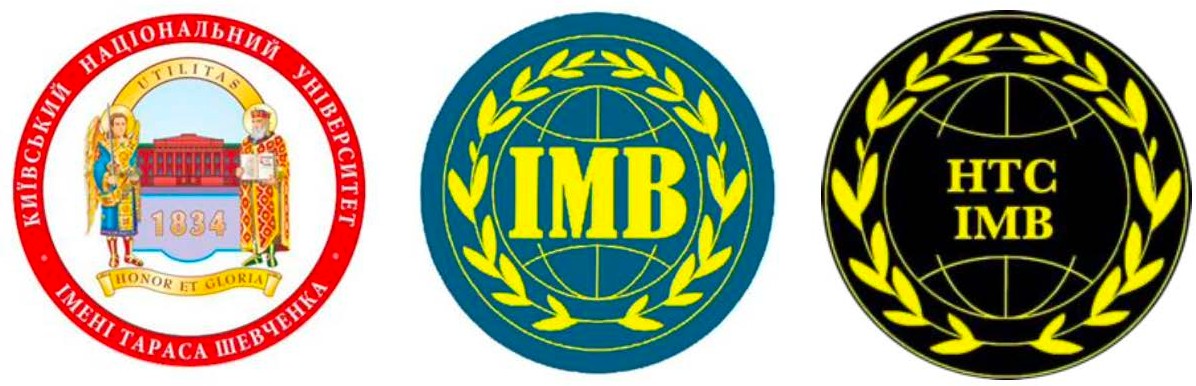 ТВОРЧИЙ ВНЕСОК ПРОФЕСОРА АНТОНА ФІЛІПЕНКА У НАВЧАЛЬНО-НАУКОВИЙ ПРОЦЕС ЕКОНОМІЧНИХ СПЕЦІАЛЬНОСТЕЙ ВИЩИХ НАВЧАЛЬНИХ ЗАКЛАДІВ УКРАЇНИ Матеріали наукового симпозіуму21 грудня 2023 року                                                   Київ – 2023Матеріали наукового симпозіуму,присвяченого 80-ти річчюпрофесора кафедри світового господарстваі міжнародних економічних відносин,   заслуженого професора   Київського національного університету імені Тараса Шевченка д.е.н. професора А. С. ФіліпенкаОРГАНІЗАЦІЙНИЙ КОМІТЕТКопійка Валерій Володимирович – д. політ. н., професор, директор НН Інституту міжнародних відносин Київського національного університету  імені Тараса ШевченкаШнирков Олександр Іванович – д. е. н., професор, завідувач кафедри світового господарства і міжнародних економічних відносин НН Інституту міжнародних відносин Київського національного університету  імені Тараса ШевченкаРасшивалов Дмитро Петрович – к. е. н., доцент, завідувач кафедри міжнародного бізнесу НН Інституту міжнародних відносин Київського національного університету  імені Тараса ШевченкаНамонюк Василь Євгенович – к. е. н., доцент, завідувач кафедри міжнародних фінансів НН Інституту міжнародних відносин Київського національного університету  імені Тараса ШевченкаЖурба Ігор Євгенович – д. е. н., професор, зав. кафедри міжнародних відносин та туризму, Хмельницький національний університет,  віце-президент Української асоціації-економістів міжнародниківМазуренко Валерій Іванович - д. е. н., доцент, професор кафедри світового господарства і міжнародних економічних відносин НН Інституту міжнародних відносин Київського національного університету  імені Тараса ШевченкаРусак Денис Миколайович - д. е. н., професор, професор кафедри світового господарства і міжнародних економічних відносин НН Інституту міжнародних відносин Київського національного університету  імені Тараса ШевченкаМедведєва Тетяна Олександрівна – ст. лаборант кафедри світового господарства і міжнародних економічних відносин НН Інституту міжнародних відносин Київського національного університету  імені Тараса ШевченкаКовбич Тетяна Костянтинівна – аспірантка кафедри світового господарства і міжнародних економічних відносин НН Інституту міжнародних відносин Київського національного університету  імені Тараса ШевченкаПРИВІТАННЯ З НАГОДИ 80-ти РІЧЧЯПРОФЕСОРА АНТОНА ФІЛІПЕНКАВітальне слово:Копійка Валерій Володимирович – д.політ.н., професор, директор НН Інституту міжнародних відносин Київського національного університету  імені Тараса ШевченкаШнирков Олександр Іванович – д.е.н., професор, завідувач кафедри світового господарства і міжнародних економічних відносин НН Інституту міжнародних відносин Київського національного університету  імені Тараса ШевченкаНаконечний Олеександр Григорович – д. фізю-мат. н., професор, Президент Академії наук вищої школи УкраїниКушерець Василь Іванович – д. філос. н., професор, Голова правління товариства «Знання» УкраїниЦиганов Сергій  Андрійович – д.е.н., професор, Перший віце-президент Української асоціації-економістів – міжнародниківКолот Анатолій Михайлович – д.е.н., професор, Перший проректор Київського національного економічного університету імені Вадима ГетьманаПалінчак Микола Михайлович – д.політ.н., професор, декан факультету міжнародних економічних відносин Ужгородського національного університетуРасшивалов Дмитро Петрович – к.е.н., доцент, завідувач кафедри міжнародного бізнесу НН Інституту міжнародних відносин Київського національного університету  імені Тараса ШевченкаНамонюк Василь Євгенович – к.е.н., доцент, завідувач кафедри міжнародних фінансів НН Інституту міжнародних відносин Київського національного університету  імені Тараса ШевченкаПеткова Леся Омелянівна – д.е.н., професор, завідувачка кафедри міжнародної економіки та бізнесу Черкаського державного технологічного університетуЯкубовський Сергій Олексійович – д.е.н., професор, завідувач кафедри світового господарства і міжнародних економічних відносин Одеського національного університету імені І. І. МечніковаЖурба Ігор Євгенович – д.е.н., професор, завідувач кафедри міжнародних відносин та туризмуХмельницького національного університетуПобоченко Леся Миколаївна – к.е.н.. доцент, завідувачка кафедри міжнародних економічних відносин і бізнесу Національного авіаційного університетуСтаростіна Алла Олексіївна – д.е.н., професор, завідувачка кафедри  міжнародної економіки і маркетингу економічного факультету Київського національного університету  імені Тараса Шевченка (2002-2023 рр.)Панченко Євген Григорович – д.е.н., професор, професор кафедри міжнародного менеджменту Київського національного економічного університетуКредісов Анатолій Іванович – д.е.н., професор, зав кафедри міжнародного бізнесу НН Інституту міжнародних відносин Київського національного університету  імені Тараса Шевченка (1992-2003 рр.)Вергун Володимир Антонович – д.е.н., професор, завідувач кафедри міжнародного бізнесу НН Інституту міжнародних відносин Київського національного університету  імені Тараса Шевченка (2003- 2014 рр.) Підчоса Олександр Васильович, к.е.н., доцент кафедри міжнародних фінансів НН Інституту міжнародних відносин Київського національного університету  імені Тараса ШевченкаNicholas Tsounis, - M.A.(Econ), Ph.D., Professor of Economic Analysis, University of Western Macedonia (Greece) Uskali Mäki – Professor, Helsinki University (Finland) Daniela Clar – Deputy Chief Executive of Regional Studies Association (United Kingdom) Тези розміщуються за авторською редакцією учасників симпозіумуАдреса:04119, Київ, вул. Юрія Іллєнка, 36/1, Навчально-науковий інститут міжнародних відносин Київського національного університету імені Тараса Шевченка.ЗМІСТФіліпенко А.С., д.е.н., професор, професор кафедри світового господарства і міжнародних економічних відносин Навчально-наукового інституту міжнародних відносин Київського національного університету імені Тараса Шевченка ЛОГІЧНИЙ АНАЛІЗ ЕКОНОМІЧНОГО СВІТУЛогічні передумови економічних досліджень. Автор одного з останніх популярних видань наголошує, що  логіка   “вивчає  у  який  спосіб  правильно  встановити причину  для  чого  і  чому, а  головна  мета  логіки  полягає  у розумінні  валідності  (дієвості, обгрунтованості)”   [1, p.13].                                                Кантівську трансцендентальну аналітику та синтетичні висловлювання a-priori називають трансцендентальною логікою або логічним синтезом [2, 2000, S. 19, 153.])  У Г. Фреге,  Б. Рассела, Р. Карнапа  широко вживаються поняття розширена (екстенсивна)  та інтенсінальна  логіки. У німецькій епістемологічній традиції розрізняють два основні типи логічних теорій: денотативні (позначальні) та конотативні (асоціативні). Перші (денотативні) відображають номологічну реальність, яка функціонує стабільно у своїх межах,  не підлягає змінам. Денотативні теорії є контекст залежними, концептуалізують стабільні та вибіркові зразки номологічної реальності, можуть набувати алгоритмічного виразу. Другі, конотативні – пояснюють аутопоіетичну реальність, яка є непердбачуваною, непевною, грунтується на дарвінівському еволюційному вченні. [3, 2012, S. 206-211). Ключем  для  успішного  оволодіння  головними економічними  принципами, - підкреслює  П. Самуельсон, - є  логічне  мислення [4, 1992, c. 9].     Свого часу Р. Карнап написав роботу «Логічна структура  світу», в якій намагався віднайти логічні закономірності світобудови. Зокрема, він сформулював метод логічного аналізу. Його суть полягає в тому, що спочатку здійснюється епістемологічний аналіз, точніше теоретичний аналіз змісту експерименту. Ідеться про абстрактний, концептуальний аналіз. Першим кроком є «логічний поділ» теоретичного змісту експерименту на дві частини – епістемологічно достатній компонент та епістемологічно необхідний компонент. Експеримент може аналізуватися різними  шляхами – якщо в наявності декілька компонентів необхідно встановити логічну залежність між ними. У сучасному регресійному аналізі близькою за значенням процедурою є перевірка незалежних змінних на мультиколеніарність. Якщо перший компонент є достатнім, другий підлягає раціональному тлумаченню на необхідність задля отримання достатніх і необхідних умов експерименту. Логічний характер теоретичного змісту експериментів,  згідно з яким певні компоненти є достатніми порівняно з іншими, можна назвати їхніми над- детермінантами (overdeterminateness)  [5,  2005, pp.308-311]. Необхідність логічного аналізу економічного світу не викликає сумнівів.  Так,  Дж. М.  Кейнс у  листі  до  Р. Харрода    зазначив, що економічна  теорія –  це гілка логіки, образ мислення [6, economia.univ.it/harrod/edition/editionstuff/rfh.346.htm ]. Теорія, за  Фрідменом,  складається з   двох   елементів:  «мови»  (логіка  і  математика),  яка описує   систематичні  та  організаційні  методи  аргументації,  пояснення; змістовних  гіпотез,  що  розкривають абстрактні   суттєві   риси   комплексної   реальності [7, 2009, р. 11]. Серед загальних передумов наукового дослідження К. Поппер називає індуктивну та ймовірнісну логіку, логічну ймовірність (8, 2010, с. 136, 326). У провідних економічних концепціях сучасності превалює детерміністична (причинно-наслідкова) логіка. Детерміністична (базова) логіка неокласичної економічної теорії полягає в урахуванні всієї множини можливих факторів (економічних та неекономічних), що впливають, наприклад,  на перебіг цін. Індивідуальні потреби, уподобання, продуктивна спроможність, взаємодія індивідів є головними у формуванні  обліку економіки.  Кейнсіанська  детерміністична логіка (голізм) має структурний характер, за якої економічна поведінка індивідуумів зумовлюється загальним станом економіки як цілого. Логіку марксистського економічного аналізу називають наддетермінізмом, який є похідним від  діалектики [9, 2012, p. 39-41; 44-46]. На думку американського економіста В. Леонтьєва, «удосконалена й розширена В. Парето та його сучасниками і послідовниками загальна теорія економічної взаємозалежності… обіцяє стати уніфікованою логічною структурою з двома іншими напрямами аналізу: теорією ринкового механізму та аналізом поведінки фірми і домашнього господарства» (10, 2007, с. 116).Дж. М. Кейнс розглядав логіку в  роботі «Трактат із ймовірності» (Treatise of probability ), а у одному із своїх досліджень застосував нечітку логіку, з’ясовуючи гіпотетичний попит на гроші. Нечітка логіка дозволила розширити розуміння кейнсіанської монетарної теорії на основі невизначеності та створення аналітичного інструментарію концептуалізації різних поглядів щодо наслідків людської логіки.  Різноманітні логічні конструкції застосовуються в інституційній та неоінституційній економічній теорії. Зокрема, з урахуванням специфіки інституційного аналізу, використовують такі поняття, як складна логіка, комплементарна, конкурентна,  ринкова, релігійна тощо. Розрізняють також логіку мікро-, макро-, та геоекономіки [11, 2014].2. Інституціоналізм. В інституціоналізмі, в тому числі в економічній теорії, переважає традиційна, формальна логіка, яка користується головним чином природною (науковою) мовою. Свідомо  чи  інтуїтивно  беруться  до  уваги основні закони логіки: тотожності,   суперечності, виключного третього,  достатньої підстави. Розрізняють також логіку мікро-, макро-, та  мегарівнів.   Логіка  еволюціонізму  вважається  основою  інституційної  логіки. У провідних концепціях переважають два  рівні інституційної  логіки: мікрорівень  (Коуз, Вільямсон та ін.) макрорівень Веблен стара американська  школа  -  Норт.  Т. Веблен  використовував еволюційну логіку Ч. Дарвіна, зазначаючи,  зокрема, що боротьба за виживання має відбуватися у формі  кооперації, яку свого часу   обгрунтував  Е. Дюркгейм.   Мікрорівень.   Інституційна логіка мікрорівня започаткована  Р. Коузом, продовжена О. Вільямсоном та ін. Водночас історія економічної думки засвідчує про те, що Дж. Коммонс вважав трансакцію базовою одиницею аналізу. Логіка  трансакційних витрат Р. Коуза сформульована в двох теоремах:  нульові витрати, власність  і економічні результати та  принцип  інтерналізації.  За критичного відношення щодо обох теорем Коуза, вони залишаються базовими конструкціями мікрорівня. О. Вільямсон дослідив логіку економічної організації у п’ятивимірному діапазоні  на основі порівняльних договірних умов: визначення ключових позицій, за яких трансакції змінюються;опис кластерів показників, які визначають альтернативні методи управління, в яких взаємодіють  ринки і корпорації;об’єднання цих частин для висування ефективної гіпотези;прогноз має базуватися на  емпіричних тестах;результати публічної політики мають бути дієвими. Макрорівень. Література  з міжнародних економічних відносин  широко оперує  поняттям  факторна логіка. У класичних та неокласичних теоріях міжнародної торгівлі базовими елементами є два визначальні фактори виробництва – капітал і праця. Їхні співвідношення всередині країни та між державами визначають рівень факторозабезпеченості,  факторонасиченості чи фактороінтенсивності країн, що зрештою зумовлює як взаємовигідну торгівлю, так і використання у даній сфері абсолютних і порівняльних переваг. В економічній літературі порівнюються дві логіки міжнародної торгівлі – А. Сміта  і  Д. Рікардо. Згідно  зі  Смітівською  логікою  торгівлі,   обмін  виникає внаслідок переваг спеціалізації.     Спостережувані відмінності  між торговими партнерами є наслідком  їхньої  відповідної  спеціалізації, а не переваг у витратах виробництва. Помилкове уявлення про те, що  Рікардо  і  Сміт  мали  протилежну логіку торгівлі, було  створено так  званою  моделлю торгівлі Рікардо в сучасних економічних підручниках. Два  нових  положення          Рікардо  у відомому  числовому  прикладі - незастосування  трудової  теорії  вартості  в міжнародних  обмінах і розуміння порівняльних переваг - не  є  відступом  від логіки  торгівлі  Сміта. Точне розуміння  числового  прикладу  в  «Принципах політичної економії та оподаткування»  безсумнівно  доводить, що Рікардо  спирався  на те саме правило  спеціалізації, що  й Сміт для підкреслення прибутків від торгівлі.  Рікардо  насправді  дотримувався  логіки  торгівлі, яку  Сміт  виклав  у  «Добробуті націй»[12,  2010).Макрорівень  розглянемо  в  контексті міжнародної  міграції  робочої  сили .           Тут  використовуються  декілька  видів  логік.        Наприклад,  логіка функціонування  передбачає використання високоосвіченої робочої сили мігрантів на високотехнологічних підприємствах, що залучають венчурний  капітал, чи на вузькоспеціалізованих  інноваційних закладах малого і середнього бізнесу. Взаємодія мігрантів із місцевим персоналом  відбувається  на  основі  логіки взаємодоповнюваності.        Це означає, з одного боку, розширення кооперації, поглиблення поділу праці задля отримання  синергійного ефекту в рамках певної  інституції.         З іншого боку, внаслідок рееміграції інженери та інші фахівці можуть використати зарубіжний досвід для впровадження у власній країні. Інший підхід характеризує  міжнародні  імміграційні  процеси  під  кутом  зору функціональної та політичної логіки   Суть функціональної логіки зводиться до того якою мірою імміграція зміцнює або підриває фіскальну стійкість соціальної держави.      Політична  логіка  здебільшого зосереджуються  на  тому,  як  імміграція  може  вплинути  на підтримку  добробуту  та  перерозподіл. У  сфері  міграційної  політики  в  залежності  від  умов, механізмів, правил  переміщення  робочої  сили  через кордони  виділяють:  логіку закритості і логіку відкритості.     В історичному плані логіка відкритості переважала на перших етапах великих міграційних хвиль ХУІІІ-ХІХ століть.        У ХХ ст., особливо в другій половині, й у даний час відчутніше стала проявлятися логіка закритості, за винятком переміщень людських ресурсів всередині  інтеграційних об’єднань, що поглибило існуючу асиметрію між рухом товарів і послуг у світовому господарстві і рухом робочої сили. Логіка  конкуренції.         Як  показує  досвід, на даному історичному етапі відбувається трансформація традиційної  логіки суперництва з вагомим акцентом на логіці стійкості. Логіка конкуренції змінилася – від передбачуваної  гри  зі стабільними пропозиціями до складної динамічної системи.            Класичні моделі конкуренції припускають, що окремі компанії виробляють подібні продукти і конкурують у межах окремих галузей. У даний час межі галузі значною мірою  розмиваються. Термін служби продуктів і компаній скорочується, спостерігається висока  економічна та політична конкурентна невизначеність. У фаховій літературі називають  п'ять нових імперативів  конкуренції, які  набувають вирішального  значення  для  багатьох  компаній: підвищення рівня  організаційного навчання,  використання мультинаціональних  екосистем,  креативність та продукування нових ідей,  досягнення стійкості в умовах невизначеності,  урахування як фізичного, так і цифрового світу.      Проявляються ранні ознаки «гібридної» конкуренції на фізико-цифровому перетині. Цифрові  гіганти  переходять у фізичні  сектори:    Amazon відкрив нові роздрібні магазини на додаток до придбання Whole Foods Market,   тоді як Google започаткувала автомобільну і транспортну діяльність через свою дочірню компанію Waymo. John  Deere  інвестував значні кошти в технологію штучного інтелекту, використовуючи дані для здійснення оновлень свого обладнання або формування пропозицій користувачам.       Інструментарій  логічного  аналізу мегарівня  найбільшою  мірою відображено  в  роботах  Г. Лейбніца, І. Канта, Р. Карнапа  та  в  сучасній інституційній  логіці. Глобалізацію  (мега-рівень) характеризують  три детерміністичні  логіки: технічна (технологічна), - економічна, політична.           Технічна  створює  передумови  для  глобальних комунікацій, переміщення між країнами, регіонами і континентами товарів, капіталів, робочої сили, фінансових і інтелектуальних ресурсів із небаченою досі швидкістю та масштабами.          За рахунок інформаційних технологій відбувається «стиснення» простору і часу, глобальна економіка працює за  логікою  інформаційної  епохи. Економічна логіка трактується, з одного боку, як логіка ринку, його динаміка (неокласика), з іншого боку, - як імператив капіталізму (марксизм).  Згідно з неокласичною чи ортодоксальною  науковою  школою, економічна глобалізація є прямим наслідком недосконалої ринкової конкуренції,  отримання на глобальному ринку конкурентних і стратегічних переваг, формування транснаціонального виробництва, синхронізації бізнес-циклів тощо.  Концепція  імперативу капіталізму стверджує що економічна логіка відображає  намагання досягти прибутку, багатства і високих ринкових позицій у процесі розгортання глобальної економічної інтеграції та розміщення чи розподілу економічної діяльності. Економічна  логіка  глобалізації   детермінована  як  динамікою ринку, так  і  динамікою  сучасного  капіталізму.Політична логіка економічної глобалізації включає в себе: ідеї,  інтереси та  інститути.         Сучасний етап економічної глобалізації, її політична логіка пов’язується з радикальними політичними змінами на теренах колишнього СРСР, Югославії, в країнах Східної Європи, з економічними реформам в Китаї та ін.          Запровадження принципів вашингтонського і пекінського консенсусів надало відчутний поштовх економічній глобалізації в контексті кількісних параметрів (торгівля, фінанси, інвестиції, міграція робочої сили). З іншого боку, на руїнах колишньої радянської імперії, в інших регіонах світу  сформувалися автократичні, диктаторські режими, політика яких різко контрастує з логікою всесвітньо-історичного процесу. Війна, розв’язана Росією проти України, не тільки завдає нашій країні величезних людських  і матеріальних втрат, а й посилює деглобалізаційні процеси, насамперед, у плані продовольчої безпеки, скорочення обсягів на світовому ринку інвестиційних і фінансових ресурсів тощо. У цілому ж, політична логіка  економічної  глобалізації   «є продуктом політичної ідеології, національної і міжнародної публічної політики, інтересів і взаємодії між державами, результатом діяльності глобальних інститутів,  національних і транснаціональних соціальних сил».ВИСНОВКИ. Логічний аналіз економічного світу базується на інтелектуальній спадщині класичної логіки та її сучасних розгалужень.  Водночас, ураховуючи застереження Канта, в економічних дослідженнях переважають елементарні форми детерміністичної логіки на мікро,- макро- та мегаекономічному рівнях. Подекуди застосовується нечітка логіка (Кейнс), логіка можливих світів  (Лейбніц, Кріпке).    Цифровізація, використання штучного інтелекту в економічних процесах також зумовлюють необхідність застосування логічних вимірів.  Вочевидь існує потреба у ширшому застосуванні логічної парадигми при підготовці підручників, навчальних посібників з економіки і міжнародних економічних відносин.ЛІТЕРАТУРА.Priest G. Logic. A Very Short Introduction. Second Edition. - Oxford University Press, 2017. Zeidler K. W. Prolegomena zur Wissenschaftstheorie. Würzburg, 2000. Schülein J. A., Reitze S. Wissenschaftstheorie für Einsteiger 3. Auflage. Wien, 2012. Самуэльсон П. Экономика. Т.1. Пер. с англ.,  М.,  1992.Carnap R. The Logical Structure of the World and Pseudoproblems in Philosophy. Chicago and La Salle, Illinois, 2005.economia.univ.it/harrod/edition/editionstuff/rfh.346.htmThe Methodology of Positive Economics. Reflections of the Milton Friedman Legacy / Ed. by U. Mäki. Cambridge University Press, 2009.Поппер К. Логика научного исследования. Пер. с англ., М., 2010. Wolff R. D., Resnik St. A. Contending Economic Theories. Neoclassical, Keynesian, and Marxian. London, 2012.  Леонтьев В. В. Избранные произведения в 3 т. Т. 3. Избранные статьи. М., 2007.  Skousen M. Economic Logic. Fourth Edition. Washington DC, 2014.  Meoqui J. M. Comparative advantage and the Labor theory of value. ideas.repec.org/p/pra/mprapa/27099.htmlКопійка В.В., д. політ. н., професор,  директор Навчально-наукового інституту міжнародних відносин Київського національного університету імені Тараса Шевченка Шнирков О.І., д. е. н., професор,завідувач кафедри світового господарства і міжнародних економічних відносин Навчально-наукового інституту міжнародних відносин Київського національного університету імені Тараса Шевченка Резнікова Н.В., д. е. н., професор, професор кафедри світового господарства і міжнародних економічних відносин Навчально-наукового інституту міжнародних відносин Київського національного університету імені Тараса Шевченка ІСТОРИКО-ТЕОРЕТИЧНІ АСПЕКТИ СУЧАСНИХ СВІТОГОСПОДАРСЬКИХ ЗВ’ЯЗКІВ У НАУКОВОМУ ДОРОБКУ ПРОФЕСОРА ФІЛІПЕНКА АНТОНА СЕРГІЙОВИЧА2024 рік – ювілейний для Київського національного університету імені Тараса Шевченка, що належить до когорти найвідоміших у світі. 190 років він поєднує традиції й інновації, якісну освіту й сучасну науку. У цьому ж році  Інститут міжнародних відносин відмічає 80 років з дня свого створення у 1944р. як факультет університету, а кафедра світового господарства і міжнародних економічних відносин – 50 років свого існування. Пів століття з них на освітянській ниві надихає студентство і надихається пульсуючою енергією молодості та наукового пошуку професор, доктор економічних наук, академік Академії вищої школи України Філіпенко Антон Сергійович – знаний корифей в царині міжнародних економічних відносин в Україні та світовій економічній науці, який черговою незламною датою фіксує свою любов до науки. Три десятиліття головування в спеціалізованій раді із захисту докторських і кандидатських дисертацій за спеціальністю “Світове господарство і міжнародні економічні відносини”, майже два десятиліття завідування кафедрою світового господарства і міжнародних економічних відносин, а перед тим - посада декана факультету міжнародних відносин і міжнародного права Київського державного університету ім. Т.Г. Шевченка — знакові віхи, які вплітаються в історію Alma Mater і творять її. В науковому доробку Антона Сергійовича — відомого не лише в Україні, але й далеко за її межами вченого, дослідника, фундатора національної наукової школи економістів-міжнародників та Всеукраїнської асоціації економістів-міжнародників, наукової школи кафедри, інституту  та університету “Теорія та методологія світового господарства і міжнародних економічних відносин”, близько 400 наукових публікацій, серед яких монографії та підручники, які допомагають осягнути всю магію міжнародних економічних відносин. Для 14 докторів та 25 кандидатів економічних наук Антон Сергійович став не лише науковим консультантом і керівником, але Метром, який надихнув на пізнання себе через науку. Історію упродовж тривалого часу розглядали здебільшого як ланцюг політичних подій: становлення і загибель держав, зміни династій, революцій і воєн, народних рухів. Але в такій історії складно простежити не тільки процес, але й основи, причини прогресу людства, а, отже, і закони розвитку. Не можна зрозуміти економіку нашого часу, не знаючи, як вона склалася, не знаючи її історії. Економіка — це, перш за все, процес, розвиток, а сучасний її стан — лише момент у цьому процесі. Економічний розвиток становить основу розвитку людства, а економічна історія — основу всієї його історії. Будь-яка значуща віха у розвитку людства мала в першооснові економічну причину як спонукальний мотив, як рушій. Кожне сьогоденне економічне явище має історичні корені: воно виникло у зв'язку з певними економічними умовами у минулому і зберігає їхні відбитки. Програмування розвитку економіки без розуміння історичного процесу не дає змоги отримувати очікуваний результат людських зусиль.Унікальність підручника «Міжнародні економічні відносини: Історія. Теорія. Політика», що вийшов у авторстві професора Філіпенка Антона Сергійовича, полягає у дослідженні міжнародних економічних відносин як цілісної системи і їхньому розгляді відразу у трьох площинах [1]. По-перше, виявляються найзагальніші закономірності універсального характеру, що відображають історичний генезис і структуру світового господарства. Так само, як анатомія пояснює функції організму, уважне вивчення торгових шляхів — центральної «нервової системи» світу, допитливому досліднику дасть змогу відчути основні механізми роботи цілого світу. І хоча теперішнє здебільшого повністю витіснило минуле, коли Схід розглядається майже винятково як тло для  історії про злет Європи і західного світу, уважне вивчення міжнародних господарських відносин в давніх цивілізаціях, часів античності й Середньовіччя дає необхідне підґрунтя для  інтерпретації процесів, що формують сучасні міжнародні економічні відносини, зокрема логіку Китаю у докладанні зусиль для реалізації проекту «Пояс і шлях» або появу нових товарів, нових цифрових ринків та нових форм інтеграційних процесів. По-друге, визначаються форми прояву існуючих закономірностей на різних історичних етапах у цивілізаційному, регіональному і трансконтинентальному вимірах, що дозволяє авторові значно конкретизувати предмет і метод дослідження міжнародних економічних відносин. По-третє, міжнародні господарські зв’язки  розглядаються в контексті створення адекватного інституційного механізму регулювання й управління ними на національному та інтернаціональному рівнях. Важливо наголосити на значенні неупередженого й незалежного аналізу проф. Філіпенко А.С. складових історичного процесу, під час  якого зароджувалися, просувалися і перемагали економічні інтереси одних та зазнавали невдач — інших. Така стратегія дослідника, з одного боку, має розглядатися як даність і не повинна нікого дивувати (зрештою, це і є обов’язком науковця), а з іншого, — вимагає неабияких інтелектуальних зусиль, щоб опанувати різноманіття загального через призму розуміння  природи складових, а також взаємодію або відторгнення учасників конгломерату інтересів і протиріч.     Сучасний світ характеризується економічною залежністю певних країн і відповідним економічним домінуванням інших, хоча цей процес не слід розглядати сталим. Варто мати на увазі, що саме нині наявний найістотніший потенціал формування економічної взаємозалежності. Отже, говорячи лише про економічний прояв зазначеної необхідності й уже заявленої про себе тенденції, акцентуємо на тому, що повністю пояснити логіку сучасних економічних явищ канонічною причинністю не має змоги.Економічна взаємозалежність загострюється в частині реагування на виклики глобальні за своєю природою. Світові кризи ХХІ століття (як економічні — валютні, фінансові чи боргові, й навіть криза у сфері охорони здоров’я) посприяли сприйняттю й новому осмисленню твердження про те, що подібні процеси і явища цілком підпадають під розуміння точки біфуркації, яка постає своєрідним моментом «істини», коли реальні процеси вимагають адекватної реакції усього співтовариства у цілому і як ця потреба «розчиняється» в інтересах і поведінці конкретних складових цього співтовариства, а при  цьому над усіма тяжіє невідворотність розуміння того, що притаманна індустріальній системі логічна взаємозалежність в постіндустріальну еру вимагає нелінійної реакції на ситуацію. Світ де-факто за інтересами перебуває в умовах дії не цілісної, а дисипативної системи. На цьому фоні зовнішня рівновага зазнає системної протидії, в результаті чого внутрішні суперечності формують кризу. Як у цьому зв’язку сформулювати відповідь на виклики часу і як при цьому вибудувати прямі і зворотні зв’язки між елементами існуючої системи? Отже, де-факто дисипативна система має продемонструвати здатність до вироблення якісно нових життєздатних форм й у підсумку забезпечити власний потенціал. Виходить, що засади майбутньої рівноваги мають закладатися  в умовах дисбалансів.  Водночас варто зазначити, що еволюція міжкраїнової взаємодії та описані у літературі концепції економічного розвитку та теорій міжнародних економічних відносин засвідчують дію нелінійних чинників упродовж усього доступного періоду спостережень. Інша річ, чого було більше на конкретних історичних відтинках і що стало підґрунтям для формулювання нових теоретичних засад адаптації міжнародних економічних відносин до потреб та інтересів держав, інтеграційних об’єднань тощо, на чому акцентує свою увагу проф. Філіпенко А.С.  Концептуалізація міжнародних економічних відносин в епоху глобалізації є наріжним камнем специфічності проявів зв’язків в умовах нарощування потужностей багатонаціональних підприємств, формування складних систем, що, у свою чергу, демонструє, як попередні зв’язки, з одного боку, втрачають власну однозначність, а, з іншого, — нові, теоретично ще не достатньо осмислені, пробиваючи собі шлях, утворюють варіації, в яких вже втрачають первісне значення й вагу традиційні поняття й уявлення про планетарний устрій.  Маємо справу з історичним моментом, коли на практиці можна спостерігати, як занепад попередніх трансформацій формує нову суб’єктність у світі, про яку не можна було говорити і яку не можливо осмислити, спираючись лише на традиційну методологію, що актуалізує дослідження сучасної парадигми міжнародних економічних відносин. Актуальність підходу «історія-теорія-практика», запропонованого  професором Філіпенком Антоном Сергійовичем, фаховий ґрунтовний виклад матеріалу, який вирізняється логікою і глибиною, дають всі підстави рекомендувати його студентам, викладачам, співробітникам науково-дослідних і державних установ та всім, хто цікавиться проблемами розвитку міжнародних економічних відносин і зовнішньоекономічних зв’язків. ЛІТЕРАТУРА.Філіпенко А.С. Міжнародні економічні відносини: Історія. Теорія. Політика: Підручник / А.С. Філіпенко. — К.: Либідь, 2019. — 960 с.Базилевич В. Д., д.е.н., професор, заслужений діяч науки і техніки України, академік АН ВШ Україничлен-кореспондент НАН УкраїниКиївського національного університету імені Тараса ШевченкаВІТАЛЬНЕ СЛОВОШановний Антоне Сергійовичу, вітаю Вас з ювілеєм! Велика подія, велике досягнення!  Радіють ангели, що оберігали і захищали Вас, дивувались Вашою наполегливістю, сміливістю, творчою енергією, вірністю і відданістю, добротою і креативністю.Ви творчою наполегливою працею вписали своє ім’я в історію економічної думки, започаткували власну академічну школу, підготували визнані світом монографії, підручники, актуальні статті і проєкти. Ваші аналітичні розробки визначаються грунтовним аналізом, оригінальністю висновків, практичністю та економічною результативністю.Дякую долі, що надала можливість працювати разом, вчитись і досягати наміченого, допомагати і радіти успіхам. Бажаю здоров'я, сімейного благополуччя, життєвої енергії, віри і впевненості у правильності прийнятих Вами рішень. Бажаю творчих злетів, вагомих досягнень, радості життя у всіх його вимірах. Вітаю. Обнімаю. Радію. Вірю в Перемогу і Мир. Варналій З.С., д.е.н., професор,заслужений діяч науки і техніки України,професор кафедри фінансів,Київський національний університет імені Тараса ШевченкаСОЦІАЛЬНА БЕЗПЕКА ЛЮДИНИ ЯК ПРІОРИТЕТ ДОСЛІДЖЕННЯ ЕКОНОМІЧНОЇ БЕЗПЕКОЛОГІЇ В УМОВАХ СУЧАСНИХ ВИКЛИКІВ ТА ЗАГРОЗВ умовах сучасних викликів та загроз неперевершене значення мають наукові дослідження з різних аспектів проблеми безпеки у широкому значенні. Саме у цьому контексті визначається роль і значення безпекології як науки, що вивчає сутність та основні закономірності забезпечення (зміцнення) безпеки в усіх сферах. А в залежності від конкретної сфери безпеки безпекологію як науку теж треба поділяти на відповідні види (різновиди). Це вимагає виділяти окремо в безпекології військову, зовнішньоекономічну, політичну, екологічну, енергетичну, економічну, інформаційну безпекологію тощо.На нашу думку, економічна безпекологія є міждисциплінарною наукою, яка вивчає сутність та закономірності ефективного забезпечення (гарантування) безпеки економічних систем різного рівня (мега-, макро-, меза-, мікро- та нанорівня), своєчасного (завчасного) виявлення та запобігання ендогенних та екзогенних, реальних і потенційних загроз економічним інтересам відповідних суб’єктів [1].Активізації наукових досліджень проблем економічної безпекології обумовлена сучасними викликами та загрозами, зокрема, пандемією COVID-19, а особливо повномасштабною російсько-українською війною [2].В умовах гібридної війни та військової агресії на перший план виходять питання виживання і захисту людини, тому нагальною проблемою постає питання формування відповідної системи забезпечення соціальної безпеки людини, її постійний моніторинг й аналіз разом з кількісним оцінюванням стану соціальної безпеки людини, що має здійснюватися на основі обрахунку узагальнюючих показників. Саме цій проблемі присвячено наукове дослідження, яке здійснено в межах виконання проєкту НФД України «Нові геостратегічні загрози соціальної безпеки людини в умовах гібридної війни та шляхи їх запобігання» реєстраційний номер 2021.01/0239 та № державної реєстрації 0123U102713 [3]. В той же час слід зазначити що, в умовах гібридної війни, ознаки безпеки трансформувались у площину фізичної безпеки людини, зростають вимоги до збереження життя та здоров'я людей, а також збільшується цінність людського життя. Після повномасштабного вторгнення російської федерації в Україну з 24 лютого 2022 року ці вимоги стали ще більше затребуваними. Забезпечення соціальної безпеки людини тепер – це створення умов для збереження її життя [4]. Саме це й визначає соціальну безпеку людини в Україні в умовах сучасних викликів та загроз як пріоритет дослідження економічної безпекології. У цих умовах безпекове середовище змінюється, стає менш інноваційно насиченим та більш орієнтованим на захист від військових загроз. Окремим мікросередовищем є підприємство, де формується унікальна система соціальної безпеки людей. Вона базується на інструментах та заходах, спрямованих на підтримку та захист працівників з метою створення сприятливої та безпечної атмосфери праці. Однак для підприємства важливо враховувати, що безпека людей повинна дотримуватися в контексті управління та виробничого процесу, обмеженого кордонами організації.Умови кризи та війни зумовлюють особливості формування системи соціальної безпеки на підприємствах. Часто працівники потребують фізичної та психологічної підтримки, а також розробки та впровадження ефективних заходів безпеки на робочому місці, включаючи системи попередження небезпеки, розробку евакуаційних планів та забезпечення захисту від можливих загроз. Особливою вимогою системи соціальної безпеки підприємства є їх гнучкість та швидкість адаптації до зовнішніх умов функціонування підприємства. Це може включати перепланування графіків роботи, перехід на віддалену роботу, перепідготовку працівників та надання допомоги у разі релокації. Такі зміни можуть потребувати індивідуального підходу та персоналізованих заходів. Важливо наголосити на збереженні унікальності, цінностей та професійних якостей кожного працівника, задовольнянні потреб кожної особистості в кризовий період та уникненні використання загальних та стандартизованих підходів у формуванні безпекового середовища на підприємстві. Важливе значення має формування та реалізація інституціональне забезпечення соціальної безпеки людини, зокрема, інституціонально-правове. На наш погляд, чинне законодавство щодо забезпечення соціального захисту в Україні є неефективним і має переважно декларативний характер. В умовах глибокої соціально-економічної та політичної кризи, що посилюється нестабільністю та невизначеністю ситуації на сході країни, підвищення рівня добробуту населення, а тим більше – рівня життя, зміцнюючи соціальні стандарти за європейським зразком в умовах «оборонної» спрямованості бюджету та тіньової економіки, видається скрутним. Наші висновки та рекомендації включають наступне:По-перше, забезпечення соціальної безпеки є ключовим завданням у діяльності кожної держави та її інститутів, підсилюючи зростання національної економіки, формуючи унікальний соціальний процес, у якому економічна та соціальна складові об’єднані складною багатоструктурною та багатофункціональною системами. На національному рівні необхідно забезпечити включення соціальної складової до стратегій впровадження соціально-економічних реформ. По-друге, соціальна безпека людини та формування умов для набуття резільєнтності людини повинна знайти місце у положеннях чинної Стратегії національної безпеки України (Указ Президента України від 14 вересня 2020 року №892/2020) як дороговказ для внесення змін та доповнень до чинної Стратегії людського розвитку на період до 2025 року, Стратегії громадської безпеки та цивільного захисту України, Стратегії інформаційної безпеки України, Національної стратегії з прав людини тощо. У всіх варіантах Планів відновлення України доцільно формувати та реалізовувати принципи безпеки та стійкості (резільєнтності). Закріплення в законодавстві та нормативних документах норми громадського демократичного контролю. Беручи до уваги зарубіжний досвід, можна відзначити, що в Литві норми громадського демократичного контролю чітко регламентовані в усіх прийнятих документах. По-третє, необхідно забезпечити відповідність сучасної системи державного управління соціальним захистом України цілям сталого розвитку з урахуванням відповідних концептуальних засад реалізації відповідної системи національної безпеки. При цьому слід враховувати останні технологічні інновації розвинених країн світу, європейські стандарти соціального розвитку. У зв’язку з цим Україні доцільно розвивати суспільний імунітет до військових, економічних, політичних, медичних та інформаційних викликів. Тривала невирішеність соціальних проблем більшості суспільств є одним із основних чинників виникнення та розвитку численних загроз у різних сферах національної безпеки.По-четверте, майбутні наукові дослідження в сфері безпекології мають включати всебічне емпіричне вивчення соціальної безпеки людини та шляхів її покращення в умовах війни та повоєнний час. Доцільним є вивчення галузі інституційно-правового забезпечення соціальної захищеності людини в розвинених країнах. Досвід країн, що розвиваються, потрібен Україні для побудови середньострокової стратегії забезпечення соціальної безпеки людини, а досвід розвинених країн – для довгострокової. При цьому важливо враховувати різні ситуації, що виникають в умовах фінансово-економічних, політичних криз, пандемій та війн.Реалізація зазначених напрямів в значній мірі сприятиме зміцненню соціальної безпеки людини в Україні в умовах війни та повоєнного відновлення.               ЛІТЕРАТУРА.Варналій З. С. Соціальна підсистема економічної безпекології // Економічний вісник університету. Збірник наук. праць учених та аспірантів. Випуск 49, Переяслав, 2021. С. 140-148. DOI: 10.31470/2306-546X-2021-49-140-148Варналій З.С. Економічна безпекологія в умовах глобалізаційних викликів і загроз // Економічна безпека: держава, регіон, підприємство: Матеріали VI Всеукраїнської науково-практичної Інтернет-конференції з міжнародною участю, 21 грудня 2020 р. – 21 січня 2021 р. Полтава: Національний університет «Полтавська політехніка імені Юрія Кондратюка», 2021.  135 с. С. 34-39Соціальна безпека людини в умовах війни: монографія. За ред. Варналія З.С. К.: Знання України, 2023. 270 с. Varnalii Zakharii Соціальна безпека людини в умовах війни: сучасний стан та шляхи забезпечення / Zakharii Varnalii, Oksana Cheberyako, Nataliia Miedviedkova // Науковий журнал «Економіка і регіон». Полтава: ПНТУ, 2022. Т. (3(86). С. 6-14. doi:https://doi.org/10.26906/EiR.2022.3(86).2641.Журба І. Є., д.е.н., професор, зав. кафедри міжнародних відносин та туризму, Хмельницький національний університетВасильківський Д. М., д.е.н., професор, зав. кафедри міжнародних економічних відносинХмельницький національний університетФІЛІПЕНКО А.С. – ВИЗНАЧНИЙ ПЕДАГОГ, ВІДОМИЙ ВЧЕНИЙ, ПАТРІОТ УКРАЇНИАнтон Філіпенко, видатний економіст, має вагому кар'єру та значний внесок у світову та українську економічну науку. Народився він 9 серпня 1943 року в Одеській області та завершив освіту в економічному факультеті Київського державного університету ім. Т.Г. Шевченка в 1972 році. Згодом, в 1976 році, він захистив кандидатську, а в 1987 році – докторську дисертацію. Антон Сергійович має довгу історію роботи в Київському національному університеті ім. Тараса Шевченка, де він просувався від асистента до професора.Він відомий як Президент Української асоціації економістів-міжнародників, віце-президент українсько-швейцарської фундації "Есперія", професор кафедри світового господарства і міжнародних економічних відносин, доктор економічних наук, професор, академік АН вищої школи України, заслужений діяч науки і техніки України. Його внесок у розвиток економічної науки визнаний не тільки в Україні, а й на міжнародному рівні.Антон Філіпенко був радником Прем'єр-міністра України у 1997 році та науковим консультантом Президента України з 1997 по 2004 рік. Він також має досвід науково-педагогічного стажування в провідних університетах світу, включаючи Гарвардський, Єльський, Вільний університет Брюсселя, Вищу економічну школу Антверпена та інші.Його науковий доробок включає понад 200 наукових публікацій, серед яких важливі монографії та підручники. Антон Сергійович керував підготовкою великою кількістю докторів та кандидата економічних наук. Він також є головою Спеціалізованої ради із захисту докторських і кандидатських дисертацій з спеціальності "світове господарство і міжнародні економічні відносини" та членом редакційних колегій наукових часописів.Наукові інтереси Філіпенка А.С. відображаються і в його родині: його дружина, Валентина Іванівна, також має ступінь кандидата економічних наук, а донька Вікторія є кандидатом філологічних наук.На честь ювілею Антона Філіпенка, важливо відзначити його значний внесок у розвиток економічної науки, його роль у формуванні економічної політики України та його вклад у підготовку майбутніх поколінь економістів.Антон Сергійович стояв у витоків зародження спеціальності «Міжнародні економічні відносини» у Хмельницькому національному університеті З моменту започаткування, проведення акредитаційних процедур та читання лекцій до її становлення як однієї з найпрестижніших не лише в університеті, а й в області, наставництво Антона Сергійовича було відчутно завжди.Продовжуючи огляд життя та кар'єри Антона Філіпенка, варто зазначити, що його перша наукова доповідь була присвячена темі «Продуктивність праці у студентських будівельних загонах та фактори її зростання». Ця доповідь, яку він представив у грудні 1971 року в Алма-Аті, Казахстан, відбулася, коли Філіпенко був студентом п'ятого курсу. Цей виступ свідчить про його ранній інтерес до практичних аспектів економічних досліджень.Однією з найбільш значущих подій у його науковій кар'єрі стало стажування в Інституті світової економіки при Хрістіана Альбрехта Університеті в Кілі, Німеччина, у 1993 році. Це досвід збагатив його знаннями та розширив його перспективи, особливо з огляду на обмежений доступ до інформації в радянський період. Філіпенко часто згадує творчі дискусії, які він вів у німецьких університетах та наукових установах, зокрема свою лекцію в Українському вільному університеті в Мюнхені.Він часто цитує Григорія Сковороди: «Слава тобі Господи, що створив Ти все складне непотрібним, а все потрібне – нескладним», що відображає його філософію простоти і практичності у науковій роботі. Цей вислів підкреслює Філіпенкову віру в доступність та практичність економічних знань.Для мотивації молодих учених Філіпенко часто апелює до життєпису Макса Вебера та його лекції "Наука як покликання та як професія", прочитаної в Мюнхенському університеті у 1918 році. Ця лекція, прочитана у часи великих випробувань, надихає на відданість науковому пошуку та професійному зростанню незалежно від зовнішніх обставин.Його наукове кредо – невпинно шукати нові напрями у навчанні та науці. Філіпенко започаткував курс «Міжнародна (глобальна) політична економія» та навчальний посібник з цієї тематики. Він прагне щодекади оновлювати свою наукову проблематику, нині зосереджуючись на логіці економічного знання та структурі економічного світу.Вшановуючи 80-річний ювілей Антона Філіпенка, важливо відзначити його нестримну працьовитість, інноваційний підхід до економічної освіти та досліджень, а також його невпинне прагнення до вдосконалення і внеску у розвиток економічної науки.Науковий внесок Антона Філіпенка в економічну науку можна оцінити через широкий спектр його публікацій. Він є автором численних праць, що охоплюють різні аспекти міжнародної економіки, політичної економії, та економічного розвитку.Одна з його ключових робіт, «Методологічний дискурс міжнародної економічної політики», опублікована в 2013 році, аналізує міжнародну економічну політику з різних структурних рівнів. Ця стаття є значущим внеском у розуміння комплексних міжнародних економічних процесів.Інша важлива робота Філіпенка, «Цивілізаційні аспекти економічного розвитку», також опублікована у 2013 році, зосереджується на розгляді ресурсів економічної динаміки в різних цивілізаціях. Вона підкреслює його глибоке розуміння історичних та культурних аспектів економічного розвитку.Особливо важлива його стаття «Цифрова економіка: теоретико-прикладний аспект», опублікована в 2020 році, яка займається питаннями цифрової трансформації економіки та її впливом на сучасні економічні процеси.Філіпенко також зробив значний внесок у розуміння світової економіки через свою працю «Політекономія світового господарства», опубліковану в 2017 році. Ця робота представляє системний аналіз світової економіки, використовуючи методологію міжнародної політичної економії.Ще одна його робота, «Economic sanctions: theory, policy, mechanisms», опублікована в 2020 році, досліджує теорію та практику міжнародних економічних санкцій, підкреслюючи його здатність аналізувати актуальні економічні виклики.Ці та інші публікації Філіпенка свідчать про його глибоке розуміння економічної науки та його здатність аналізувати та тлумачити складні економічні питання. Він не тільки значно сприяв розвитку економічної науки в Україні, але й зробив вагомий внесок у глобальний економічний дискурс. Його праці залишаються актуальними для сучасних економічних досліджень та навчання.Борзенко О.О., д.е.н., професор, завідувачка сектору міжнародних фінансових досліджень,Державна установа «Інститут економіки та прогнозування НАН України»Панфілова Т.О., к.е.н., с.н.с., провідний науковий співробітник сектору міжнародних фінансових досліджень,Державна установа «Інститут економіки та прогнозування НАН України»МІЖНАРОДНІ ІНСТИТУЦІЇ ТА МЕХАНІЗМИ ФІНАНСОВОЇ ДОПОМОГИ УКРАЇНІ ПІСЛЯ ЛЮТОГО 2022 РОКУОсь вже понад 30 років держава Україна торує нелегкий шлях становлення ринкової економіки та інтегрування до надскладного глобалізованого світового господарства. Формування ринкової економіки та лібералізація зовнішньоекономічних відносин потребували наукового підґрунтя, відбувалося становлення національних шкіл економістів-міжнародників, яскравим представником і засновником однієї з яких є Антон Сергійович Філіпенко. А.С.Філіпенко досить точно сформулював свою позицію до інституційних основ світового господарства [1] «міжнародні економічні та фінансові інституції відіграють ключову роль у регулюванні світогосподарських зв’язків в умовах поглиблення інтернаціоналізації та глобалізації економічних процесів, диверсифікації структури світової економіки». І саме провідні міжнародні інституції, незважаючи на критику діяльності і заклики до реформування ООН, МВФ, регіональних банків реконструкції та розвитку, виявилися першими, хто ініціював і створив механізми безпрецедентної фінансової підтримки України після 24 лютого 2022 року.    Потреби України на реконструкцію та відновлення. Лише за рік після вторгнення поточну вартість реконструкції та відновлення в Україні оцінено провідними міжнародними інституціями спільно з Урядом України у 411 млрд дол. США (383 млрд євро). Оцінки збитків і вартості реконструкції неминуче будуть переглянуті в бік збільшення, оскільки війна триває [2]. Наприклад, збитки від руйнування Каховської дамби, що відбулося 6 червня 2023 року, оцінено у близько 14 млрд дол. США [3].Потреби сфери публічних фінансів. За оцінками МВФ від червня 2023 року дефіцит зовнішнього фіскального фінансування України за базовим сценарієм в 2023 році становитиме 42,2 млрд дол. США, або близько 20% від довоєнного ВВП України, і  сумарно 123,5 млрд дол. США у 2023-2027 роках (табл.1). За несприятливим сценарієм сумарна потреба може збільшитися до 148,7 млрд дол. США [4].Таблиця 1 Розрахунковий дефіцит зовнішнього фінансування, 2023-2027, млрд дол. СШАДжерело: [4, p. 37].Cпівпраця з МВФ. З початку російського вторгнення МВФ надавав фінансову підтримку Україні з використанням різних інструментів та програм.  Так, МВФ використав Інструмент швидкого фінансування (Rapid Financing Instrument, RFI): у березні 2022 року 1 млрд СПЗ (1,2 млрд євро); у жовтні 2022 року 1 млрд СПЗ в рамках створеного «вікна продовольчого шоку» (Food Shock Window). У квітні 2022 року МВФ відкрив для України спеціальний мультидонорський «Адміністративний рахунок» (Administered Account), що дозволяє окремим країнам-донорам направляти фінансову підтримку (позики чи гранти) через Фонд.У грудні 2022 року Україна увійшла до 4-місячної Програми моніторингу (Program Monitoring with Board Involvement, PMB) за участі Виконавчої ради (Executive Board), як першого кроку до повноцінної програми МВФ. Після виконання всіх умов, передбачених PMB, і після внесення змін до політики фінансових гарантій Фонду, Виконавча рада МВФ схвалила 31 березня 2023 року нову 4-річну програму EFF на 11,6 млрд SDR (14,1 млрд євро) [5].Фінансова підтримка України, мобілізована Групою Світового банку. З лютого 2022 року, Група Світового банку мобілізувала для України понад 38 млрд дол. США фінансової підтримки. З них, понад 29 млрд дол.США вже надійшли до України (станом на 13 листопада 2023 року). Понад 90% цього фінансування було надано донорами з розвитку.На початку березня 2022 року Рада директорів Світового банку схвалила пакет бюджетної підтримки під назвою «Фінансування відновлення після надзвичайної економічної ситуації в Україні» («FREE Ukraine») та створення мультидонорського трастового фонду (MDTF), щоб допомогти спрямувати перекази від міжнародних донорів в Україну. 12 квітня 2022 року Світовий банк опублікував дорожню карту «Відповідь Групи Світового банку на глобальні наслідки війни в Україні» (World Bank Group Response to Global Impacts of the War in Ukraine). На рівні Групи було створено «Мультидонорський фонд для установ та інфраструктури (Multi-Donor Resources for Institutions and Infrastructure, MRII) для України» для координації підтримки. У червні 2022 року Світовий банк запровадив програму «Державні витрати на стійкість адміністративної спроможності» («PEACE») для підтримки надання державних послуг в Україні. У грудні 2022 року Світовий банк оголосив про створення нового мультидонорського трастового фонду «Трастовий фонд допомоги, відновлення, реконструкції та реформ в Україні» (URTF), який пропонує довгостроковий підхід до фінансування зусиль з відновлення та реконструкції. (10-річний період). Також у грудні 2022 року Світовий банк анонсував проект «Зміцнення здоров’я та порятунок життя» («HEAL Ukraine») із початковим фінансуванням у 110 млн дол. США для підтримки доступу до медичної допомоги. більш детальну інформацію про конкретні елементи підтримки Світового банку для України наведено в [6].Підтримка з боку Європейського Союзу. З 2014 року і до російського вторгнення у 2022 році ЄС виділив Україні 5 млрд євро, зробивши її найбільшим одержувачем макрофінансової допомоги (Multilateral financial assistance, MFA). На початку війни ЄС надав Україні 1,2 млрд євро в рамках надзвичайного MFA, прийнятого Європейським парламентом і Радою 24 лютого 2022 року. Надзвичайний пакет фінансової допомоги на суму до 9 млрд євро був схвалений Європейською Радою 23-24 червня 2022 р. Прагнучи надати Україні фінансову підтримку в більш стабільний і структурований спосіб, Європейський парламент і Рада 14 грудня 2022 року ухвалили Регламент MFA+. З цією метою Комісія запозичує кошти на ринках капіталу, підкріплені гарантіями ЄС бюджету з використанням наявного резерву, тобто різниці між верхньою межею власних ресурсів і верхньою межею багаторічної фінансової рамки (MFF). Інструмент MFA+ є безпрецедентним у багатьох відношеннях, а також у тому, що він відходить від попереднього підходу надання фінансової допомоги лише за наявності програми МВФ, яка виплачує кошти. Позики, надані в рамках інструменту MFA+, є дуже пільговими, з тривалим терміном погашення (до 35 років) і без погашення основної суми до 2033 року. Крім того, за запитом України, відсоткова ставка та адміністративні витрати за позикою можуть субсидуватися бюджетом ЄС за рахунок внесків держав-членів у формі «зовнішніх цільових надходжень» до кінця поточного періоду MFF (2027).20 червня 2023 року Європейська комісія запропонувала Регламент про створення Механізму для України. Загальна підтримка в рамках Механізму становитиме до 50 млрд євро у вигляді грантів (орієнтовно 17 млрд євро) і позик (33 млрд євро) з 2024 по 2027 рік. Запропонований механізм складається з трьох компонентів: i) підтримка через гранти та позики, ii) Інвестиційна програма в Україні та iii) технічна допомога. Фінансування грантів здійснюватиметься через новий інструмент Українського резерву (Ukraine Reserve), запропонований у рамках перегляду MFF. Інвестиційна програма буде спрямована на підтримку України шляхом надання бюджетних гарантій, фінансових інструментів або операцій змішування з метою мобілізації державних і приватних інвестицій. ВИСНОВКИ. Україна з моменту повномасштабного воєнного вторгнення РФ отримала безпрецедентну фінансову, військову та гуманітарну допомогу з боку як окремих країн, так і міжнародних інституцій. Найбільшими донорами фінансової підтримки стали інституції ЄС, США та установи Групи Світового банку. Перспективи подальшої фінансової підтримки залежать від здатності України ефективно управляти бюджетним процесом та визначати пріоритети проєктного використання донорських та інвестиційних ресурсів. ЛІТЕРАТУРА.Філіпенко А.С. Інституційна основа світового господарства. Економіка і управління. 2014.  № 2. С. 13. Україна. Швидка оцінка завданої шкоди та потреб на відновлення. Лютий 2022 – лютий 2023. Cвітовий Банк, Уряд України, Європейський Союз, Організація Об’єднаних Націй. Березень 2023. 161 с.3. Оцінка потреб після катастрофи на греблі Каховської ГЕС (PDNA)., Уряд України, Організація Об’єднаних Націй. Жовтень 2023 р. 9 с.4. Ukraine. First Review under the Extended Arrangement under the Extended Fund Facility. International Monetary Fund. June 20, 2023. p. 37.5. Рада виконавчих директорів МВФ схвалила 15,6 мільярдів доларів США за новою Програмою в рамках Механізму розширеного фінансування (Extended Fund Facility - EFF) для України як частину загального пакету підтримки обсягом у 115 мільярдів доларів США. March 31, 2023. URL: https://www.imf.org/uk/News/Articles/2023/03/31/pr23101-ukraine-imf-executive-board-approves-usd-billion-new-eff-part-of-overall-support-package6. Мобілізована Світовим банком фінансова підтримка для України з 24 лютого 2022 року. 13 листопада, 2023. URL: https://www.worldbank.org/uk/country/ukraine/brief/world-bank-emergency-financing-package-for-ukraine Циганов С.А., д.е.н., професор, професор кафедри міжнародних фінансівНавчально-наукового інституту міжнародних відносин Київського національного університету імені Тараса ШевченкаВПЛИВ ГЛОБАЛІЗАЦІЇ СВІТОВОЇ ЕКОНОМІКИ НА РОЗВИТОК ФІНАНСОВОГО РИНКУСучасний етап розвитку визначається глобалізацією економічного життя, поглибленням всесвітнього поділу праці, активізацією процесів інтеграції національних економік до світового господарства і світового фінансового ринку. Важливу роль у розвитку фінансової глобалізації відіграє діяльність міжнародних фінансових посередників, і насамперед транснаціональних банків (ТНБ). Саме вони істотно прискорюють процеси глобалізації, формують глобальні стратегії, характерними рисами яких є об'єднання капіталів, злиття, взаємні придбання активів, створення глобальних маркетингових конкурентних стратегій і систем глобальних кореспондентських відносин і рахунків. У результаті формуються такі великі інтегровані фінансові системи, у порівнянні з якими національні території і держави починають виступати як другорядні, підлеглі системи. Саме з цієї точки зору дослідження сучасних тенденцій розвитку світового фінансового ринку та різноманітної діяльності посередників на ньому представляється надзвичайно актуальним. У зв'язку з цим підвищується також актуальність дослідження функціонування фінансових ринків для країн із трансформаційною економікою, і зокрема України, тому що, незважаючи на багато економічних і політичних проблем, українська економіка залишається об'єктом інтересів іноземних компаній і банків, що підтверджуються останніми подіями у вітчизняному фінансовому ринку. Існуючі дослідження фінансової глобалізації та її впливу на розвиток фінансових ринків в основному орієнтовані на економічно розвинені країни і не враховують специфіку економік країн, що розвиваються та з ринками, що формуються. Теоретична розробка питань фінансової глобалізації є досить динамічною галуззю економічної науки, в якій постійно відбувається критичне переосмислення та вдосконалення попередніх наукових досягнень. Проблеми сучасного розвитку функціонування фінансових ринків в умовах глобалізації досить розроблені, але можливості їх впливу на економіки країн, що розвиваються та з ринками, що формуються є менш дослідженими як з погляду теорії, так і з точки зору сучасної практики. Об’єктивною ознакою сучасної світової економіки стають інтеграційні процеси між державами. При цьому на сучасному етапі найбільш динамічно розвивається саме фінансовий компонент даних процесів, що отримав назву фінансової глобалізації, яка багато в чому визначає напрями економічного розвитку всіх країн світу. Відповідні тенденції у міжнародній економіці створюють умови для докорінних змін у фінансовій діяльності, виникнення нових форм інтеграційних зв’язків, призводять до появи могутніх міжнародних фінансових установ, здатних контролювати величезні обсяги фінансових ресурсів та визначати напрями розвитку окремих країн.Головним фактором інтеграції окремих фінансових організацій, а згодом і цілих країн до світової фінансової системи стала глобалізація світової економіки, яка сприяла формуванню у господарюючих суб’єктів нової потреби в обслуговуванні зовнішньоекономічної діяльності. Процес глобалізації є багатогранним явищем, що проявляється у зростанні тенденцій до формування єдиного, всепланетного ринку товарів, капіталів та послуг, в посиленні взаємозв’язків та взаємозалежності окремих держав, в економічному зближенні та об’єднанні окремих країн у єдиний господарський комплекс [1]. На думку експертів Міжнародного валютного фонду, глобалізація являє собою ступінь взаємозв’язку країн через взаємне трансграничне володіння фінансовими активами [2, с. 4]. Таким чином, глобалізація передбачає інтеграцію країн в усьому світі, зумовлену, перш за все, торгівельними та фінансовими потоками, а також рухом робочої сили та інформаційних технологій через міжнародні кордони [3].Якісно новим явищем, пов’язаним з процесом глобалізації є підвищення ролі та прогресуючий зростання фінансових взаємовідносин та операцій. Останнім часом спостерігається набуття фінансовим сектором самостійності, адже фінансові ринки вже не просто обслуговують реальний сектор економіки, а стають самостійною та іноді визначальною її ланкою. Все це супроводжується зростанням взаємозалежності фінансових ринків різних країн, підвищенням цілісності та єдності світового фінансового простору, набуттям світовим фінансовим ринком фактичної незалежності від політики окремих країн світу. Основними факторами, що визначають появу цих явищ, аналогічно з загальними глобалізаційними процесами, є відкриття національних фінансових систем та лібералізація руху капіталу, виникнення потужної інституційної та комунікаційної інфраструктури світового фінансового ринку.Формування глобальної фінансової архітектури супроводжується стрімким зростанням світових фінансових потоків, різким збільшенням обсягів переливу капіталу між країнами, гігантським розширенням масштабів міжнародних кредитних та фондових ринків. Однак у сучасних умовах на фінансових ринках змінилися пріоритети інвесторів: значно розширилося коло приватних інвесторів, зацікавлених у можливості вигідно та достатньо надійно розмістити свої заощадження, а також у можливості інвестувати на світовий фінансовий ринок, незважаючи на фактори ризику. Цьому в значній мірі сприяли чітка та налагоджена система регулювання операцій на фінансовому ринку, забезпечення прав інвесторів та широкі можливості для розміщення коштів. Це, зокрема, банківські вклади, захищені системою гарантій приватних депозитів, інвестицій у пенсійні та страхові фонди, надійність яких гарантована національними законодавчими актами і внутрішніми правилами регулювання діяльності цих інституцій, та, нарешті, самостійна купівля акцій, коли інвестор приймає на себе увесь ризик інвестування. Це стимулювало інвесторів шукати більш вигідні сфери вкладання капіталу. Дана тенденція сприяла зростанню обсягів венчурного капіталу, збільшенню питомої ваги торгів акціями на світовому фінансовому ринку, що вплинуло на зростання як портфельних, так і прямих інвестицій.В даному контексті також можна говорити про зміну структури цінних паперів, із певними вадами та перевагами тих процесів, що характеризують його розвиток. Перевагою є те, що процеси зростання обсягів інвестицій зазвичай сприяють розвитку як малого, так і великого бізнесу. Разом з тим, вадою даної тенденції є розвиток спекулятивної складової фінансового сектору, яка несе у собі негативні ефекти як для ефективності використання капіталу, так і для стабільності фінансового ринку в цілому. Також, венчурний капітал, як правило, не працює з великими масивами, що є негативним фактором для розвитку великого бізнесу в країні чи регіоні.Різними дослідженнями було доведено, що позитивний зв'язок між фінансовою відкритістю країни та її економічним розвитком може проявитись тільки за умови розвинутого інституційного та правового середовища. Відповідно, в країнах, що розвиваються та з ринками, що формуються негативні наслідки інтеграції можуть домінувати над їх позитивними ефектами [4;5;6]. Експерти Міжнародного валютного фонду також зазначають, що країнам з слабкою фінансовою системою необхідно вжити заходи по її вдосконаленню до відкриття іноземному капіталу [7, с. 6].Проте фінансову глобалізацію необхідно розглядати не тільки з точки зору нових інвестиційних можливостей, а й з урахуванням нових загроз для стабільності національних фінансових системи. З'ясовано, що фінансова глобалізація на певному етапі свого розвитку може призводити до підвищення нестабільності функціонування світової фінансової системи. Такі фактори, як лібералізація руху капіталу за умов відсутності ефективної системи їх державного регулювання, короткотерміновість та спекулятивний характер іноземного фінансування, діяльність фінансових інститутів з низьким кредитним рейтингом, слабкість фінансових систем окремих країн формують передумови для виникнення та поширення дестабілізуючих процесів у функціонуванні світової фінансової системи [8].Таким чином, формування глобального фінансового простору на сучасному етапі зумовлене прискоренням руху міжнародних фінансових потоків у часі і просторі, збільшенням обсягів всіх видів міжнародних трансакцій, зростанням кількості компаній та фінансових груп, що у своїй діяльності виходять за межі національних фінансових систем, а також розвитком сучасних інформаційних технологій. Поступова ліквідація бар’єрів щодо здійснення міжнародних операцій та входження іноземного капіталу в національні фінансові системи, лібералізація руху капіталу, а також пом’якшення антимонопольного законодавства щодо створення фінансових холдингів, гармонізація фінансового нагляду та регулювання та фінансової політики різних країн призводять до об’єднання фінансових систем окремих країн та поступове формування єдиного фінансового простору.Фінансова глобалізація є найбільш складним та розвиненим з точки зору інтернаціоналізації процес, пов'язаний одночасно з поглибленням фінансових зв'язків країн, лібералізацією фінансового законодавства, активізацією інвестиційних потоків, створенням потужних фінансових інститутів. Відповідно, глобалізація у фінансовій сфері має об'єктивний характер і проявляється у різних формах.ЛІТЕРАТУРА.Філіпенко А.С. Глобальні форми економічного розвитку: історія і сучасність. Київ: Знання, 2007. 670 с. Research of group IMF oh of financial globalization //of BIKI. 2017. № 129. P. 4-6.Філіпенко А.С. Економічний розвиток сучасної цивілізації. Київ: Знання, 2006. 316с.Філіпенко А. С. Особливості дослідження глобальних трансформацій. Стратегія розвитку України (економіка, соціологія, право) : науковий журнал. 2012. № 1. С. 273‒276.Глобалізація та регіоналізація як вектори розвитку міжнародних економічних відносин: колективна монографія / за ред. О.А. Довгаль, Н.А. Казакової. Харків: ХНУ імені В. Н. Каразіна, 2018. 540 с.Філіпенко А. С. Цивілізаційні виміри економічного розвитку. Київ: Знання України, 2002. 190 с.Bayraktar N. Foreign Bank Entry. Performance of Domestic Banks and the Sequence of Financial Liberalization / N. Bayraktar, Y.Wang // World Bank Working Paper. 2019. № 3416. – 240 p.Основні проблеми економіки розвитку: пер. з англ. / Д. Майєр, Д. Е. Раух, А. Філіпенко ; за ред. : А. Філіпенко. Київ: Либідь, 2003. 684 с.Румянцев А.П., д.е.н., професор, професор кафедри міжнародних економічних відносин і бізнесу Факультету міжнародних відносинНаціонального авіаційного університетуНАУКОВЕ ПІДГРУНТЯ ДОСЛІДЖЕННЯ МІЖНАРОДНИХ ЕКОНОМІЧНИХ ВІДНОСИНПитання теорії та методології аналізу міжнародних економічних відносин викликають всезростаючий науковий інтерес у період поглиблення, розгортання та інтенсифікації господарських зв’язків країн світу під впливом динамічного поширення глобалізаційних процесів у всеохоплюючому планетарному масштабі.Стрімкий розвиток національних та інтернаціональних продуктивних сил, та міжнародних економічних відносин що обумовлений, зокрема, впровадженням у практику досягнень «Індустрії 4.0» постійно вимагає проведення наукового аналізу особливостей їх еволюції, коригування існуючих теоретичних положень, уточнення гіпотез, попередніх узагальнень, рекомендацій, з метою обґрунтування необхідності використання інноваційних форм, методів оптимізації світогосподарських стосунків. Такий підхід, щодо обов’язкового постійного дослідження, зокрема, наукового підґрунтя, розвитку міжнародних економічних відносин відображає афоризм Георга Гегеля: «якщо факти проти моєї теорії, тим гірше для фактів». Стосовно теоретичного підґрунтя міжнародних економічних відносин це означає потребу охоплення та дослідження все нових фактів, що характеризують їх розвиток.Нагальність розгляду наукових основ розвитку міжнародних економічних відносин, їх систематизація, творче опрацювання, знайшли відображення у ряді ґрунтовних теоретико-методологічних праць відомого вітчизняного вченого, д.е.н., професора, академіка академії наук вищої школи України Філіпенка А. С. [1].Концептуальні положення напрямів аналізу міжнародних економічних відносин, що містяться у дослідженнях А. С. Філіпенка, заслуговують на окрему увагу. Першочерговою логічною основою наукового дослідження підґрунтя становлення та розвитку міжнародних економічних відносин у зазначених працях є застосування історичного методу аналізу економічних процесів спочатку зародження нашої цивілізації до сьогодення. Тут суттєвим, на наш погляд, є узагальнення специфіки започаткування та здійснення відносин міжнародного обміну у різних суспільно економічних формаціях, послідовну періодизацію яких пропонує автор. Системний аналіз цього процесу дозволив виявити «найзагальніші закономірності універсального характеру, що відображають історичний генезис і структуру світового господарства» [2, ст.11]. Примітним є послідовний аналіз еволюції міжнародних економічних зв’язків національних та державних утворень, що існували на території України та сучасних вітчизняних світогосподарських пріоритетів у сфері зовнішньої торгівлі, міжнародного руху капіталу, міжнародної міграції робочої сили, економічної інтеграційної адаптації до Європейського Союзу.Суттєвим напрямом аналізу науково підґрунтя розвитку міжнародних економічних відносин є теоретичне обґрунтування підходів, спрямованих на проведення об’єктивного дослідження законів, закономірностей, рушійних сил, діалектичних суперечностей, інноваційних форм, стратегічних орієнтирів та прогнозів генезису світогосподарських стосунків. Саме ця тематика є вагомою частиною творчого доробку А. С. Філіпенка, у дослідженні наукового підґрунтя функціонування міжнародних економічних відносин. Її конкретний зміст, як зазначає автор, становить виклад і тлумачення наукових принципів та інструментів економічних досліджень, теорій, моделей, концепцій [3, ст.12]. У наведеній науковій праці проаналізовано понад 20 теорій, присвячених формуванню та еволюції основних складових системи міжнародних економічних відносин. У методологічній площині привертає увагу узагальнення філософських та економічних принципів теоретичного аналізу, функцій наукової теорії, методів, інструментів дослідження міжнародних економічних відносин та детальна структуризація міжнародної економічної системи.Логічною науковою ланкою дослідження міжнародних економічних відносин є теоретичне обґрунтування становлення та функціонування міжнародної економічної політики (МЕП). Фундаментальне узагальнення цієї проблематики достатньо повно викладене у працях А. С. Філіпенка. Передусім, слід відмітити розгляд питань методологічної оцінки вимірів міжнародної економічної політики, характеристики її цілей, принципів, механізмів дії, структурних елементів та їх функцій. Особливо слід відмітити дослідження ролі міжнародної політичної економії як теоретичної основи МЕП. У даному зв’язку варто виокремити запропоновану автором систематизацію еволюції основних поглядів вчених на міжнародну політичну економію у розрізі аналізу в межах таких наукових течій як економічний націоналізм, лібералізм, критицизм [4, ст.605]. З’ясовані у відміченому джерелі теоретичної конструкції МЕП доведені до рівня їх сприйняття на рівні засобів, інструментів, важелів реалізації міжнародної торговельної, інвестиційної, монетарної, міграційної, екологічної, зовнішньоекономічної політики.У межах дослідження А. С. Філіпенком наукового підґрунтя міжнародних економічних відносин необхідно відмітити його внесок у розробку теоретичних і методологічних проблем глобального розвитку людства. Дотримуючись історичного підходу до аналізу світогосподарських вимірів глобалізаційних процесів він пропонує, зокрема, чітку аргументацію прояву сучасних якісних і кількісних ознак, показників, критеріїв розгортання економічної складової цього процесу. Серед них виокремлені «1) зростаюча взаємозалежність економік різних країн; 2) усе більша цілісність та єдність світового господарства, в основі якого – посилення відкритості національних ринків; 3) поглиблення міжнародного поділу та кооперації праці» [5,ст.16]. Схвалення заслуговує і всебічний, системний розгляд парадигми економічної глобалізації генезису її основних етапів, суперечностей, типів, форм, структури, базових елементів, глобального характеру сучасних міжнародних економічних відносин. У даному зв’язку набуває вагомого значення дослідження автором алгоритму господарського поступу України у глобалізованому світі [5, ст.596-631].Теоретичний напрям дослідження міжнародних економічних відносин А. С. Філіпенко цілком логічно розглядає як органічну ланку наукового аналізу філософії та методології економічної теорії. У цій площині його вагомими науковими здобутками, як основи наукового підґрунтя міжнародних економічних відносин, є висвітлення змістовного значення філософії економіки, яке «охоплює економічну онтологію, методологію та епістомологію економіки, раціональний вибір, теорію ухвалення рішень (decision theory), теорію ігор, економічну етику та справедливість» [6, ст.44].Важливо також відмітити концептуальні підходи у прикладному використанні економічної методології, обґрунтуванні її сучасних пріоритетних орієнтирів розвитку. З огляду на значення загально філософських принципів теоретичного аналізу міжнародних економічних відносин особливо варто виділити розгляд сутнісних сторін методології геоекономіки, трансформації світогосподарських процесів, політичного розмаїття міжнародної економічної діяльності.Наведені напрями дослідження підґрунтя міжнародних економічних відносин у наукових працях А. С. Філіпенка, безумовно, носять фрагментарний характер та не вичерпують всього обсягу плідного внеску автора у ґрунтовне творче узагальнення та подальшу аналітичну проекцію окреслених проблем. Автор, без сумніву, буде невпинно продовжувати торувати свій науковий шлях у пошуку та аргументації раціональних механізмів розвитку міжнародних економічних відносин та виважених заходів, спрямованих на забезпечення участі у цьому процесі України.ЛІТЕРАТУРА.1. А.С. Філіпенко. Основи філософії та методології економічної теорії: К. 2018.; А.С. Філіпенко. Міжнародні економічні відносини: історія. – Київ; Либідь,  2006. – 384 с.; А.С. Філіпенко. Глобальні форми економічного розвитку: історія і сучасність. – Київ; Знання,  2007, 670 с.; А.С. Філіпенко. Міжнародні економічні відносини: Теорія. – Київ; Либідь,  2008. – 408 с.; А.С. Філіпенко. Міжнародні економічні відносини: Політика. – Київ; Либідь,  2015.; А.С. Філіпенко. Міжнародні економічні відносини. – К., 2019.; А.С. Філіпенко. Економічний розвиток. Європейський контекст. – К., 2001.2. А.С. Філіпенко. Міжнародні економічні відносини: історія. – Київ; Либідь,  2006. —  384 с.3. А.С. Філіпенко. Міжнародні економічні відносини: Теорія. – Київ; Либідь,  2008. —  408 с.4. А.С. Філіпенко. Глобальні форми економічного розвитку: історія і сучасність. – Київ; Знання,  2007, 670 с.5. Філіпенко А.С. Міжнародні економічні відносини: Історія. Теорія. Політика: Підручник / А.С. Філіпенко. — К.: Либідь, 2019. — 960 с.6. А.С. Філіпенко. Основи філософії та методології економічної теорії: К.:ВПУ «Київський університет» 2018. — 271 с.Мазуренко В.І., д.е.н., професор, професор кафедри світового господарства і міжнародних економічних відносин Навчально-наукового інституту міжнародних відносин Київського національного університету імені Тараса Шевченка РОЛЬ ФІЛІПЕНКА А.С У РОЗРОБЦІ ВІТЧИЗНЯНОГО НАУКОВОГО НАПРЯМУ У ДОСЛІДЖЕННІ ТЕОРІЇ СВІТОВОГО ГОСПОДАРСТВА І МІЖНАРОДНИХ ЕКОНОМІЧНИХ ВІДНОСИНУ першу чергу слід відзначити фундаментальний внесок Філіпенка А.С. у розробку понятійного та категоріального апарату теорії світового господарства і міжнародних економічних відносин, що у подальшому стало підґрунтям вітчизняної теорії світового господарства і міжнародних економічних відносин. Міжнародні економічні відносини, як це наводиться у роботах ювіляра, являють собою певну сукупність взаємозв'язків, що складаються між виробниками та споживачами матеріальних благ і послуг за межами національних кордонів. Їхнє величезне розмаїття можна звести до двох головних груп: генетичних і структурних зв'язків, що у тісній взаємодії формують будь-яку органічну систему. У світогосподарському контексті генетичні зв'язки реалізуються у формі міжнародних коопераційних відносин і відносин поділу праці, які супроводжують процес становлення й розвитку світового господарства. Коло наукових інтересів Філіпенка А.С. надзвичайно широко. Відомі фундаментальні праці, що присвячені міжнародним економічним відносинам, зокрема історії, теорії, політиці та системі регулювання міжнародних економічних відносин. Значна кількість наукових доробок присвячена окремим формам економічної взаємодії національних економік, зокрема міжнародної торгівлі та інвестиціям, розвитку новітніх форм міжнародної економічної інтеграції на початку XXI століття, процесам економічної дезінтеграції, міжнародним фінансам та міжнародним валютно-кредитним відносинам, діджиталізації сучасної системи МЕВ, ризикам в сучасній системі міжнародних економічних відносин, економічним санкціям у сучасному світовому господарстві, теорії міжнародної економічної політики тощо.Наступним науковим напрямом, без сумніву, унікального внеску ювіляра є теорія економічному розвитку, що охоплює цивілізаційні виміри економічного розвитку та його геоекономічні сценарії, основні проблеми та міжнародні стратегії економічного розвитку. На підставі глибинного аналізу торій і моделей світової економічної динаміки Філіпенко А.С. дійшов висновку, що економічний розвиток являє собою багатовимірний процес глибокої модернізації і трансформації економічної і соціальної системи, що поряд зі зростанням доходів і виробництва, здійснення радикальних змін в інституційній, соціальній та адміністративній структурах. Розвиток у вищеназваних концепціях і моделях асоціюється із циклічністю чи спрямованістю (лінійною або нелінійною) процесуальних змін; їхньою одно- чи багато- векторністю ("факторністю" у теорії факторів), однозначною (природно-історичною) детермінованістю розвитку або наявністю альтернатив, з еволюційним чи стрибкоподібним (революційним) характером політико-економічних і соціокультурних змін, із мірою їх "штучності" та "природності".Ще одним фундаментальним науковим надбанням школи Філіпенка А.І. є , без сумніву, є дослідження економічних механізмів світового господарства, визначення механізму світової економіки та його основних складових, фаз еволюції економічних, соціально-політичних і науково-технологічних систем із визначенням основних ешелонів світової економіки.Значна кількість науково-педагогічних праць стосуються дослідження наукових джерел аналізу світогосподарських процесів. Так наприклад, згідно вченню Філіпенка А.С, субстанційну основу світового господарства становлять міжнародні економічні відносини й відповідні їм форми та механізми реалізації. Світове господарство, на думку вченого, являє собою систему міжнародних економічних відносин у взаємодії із матеріально-речовими та інституційними складовими. Як відзначає науковець, світове господарство - це складна, комплексна система із доволі чітко визначеними межами, якісними та кількісними параметрами, що характеризують її як синтетичну економічну категорію. Важливим висновком є те, що не варто ототожнювати світове господарство та світову економіку. Світова економіка стосується здебільшого матеріально-речових сил, складових виробництва та обміну, їхніх національних, регіональних і глобальних особливостей. Органічна єдність світової економіки тільки-но починає формуватися і цей процес буде доволі тривалим. Світове господарство, як справедливо зазначав у своїх роботах науковець, віддзеркалює найінтенсивніші ділянки світової економіки та є її своєрідним ядром.Одним із важливих наукових напрямів наукових досягнень Філіпенка А.С. є розробка вітчизняної теорії економічної глобалізації, її визначальних рис, проявів, етапів та фаз.  Слід відзначити, що Філіпенко А.С., не обійшов увагою дослідження економіки нашої держави стратегій та перспектив її розвитку. Реалізація наукових ідей, що містяться в роботах Філіпенка А.С, які досліджують перехідну українську економіку, економічні стратегії, шляхи до європейської інтеграції, світогосподарські пріоритети, міжнародні торговельні зв'язки, інтеграцію України в європейські правові, політичні та економічні системи дозволили, на нашу думку, досягти практичного стану, що втілився у рішенні Європейського Союзу, щодо початку переговорного процесу, відносно набуття нашою державою повноправного членства у ЄС. У своїх теоретичних пошуках Філіпенко А.С. сміливо виходив навіть за межі економічної науки. Широко відомі роботи філософського спрямування такі, як: філософська антропологія та цивілізаційні виклики сучасності, гуманістичні ідеї у творчості В. І. Шинкарука: історія та виклики сучасності, основи філософії та методології економічної теорії  та основи наукових досліджень.Науковий успіх Філіпенко А.С. пояснюється насамперед тим, що він створив новий синергійний напрямок в економічній науці, поєднавши теорію функціонування світової економіки, методи математичного моделювання, прийоми систематизації й обробки економічної інформації, зробив внесок у розробку теорії "економічний розвиток", що розумівся як процес удосконалення тих або інших елементів суспільних відносин, матеріально-речових складових суспільства або соціально-економічних і матеріальних систем у цілому, досягнення ними принципово нових, якісних характеристик.. Цей «новий синтез», що розкривав, за словами науковця, вікно в маловідомий світ міжгалузевих взаємозв’язків і взаємодій. Окрім того, Філіпенко А.С. та його школа сформувала сучасне розуміння цінності економічних досліджень, дилеми теоретичного й емпіричного аналізу економічних процесів, які було покладено в основу аналізу сучасної міжнародної політичної економії. У підсумку можна зазначити, що Філіпенко А.С розробив теоретичні основи дослідження світового господарства, як цілісної системи його генетично-структурні зв'язки, а його вчення є неоцінимий внеском у становленні та розвитку вітчизняної теорії світового господарства і міжнародних економічних відносин. Філіпенко А.С. виховав кілька поколінь видатних дослідників економістів-міжнародників. Заслуги Філіпенка А.С у створенні, розвитку й поширенні наукового напряму «світове господарство і міжнародні економічні відносини» цілком достатні для визнання його класиком української економічної думки. ЛІТЕРАТУРА.Економіка зарубіжних країн [Текст] : підручник для студ. екон. спец. вищ. навч. закладів / А. С. Філіпенко [та ін.] ; ред. А. С. Філіпенко. - К. : Либідь, 1996. - 416 с.Перехідна українська економіка: стан і перспективи [Текст] / упоряд. М. Гумен ; ред. А. Філіпенко, В. Бандера. - К. : Академія, 1996. - 224 с.Міжнародні валютно-кредитні відносини [Текст] : підручник для студ. екон. спец. вузів / А. С. Філіпенко [та ін.] ; ред. А. С. Філіпенко. - К. : Либідь, 1997. - 206 с.Економічні стратегеми України: дискусія інтелектуалів [Текст] / А. С. Філіпенко, Ю. Д. Сивашов ; ред. В. Резніков. - К. : Либідь, 1998. - 271 с. Рут, Френклін Р.Міжнародна торгівля та інвестиції [Текст] : пер.з англ. із змінами та доп. / Ф. Р. Рут, А. Філіпенко. - К. : Основи, 1998. - 743 с.Міжнародні економічні відносини: Історія міжнародних економічних відносин [Текст] : підручник для студ. екон. вузів і фак. / А. С. Філіпенко [та ін.] ; відп. ред. А. С. Філіпенко. - К. : Либідь, 1992. - 191 с.Міжнародні економічні відносини: Система регулювання міжнародних економічних відносин [Текст] : підручник для студ. екон. вузів і фак. / А. С. Філіпенко [та ін.] ; відп. ред. А. С. Філіпенко. - К. : Либідь, 1994. - 254 с.Економіка зарубіжних країн [Текст] : підруч. для студ. екон. спец. вищих закл. освіти / А. С. Філіпенко [та ін.] ; ред. А. С. Філіпенко. - 2. вид. - К. : Либідь, 1998. - 416 с.Філіпенко А.С. Економічний розвиток сучасної цивілізації [Текст] : навч.посібник / А. С. Філіпенко. - К. : Знання, 2000. - 174 с.Світова економіка [Текст] : підручник для студ. вищих навч. закл., що навч. за спец. "Міжнародна економіка" / А. С. Філіпенко [та ін.]. - К. : Либідь, 2000. - 582 с. - Бібліогр.: с. 578-582.Міжнародні економічні відносини [Текст] : система регулювання міжнародних економічних відносин: Підручник для студ. екон.вузів і фак. / А. С. Філіпенко [и др.]. - К. : Либідь, 1994. - 254 с.Філіпенко А.С. Економічний розвиток. Європейський контекст [Текст] / А. С. Філіпенко. - К. : Знання України, 2001. - 120 с. - Бібліогр.: с.116-119.Україна і світове господарство: взаємодія на межі тисячоліть [Текст] : навч. посібник для студ. вищих навч. закладів / А. С. Філіпенко [та ін.]. - К. : Либідь, 2002. - 470 с.Філіпенко А.С. Цивілізаційні виміри економічного розвитку [Текст] / А. С. Філіпенко. - К. : Знання України, 2002. - 190 с.: іл. - Бібліогр.: в кінці розділів.Світова економіка [Текст] : підруч. для студ. вищ. навч. закл., що навч. за спец. "Міжнародна економіка" / А. С. Філіпенко [та ін.] ; голов. ред. С. В. Головко. - 2. вид.,стер. - К. : Либідь, 2001. - 582 с.: рис. - Бібліогр.: c.578-582.Майєр, Джеральд М. Основні проблеми економіки розвитку [Текст] : пер. з англ. / Д. М. Майєр [та ін.] ; кер. проекту та наук. ред. А. Філіпенко. - К. : Либідь, 2003. - 684 с.: рис. - Альтернативна назва : Leading Issues in Economic Development.Міжнародні фінанси [Текст] : підруч. для студ. екон. спец. вищ. навч. закл. / О. І. Рогач [та ін.] ; ред. О. І. Рогач. - К. : Либідь, 2003. - 784 с. - Бібліогр.: в кінці розд.Філіпенко А.С. Основи наукових досліджень [Текст] : конспект лекцій / А. С. Філіпенко. - К. : Академвидав, 2004. - 207 с. - (Серія "Альма-матер").Перехідна українська економіка: стан і перспективи [Текст] / ред. А. Філіпенко, В. Бандера. - К. : Академія, 1996. - 221 с. З дарчим написом Кучмі Л.Д. від авторського колективуФіліпенко А.С. Глобальні форми економічного розвитку: історія і сучасність [Текст] / А. С. Філіпенко. - К. : Знання, 2007. - 670 c. - Бібліогр.: с. 638-648.Україна на шляху до європейської інтеграції: економічна безпека, переваги вибору [Текст] : монографія / В. М. Нижник [та ін.] ; заг. ред. В. М. Нижник. - Хмельницький : ХНУ, 2008. - 307 с. - Бібліогр.: в кінці розділів.Міжнародні інтеграційні процеси сучасності [Текст] / А. С. Філіпенко [та ін.]. - К. : Знання України, 2004. - 304 с. - Бібліогр.: в кінці статей.Світогосподарські пріоритети України [Текст] : зб. наук. праць / НАН України, Об'єд. ін-т економіки ; відп. ред. А. С. Філіпенко. - К. : Об'єд. ін-т економіки, 2005. - 124 с. - Бібліогр.: в кінці праць.Світова економіка [Текст] : підруч. для студ. екон. спец. ВНЗ / А. С. Філіпенко [та ін.] ; голов. ред. С. В. Головко. - К. : Либідь, 2007. - 638 с.: рис., табл. - Бібліогр.: в кінці розд.Філіпенко А.С. Економічний розвиток сучасної цивілізації [Текст] : навч. посібник / А. С. Філіпенко. - 3.вид., перероб. і доп. - К. : Знання України, 2006. - 315 с.: рис., табл. - Бібліогр.: с. 312-315.Філіпенко А.С. Міжнародні економічні відносини: історія [Текст] : підруч. для студ. екон. спец. вищ. навч. закл. / А. С. Філіпенко. - К. : Либідь, 2006. - 390 с.: іл. - Бібліогр.: в кінці розд.Філіпенко А.С. Міжнародні економічні відносини: теорія [Текст] : підручник для студ. екон. спец. вищих навч. закл. / А. С. Філіпенко. - К. : Либідь, 2008. - 408 c.: рис., табл. - Бібліогр.: в кінці розділів.Зовнішньоекономічний словник-довідник [Текст] / В. В. Батрименко [та ін.] ; ред. А. С. Філіпенко. - К. : Академія, 2009. - 248 с. - (Серія "Nota bene").Філіпенко А.С. Міжнародні торговельні зв'язки України: генезис і структура [Текст] : навч. посіб. / А. С. Філіпенко. - К. : Знання України, 2008. - 223 с. - Бібліогр.: с. 98-100.Інтеграція України в європейські правові, політичні та економічні системи [Текст] : монографія / В. А. Манжола [та ін.] ; ред. Л. В. Губерський ; Київський національний ун-т ім. Тараса Шевченка. - К. : ВПЦ "Київський університет", 2007. - 320 с. - Бібліогр.: в кінці розд.Міжнародні стратегії економічного розвитку [Текст] : підручник / Ю. В. Макогон [та ін.] ; під. заг. ред. д-ра екон. наук, проф. Ю. В. Макогона ; Київ. нац. ун-т ім. Т. Шевченка [та ін.]. - Вид. 3-тє, допов. й випр. - К. : Освіта України, 2009. - 420 с. : рис. - Бібліогр.: с. 407-409. - 500 прим.Геоекономічні сценарії розвитку і Україна [Текст] : моногр. / М. З. Згуровський [та ін.] ; наук. ред.: д-р екон. наук., проф. А. С. Філіпенко. - К. : Академія, 2010. - 323 с. - (Монограф). Економічна глобалізація [Текст] : підруч. для студ. вищ. навч. закл. / [А. С. Філіпенко та ін. ; за ред. А. С. Філіпенка] ; Київ. нац. ун-т ім. Т. Шевченка. - К. : Київський університет, 2009. - 543 с. : рис., табл. - Бібліогр. в кінці розд. - 200 прим.Філіпенко А.С. Цивілізаційні виміри економічного розвитку [Текст] : [монографія] / А. С. Філіпенко. - К. : Знання України, 2002. - 192 с. : рис., табл. - Бібліогр. в кінці розд. - 5000 прим.Філіпенко А.С. Теорія міжнародної економічної політики [Текст] : навч. посіб. / А. С. Філіпенко. - К. : Академвидав, 2013. - 212 с. : рис., табл. - (Серія "Альма-матер"). - Бібліогр.: с. 210-212.Зони вільної торгівлі на початку ХХІ століття [Текст] : монографія / [О. І. Шнирков та ін. ; за ред. О. І. Шниркова, В. І. Муравйова] ; Київ. нац. ун-т ім. Тараса Шевченка. - Київ : Київський університет, 2013. - 399 с. - Бібліогр. в кінці ст. - 140 прим.Філіпенко А.С. Міжнародні економічні відносини. Політика [Текст] : підруч. для студентів ВНЗ / А. С. Філіпенко ; Київ. нац. ун-т ім. Тараса Шевченка. - Київ : Київський університет, 2015. - 431 с. : рис., табл. - Бібліогр. в кінці глав. - 150 прим.Розвиток новітніх форм міжнародної економічної інтеграції на початку XXI століття [Текст] : [колект.] монографія / [О. І. Шнирков та ін. ; за ред О. І. Шниркова] ; Київ. нац. ун-т ім. Тараса Шевченка. - Київ : Київський університет, 2016. - 415 с. : рис., табл. - Бібліогр. в кінці глав. - 100 прим.Світова економіка [Текст] : підручник / [О. І. Шнирков та ін.] ; за ред. д-ра екон. наук О. І. Шниркова, д-ра екон. наук В. І. Мазуренка, д-ра екон. наук О. І. Рогача ; Київ. нац. ун-т ім. Тараса Шевченка. - Київ : Київський університет, 2018. - 607 с. : рис., табл. - Бібліогр. в кінці розд. - 300 прим.Філіпенко А.С. Основи філософії та методології економічної теорії [Текст] : навч. посіб. / А. С. Філіпенко ; Київ. нац. ун-т ім. Тараса Шевченка. - Київ : Київський університет, 2018. - 270 с. : рис., табл. - Бібліогр.: с. 259-266. - 100 прим.Процеси економічної дезінтеграції в сучасному світовому господарстві [Текст] : [колект.] монографія / [О. І. Шнирков та ін.] ; Київ. нац. ун-т ім. Тараса Шевченка. - Київ : Київський університет, 2018. - 159 с. : рис., табл. - Бібліогр. в кінці гл. та с. 155-157. - 100 прим.Філософська антропологія та цивілізаційні виклики сучасності. ХIV Шинкаруківські читання [Текст] : матеріали Міжнар. наук.-практ. конф., 26 квіт. 2019 р. / [редкол.: Л. В. Губерський та ін.] ; Т-во "Знання" України [та ін.]. - Київ : Знання України, 2019. - 193 с. - Бібліогр. в кінці ст. - 540 прим.Економічні санкції у сучасному світовому господарстві [Текст] : монографія / [О. І. Шнирков та ін.] ; Київ. нац. ун-т ім. Тараса Шевченка. - Київ : Київський університет, 2019. - 239 с. : рис., табл. - Бібліогр. в кінці гл. - 100 прим.Філіпенко А.С. Міжнародні економічні відносини: історія, теорія, політика [Текст] : підручник / А. С. Філіпенко. - Київ : Либідь, 2019. - 958 с. : рис., табл. - Бібліогр. в підрядк. прим.Багатонаціональні підприємства та глобальна економіка [Текст] : монографія / [Н. В. Буркіна та ін.] ; за ред. д-ра екон. наук, проф. Олександра Рогача ; Київ. нац. ун-т ім. Тараса Шевченка, Ін-т міжнар. відносин. - Київ : Центр учбової літератури, 2020. - 367 с. : рис., табл. - Бібліогр. в кінці гл. - 300 прим.Філіпенко А.С. Міжнародна політична економія [Текст] : навч. посіб. / А. С. Філіпенко ; Київ. нац. ун-т ім. Тараса Шевченка. - Київ : Київський університет, 2021. - 255 с. : табл., рис. - Бібліогр.: с. 220-228. - 100 прим.Діджиталізація сучасної системи міжнародних економічних відносин [Текст] : монографія / [А. С. Філіпенко та ін.] ; за ред. О. І. Шниркова ; Київ. нац. ун-т ім. Тараса Шевченка. - Київ : Київський університет, 2020. - 236 с. : табл., рис. - Бібліогр. в кінці гл. - 100 прим. Гуманістичні ідеї у творчості В. І. Шинкарука: історія та виклики сучасності. XVI Шинкаруківські читання [Текст] : матеріали Міжнар. наук.-практ. конф., 22 квіт. 2021 р. / [редкол.: Л. В. Губерський та ін.] ; Т-во "Знання" України [та ін.]. - Київ : Знання України, 2021. - 167 с. - 300 прим.Ризики в сучасній системі міжнародних економічних відносин [Текст] : монографія / [О. І. Шнирков (ред) та ін.] ; Київ. нац. ун-т ім. Тараса Шевченка. - Київ : Київський університет, 2021. - 207 с. : рис., табл. - Бібліогр.: с. 204-206. - 100 прим.Заблоцька Р.О., д.е.н., професор, професор кафедри світового господарства і міжнародних економічних відносин Навчально-наукового інституту міжнародних відносин Київського національного університету імені Тараса Шевченка ВНЕСОК НАУКОВИХ ПРАЦЬ Філіпенка А.С. дослідження процесів севісифікації світового господарстваНаукові праці професора А.С. Філіпенка  охоплюють аналіз вирішальної ролі послуг у становленні та розвитку глобальних виробничих мереж (ГВМ). Міжнародна фрагментація виробництва була частково обумовлена змінами в галузі транспорту, логістики та послуг у сфері інформаційно-комунікаційних технологій [1]. Зростання значущості послуг на сучасному етапі економічного розвитку світового господарства, може бути пояснена процесом виходу виробництва послуг за кордони національних і регіональних ринків. У глобальній економіці відбувається переорієнтація до географічної та функціональної інтеграції виробництва, розподілу та споживання шляхом створення комплексних мереж, які включають у себе потоки сировинних товарів, комплектуючих і готової продукції, інформації, що, у свою чергу, збільшує роль послуг в управлінні товарними потоками. Відбувається становлення нових інституцій, які безпосередньо не беруть участь у функціонуванні виробництва і роздрібної торгівлі, але в основному беруть на себе відповідальність за управління мережею потоків. Отже, сучасна глобальна економічна система характеризується зростаючим рівнем інтегрованих послуг, фінансів, потоків товарів і виробництва.Сервісифікація виробничого процесу означає зростання пропозиції послуг, які пропонуються виробничими компаніями та являються витратами для виробництва кінцевих власних товарів або які постачаються разом із такими товарами. Спектр відповідних послуг є дуже широким, починаючи з післяпродажних та транспортних послуг і закінчуючи науковими, інформаційними або професійними послугами. Деякі науковці стверджують, що витрати на послуги становлять 37% вартості експорту виробництва, але ця частка зростає до 53% при додаванні послуг, що постачаються в межах самої компанії. У цьому контексті загальний внесок послуг оцінюється майже у дві третини загального експорту [2].Зростання доходу на душу населення є першою та основною причиною сервісифікації. Фактично, зростання рівня доходу в країни призводить до зменшення частки промислового виробництва у ВВП, а значення сфери послуг збільшується.Варто зазначити, що однією з найважливіших функцій ринку послуг є генерація нових робочих місць, забезпечив роботою майже 2 млрд.  людей у всьому світі. У той час як сфера послуг генерує близько 75 % робочих місць у розвинених країнах, то в країнах, що розвиваються вона складає лише – 53%. Серед країн, що розвиваються, сектор послуг найбільш широко представлений в Латинській Америці та Карибському басейні, де частка цього сектора в національному доході збільшилася до 63%.Сьогодні у сфері послуг створюється більше нових висококваліфікованих робочих місць в порівнянні з обробною промисловістю. У США, наприклад, на частку таких професій припадає 30% нових робочих місць, в той час як в обробній промисловості - тільки 12% [3]. Аналіз внутрішньої структури сектора послуг розвинутих країн показує, що активніше розвиваються не традиційні галузі типу готельного й ресторанного бізнесу, а такі, як фінансові послуги, професійне навчання, дизайн, освіта, охорона здоров'я, соціальне забезпечення. В основі експансії наукомістких ділових послуг, як і фінансових та страхових, лежить їх висока ефективність, зумовлена вузькою спеціалізацією, використанням ресурсів високої якості — наукових, інвестиційних, трудових, роботою в інноваційному режимі, а також зростаючим попитом з боку виробництва. Розвинуті галузі ділових і професійних послуг, які виконують функції накопичення і поширення наукового знання, інновацій, передового досвіду, є неодмінним атрибутом постіндустріальної економіки.Торговельні бар'єри перешкоджають входу на ринок не тільки постачальників з-за кордону, але і нових внутрішніх суб’єктів. Як зазначає Філіпенко А.С., лібералізація міжнародної торгівлі підсилює конкуренцію, до якої залучаються як національні, так і закордоні виробники послуг. Зростання конкуренції в наданні послуг національними і зарубіжними постачальниками приводять до зростання економічної активності, а отже, й активнішої генерації спеціальних ефектів, що підсилюють зростання національних і світових економічних систем [Філіпенко А.С. Міжнародні економічні відносини: історія, теорія, політика. К., 2019. Підручник]. Таким чином, політика лібералізації та полегшення доступу до національних ринків послуг може відігравати одну з найважливішу роль в глобалізації діяльності міжнародних провайдерів послуг, особливо їх вихід на ринок країн що розвиваються, що позитивно вплине на зміну структури національної економіки, створить передумови для вирішення проблем зайнятості робочої сили і сприятиме інтеграції місцевих компаній в глобальні сервісні ланцюги створення доданої вартості.  ЛІТЕРАТУРА.Філіпенко А.С. Міжнародні економічні відносини: історія, теорія, політика. Підручник.  К., 2019. 958 с.Maroto-Sánchez A. Productivity in the services sector: Conventional and current explanations. The Service Industries Journal. 2012. Vol. 32, Issue 5. P. 719-746.Міжнародна організація праці. URL: http://www.ilo.org/global/lang–en/index.htmПанченко Є.Г., д.е.н., професор, професор кафедри міжнародного менеджменту Київського національного економічного університету імені Вадима ГетьманаСамойленко А.О., к.е.н., доцент, докторант кафедри міжнародного менеджменту Київського національного економічного університету імені Вадима ГетьманаЦИФРОВА ТРАНСФОРМАЦІЯ СИСТЕМИ УПРАВЛІННЯ КОРПОРАТИВНИМИ ТАЛАНТАМИВ умовах переходу від індустріальної Економіки 3.0 до постіндустріальної Економіки 4.0, що отримала в сучасній економічній науці і законодавстві багатьох розвинутих і інших країн термін «цифрова економіка», вельми актуальною стала проблематика досліджень впливу цифрової трансформації на трудові відносини і ринок праці в цілому, насамперед глобальний. Для досягнення лідерства в своїй галузі працедавці багатонаціональних підприємств вимушені все ширше використовувати такі новітні інструменти цифрових технологій як штучний інтелект, системи розподіленого реєстру (блокчейн), квантові технології, технології безпровідного зв'язку і т.і. Цілком закономірно, що ці проблеми стали предметом дослідження вчених різних країн, результати яких містять важливі наукові узагальнення щодо основних векторів трансформації ринку праці, пов'язаних із використанням новітніх цифрових технологій. Мова йде про автоматизацію праці, цифровізацію як метод перетворення фізичних об'єктів і документів в цифрові і навпаки, використання різноманітних цифрових платформ в якості посередників для алгоритмічної організації економічних транзакцій і т.і. В їх числі праці М.Баттеріс [6], В.Гейця [1], А.Гриценка [2], С.Гупти [3], А.Колота [4], А.Філіпенка [5] і ін.Однак в цих та інших працях мало приділяється уваги дослідженню особливостей використання цифрових технологій на глобальних ринках висококваліфікованої праці, суб'єктами якої виступають так звані «корпоративні таланти» або «діаманти», що у вирішальній мірі визначають конкурентоспроможність багатонаціональних підприємств. Розглянемо в цьому зв'язку новітні креативні інструменти управління корпоративними талантами в цифрову епоху по основним ланкам управління персоналом: рекрутинг, навчання та розвиток, оцінка ефективності, збереження талантів. Як відомо, в рекрутингу переважна більшість компаній, в тому числі і міжнародних, використовують різноманітні опитування, насамперед електронні. Однак, виявляється, що більш ефективними є мобільні ігри у поєднанні з аналітикою. Компанія Knack із Кремнієвої долини створила для своїх клієнтів захопливу цифрову гру, яка включає в себе до 2500 мікромотивів в процесі прийняття різноманітних рішень. Оцінки потенційних кандидатів на посаду обчислюються з моделей того, як людина грає в гру, а не з того, наскільки результативно вона грає. При цьому автоматизований аналіз враховує такі поведінкові маркери як швидкість обробки інформації, ефективність використання соціальних сигналів, реакція на виклики, адаптація мислення, тощо. В решті решт Knack  на підставі наявних варіантів поведінкових атрибутів розробила 35 моделей людини, за допомогою яких прогнозується поведінка для реального ділового світу, наприклад продуктивність роботи, лідерські позиції, успіх у навчанні і т.і. Використання аналітики інформації, запозиченої з ігор дозволило компанії Knack залучити до своєї клієнтської бази такі глобальні корпорації як Deutscha Telekom, IBM, Nestle, Daimler, AXA Group, BCGі ін. [3, с. 282-283].В навчанні вельми ефективною виявилась розроблена компанією Unilever цифрова програма зворотного наставництва, яка дозволяє старшому керівникові вельми продуктивно співпрацювати з молодшим колегою. Молодший фахівець допомагає вищому посадовцю зрозуміти роль, яку відіграють нові цифрові технології в житті молодих споживачів, а старший керівник за допомогою відповідних цифрових інструментів допомагає молодшому колезі гармонізувати свій розвиток і кар'єру із стратегією компанії.Цифрові технології дозволяють суттєво пришвидшити і покращити якість оцінки ефективності працівників. Наприклад корпорація «Дженерал Електрик» – один із лідерів глобального високотехнологічного бізнесу для всіх своїх 300 тисяч співробітників скасовує багаторівневі щорічні звіти, які були відомі ще за часів правління легендарного головного виконавчого директора Дж.Велча і замінює їх на застосунок PD@GE. Цей цифровий інструмент дає працівникам можливість отримувати зворотній зв'язок в реальному часі від колег, підлеглих і керівників. В цій же корпорації приділяється належна увага запровадженню цифрових технологій для упередження відпливу «корпоративних талантів» в контексті його прогнозування. Наразі в компанії розробляються цифрові моделі передбачення поведінки працівника за шість місяців до його ймовірного звільнення і своєчасного реагування на ситуацію [7].Звичайно ніякі машини і цифрові технології не замінять людські судження в управлінні персоналом високотехнологічних глобальних корпорацій. Однак вони безперечно сприятимуть підвищенню ефективності управління рухом висококваліфікованих працівників в міжнародному бізнесі. ЛІТЕРАТУРА.Геєць В.М. Соціальна реальність у цифровому просторі // Економіка України. 2022. № 1. С. 3-28. Гриценко А.А. Інформаційно-цифровий стан розвитку соціально-економічних систем // Економіка України. 2022. № 1. С. 29-46. Гупта С. Цифрова стратегія. Посібник з переосмислення бізнесу / Пер. з англ. К.: Вид. група КМ-БУКС, 2020. 320 с. Колот А.М., Герасименко О.О. Праця ХХІ: філософія змін, виклики, вектори розвитку: монографія. К.: КНЕУ імені Вадима Гетьмана, 2021. 487 с. Філіпенко А.С. Міжнародні економічні відносини: Історія. Теорія. Політика: підручник. К.: Либідь, 2019. 960 с. Butteris Margaret, Roiter Bill. Corporate MVPs. Managing your company’s most valuable performers. New York: Wiey, 2004. 256 p.Nisen Max. How Millennials Forsed GE to Scrap Performance Reriens. The Atlantic. 2015. 18 August. Осецький В. Л., д.е.н., професорпрофесор кафедри економічної теорії макро- і мікроекономікиКиївського національного університету імені Тараса ШевченкаЦІННІСНО-ІННОВАЦІЙНІ ЗМІНИ В СИСТЕМІ ОСВІТИ ТА СУЧАСНІ ВИКЛИКИ ДЛЯ УНІВЕРСИТЕТІВМайбутнє вищої освіти нерозривно пов'язане з розвитком і відповідним збільшенням потужності нових інтелектуальних машин, які здатні оперувати великими масивами інформації, самонавчатись та покращуватись. Можливості програмного забезпечення та штучного інтелекту просуваються надзвичайно швидкими темпами. Роботизовані іграшки перетворилися на інтерактивні підключені пристрої для відтворення, які мають безмежні можливості, а також корисні навчальні інструменти. На даний час робототехніка стала реальністю в школах та університетах по всьому світу, які уже побачили перших інтерактивних помічників та адаптивні програми для навчання, що дають змогу за допомогою штучного інтелекту персоналізувати освітній процес і спростити певні технічні завдання. Найкращим використанням технологій штучного інтелекту може бути доповнення та розширення можливостей викладача, а не його цілковита заміна. Лише правильне застосування ІСН дасть можливість скористатися з очевидних переваг, які мають місце на тепер та сформувати інноваційні методи навчання завтрашнього дня. Процеси автоматизації полегшать роботу викладачів та сприятимуть зосередженню уваги на розробці творчих завдань і їх перевірці [1].Найбільшим попитом користуються проекти, з допомогою яких Індустріальна система освіти поступиться місцем високотехнологічній, шлях до навчання буде відкритим для усіх бажаючих. Інтернет зв'язок стане ідеальним рішенням, в тих ситуаціях, де фізичне переміщення учасників процесу навчання в одну точку неможливе через значну фізичну відстань та високі грошові затрати на її подолання. Попитом користуватимуться навчальні заклади, які пропонуватимуть крос-культурне середовище навчання, а комбінований варіант навчання із застосування онлайн-курсів стане візитною карткою для престижних університетів. Університети уже не будуть осередками закритого типу, появляться нові форми міжінституційної співпраці у структурі вищої освіти. Мова йде про транснаціональні академічні консорціуми, альянси, віртуальні університети тощо, які вільно обмінюватимуться досвідом проведення навчальних занять, електронними підручники, навчальними завданнями, віртуальними лабораторіями, освітніми проектами та ін., при цьому фізичні кампуси використовуватимуться для проведення більш складних практичних занять, проектного навчання і різних форм спільної роботи [2].Споживачі мають можливість швидко отримати нову кваліфікацію та конкретні навики, які згодом можна буде вдало конвертувати у дохід. Для прикладу, це можуть бути масові відкриті онлайн-курси (МВОК), де навчають програмуванню, курси по інтернет-маркетингу, створенню мобільних додатків та інтернет-магазинів тощо. Бум на віддалене навчання першочергово прослідковуватиметься серед людей, що вже певний період пропрацювали в професії і знають, які навики роботи й знання їм найбільше потрібні. Основною перевагою МВОК є орієнтація на інноваційні футуристичні напрями і спеціалізації, які дадуть змогу підготувати спеціалістів, що будуть затребувані ринком праці. Мова йде про популярні курси з машинного навчання і комп’ютерної графіки, штучного інтелекту, генної інженерії, розвитку біотехнологій і мов програмування тощо [3].Ми спостерігаємо зростання покоління «нових спудеїв», яке не тільки виросло навколо технології, але і використовувало й випробовувало її значно ширше та глибше, починаючи з перших років життя. Це нове покоління зараз вступає в університети, які не пам'ятають про час без Інтернету та соціальних мереж. Його ще досить часто називають «поколінням цифрових аборегенів», яке характеризується швидкістю, мобільністю, вмінням працювати з великими масивами інформації, вищим ступенем адаптивності до перенавчання та освоєння нових професій. Дане покоління потребує нових методик, способів навчання та відповідного рівня обізнаності викладачів, які навчають. Адже в умовах цифрової епохи освітяни втрачають монополію на доставку інформації та можливість пропонувати студентам нової епохи «вчорашні» моделі отримання знань [4].В усьому світі студентська молодь де-далі частіше стає самостійною у виборі перспективних підприємницьких ніш розглядаючи найману працю як спосіб заробити кошти на втілення власних ідей. Під впливом новин з мас-медіа про успішних підприємців, які поклали старт своїй кар’єрі ще зі студентських лав, фоловлячи у твіттері засновників-міліардерів Facebook, Google, і Amazon, змінилася мотивація студентів до бізнес-освіти та навчання в університетах в цілому на, яке вони йдуть, щоб створювати перспективні стартапи. На сьогодні роль ЗВО стає більш широкою та специфічною. Щоб мати зв’язок із сучасним суспільством вони повинні перетворитися на успішні та відкриті для викликів комерційних партнерів інституції. Саме тому більшість із них ставлять за мету розвиток стартап культури та формування підприємницької екосистеми, яка б забезпечила трансфер технологій та ідей, розвиток спільних підприємницьких і наукових ініціатив.ЛІТЕРАТУРА.Osetskyi V.  International practice of artificial intelligence application in education / V. Osetskyi, I.L. Tatomur, А. Vitrenko, S. Bilan, Y. Hirnyk  // Problems and Perspectives in Management. – 2020. – Volume 18. (Scopus)Осецький В.Л. Місце футурології в структурі наукових досліджень феномену освіти / В.Л. Осецький, І.Л. Татомир // Вища школа : науково-практичне видання. – 2016. – №10(147). – С. 28 – 47.Осецький В.Л. Роль масових відкритих онлайн-курсів у сучасному «освітньому ландшафті» / В.Л. Осецький, І.Л. Татомир // Економіка України : науковий журнал. – 2017. – №12. – C. 86 – 98. V.L. Conformity of higher education  with requirements of  «digital natives» / V.L. Osetskyi, I.L. Tatomur, V.D. Bazylevych // Вісник Київського національного університету імені Тараса Шевченка. – 2019. – Випуск 1 (202). – 6 – 13.   Небрат В.В., д.е.н., завідувач відділу економічної історіїДУ «Інститут економіки та прогнозування НАН України»АКСІОЛОГІЧНИЙ ВИМІР І МЕТОДОЛОГІЧНИЙ АРСЕНАЛ СУЧАСНИХ ІСТОРИКО-ЕКОНОМІЧНИХ ДОСЛІДЖЕНЬСучасна підготовка фахівців у вищих навчальних закладах України ускладнена умовами війни – тимчасова окупація значної частини території, збройне протистояння на лінії зіткнення протяжністю понад тисячу кілометрів, артилерійські обстріли, атаки ракетами та бойовими дронами, а ще – залучення частини професорсько-викладацького складу та співробітників вишів до лав ЗСУ, руйнування навчальних корпусів та інфраструктури, вимушене дистанційне навчання, переселення в інші регіони чи за кордон, розірвані сім’ї, постійна тривога за близьких... Разом з тим, завдання, що стоять перед освітянами, у тому числі – щодо підготовки фахівців економічних спеціальностей – на порядок складніші й багатовимірніші, порівняно з мирним часом. Адже важливо не лише надати повноцінну фахову підготовку, а й озброїти молодь ціннісним та світоглядним арсеналом для Перемоги над ворогом, ефективного протистояння гібридним атакам, сформувати бачення перспективи України як успішної держави. Основою для виконання такої місії в усі часи, а тим більше в добу інформаційного суспільства, має бути знання власної історії, а також освоєння і примноження здобутків науки для зміцнення людського, економічного та інноваційного потенціалу нації. Історико-економічні дослідження є важливою складовою наукового переосмислення спадщини, яку отримали українці, і яка сьогодні, значною мірою, детермінує як успіхи, так і невдачі в багатьох напрямах: збройному протистоянні з рф, консолідації українського суспільства задля протистояння ворогу, забезпеченні стійкості економіки, міжнародній взаємодії та зовнішньоекономічній підтримці, збереженні конкурентних позицій на світових ринках, розвитку високотехнологічного виробництва та експорту, диверсифікації політико-географічних векторів міжнародних відносин та ін. Разом з тим, важливим завданням є історико-економічне обґрунтування пріоритетів у постановці та вирішенні нагальних і стратегічних завдань повоєнної відбудови, реконструкції та реструктуризації економіки України на основі визначених довгострокових тенденцій і залежностей у розвитку господарської системи під дією внутрішніх і зовнішніх чинників.Тому потрібно вдосконалювати вивчення і дослідження міжнародної економіки та національного господарства на міцному теоретико-методологічному фундаменті історизму із дотриманням принципу інтегративності як синтезу емпіричних історико-економічних і теоретичних знань; використанням контроверсивних історичних джерел, що убезпечує від тенденційності та однобічності оцінок. Адже світоглядна функція економічної історії  реалізується через деміфологізацію та об’єктивізацію знань, акумулятивна – забезпечує формування реалізму економічного мислення, а прогностична функція економічної історії полягає у передбаченні майбутнього розвитку і вірогідних напрямків розгортання подій на основі попереднього досвіду. Для прикладу, компаративний аналіз дозволяє розглянути динаміку відновлення економіки в різних країнах, розвиток відмінних економічних систем та їх національних моделей. Розумінню чинників і рушіїв реалізації планів і програм відбудови сприятиме вивчення успішного зарубіжного досвіду в єдності онтологічної, телеологічної та аксіологічної складових.Загалом проблема розширення методологічного інструментарію історико-економічних досліджень та певного методологічного плюралізму набула актуальності у зв’язку зі зміною наукових парадигм і т.зв. кризою економічної науки. Проте, поєднання різних методів і прийомів, що належать до арсеналу відмінних течій і шкіл в економічній науці не заперечує, а, навпаки, посилює значення формування та збереження дослідницької методологічної культури. Новим трендом у розвитку сучасної науки є посилення трансдисциплінарності. А. Філіпенко з цього приводу зазначив: «В епоху Постмодерну, на відміну від попередньої доби, рівноправно взаємодіють різні дискурси, які виникають спонтанно: феноменологічний, герменевтичний, екзистенціоналістський, граматологічний, психоаналітичний, семіологічний, деконструкціоністський тощо». Взаємодоповнення та переплетення різних вимірів та аспектів у науковому дискурсі, що сам по собі вже є поєднанням теоретичного розгляду та реального контексту, визначає зміст, характерні особливості та евристичний потенціал сучасних досліджень. Відмова від принципу кумулятивності, як продовження пізнання шляхом нагромадження, поглиблення та уточнення попередньої інформації, на користь нелінійного трактування історії з точками біфуркації, розривами й стрибками, а головне – превалюванням невизначеності та нестабільності, є здобутком постнекласичної філософії як основи сучасної гносеології. В українській економічній думці на межі ХІХ–ХХ ст. передвісниками становлення такого підходу до трактування економіки були М. Туган-Барановський (концепція єдності соціоекономічного знання) та Є. Слуцький (теорія стохастичних функцій). Сьогодні економічна методологія базується на синергетиці, а прогнозування – на врахуванні чинників і тенденцій макроекономічної та геополітичної нестабільності. Неоднозначність і обмеженість знань, які визначають раціональну поведінку, в економічній історії набувають рис поліваріантності інтерпретацій альтернативної історії. З одного боку, це відкриває новий простір для досліджень, але, водночас, і становить загрозу втрати об’єктивності та підживлює гносеологічний скептицизм.Разом з тим, зростає практичне значення історико-економічних досліджень. Так, вивчення історії зовнішньоекономічних зв’язків українського господарства відкриває можливості ретроспективного аналізу та оцінки співвідношення детермінант, які визначають тяжіння до певної моделі участі країни в міжнародних економічних відносинах (атракторів), і біфуркації, тобто можливості переходу системи на нову траєкторію розвитку – в інший динамічний режим. Адже важливо зрозуміти характер і межі наперед визначеної зумовленості, щоб знайти шляхи виходу України з колії імпортозалежності та низькотехнологічного експорту. Переосмислення усталених поглядів на історію зовнішньоекономічних зв’язків українського господарства є важливим напрямом у межах більш загального завдання – формування нової наукової концепції економічної історії України, вільної від ідеологем та політичних наративів російсько-радянської історіографії. Вагомий внесок у цьому напрямі зробив А. Філіпенко, обґрунтувавши підхід до вивчення історії міжнародних економічних відносин як процесу економічної інтеграції в широкому сенсі слова – як включення всіх регіонів і країн у глобальний економічний колообіг. «Торговельні та інші господарські відносини, притаманні автохтонному населенню України протягом усієї історії всесвітньої цивілізації, – наголошує вчений. – Територіально-господарський комплекс у його нинішніх межах завжди був однією з найактивніших, розвинутих складових світової спільноти».З точки зору методологічного забезпечення економічних досліджень і перспектив економічної науки загалом важливим є розгляд змісту й еволюції наукових парадигм. В економічній науці послідовно змінюються та, водночас, співіснують вартісна, кориснісна та соціальна парадигми. А. Філіпенко вказав на сучасну зміну метапарадигми: «З точки зору перспектив еволюції суспільного організму й адекватності їх відображення безперечним є пріоритет соціальної парадигми, яка поєднує попередню (економічну) і нову (гуманістичну) метапарадигми». Тепер до предметного поля економіки належить не лише фундаментальне питання про природу та причини багатства народів (А. Сміт), а й те, «чому нації занепадають?» (Д. Аджемоглу, Дж. Робінсон),  «як багаті країни збагатіли... і чому бідні країни лишаються бідними?» (Е. Райнерт), «як поєднуються економічне зростання і соціальний занепад?» (М. Олсон). На передній план виходять проблеми добробуту в широкому сенсі, тобто соціальні питання. Як пише А. Філіпенко, «вже важко заперечити реальну тенденцію до зміщення пріоритетів з багатства економічного до багатства соціального, гуманістичного». Теоретичним відображенням та осмисленням цієї реальної тенденції стало обґрунтування концепції побудови нової моделі народної солідарної економіки, що має стати основою трансформаційної стратегії відбудови України.Сучасний запит на обґрунтування напрямів і механізмів відбудови України актуалізує доробок А. Філіпенка в царині теорії суспільних трансформацій, а також історії МЕВ. Адже вчений-міжнародник потужно аргументував тезу про історичну зміну періодів інтеграції та дезінтеграції світового господарства ще у 2000-х роках. Разом з тим, А. Філіпенко у своїх роботах репрезентував ідеї про зміст і складники суспільних трансформацій, які становлять основу розвитку світового господарства в єдності всіх його частин. На ці положення спираються дослідження, представлені в новому міждисциплінарному виданні, яке підготовлене учасниками міжнародної конференції, співорганізатором якої була Всеукраїнська асоціація економістів-міжнародників.Вивчення історії – основа національної гідності та формування державницького мислення, тим більше в умовах війни, прямих і гібридних атак на нашу країну та ідентичність. Тому системний підхід у історико-економічних дослідженнях із артикуляцією національних господарських традицій, споконвічної включеності в європейське господарство, міжнародних зв’язків, історичних витоків сучасних проблем, механізмів і ресурсів їх вирішення – на часі.ЛІТЕРАТУРА.Вергун В.А., д.е.н., професор 								   професор кафедри міжнародного бізнесу Навчально-наукового інституту міжнародних відносин Київського національного університету імені Тараса ШевченкаПАСІОНАРНІСТЬ І СИСТЕМНА ЦІЛІСНІСТЬ НАУКОВИХ ДОСЛІДЖЕНЬ ПРОБЛЕМ МІЖНАРОДНИХ ЕКОНОМІЧНИХ ВІДНОСИН ПРОФЕСОРА АНТОНА ФІЛІПЕНКА	Багаторічній, плідній і цілеспрямованій науково – педагогічній, суспільно – політичній, адміністративній діяльності заслуженого професора КНУ імені Тараса Шевченка Антона Філіпенка, результатам цієї діяльності і йому як особистості притаманні такі властивості як пасіонарність та системна цілісність.Пасіонарність Антона Філіпенка – це інтегративна характеристика його особистості, якості якої спрямовані на вдосконалення себе і суспільства, базуються на особистісній активності та мають соціальну значущість цілеспрямованість, здатність до подолання перешкод і до наднапруження, компліментарність, лідерство, адаптивність, розвинену інтуїцію, конструктивну агресивність і зрілу емоційність.	 Закладені генетично пасіонарні властивості і системна цілісність його чисельних наукових праць формувалися соціально – економічним середовищем і сімейним оточенням (дитина війни, яку ростила одна мама), отримували подальші імпульси розвитку у студентські та аспірантські роки, кристалізувалися у науково – педагогічному оточенні, адміністративній і громадській діяльності.	Обравши шлях науковця, дослідника проблематики глобального цивілізаційного розвитку, світового господарства і міжнародних економічних відносин, професор Антон Філіпенко послідовно, наполегливо, цілеспрямовано і системно, упродовж десятиліть, аналізує, узагальнює різноспрямовані, суперечливі, а почасти і антагоністичні процеси, тенденції і закономірності еволюційно – революційного розвитку світогосподарських процесів, залучаючи до цього аналізу знання і напрацювання інших наук, зокрема філософії, історії, уміло поєднуючи наукову діяльність із діяльністю педагогічною, готуючи висококваліфіковані кадри економістів – міжнародників, кандидатів і докторів наук, як для нашої держави так і ряду зарубіжних країн.	Його чисельним науковим роботам притаманні як глибина, прагнення дійти до основ, до суті явищ і процесів, так і простота і зрозумілість, доступність і логічність, системність і цілісність. Особливо помітним у працях професора Антона Філіпенка є прагнення до філософського бачення світу, світоустрою, сучасного цивілізаційного поступу, дослідження викликів і загроз, що постають перед постіндустріальною цивілізацією у ХХІ столітті.  Ще у 2007 році в індивідуальній монографії « Глобальні форми економічного розвитку: історія і сучасність» на основі дотримання принципу міждисциплінарного підходу, системності і цілісності вперше у вітчизняній економічній науці сформульована авторська теорія і методологія глобального розвитку, визначена парадигма економічної глобалізації, її форми і суперечності, розкрито зміст і структуру економічного дискурсу глобалізму, отримала кристалізацію і чітке наукове обґрунтування теза щодо біструктуризації світового господарства як гальмівного чинника процесу глобалізації. Ідеї професора Антона Філіпенка щодо метаморфоз глобального економічного розвитку, об’єктивної необхідності переходу сучасної цивілізації до сталого економічного розвитку, якісної трансформації сучасного світо устрою у цілому і міжнародних економічних відносин, зокрема, не лише не втратили своєї актуальності і значимості сьогодні, але і отримали нові виміри і характеристики, стали своєрідним проривом, принципово новим станом як у його власному науковому пошуку, так і в дослідженнях учнів і послідовників ученого. 	Достатньо красномовним прикладом і переконливим доказом послідовності, інновативності і конструктивності досліджень згаданих проблем у працях професора Антона Філіпенка, дотримання розроблених і обґрунтованих ним теоретико – методологічних засад системного  підходу до аналізу сучасних цивілізаційних проблем, у тому числі і міжнародних економічних відносин, є фундаментальний підручник: «Міжнародні економічні відносини Історія. Теорія. Політика»,(Київ,2019р), де у єдиному, цілісному вигляді системно викладено як історичні передумови і фактори формування світового господарства та різноманітних форм міжнародних економічних відносин, так і їх концептуальні виміри та теоретико – методологічне підґрунтя, механізми та інструменти міжнародної економічної політики, її головні актори та інституційна структура. У підручнику, що є на сьогодні стрижнем, основою підготовки фахівців спеціальності «міжнародні економічні відносини» у ВНЗ України, поряд із логічним і зрозумілим для студента розкриттям проблем сучасної системи світового господарства, міжнародних економічних відносин у процесі їх історичного генезису, містяться оригінальні філософсько – економічні роздуми і міркування ученого, його оцінки і прогнози щодо майбутнього людської цивілізації. Про пасіонарність особистості професора Антона Філіпенка свідчить і започаткування ним низки нових напрямів наукового пошуку, введення в науковий вжиток нових понять і категорій, започаткування і успішне функціонування наукових шкіл, гуртків і колективів.	Науковий доробок професора Антона Філіпенка – це не лише сучасна, реальна економічна дійсність, яка підлягає ретельному осмисленню і аналізу із застосуванням сучасних інструментів, але і майбутнє, яке постає у вигляді ряду проблем і викликів, що потребують розв’язання та адекватних відповідей і які утворюють сучасний глобальний соціально – економічний ландшафт.	Наукові ідеї професора Антона Філіпенка, сформувавшись у межах Київського університету імені Тараса Шевченка та ННІМВ знайшли свої послідовників не лише в Україні, а й за кордоном, сформували наукову школу, його знають і поважають у Європі і світі як освітянина, ученого – економіста, громадського діяча і непересічну особистість.Маслов А.О., д.е.н., професор, професор кафедри економічної теорії, макро- і мікроекономікиКиївського національного університету імені Тараса Шевченкалауреат Державної премії України в галузі науки і техніки, академік Академії наук вищої школи України.АНТОН СЕРГІЙОВИЧ ФІЛІПЕНКО: ВИКЛАДАЧ, НАУКОВЕЦЬ, ЕНЦИКЛОПЕДИСТ9 серпня 1943 року виповнилося 80 років видатному українському ученому-економісту, доктору економічних наук, професору, заслуженому діячу науки і техніки України Антону Сергійовичу Філіпенко. Антон Сергійович як науковець, відомоий не лише в Україні, а й далеко за її межами. Він брав участь у різноманітних наукових конференціях та виступав з лекціями в університетах та наукових установах у таких країнах, як Австрія, Бельгія, Велика Британія, Іран, Італія, Канада, Китай, Куба, Німеччина, Польща, Румунія, Словаччина, США, Фінляндія, Франція, Чехія, Швеція та інших. Був радником прем’єр-міністра України. Член Європейської економічної асоціації. Президент громадської організації “Всеукраїнська асоціація економістів-міжнародників”. Заслужений професор Київського національного університету імені Тараса Шевченка, Віце-президент Академії наук вищої школи України.Антон Сергійович автор понад 250 наукових публікацій, серед яких монографії та підручники. Як науковий керівник підготував 5 докторів та 17 кандидатів економічних наук. З 1990 р. – голова спеціалізованої ради із захисту докторських і кандидатських дисертацій за спеціальністю “світове господарство і міжнародні економічні відносини”. Член редакційних колегій цілого ряду наукових часописів, зокрема, “Міжнародні відносини”, “Діловий вісник”, “Економічний часопис», “Вісник Академії наук Грузії” (серія економічна) та інших.Спектр наукових інтересів Антона Сергійовича досить широкий, можна сказати, енциклопедичний – міжнародна економіка, міжнародні економічні відносини, історія міжнародних економічних відносин, економічний розвиток сучасної цивілізації, економічна глобалізація, економічне зростання та розвиток, проблеми філософії та методології економічної теорії та інші, що є свідченням різнобічності та багатогранності науковця. Але поряд із цим широким переліком наукових інтересів Антона Сергійовича, я хотів би відмітити ще одну сферу, яка близька мені, це – історія економіки та історія економічної думки, історія економічних учень, зокрема, дослідження проблем економічного зростання та розвитку, типологізація господарських (економічних) систем та їх порівняльний аналіз.Так, при дослідженні парадигми економічної глобалізації, яка розглядається як суспільно-історичний процес, а також як багаторівнева та ієрархічна система, Антон Сергійович виокремлює та характеризує основні етапи та історичні типи економічної глобалізації. Зокрема, зазначається, що “є два головні підходи до періодизації економічної глобалізації. Згідно з першим підходом, глобалізація розпочалася ще до періоду Великих географічних відкриттів як в’ялоплинна глобалізація, коли економічні зв’язки між державами мали спорадичний, дискретний характер, залишаючись у межах окремих локальних ареалів і територій. Від епохи Великих географічних відкриттів до середини ХІХ ст. Вона перейшла у стадію повільно прогресуючої глобалізації, під час якої сформувався світовий ринок, розвивався міжнародний поділ праці, вимальовувався профіль спеціалізації окремих країн та регіонів. Наступний етап (середина ХІХ ст. – 1980-ті рр. ХХ ст.), назвали біструктурною глобалізацією, був пов’язаний з економічним переділом світу, розпадом світового господарства та протилежні системи та їхнє протистояння. Нарешті, послідовна, чи органічна форма глобалізації розвивається в умовах єдиного ринкового світового господарства як об’єктивний процес і найважливіша ознака постіндустріальної цивілізації” [2, с. 261]. Стосовно другого підходу, то він базується на тому, що “глобалізація притаманна лише економічному розвитку кінця ХХ ст. На нинішньому етапі глобалізація стає визначальним чинником як національного, так і міжнародного розвитку, перетворюється на домінуючу тенденцію світогосподарських процесів” [1, с. 21].Розглядаючи цивілізаційне середовище глобального розвитку, Антон Сергійович характеризує цивілізаційну структуру світу, виокремлюючи “5 відносно самостійних цивілізаційних парадигм, сукупність яких дає змогу скласти більш-менш цілісне уявлення про генезис, структуру й динаміку сучасних цивілізаційних процесів” [1, с. 30], а саме: загальноісторичну, філософсько-антропологічну, соціокультурну, технологічну та економічну парадигми. Саме економічні чинники є основою періодизації макроцивілізацій (світових цивілізацій). До головних ознак сучасної цивілізації, яка формується, Антон Сергійович відносить широку інтелектуалізацію виробництва, пріоритетний розвиток науки та розвиток складної розумової праці. “Якісні особливості економіки періоду зародження та становлення ноосферно-космічної цивілізації, з одного боку, полягають у вирішальній ролі людського розуму в формуванні та відтворенні принципових умов життя суспільства, а з іншого – у поступовому освоєнні космічного простору. Розкріпачення інтелектуального потенціалу суспільства та очікувана в майбутньому психологічна революція визначатимуть інтенсивні шляхи становлення нової цивілізації” [1, с. 43-44].Досліджуючи метаморфози економічного розвитку, Антон Сергійович вдається до компаративного, тобто, порівняльного аналізу розвитку економічних систем, наголошуючи, зокрема, на тому, що “у загальновживаному значенні розвиток – це процес удосконалення тих або інших елементів суспільних відносин, матеріально-речових складників суспільства або соціально-економічних і матеріальних систем у цілому, перехід до принципово нових якісних характеристик. У цьому сенсі розвиток є багатовимірним процесом глибокої модернізації та переорієнтування всієї економічної, а також соціальної систем, що передбачає поряд зі збільшенням доходів і виробництва здійснення радикальних змін в інституційній, соціальній і адміністративній структурах” [1, с. 80]. Антон Сергійович класифікує підходи до визначення поняття “економічний розвиток”, виокремлюючи чотири підходи, акцентуючи увагу на четвертому підході (історико-філософському), який характеризується закономірним та багаторазовим повторенням (чергуванням) порядку та хаосу в руслі соціальної синергетики, а процес історичної зумовленості розвитку відбувається на основі як революційних, так і еволюційних змін. Зазначається, що економічна модернізація на зламі тисячоліть містить глобалізацію національних економік, трансформацію доекономічних (традиційних) суспільств у економічні (ринкові, сучасні), а також підготовку передумов для переходу останніх до постекономічної, постсучасної стадії розвитку.Велику увагу Антон Сергійович приділяє аналізу соціально-історичних типів господарського розвитку. Зазначається, що накопичений за останні століття досвід економічного розвитку, насамперед у Європі, створює передумови для певної класифікації його форм і напрямів. Характеризуються шість наступних історичних типів господарського (економічного) розвитку: Відмежований розвиток, який спирається на динаміку внутрішнтого ринку (приватне підприємництво, інвестиції приватного сектору, масове споживання виробничих і споживчих товарів приватними, домашніми господарствами). Зазначається, що цей тип автоцентричного розвитку часто називають “текстильним шляхом”, чим підкреслюється визначальна роль легкої промисловості та її індуктивного ефекту. Найбільш яскраво цей тип економічного розвитку проявився в Бельгії у другій чверті ХІХ ст. (1830 р.), а також у США, Австрії, Німеччині, Франції – у другій половині ХІХ ст.Асоціативний розвиток, орієнтований на експорт (Швейцарія кінця ХVІІІ ст. Та Нідерланди кінця ХІХ ст.).Асоціативно-дисоціативний (роз’єднуючий) розвиток, який містить в собі чотири підтипи і розпочинається з піднесення експортного сектору (з переважанням асоціативної фази), де експорт формувався насамперед за рахунок сільськогосподарських товарів, продукції лісівництва та мінеральних ресурсів. Пізніше здійснювалась дисоціативна політика розвитку, яка перегукувалася з моделлю імпотрозамінної індустріалізації.Дисоціативний державно-капіталістичний розвиток (подібно до типу І).Дисоціативний державно-соціалістичний розвиток.Навздогінний (відкладений) розвиток. Саме ці соціально-історичні типи економічного розвитку, на думку Антона Сергійовича, і формують передумови для концепцій і моделей сучасного господарського розвитку, яким теж приділяється значна увага у його дослідженнях.Ще однією сферою наукових інтересів Антона Сергійовича є проблеми філософії та методології економічної теорії [3]. Особливо важливим у цьому контексті є те, що Антон Сергійович як науковець постійно тримає руку на пульсі сучасних трендів наукових досліджень, зокрема тих, які знаходяться на стику різних наук, тобто міждисциплінарних, зокрема філософії та економіки. Це стосується насамперед сучасних постнекласичних досліджень, та порівняльної характеристики класичної, некласичної, та постнекласичної (сучасної) науки в галузі економіки. “На хвилі четвертої глоьальної наукової революції (середина ХХ ст. – донині) народжується нова постнекласична наука. Постнекласичний тип наукової раціональності враховує співвіднесеність отримуваних знань про об’єкт не тільки з особливістю засобів й операцій діяльності, але й із ціннісно-ціловими структурами. Причому експлікується зв’язок внутрішньонаукових цілей із позанауковими, соціальними цінностями та цілями” [3, с. 159.]За свою наолегливу і самовіддану працю на освітній і науковій ниві Антон Сергійович відзначений як Заслужений діяч науки і техніки України, лауреат Всеукраїнської премії за програму ринкової трансформації економіки України, лауреат Нагороди Ярослава Мудрого АН ВШ України, лауреат Нагороди Святого Володимира АН ВШ України та іншими нагородами.Самопожертва Антона Сергійовича на освітній ниві у галузі підготовки та виховання декількох поколінь висококваліфікованих спеціалістів економістів, розвитку економічної науки, опікування професійним зростанням колег дають підстави пишатися тим, що доля надала можливість жити, працювати й професійно зростати поряд з цією чудовою людиною. І хочу побажати в день цього ювілею міцного здоров’я, невичерпних сил та енергії, натхнення і творчого довголіття, миру і щастя Вам, Антоне Сергійовичу, і Вашим рідним і близьким.З повагою, Анатолій Маслов. ЛІТЕРАТУРА.Філіпенко А.С. Глобальні форми економічного розвитку: історія і сучасність : монографія. Київ, Знання. 2007. 670 с.Філіпенко А.С. Економічний розвиток сучасної цивілізації : навч. посіб. 3-є вид., перероб. і допов. Київ, Знання. 2006. 316 с.Філіпенко А.С. Основи філософії та методології економічної теорії : навч. посіб. Київ, ВПЦ “Київський університет”, 2018. 271 с.Gerassimos Bertsatos1 and Nicholas Tsounis1,2,31 Laboratory of Applied Economics, Department of Economics, University of Western Macedonia, Greece2 School of Social Sciences, Hellenic Open University.3 Faculty of Economics and Management, Open University of Cyprus, Cyprus.EFFECTS ON THE GERMAN ECONOMY OF THE RUSSIAN INVASION OF UKRAINE: A GENERAL EQUILIBRIUM APPROACH** Paper prepared for the scientific symposium “Creative contribution of Professor Anton Filipenko in the educational and scientific process of economic specialities of higher educational institutions of Ukraine” 21-22 December 2023 held at the Educational and Scientific Institute of International Relations of Taras Shevchenko National University of Kyiv, Y. Illienka Street 36/1, KyivKeywords: Russian invasion of Ukraine; CGE model; GermanyJEL classification: C51; C63; C67; C68; F11; F14Extended abstract The impact on the German economy of the Russian invasion of Ukraineare examined. To estimate how Germany's industrial activities change as a result of using less energy from Russia, a computable general equilibrium (CGE) model is created. Through the use of the baseline model to simulate the quota scenario, the results showed that Germany's energy use is decreased by about 20 percent, which also results in a reduction in output. This leads to the emergence of the "energy haven effect," in which businesses relocate to nations with less stringent energy laws and continue operating as usual. The model incorporates the standard characteristics of a CGE model that are analyzed in the following paraphs and the newly introduced quota on Russian imports as a counter-factual scenario. A CGE model computes the impact of an exogenous shock on a set of endogenous variables by combining real-world economic data with abstract General Equilibrium (GE) economic theory expressed as equations. The "business-as-usual" (BaU) or "benchmark" scenario, which represents reality prior to the policy's implementation, is a starting scenario included in the CGE static model. Then, both scenarios can be compared by altering one or more parameters, also referred to as producing a shock, in order to observe how the policy influences and interacts with other measures (Johansen, 1960; Hansen and Scarf, 1973; Deardorff and Stern, 1986; Hertel et al. 1997; Hertel et al., 2004; Dixon and Jorgenson, 2013).Large systems need to be solved numerically, as the CGE model created in this work. Consequently, we developed a computational model that could read information from the German economy's most recent I-O table, which was from 2015, and calibrate the equations given below to determine a new equilibrium.Figure 1: Representation of the computational problem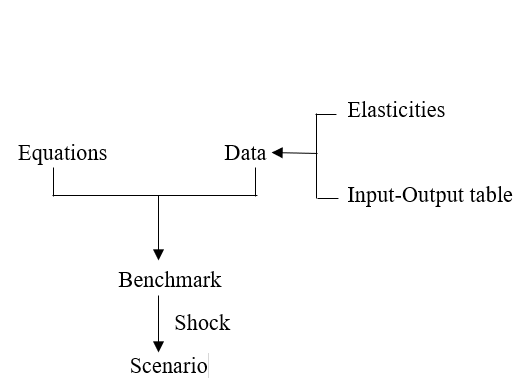                                                 Source: Authors’ construction The following is an understanding of the set of equations in the model:                                  Y= G (x, p, s) =  = 0                                                     where Y is the model’s output, x, p, and s are variables, parameters, and elasticities respectively and gis are the equations describing the model for each sector i; i=1,…,n.Finding a new equilibrium is comparable to solving G(x)=0 for each equation gi. The calibration process entails using the information in the I-O table to generate the model's parameters (set of ps) and filling benchmark values for each variable (set of xs). It is also required to provide elasticities values (set of ss). The model must be shocked by giving values to a certain number of variables—known as exogenous variables—in order to replicate a certain situation.Household’s behaviorIt is expected that, given its financial constraints, the representative household will select its consumption bundle to maximise its utility. Revenues from its labour (Li) and capital (Ki) endowments, both of which are given to enterprises for production (unemployment of factors is not taken into account in this model), make up household income. Consumption (in terms of quantity) of manufactured, energy, agricultural, and service items from businesses determines the household's utility. For its usability, a Codd-Douglas type function is assumed. The household's behaviour is summed up in the optimisation issue that follows:max                                 , i=1,…,n                       (1)subject to                                                        (2) is the consumption of good i, Ph is the price of factor h, FFh is the factor endowment of factor h and Pi is the price of the consumed good i. The first equation shows the objective function of utility to be maximized, where  translates that the function is homogenous of degree one; the next one is the income constraint, which means total expenditure on the left-hand side must be equal to total income on the right-hand side.This optimisation problem was solved using the Lagrange method. The demand function for each commodity i, obtained by assuming the first-order criteria, is as follows:                                                                                         (3)Note that the derived demand function is homogenous of degree zero in respect of prices and income. Also, commodity i’s demand depends only on its own price (and not on the prices of the other goods) and on income. Furthermore, income elasticity is equal to one.Firm’s behaviorIt is believed that the production functions of the four sectors exhibit many degrees of nesting and constant elasticity of substitution (CES). Capital and labour are combined to create a composite factor (CFi) in the CES form. We made the assumption that labour, capital, and intermediate inputs (IIi) from all sources could be substituted in this section of the nest, but not perfectly. There is no difference in the elasticity of substitution between intermediate inputs and the composite factor. Energy (Ei) is used to combine the composite factor and intermediate inputs once more in a CES form. In equation (4) ρ and ε are substitution parameters,  is the elasticity of substitution between energy and other inputs,  is the elasticity of substitution between intermediate inputs and the composite factor, i denotes sector i; i=1,…4 (the four sectors being agriculture, manufacturing, services, and energy) and  is the share parameter of the j sector input into i sector (i, j=1,…,4) from k source (domestic, Russia, RoEU, RoW, i.e. k=1,..,4).Armington for final consumption The small-country assumption is applied for simplicity, meaning that import and export prices are assumed to be fixed. The sector's final consumption (FCi) is an Armington composition of imported and domestic commodities from the RoW, the RoEU, and Russia, assuming that domestic and imported final consumption are viewed as imperfect substitutes:In (5),  is the substitution parameter and  is the elasticity of substitution between domestically produced and imported final consumption, i is sector i; i=1,…,4,  is the share parameter of the final consumption from k source of imports (Russia, RoEU, RoW, i.e. k=1,..,3), and D is a domestic source.Transformation In the last stage, businesses turn their output into both domestic and export goods. Additionally, exports can only be partially transformed into domestic products, meaning that if exports are stopped, less than one unit of local goods can be supplied. It is assumed that the production technology used by these companies has continuous elasticity of transformation (CET). Where  is the substitution parameter and  is the elasticity of transformation between domestic and exported commodities.                                             (6) Results and conclusions This study used Germany's Input-Output (I-O) table for 2015 as the base year and a CGE model for the German economy. The government's recent implementation of a quota on Russian imports as a means of mitigating the invasion of Ukraine is captured by the model through a counter-factual scenario. The imported intermediate inputs in the I-O table have been split into three categories: imports from Russia, imports from the European Union, and imports from the rest of the world. This allows for an analysis of how Germany's energy consumption reacts to a decrease in Russian imports. The largest energy supplier in Germany is used to simulate the quota scenario, which significantly reduces energy use relative to inputs from other industries. Germany is an energy-intensive nation, therefore the quota's imposition significantly affects its energy use, which lowers output and local goods (Bertsatos, Tsounis, 2023). Due to the energy-haven effect, businesses who are facing pressure from rising energy costs and the necessity of importing energy from abroad may decide to relocate to nations with less stringent energy regulations and carry on with business as normal.REFERENCESBertsatos, G., Tsounis,N., (2023), ‘Invasion of Ukraine and Effects on the German Economy: a CGE approach’, in N. Tsounis and A. Vlachvei (eds.), Advances in Empirical Economic Research,  Springer Proceedings in Business and Economics ICOAE2022, Chapter 33, pp. 527-543 [ISBN: 978-3-031-22748-6].Deardorffd, A. V. and Stern, R. M. (1986) The Michigan Model of World Production and Trade: Theory and Applications, Cambridge: MIT Press.Dixon, Peter B., and Dale Jorgenson. 2012. 1 Handbook of Computable General Equilibrium Modeling. Newnes.Hansen, T. and Scarf, H. (1973) The Computation of Economic Equilibria, Cowles Foundation Monograph No. 24, New Haven: Yale University Press.Hertel, T. W. (1997) Global Trade Analysis: Modeling and Applications, Cambridge: Cambridge University Press.Hertel, T. W., Hummels, D., Ivanic, M. and Keeney, R. (2004) 'How Confident Can We Be in CGE-Based Assessments of Free Trade Agreements?' GTAP Working Paper No. 26.Johansen, L. (1960) A Multi-Sectoral Study of Economic Growth, Amsterdam: North-Holland.Anatoly MokiyDoctor of Economics, professorleading researcherState University "Institute of Regional Studies named after M. I. Dolishnyi of National Academy of Sciences of Ukraine"Andriy PehnykPh.D., associate professorLviv Ivan Franko National UniversityIvanna Myshchyshynjunior research fellowState University "Institute of Regional Studies named after M. I. Dolishnyi of National Academy of Sciences of Ukraine"THE AFRICAN CONTINENT AS A COMPLEMENTARY VECTOROF ENDOGENOUS GROWTH OF THE UKRAINIAN ECONOMYRussian attempts to blockade Ukrainian sea ports (so far, fortunately, not entirely successful) and permanent difficulties with the grain agreement and, accordingly, the export of Ukrainian grain have drawn the attention of the Ukrainian and world public to an extremely important vector of Ukrainian foreign economic policy, which until now has mostly remained in the shadows - the African. Historically, it has happened that the African vector in the system of foreign economic links of Ukraine has been given clearly insufficient attention, even despite the fact that, accordingly to the Ambassador of Ukraine to Egypt Mykola Nagorny, "Africa is a region where Ukraine earns real money" [1]To illustrate how little attention was paid to Ukraine's relations with African countries, it is sufficient to say that only in December 2022, the President of Ukraine Volodymyr Zelenskyi announced the "ambitious" goal of opening ten new diplomatic missions of Ukraine in African countries and thus bringing their number to 30 (! ) [2].It is more than obvious that for the continent where there are 62 states (54 of them independent) [3], this level of representation is frankly unsatisfactory, especially considering the fairly significant trade volumes and actual receipts from exports to African countries, some of which in terms of their level of economic development are quite comparable to Ukraine, and in some cases even surpass it (for example, the nominal GDP of South Africa, Egypt or Nigeria exceeds the GDP of Ukraine). Before the war 13.3% of Ukrainian exports of agricultural products were directed to African countries. At the same time, the main trade partner of Ukraine in Africa has traditionally been Egypt, the value of Ukrainian exports to which significantly exceeds the value of imports, that is, Ukraine used to earn considerable money from exports to Egypt. The total volume of trade in goods and services between Ukraine and Egypt in 2021 amounted to $2.43 billion, and the export of Ukrainian goods amounted to $1.95 billion, and services - $183 million. Ukraine exported grain to Egypt - 71.3% of the total volume of exports, ferrous metals - 10.2%, sunflower oil - 4.4%.[4] At the same time, it should be emphasized that the real potential of exports to Egypt is much higher, and it is in the interests of Ukraine to promote its growth in every possible way, since an increase in the intensity of cooperation would help to a large extent to tear Egypt out of the orbit of Russia and incline it to the side of Ukraine, which would bring significant benefit in terms of not only the economic, but also the military and political potential of the Arab Republic of Egypt.At the same time, the expansion of cooperation concerns not only the increase in grain export volumes (which is, of course, important and obvious), but also the general diversification of the structure of export of goods and services with an emphasis on more high-tech goods and services with a high share of added value. Thus, according to the already quoted Ambassador of Ukraine to Egypt Mykola Nagornyi, "Promising areas are the IT sphere - digitalization, artificial intelligence, electronic government; education; engineering – design of industrial facilities, modernization of production and energy capacities; provision of services - maintenance of the aviation park. The products of the machine-building, shipbuilding, and wagon-building industries have great potential."[5]Speaking about Africa in general, it should be noted that it is one of the most dynamic regions of the world in terms of demographic and economic development. In particular, over the past 50 years, the urban population has more than doubled, its share has increased from 19% to 39% [6]. Accordingly, the number of the population is growing at a rapid pace (which in many countries has already led to a significant increase in its qualitative potential), as well as the economic potential for cooperation.At the same time, special attention should be paid to the fact that Africa is also characterized by a significant pace and level of integration processes, the most important (but not the only) is the creation of the African Continental Free Trade Area (AfCFTA) - this is a multi-level and multi-faceted agreement covering trade in goods and services, investments , intellectual property rights and competition policy. At the moment, 7 countries are members of the AfCFTA (Egypt, Ghana, Kenya, Cameroon, Mauritius, Rwanda and Tunisia), but substantial number of other African countries have already declared their intention to join this agreement. The main strategic goal of the AfCFTA agreement is to promote industrial development by diversifying and establishing regional value chains, developing agriculture and ensuring food security.It should be noted that the AfCFTA agreement is perhaps the most strategically promising, but far from the only integration process on the African continent, where integration associations such as The Economic Community of West African States ECOWAS (Benin, Burkina Faso, Ghana, Gambia, Guinea, Guinea-Bissau, Liberia, Mali, Cape Verde, Mauritania, Niger, Nigeria, Senegal, Sierra Leone, Togo and Côte d'Ivoire), The East African Community EAC (Democratic Republic of the Congo, the Federal Republic of Somalia, the republics of Burundi, Kenya, Rwanda, South Sudan, and Uganda, as well as the United Republic of Tanzania), The Southern African Development Community SADC (Angola, Botswana, Comoros, Democratic Republic of the Congo, Eswatini, Lesotho, Madagascar, Malawi, Mauritius, Mozambique, Namibia, Seychelles, South Africa, Tanzania, Zambia, Zimbabwe), The Intergovernmental Authority on Development IGAD (Djibouti, Ethiopia, Somalia, Eritrea, Sudan, Kenya, Uganda), The Common Market for Eastern and Southern Africa COMESA (Djibouti, Eritrea, Ethiopia, Somalia, Egypt, Libya, Sudan, Tunisia, Comoros, Madagascar, Mauritius, Seychelles, Burundi, Kenya, Malawi, Rwanda, Uganda, Southern Africa, Eswatini, Zambia, Zimbabwe, Democratic Republic of the Congo), The Community of Sahel–Saharan States CEN-SAD (Benin, Burkina Faso, Cape Verde, Central African Republic, Chad, Comoros, Djibouti, Egypt, Eritrea, Gambia, Ghana, Guinea, Guinea-Bissau, Ivory Coast, Kenya, Liberia, Libya, Mali, Mauritania, Morocco, Niger, Nigeria, São Tomé and Príncipe, Senegal, Sierra Leone, Somalia, Sudan, Togo, Tunisia), The Arab Maghreb Union AMU (Algeria, Libya, Mauritania, Morocco, Tunisia) and The Economic Community of Central African States ECCAS (Angola, Burundi, Cameroon, Central African Republic, Chad, Democratic Republic of the Congo, Equatorial Guinea, Gabon, Republic of the Congo, Rwanda, São Tomé and Príncipe).In addition, the extremely significant economic potential of such continental initiatives as the African Industrial Development Program, the Programme for Infrastructure Development in Africa (PIDA), the Action Plan for Boosting Intra-Africa Trade and the Comprehensive African Agricultural Development Program should be emphasized. In the future this can very significantly increase the economic level and, accordingly, the economic attractiveness of the countries of the continent.Therefore, it is obvious that African countries, which, as was shown above, constitute a kind of "terra incognita" for Ukraine, can be of obvious economic interest and, accordingly, deserve much more attention from our state.At the same time, we are talking not only and not so much about the prospects for the sale of Ukrainian agricultural products, which are obvious in the context of recent events (although quite complicated at the moment). The long-run approach to the formation and development of the African vector of Ukraine's foreign economic relations with African countries should be based on much more profound criteria.In this context, since the long-term expansion of Ukrainian enterprises (both public and private) into African markets must definitely be based on the strategy of transnationalization, it is possible to propose, in particular, a certain modification of the classification of branches of transnational corporations (TNCs) proposed by one of the authors in another work and with a completely different purpose, where the branches of TNCs have been classified as:1) Raw-material oriented;2) Market oriented;3) Labour cost minimization oriented;4) Legal/tax preference oriented. [7]As the above classification shows, branches of any TNC in any country are created for 4 main reasons: access to resources, access to sales markets, minimization of production costs and/or obtaining tax or other legislative preferences.It is obvious that transferring the production of Ukrainian enterprises to African countries would hardly make sense given the fact that any possible savings would be offset by high transportation costs, therefore it could make sense only in some limited cases with high level of added value. Focusing on legislative benefits and preferences is nothing more than a certain form of offshoring and money laundering, and Ukraine undoubtedly should in no way encourage the activity of national companies in this direction.However, two very promising directions remain.First, it is the creation of branches of Ukrainian enterprises in African countries in order to obtain or improve access to local markets (and this applies primarily not even to agricultural products, but to much more promising technological goods with a high level of added value - after all, unlike markets more highly developed countries, it will be much easier for Ukrainian companies to enter and gain a foothold in the markets of African countries, given the lower level of competition and the weaker position of competitors from more technologically developed countries.Secondly, it is the creation of branches of mining enterprises and, in general, enterprises focused on the extraction of minerals and natural resources in general. In this regard, given the vast territories and natural resource potential, Africa's prospects for Ukraine are simply fantastic, because foreign competitors, despite all their activity, are simply physically unable to cover this entire immense market. It is no coincidence that we can observe the spasmodic "grabbing" of African countries by the russian rederation, which, despite the problematic use of the economic potential of Africa under sanctions, nevertheless not only does not reduce it, but on the contrary – it irrationally spends extremely scarce resources on increasing its influence upon "the black continent".It should be noted that from the point of view of resource availability, the markets of many African countries are actually complementary to the Ukrainian economy, as they are able to provide the Ukrainian economy with many scarce natural resources and low-skilled labor, while they are in sharp need of skilled labor and technologies, with which Ukraine has definite surplus in comparison to those countries. That is, here we actually deal with some kind of modification of the concept of endogenous economic growth, the only difference is that in this case we are not talking about one country, but about achieving a synergistic effect and, accordingly, creating opportunities for endogenous economic growth due to combining the potential of complementary economies of several countries.In addition, from the point of view of Ukraine, there is another additional motivation for expansion into the markets of African countries (in fact, we can consider it as some kind of example of the "strategic dilemma of the FIAT concern", well known from the theory of international business) [8] - Ukraine is extremely interested in entering the markets African countries to create a threat to its main enemy (the word "competitor" in this case obviously does not reflect the entire spectrum of economic and non-economic antagonism).In view of russia's obvious efforts to undermine or replace Ukrainian positions with its own products, in particular, on the African markets for agricultural products, this is exactly the type of response of Ukraine, i.e., a sufficiently active attack on a wider range of industries and markets from the point of view of the theory of international business would be the most adequate and effective - in addition to the obvious economic bonuses from the use of promising African markets, the spheres of influence on which still remain not so rigidly divided between the relevant global players, which allows us to talk about certain real opportunities to enter these markets and exploit them for mutual benefitSOURCES:"Africa is a region where Ukraine earns real money" - Ambassador of Ukraine to Egypt // Economichna pravda - Monday, October 31, 2022, 09:00.- "Африка – регіон, де Україна заробляє реальні гроші" – Посол України в Єгипті // Економічна правда - Понеділок, 31 жовтня 2022, 09:00.- https://www.epravda.com.ua/publications/2022/10/31/693082/“Next year, Ukraine should be represented in 30 African countries” - Zelenskyi –“Україна наступного року має бути представлена у 30 країнах Африки”– Зеленський - https://www.ukrinform.ua/rubric-polytics/3639794-ukraina-nastupnogo-roku-mae-buti-predstavlena-u-30-krainah-afriki-zelenskij.html“List of states and dependent territories of Africa” – “Список держав та залежних територій Африки” - https://uk.wikipedia.org/wiki/%D0%A1%D0%BF%D0%B8%D1%81%D0%BE%D0%BA_%D0%B4%D0%B5%D1%80%D0%B6%D0%B0%D0%B2_%D1%82%D0%B0_%D0%B7%D0%B0%D0%BB%D0%B5%D0%B6%D0%BD%D0%B8%D1%85_%D1%82%D0%B5%D1%80%D0%B8%D1%82%D0%BE%D1%80%D1%96%D0%B9_%D0%90%D1%84%D1%80%D0%B8%D0%BA%D0%B8"Africa is a region where Ukraine earns real money" - Ambassador of Ukraine to Egypt // Economichna pravda - Monday, October 31, 2022, 09:00.- "Африка – регіон, де Україна заробляє реальні гроші" – Посол України в Єгипті // Економічна правда - Понеділок, 31 жовтня 2022, 09:00.- https://www.epravda.com.ua/publications/2022/10/31/693082The same.The same.Andriy Pehnyk “Foreign investments into the economy of Ukraine: a study guide” - K.: Znannia, 2007. - Андрій Пехник “Іноземні інвестиції в економіку України: навчальний посібник” - К.: Знання, 2007. – ISBN 9663463147, 9789663463148 - 335 pp. – p 27.Andriy Pehnyk “TNCs expansion in contemporary world economy: theoretical aspects” // Bulletin of the Lviv National University. International relations series - Андрій Пехник  “Експансія ТНК у сучасній світовій економіці: теоретичні аспекти” // Вісник Львівського національного університету. Серія міжнародні відносини - ISSN 2078–4333. - 2013. – Vol. 33. - pp. 210–218 – p.215.Keywords: TNC, transnationalisation, globalization, economic growth, endogenous growth, complementary economy.Zaidman GrigoriyCompetitor at the Department of World Economy and International Economic Relations, Odesa I. I. Mechnikov National UniversityYakubovskiy SergeyDr. Sc., full professor,Head of the Department of World Economy and International Economic Relations,Odesa I. I. Mechnikov National UniversityWORLD SEABORNE TRADE IN 2023: NEW RECOVERY AFTER DISRUPTION	Macroeconomic shocks are something the world has recently faced in abundance. To the high extent, the world economy has been disrupted by various external events since 2020, the shipping industry being no exception. The covid-19 pandemic outbreak brought unprecedent changes and associated economic downturn in 2020. After slow recovery, the world economy was suddenly hit by the outbreak of the war in Ukraine in early 2022 which caused a new imbalance. Obviously, these events significantly distorted shipping cycles in all segments and modified the flow of commercial shipping which in turn directly impacted the volume and the structure of the world seaborne trade.	Table 1 showcases that over the period under examination seaborne trade demonstrated robust upward trend till 2020 (actually the second decline since 2010). Having recovered in 2021, it again dropped in 2022 again with the projected growth in 2023. These latest fluctuations are directly related to the external shocks. Moreover, the year-on-year percentage of growth is almost equal regardless of the measurement of world seaborne trade – either in million tonnes or in billion tonne-miles. The latter is more relevant to maritime economics analysis than just a tonnage transported as soon as it additionally accounts for milage (distance) covered by maritime transport moving the goods.Table 1. Volume of Seaborne Trade in 2010-2023                          Sources: [1,2,3].	The decrease of the world seaborne trade measured in tonne-miles in 2022 was rather unexpected, since the assumption was that trade patterns would be shifted due to Ukrainian war and volume drop would be compensated by increased milage, as the distances travelled for commodities, especially oil and grain, would increase and factually increased, since the Black Sea grain initiative could not compete with the volume of pre-war grain export [3]. However, coupled with inflationary pressure, high interest rates and inactive trade in China, even rerouting did not keep trade volumes afloat. The main weight of drop was of dry sector (dry bulk trade and containerized trade) while energy trade expanded [4,5].	Trade volume trends in 2023 proven encouraging despite obvious ‘vulnerabilities’ in the world economy. As seen from Table 1, 2023 numbers are still unavailable, while forecasts are positive – around 2.5% growth when measured in tonnes and circa 4.5% if in tonne-miles. The latter is the highest growth rate since 2017 and signifies strong recovery and ‘normalisation’.Among industry practitioners, China is considered as one of the key drivers of trade growth due to its improved import, especially of iron ore, coal and crude oil. Another factor stimulating the demand on vessels was modification of energy resources transportation routing – Russian exports is directed to Asia, while European countries satisfy their energy demand from alternative suppliers from overseas [3,5].	One more important consideration influencing the world seaborne trade in 2023 is maritime environmental regulatory framework entering in force after the initial IMO Greenhouse Gases Strategy was adopted by the International Maritime Organization in 2018 with the aim to tackle the global warming problem by making the shipping more efficient and sustainable and reducing total annual greenhouse gas emissions from international shipping to by at least 50% by 2050 compared to 2008 [6]. As far as the strategy is complex and long-term, it is being implemented gradually, and some measures (indices) of the vessels’ energy performance were introduced specifically in 2023 which automatically stretched (although slightly at the initial stage) the shipping capacity supply by reduced speeds and some required retrofitting [7,8].Moving forward, decarbonisation mega-trend implications and associated transition to ‘green’ energies in shipping are to be seriously taken into account, equally to geo-political factors, when assessing and forecasting the world seaborne trade. And this is when the role of the supply function in shipping grows.REFERENCES1. UNCTAD. Review of Maritime Transport. 2013. Available at: https://unctad.org/system/files/official-document/rmt2013_en.pdf2. UNCTAD. Review of Maritime Transport. 2017. Available at: https://unctad.org/system/files/official-document/rmt2017_en.pdf3. UNCTAD. Review of Maritime Transport. 2023. Available at: https://unctad.org/system/files/official-document/rmt2023_en.pdf4. Seaborne Trade: A More Encouraging First Half 2023. Shipping Intelligence Weekly. Clarksons Research. London, 2023. Issue No. 1,581. P. 20.5. Seaborne Trade: Bouncing Back With ‘Swings’ In Focus. Shipping Intelligence Weekly. Clarksons Research. London, 2023. Issue No. 1,588. P. 20.6. IMO. IMO’s work to cut GHG emissions from ships. Available at: https://www.imo.org/en/MediaCentre/HotTopics/Pages/Cutting-GHG-emissions.aspx#:~:text=2018%20Initial%20IMO%20GHG%20Strategy&text=It%20envisaged%20reducing%20total%20annual,energy%2Defficiency%20requirements%20for%20ships7. Shipping Review & Outlook. Shipping Intelligence Weekly. Clarksons Research. London, 2023. Issue No. 1,591. P. 20.8. DNV. Maritime Forecast to 2050: Energy Transition Outlook 2022. Available at: https://www.dnv.com/maritime/publications/maritime-forecast-2022/index.html                                   Яценко О. М., д.е.н., професор,                                       професор кафедри міжнародної торгівлі та маркетингу,       Київського національного економічного університету імені Вадима ГетьманаТананайко Т. С., к.е.н., другий секретар Постійного представництва України при Відділенні ООН та інших міжнародних організаціях в Женеві, Женева, ШвейцаріяПІДТРИМКА УЧАСТІ МІКРО-, МАЛИХ ТА СЕРЕДНІХ ПІДПРИЄМСТВ У ПРОЦЕСАХ МІЖНАРОДНОЇ ТОРГІВЛІВ рамках СОТ продовжується низка переговорів з метою розробки та запровадження універсальних правил щодо торговельних аспектів, які наразі не підпадають під сферу дії чинних угод, проте глобальні виклики ХХІ ст. вимагають реакції членів Організації на ці питання. Так протягом наступних років очікується підписання багатосторонньої Угоди СОТ щодо сприяння інвестуванню заради розвитку та підтримки  мікро-, малих та середніх підприємств (ММСП) [9]. Наразі, одним з трендів ХХІ ст. в глобальній торговельній системі є підтримка експортної діяльності мікро-, малих та середніх підприємств (ММСП), які мають суттєві складнощі із доступом на іноземні ринки з огляду на відсутність актуальної інформації про торговельні режими інших країн, більшу вартість та ризики для підприємств такого типу при здійсненні міжнародної торгівлі тощо (табл. 1) [3-5]. Не менш актуальною залишається й гендерна асиметрія, адже досі жінки в торгівлі мають труднощі з доступом до якісної освіти, до сфер торгівлі товарами з високою доданою вартістю, а вартість експорту продукції компанії, яку очолює жінка й досі більш, ніж на 10% перевищує за аналогічну вартість для чоловіків.Таблиця 1Частка мікро-, малих та середніх підприємств у загальній кількості ММСП за групами країн за рівнем економічного розвитку, 2019 р., %Джерело: складено авторами на основі [8]Станом на 2020 р. ММСП представляють близько 90% бізнесу та понад 50% робочих місць по всьому світу. Крім того, ММСП вносять 40% ВВП в економіки країн, що розвиваються, однак такий відсоток насправді є значно вищим, якщо врахувати незареєстровані офіційно фірми [6].Участь ММСП у міжнародній торгівлі в країнах, що розвиваються, є доволі низькою, обсяги їхнього експорту становлять всього 7,6% від загального обсягу продажів у порівнянні з показником 14,1% для великих підприємств. На ММСП припадає в середньому 34% експорту в розвинених країнах. Існує позитивний взаємозв'язок між розміром підприємства та його участю в експорті: для мікропідприємств – 9%, малих підприємств – 38%, середніх – 59% та великих підприємств – 66% [8].У країнах, що розвиваються, непрямий експорт несільськогосподарської продукції ММСП оцінюється в середньому в 2,4% від загального обсягу продажів, що втричі менше за частку прямого експорту. Більшість ММСП у країнах, що розвиваються, мають низький рівень інтеграції у світові ланцюжки створення вартості. У розвинених економіках прямий внесок ММСП у внутрішній експорт з доданою вартістю переважає над непрямим.До того ж електронна комерція розширює можливості ММСП брати участь у міжнародній торгівлі. У середньому 97% малих підприємств, що мають підключення до мережі Інтернет, експортують. Тим часом показники участі в експорті для ММСП у більшості країн коливаються від 2 до 28%.У країнах, що розвиваються, існує зворотна залежність між кількістю працівників, які має фірма на початку своєї діяльності, і кількістю років до того, як вона починає експортувати. Для великих фірм, які розпочали свою діяльність як ММСП з 5 або менше співробітників, знадобилося 17 років на експорт, порівняно з 5 роками для тих, хто мав 60-100 працівників.Частка ММСП в загальному експорті значно перевищує позначку в 50% у невеликій кількості країн, таких як Естонія (69%), Туреччина (63%), Кіпр (61%) та Ірландія (57%). За винятком Туреччини, усі країни з найбільшою часткою ММСП у вартості експорту є членами Європейського Союзу. Для порівняння, така частка країн, що не входять до ЄС, є значно меншою (рис. 1): Канада (29%) та США (28%).Рис1. Частка ММСП в експорті країн, 2018 р., %Джерело: побудовано авторами на основі [8]Частка ММСП у валовому імпорті, як правило, дещо більша, ніж в експорті, причому найбільша частка належить невеликим країнам, таким як Естонія (78%), Кіпр (75%), Мальта (74%) та Латвія (63%). Однак, на ці підприємства все ще припадає менше половини вартості імпорту в найбільших розвинених країнах, включаючи Німеччину (28%) та США (26%). В цілому частка експорту ММСП у загальному обсязі експорту розвинених країн у 2018 р. становила 34%. Еквівалентна частка імпорту становила 38%.Тарифи та нетарифні обмеження впливають на можливість участі в торгівлі ММСП значно більше, ніж на великі підприємства.Так, спрощення процедур торгівлі сприяє виходу ММСП на експортні ринки. Невеликі фірми-експортери відносно більше заробляють, коли покращення торгівлі стосується доступності інформації, попередніх рішень та процедур оскарження.На надання ММСП послуг впливають порівняно більше бар'єри на шляху до виходу на іноземні ринки, ніж бар'єри для безпосереднього постачання послуги (рис. 2), особливо при 4 способі постачання послуг.Рис. 2. Частка підприємств за розміром в експорті послуг країн різного рівня економічного розвитку, 2018 р., %Джерело: побудовано авторами на основі [8]Логістика, як правило, коштує ММСП дорожче, ніж великим підприємствам. Наприклад, у Латинській Америці внутрішні витрати ММСП на логістику можуть додати до вартості товари близько 42% порівняно з 15-18% для великих фірм.ММСП стикаються з вищими ставками виплат за кредитами, вищими витратами на "скринінг" та вищими процентними ставками, ніж великі підприємства. МСП також є найбільш обмеженими у кредитуванні. За оцінками, половина їхніх запитів на фінансування торгівлі відхиляється, порівняно з лише 7% відмов для ТНК.Протягом останніх років надзвичайної актуальності набуло питання гендерної асиметричності в глобальній торговельній системі. Порівняно з чоловіками, жінки стикаються з багатьма обмеженнями, які обмежують їхню здатність брати повноцінну участь у процесах торгівлі та користуватися її перевагами. Деякі з цих бар'єрів безпосередньо пов'язані з тим, як товари та послуги перетинають міжнародні кордони (більш високі торговельні витрати та дискримінація, з якою жінки можуть зіткнутися при перетині кордону). Але обмеження, що виходять за межі прикордонних формальностей, є не менш важливими. Так, обмежений доступ жінок до освіти, зокрема, пояснює, чому зайнятість жінок зосереджена у секторах з низьким рівнем кваліфікації, таких як текстиль. Жінки-підприємці також мають більші складнощі, ніж чоловіки, з отриманням фінансових коштів, особливо для таких більш ризикованих видів діяльності, як торгівля. Вкорінене гендерне упередження щодо обов’язку виконання домашніх завдань, таких як виховання дітей, обмежує гнучкість та мобільність жінок. Ці обмеження можуть суттєво зменшити доступ жінок до зайнятості та послуг, у сферах пов'язаних з торгівлею. В цілому можна виокремити три світові тенденції, які представляють нові та потужні можливості для жінок збільшити свою присутність у торгівлі ХХІ ст. та краще скористатися її перевагами.По-перше, сервіфікація – поняття, яким можна охарактеризувати зростаючу роль послуг у світовій економіці та торгівлі. Оскільки сфера послуг, за невеликим винятком, залучає вищу частку жінок, ніж сільське господарство або виробництво, зокрема ті сектори, що торгуються постачаються закордоном, що в свою чергу забезпечує більші можливості для жінок-працівниць отримати переваги від торгівлі.По-друге, зростання важливості світових ланцюгів створення вартості, що розпочалося на початку 1990-х рр., призвело до дедалі більшої фрагментації виробництва. Товари, які раніше вироблялися в одному закладі, зараз збираються з використанням деталей та комплектуючих, виготовлених на фабриках, розкиданих по всьому світу. Цей розвиток має позитивні наслідки для жінок-працівниць, оскільки підвищив попит на жіночі навички, наприклад у текстильному секторі. Це також покращило доступ ММСП, багато з яких належать жінкам чи управляються ними, на зовнішні ринки, інтегрувавши їх у ланцюги поставок великих фірм. Жінки-працівниці також отримують вигоду від збільшення прямих іноземних інвестицій та регіональних ланцюгів створення вартості, які можуть збільшити прибуток дрібних торговців.По-третє, впровадження цифрових технологій може збільшити прибутки жінок від торгівлі, полегшуючи їм доступ до фінансових та освітніх ресурсів, збільшуючи попит на жіночі навички та усуваючи торговельні бар'єри, а також обмеження у часі та мобільності. Ця тенденція також вигідна жінкам-споживачам та жінкам, що приймають рішення. Наприклад, нові технології створюють більш прозору та швидку процедуру придбання товарів та послуг, особливо для імпорту.У більшості країн жінки працевлаштовані переважно у сферах послуг, які менш інтенсивно постачаються закордоном, таких як освіта чи охорона здоров'я (рис. 3). Ці сектори стикаються з набагато вищими бар'єрами в торгівлі, ніж виробничі сектори, де зайнята більша частина робочої сили чоловічої статі. Цей фактор може обмежити вигоди, які триваюча сервіфікація економік приносить жінкам.Рис. 3. Представленість жінок у різних секторах послуг, у 2020 р., %Джерело: побудовано авторами на основі [7]Як зазначалося раніше, у більшості країн жінки стикаються з вищими торговими бар'єрами, ніж чоловіки (рис. 3). У середньому жінки стикаються з експортними витратами на 13% вищими, ніж чоловіки. Ці перешкоди включають не лише політичні бар'єри, але й важливість особистого контакту, що ускладнює постачання послуг закордон порівняно з постачанням на внутрішньому ринку. Потреба у взаємодії віч-на-віч для надання таких послуг, як перукарські послуги або консультування, робить транскордонне постачання багатьох послуг неможливим і вимагає присутності постачальника послуг у країні-імпортері [2] шляхом інвестування в комерційну присутність (3 спосіб постачання) або через поїздки до країни-імпортера (4 спосіб постачання). Обидва ці способи постачання послуг супроводжуються високими торговельними бар'єрами, які, як правило, стають ще більш обтяжуючими для жінок, які часто не мають доступу до фінансування, необхідного для вливання прямих іноземних інвестицій (ПІІ), і, як правило, є менш мобільними. Важливо додати у цьому контексті, що технологічний прогрес продовжує полегшувати проблеми з відстанню, перетворюючи сферу послуг на необмежувані можливості для жінок у торгівлі.Рис. 4. Різниця у витратах на експорт жінок порівняно з чоловіками, 2020 р., %Джерело: побудовано авторами на основі [7]У рамках механізму огляду торговельної політики - ОТП (Trade Policy Review - TPR) у рамках СОТ періодично здійснюється колективна оцінка торговельної політики кожного члена. Такі вправи щодо прозорості сприяють кращому розумінню торговельних політик членів, включаючи деякі заходи, які прямо сприяють розширенню економічних можливостей жінок. З кожним роком зростає кількість звітів ОТП, які включають практики чи заходи, спрямовані на розширення можливостей жінок у торгівлі (рис. 5). Рис. 5. Кількість ОТП, під час яких розглядалось питання гендерної рівності, 2014-2018 рр., %Джерело: побудовано авторами на основі [7]Зокрема, під час 77 оглядів, проведених у період 2014-2018 рр. (майже 70% усіх оглядів, проведених у той період) члени СОТ повідомили про принаймні один захід торговельної політики, що підтримує розширення можливостей жінок у торгівлі.Отже, асиметричність представленості підприємств різного розміру є ще однією рисою сучасної торговельної системи. Адже мікро-, малі та середні підприємства, зазвичай, навіть у розвинених країнах, стикаються зі значними складнощами при виході на зовнішні ринки зі своєю продукцією: починаючи від неможливості отримати інформацію про торговельні режими цих країн, закінчуючи вищими процентними ставками по кредитах, більшим розміром логістичних витрат. Найсприятливіший режим для їх функціонування наразі створений в невеликих за розміром європейських країнах, таких як Естонія, Латвія, Кіпр, а також у Туреччині.Гендерна асиметрія в міжнародній торгівлі є явищем не новим, проте багатогранним, адже має свій прояв не тільки у малій частці жінок-підприємців, які експортують продукцію, але й переважній їх залученість до секторів послуг, які не є експортоорієнтованими (освіта, охорона здоров’я). Наразі ситуація в світі склалася таким чином, що витрати на експорт продукції власного підприємства жінок на 13% перевищують аналогічні витрати чоловіків, що від самого початку ставить жінок у неконкурентне становище. Тож всі перелічені асиметрії вимагають негайного реагування світової спільноти та досягнення СОТ практичних результатів щодо нормативного врегулювання цих питань.ЛІТЕРАТУРА.Elsig M. The Functioning of the WTO: Options for Reform and Enhanced Performance. 2016. URL: http://e15initiative.org/publications/functioning-wto-options-reform-enhanced-performance.Francois J. and B. Hoekman. Services Trade and Policy. Journal of Economic Literature. 2010. Vol. 48. № 3. P. 642-92.Shlapak, A.; Yatsenko, O.; Tananaiko, T.; Lyskova, L. Institutional provision of tariff and non-tariff regulation of cross-border trade. Economics. Ecology. Socium, 2023, 7, 1-23. DOI: https://doi.org/10.31520/2616-7107/2023.7.2-1 . https://ees-journal.com/index.php/journal/article/view/214  Tananaiko, T.; Yatsenko, O.; Osypova, O.; Nitsenko, V.; Balezentis, T.; Streimikiene, D. Economic rationale for manifestations of asymmetry in the global trading system. Sustainability 2023, 15, 5316. https://doi.org/10.3390/su15065316; https://www.mdpi.com/2071-1050/15/6/5316Tsygankova T.M., Yatsenko O.M., Tananaiko T.S., Solodkovska G.V., Olefirenko V.V., Ishchenko A.V. (2022). Free trade agreements in the world trade system: benefits and models. Financial and Credit Activity: Problems of Theory and Practice, 6 (47). 172–181. https://doi.org/10.55643/fcaptp.6.47.2022.3925UNCTAD. The International Day of Micro, Small and Medium Enterprises (MSMEs). Virtual Meeting. 2020. URL:  https://unctad.org/osgstatement/international-day-micro-small-and-medium-enterprises-msmesWorld Trade Organization. Women and Trade: The role of trade in promoting gender equality. URL:  https://www.wto.org/english/res_e/publications_e/women_trade_pub2807_e.htmWorld Trade Organization. World Trade Report 2016: Levelling the trading field for SMEs. URL: https://www.wto.org/english/res_e/booksp_e/world_trade_report16_e.pdf Багатосторонні переговори / Міністерство економіки України. URL: https://www.me.gov.ua/Documents/MoreDetails?lang=uk-UA&id=82c65e31-47d0-468e-b666-371283741cc7&title=BagatostoronniPeregovoriГрабинський І.М., д.е.н., професор,завідувач кафедри міжнародних економічних відносинЛьвівського національного університету імені Івана ФранкаУтвердження національної символіки на монетах Киівської Русі і Королівства Руського	В історії України сформувалися три символи, які в українців асоціюються з українською державністю. Насамперед, це герб Тризуб, який належав князям з династії Рюриковичів, які правили у Київській Русі у 882-1240 роках. По-друге, герб Галицько-Волинського князівства (Królestwa Rusi, Regnum| Russiae|, Regnum| Ruthenorum|) (1199-1349), на якому був зображений лев, який стоїть на задніх лапах. І по-третє, герб Запорізької Січі (Війська Запорізького) (кінець 15 століття – 1709 рік), на якому зображено козака з мушкетом [3, с.328-329].	Усі згадані елементи увійшли сьогодні до проєкту великого державного гербу України.Герб Тризуб появився вперше на монетах Київської Русі за правління князя Володимира наприкінці Х століття. При чому зображення Тризуба на монетах різних князів відрізнялися один від одного. Монети карбувались відносно короткий час. На думку проф. Філіпенка А.С. «… Володимир Святославович викарбував на честь хрещення Русі перші руські монети: златники і срібники» [2, с.134]. Справді, монети карбували відносно короткий час і пов’язані вони були з іменем згаданого київського князя Володимира († 1015) та його синів - Святополка († 1019) і Ярослава († 1054), а також, з іменем невідомого князя з християнським іменем Петро. Карбування монет тривало не довше ніж 25-30 років на межі Х-ХІ століть. В часи князя Володимира карбували златники із золота найвищої проби (916-958º) i срібники [4]. Його сини – князі Святополк і Ярослав, а також якийсь князь Петро – карбували лише срібні монети. У другій половині XIV століття на західноукраїнських землях, які знаходились у сфері інтересів Польщі та Угорщини, намісник короля Угорщини князь Владислав Опольський у 1372-1378 роках карбував так званий «квартник» - срібну монету з написом «Moneta| Russie|» і зображенням успадкованого від Галицько-Волинського князівства гербу для «Руського королівства» [1].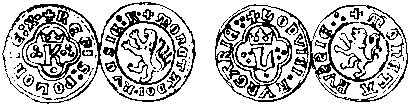 Рис.6. Монети з написом «Moneta Russie»Такі ж «квартники» із зображенням гербу з левом, а також мідні монети – «пули» для «Руського королівства» карбував король Угорщини, Хорватії, Польщі та Русі Людовик Лайош (Людовик Угорський) [4].Аналіз проби металу, з якого виготовлені київські «срібники» – від високої проби срібла до зовсім несрібних – свідчить, що вони є перекарбованими. Найімовірніше з арабських монет. На противагу – «златники» карбовані з металу високої проби і, ймовірно, не є перекарбованими. Про існування карбованих монет княжої доби – «златників» і «срібників» почали говорити після знайдення у 1852 році «Ніжинського скарбу», який налічував біля 200 монет, хоча окремі монети були відомі і раніше. Другий великий скарб – «Городницький» – був знайдений 2020 року на житомирщині. Це 38 монет. Вони були створені за візантійським зразком, була викарбувана невелика кількісті і використовувались, на думку проф. Філіпенка А.С., в якості подарунків для промоції християнської Київської Русі [2, с.134]. Кількість збережених монет – «квартників» і «пулів», які карбувались у XIV-XV століттях на Львівському монетному дворі – також не була великою [1]. Вони мали б стати рекламою «Руського королівства», але, очевидно, такими не стали.ЛІТЕРАТУРА.Крижанівський А. Львівський монетний двір у XIV-XV століттях. Львів: Львівобленерго, 2007. 221 с.Філіпенко А.С. Міжнародні економічні відносини: Історія. Теорія. Політика. Київ: Либідь, 2019. 960 с.Grabiński I. Symbole ukraińskiej państwowości na monetach, banknotach i znaczkach pocztowych // Peniądz – symbol – władza – wojna – wspólne dziedzictwo Europy – Białoruś-Estonia-Litwa-Łotwa-Polska-Rosja-Rumunia-Sławacja-Ukraina / Pod redakcją K.Filipowa, B.Kuklik. Augustów-Warszawa: Zarząd Główny PTN, 2008. S.328-337.Hrabynskyy I. Ewolucja obiegu pieniężnego a terytorium współczesne Ukrainy // Badania naukowe = Academic Research / WSU im. St. Staszica w Kielcach. 2010. Vol.25, Nr 2. S.65-73.Присяжнюк Ю.І., д.е.н., професорзавідувач кафедри міжнародних відносин і дипломатичної служби Львівського національного університету імені Івана ФранкаВИМУШЕНА МІГРАЦІЯ УКРАЇНЦІВ ПІСЛЯ ПОВНОМАСШТАБНОГО ВТОРГНЕННЯ РОСІЇ В УКРАЇНУРозв’язана московським диктатором В. Путіним війна проти України, держави в центрі Європи, промовисто засвідчила про агресивний характер кремлівського режиму. Прикрившись фейковими тезами про захист російськомовного населення від геноциду української фашистської влади, В. Путін оголосив війну, прикрившись тезою «спеціальної військової операції». Ця подія стала шоком для всього цивілізованого світу, адже вперше після Другої світової війни. держава з великим запасом ядерної зброї, гарант Будапештського меморандуму, почала агресивну війну проти свого сусіда.Військове вторгнення зумовило велику кількість біженців. Згідно Управління Верховного комісара ООН у справах біженців, шукачі притулку (англ. asylum-seekers) – це «особи, які звернулися за міжнародним захистом і чиї заяви про надання статусу біженця ще не вирішені» [6]. Шукачі притулку – складають невелику частку серед вимушених мігрантів [2 c. 5]. Всередині 2022 року статистика налічувала 4,9 мільйона шукачів притулку [3]. Концепція шукачів притулку фактично не визначена жодним міжнародно-правовим документом, хоча «право шукати притулок від переслідувань в інших країнах і користуватися ним» міститься в Декларації прав людини 1948 року [2 c. 5]. Однак держави мають визначати випадки надання притулку. Сьогодні на жаль українці є знову очевидцями ганебного явища – примусової міграції, що відбувається в Україні через повномасштабне вторгнення росії до України 24 лютого 2022 року. Саме вторгнення росії до України та окупація українських територій росією змусило громадян України тікати до третіх країн, щоб отримати захист чи притулок. За добу після нападу Росії на Україну, за даними ООН, за кордон втекли понад 100 тисяч українців [8]. Ще тисячі знаходились вже за кордоном, які виїхали ще до 24.02. Це одна з найбільших криз в сучасному світі. В Україні майже 7 мільйонів людей залишаються переселенцями через війну. Станом на 13 вересня 2022 року УВКБ ООН підрахувало, що в Європі перебувало понад 7 мільйонів біженців з України. Понад 4 мільйони біженців з України зареєструвалися для отримання тимчасового захисту або аналогічних національних схем захисту в 34 країнах Європи [7]. Станом на 27. 02. 2022 року, Комісія ЄС очікує найбільшої гуманітарної кризи в Європі за багато років. «Що стосується загальної гуманітарної ситуації, то наразі очікується, що понад сім мільйонів людей будуть переміщеними в Україні», — повідомив єврокомісар з питань гуманітарної допомоги та врегулювання кризових ситуацій [4]. За словами голови Єврокомісії Урсули фон дер Ляєн, з усіма східними країнами ЄС розроблено «плани надзвичайних ситуацій», щоб негайно прийняти людей з України [7]. «Сьогодні вперше ми досягли солідарності між усіма державами Європейського Союзу, щоб прийняти біженців з війни разом, швидко та без бюрократичних засобів», – заявила міністр внутрішніх справ Німеччини Ненсі Фазер після зустрічі з колегами з ЄС 27 лютого [4]. З огляду на російську загрозу Європа зблизилася. «Усі країни ЄС готові прийняти біженців війни з України. Це сильна відповідь Європи на жахливі страждання, які завдає В. Путін своєю злочинною агресивною війною» [7]. 28 лютого 2022 року відповідальне Федеральне відомство у справах міграції та біженців (BAMF) повідомило tagesschau.de, що воно вже тісно співпрацює з федеральними землями, «щоб забезпечити розподіл біженців війни росії в Україні, які прибувають до Німеччини» [10]. Через переважну готовність федеральних земель прийняти біженців, наразі не очікується, що будуть вузькі місця у розміщенні. Відповідно до поточної правової ситуації, станом на 28.02.2022 року, за даними Федерального міністерства внутрішніх справ, українці можуть залишатися в Німеччині протягом 90 днів без візи.У Німеччині вважають, що війна в Україні, ймовірно, призведе до найвищого рівня імміграції в Німеччині з моменту возз’єднання [tageschau]. Організація економічного співробітництва (ОЕСР) повідомляє, що до кінця року кількість людей, які переїдуть до Німеччини, буде більшою, ніж у 2015 році [9]. Тоді протягом року до Німеччини прибуло понад 2,1 мільйона людей - головним чином через громадянську війну в Сирії. Тільки за період з лютого по серпень Федеральне статистичне відомство зареєструвало понад 1,8 мільйона іммігрантів до Німеччини, у тому числі близько 952 000 українців, які втекли від повномасштабного вторгнення росії до України [9]. За даними Федерального міністерства внутрішніх справ, з кінця лютого до 8 листопада 2022 року в Центральному реєстрі іноземців (АЗР) було зареєстровано 1 024 841 біженця з України [5]. Близько 61 відсотка отримали тимчасовий захист відповідно до розділу 24 Закону про проживання (627 706 осіб); 17 відсотків розпочали оформлювати документи (170 550 осіб); ще коло п’яти відсотків не мають посвідки на проживання (55 537 осіб) [5].Станом на 8 листопада 2022 року, майже 97 відсотків біженців, зареєстрованих в центральному реєстрі іноземців, є громадянами України. Серед дорослих близько 71 відсотка жінок і 28 відсотків чоловіків. Близько 35 відсотків біженців з України, зареєстрованих в центральному реєстрі іноземців, - це діти та молодь віком до 18 років, більшість з них молодшого шкільного віку (близько 136 тис.) [5]. Згідно з опитуванням BMI близько 2000 біженців у квітні 2022 року, середній вік біженців війни становив 38 років [Bundesministerium des Innern und für Heimat]. Майже 92 відсотки дорослих респондентів працювали. або навчалися в Україні [1].  За даними ЗМІ, дванадцять федеральних земель оголосили, що більше не зможуть приймати біженців [5]. Станом на вересень 2022 року, більшість біженців від війни з України проживають у таких федеральних землях як Північний Рейн-Вестфалія: 211 000 (кінець червня: 176 000); Баварія: 153 000 осіб (кінець червня: 150 000); Баден-Вюртемберг: 125 000 (кінець червня: 116 000); Нижня Саксонія: 100 000; Гессен: 84 000 [5].З метою інформування громадян України, що знайшли захисток у Німеччині було заплановане опитування,  В опитуванні взяли участь  респонденти, віком від 18 до 69 років. Найбільшу кількість респондентів становили громадяни, які належать до вікових категорій від 30 до 40 (35 %) та від 40 до 50 років (38 %).  Основну частину респондентів становлять жінки 94.1 %, а близько 5.9 % чоловіки. За місцем проживання до повномасштабного вторгнення найбільша кількість респондентів проживала у Донецькій обл. (26. 7 %), м. Київ (15. 8 %), Харківська та Дніпропетровська обл. (11. 9 %). Загалом в опитуванні взяли участь респонденти з 18 областей України. У подальших публікаціях ознайомимо з іншими даними проведеного дослідження.Українські мігранти користуються підтримкою «Німецького Червоного Хреста» (Deutsches Rotes Kreuz), «Діаконі» (Diakonie) – соціальної служби протестантських церков. «Команди прийому» (Wilkommen-Team) Norderstedt. Католицької благодійної організації «Карітас» (Caritas). Alliance4Ukraine та багатьох інших.ЛІТЕРАТУРА.Befragung ukrainischer Kriegsflüchtlinge [Electronic resource]. – Mode of access:  https://www.bmi.bund.de/SharedDocs/kurzmeldungen/DE/2022/04/umfrage-ukraine.html;jsessionid=055F48F6AB6CB6E80B8CC113C4AEB6F4.1_cid340.Bloch, A. Forced Migration: Current Issues and Debates / Dona B. [1st ed.]. // Routledge, 2018. Mode of access:      https://doi.org/10.4324/9781315623757.Emigration, Immigration and Migration: What are the differences? [Electronic resource]. – Mode of access: https://imperiallegal.com/media/articles/emigration-immigration-and-migration-what-are-the-differences/EU erwartet Millionen Flüchtlinge [Electronic resource]. – Mode of access: https://www.tagesschau.de/ausland/europa/fluechtlinge-ukraine-105.html.Flüchtlinge aus der Ukraine [Electronic resource]. – Mode of access: https://mediendienst-integration.de/migration/flucht-asyl/ukrainische-fluechtlinge.html.Forced migration or displacement [Electronic resource]. – Mode of access: https://www.migrationdataportal.org/themes/forced-migration-or-displacement.Lives on Hold: Intentions and Perspectives of Refugees from Ukraine #2  [Electronic resource]. – Mode of access: https://data.unhcr.org/en/documents/details/95767.Mehr als 100.000 Menschen auf der Flucht [Electronic resource]. – Mode of access: https://www.tagesschau.de/ausland/europa/ukraine-flucht-117.html.Rekord-Zuwanderung in Deutschland erwartet [Electronic resource]. – Mode of access: https://www.tagesschau.de/inland/gesellschaft/ukraine-fluechtlinge-157.html. Wie sich Deutschland vorbereitet [Electronic resource]. – Mode of access: https://www.tagesschau.de/inland/innenpolitik/fluechtlinge-2251.html.Грущинська Н.М., д.е.н., професор,професор кафедри міжнародних економічних відносин і бізнесуФакультету міжнародних відносинНаціонального авіаційного університету«В переломні історичні епохи особливо гостро постають питання пошуку джерел та нових суспільних форм економічного розвитку, його гармонізації з соціальними відносинами та навколишнім природним середовищем» - А.С.Філіпенко, Економічний розвиток сучасної цивілізації, 2000 рік.ЕВОЛЮЦІЯ МІЖНАРОДНОЇ СПЕЦІАЛІЗАЦІЇ НАЦІОНАЛЬНОЇ ЕКОНОМІКИ В УМОВАХ ТЕХНОЛОГІЧНИХ СВІТОВИХ ЗМІН ТА ВІЙНИОсновні фактори впливу на сучасні світові процеси традиційно окреслюються в межах техноглобалізації, швидкої зміни технологічних устроїв, збільшення розриву між країнами світу та збільшенням економічного, соціального, культурного розриву між населенням всередині країн. Відношення України до групи пасивних чи активних країн в геоспеціалізації можна проаналізувати шляхом проведення історичного екскурсу щодо розкриття зв’язку міжнародної спеціалізації національної економіки та геоекономічних впливів в еволюційний період формування економічного порядку XX століття.Найдетальніше і найдоступніше з точки зору міжнародної економічної позиції, питання еволюції міжнародних економічних відносин, міжнародної спеціалізації викладено в роботі економіста – міжнародника, професора Філіпенка А.С. “Міжнародні економічні відносини: історія”.  Розглянувши міжобщинний та міжплемінний обмін, міжнародну торгівлю Месопотамії, (3500-2300 рр.до н.е.),  Єгипту (2658 р. до н.е.  – 395 р.н.е.), Індії, Китаю (з II тисячоліття до н.е.), Ольмеки (XIV ст. до н.е.)., автором зазначається, що «виникнення стародавніх цивілізацій і перших держав супроводжувалося активізацією торговельних стосунків, якісним удосконаленням їхніх форм, появою особливого прошарку людей, які займалися торгівлею. Сама торгівля була значною мірою носієм матеріальної та духовної культури, здобутки якої передавалися розвинутішими цивілізаціями іншим народам»[7]. Крім того в роботі А.С. Філіпенко створюється можливість проаналізувати  особливості розвитку міжнародної спеціалізації України з часів додержавної доби в історії України (кам’яна доба, трипільська культура, бронзова доба), формування перших держав на території України (скіфська культура, грецькі держави на території України, племінний союз антів та імперія гутів, зародження слов’ян, походження українського народу), періоду від заснування Києва і до ліквідації Київського князівства,  Козацька доба в історії України, Українська народна республіка, проголошення незалежності України, період Голодомору та місце і роль міжнародної спеціалізації України у складі СРСР. До здобуття незалежності Україна повністю була інтегрована в економічну систему колишнього СРСР і не могла виступати самостійним суб’єктом міжнародних економічних відносин. Розвал торгівлі з союзними республіками після розпаду СРСР паралізував зовнішньоторговельні зв’язки країни. З розпадом радянської системи країна перейшла від планової економіки до ринкової. Перехідний процес був важким для більшості населення. Україна спочатку розглядалася як республіка зі сприятливими економічними умовами, тим не менш, країна пережила глибший економічний спад, ніж деякі з інших колишніх радянських республік. Трансформаційні процеси 90-х років в Україні супроводжувались численними негативними проявами для її економіки: розпадом економіки СРСР, РЕВ та країн всього соціалістичного табору, переорієнтацією їх на більш конкурентоспроможну продукцію. Це посилило такі значні економічні негаразди як гіперінфляція, зупинка більшості підприємств унаслідок неконкурентоспроможності вітчизняної продукції на внутрішньому ринку порівняно з імпортними товарами, які заполонили його, відсутність численних видів необхідної сировини (яка раніше постачалася з республік СРСР), гостра обмеженість власних енергоресурсів та гіперзростання цін на їх імпорт та інші. Внаслідок такого погіршення внутрішньої економічної ситуації експортні позиції України в міжнародному поділі праці значно послабшали: склалася ситуація необхідності знову завоювання місця для національної спеціалізованої продукції в МПП, яке відбулося у попередні роки. Як результат, значна частка експорту України припадала на технологічну спеціалізацію, яка включає експорт мінеральної та сільськогосподарської сировини та напівфабрикатів первинних стадій переробки металургійної, металообробної та хімічної галузей промисловості для подальшої переробки в країнах-імпортерах. Сировинна експортоорієнтованість у спеціалізації вимагає посилення техніко-технологічного рівня вказаних галузей, що в умовах жорсткої обмеженості власних та залучених іноземних інвестицій сприяє подальшій деформації економіки України в сировинному напрямку, зосередженню на первинних, недосконалих, брудних технологіях, а в підсумку - локалізації у промисловій ніші поряд з країнами чітко визначеного сировинного профілю в МПП Предметна спеціалізація, тобто випуск готових виробів, передусім товари народного споживання: текстиль, одяг, вино, фармацевтичні вироби. Серед товарів виробничого призначення - невелика кількість літаків, кораблів, машин та устаткування. Значне місце посідав експорт зброї та військової техніки. Наявність значного науково-технічного потенціалу створювало підвалини для розширення предметної спеціалізації України на складних і наукомістких виробах машинобудування та приладобудування, електроніки й радіотехніки, на програмних продуктах. Проте проблеми неконкурентоспроможності власної продукції, перш за все на внутрішньому ринку та державної підтримки виробників продукції, яка вже має світове визнання, не давали змоги здобути вагомих результатів. Для України процес входження у світове господарство супроводжувався формуванням нераціональної структури експорту, а отже, малоперспективної моделі міжнародної спеціалізації. Основні риси моделі міжнародної спеціалізації економіки країни пов’язані з тим, що Україна експортує на міжнародні ринки ті товари (харчові продукти, руди, метали, передусім чорні), які є відносно малодинамічними та характеризуються скороченням їхньої частки в глобальних продажах товарів. Водночас вкрай мізерними є поставки на високотехнологічні ринки, які визначають перспективи розвитку світової економіки. Історичний екскурс підтверджує, що економіка України не мала замкнутого технологічного циклу, а саме паливо і комплектуючі завозилися з інших регіонів СРСР. ВПК поглинав більшу частину капіталів, людських ресурсів, тому економіка мінімально турбувалась про людей та задоволення їх потреб. Направлення економіки, в якому відносно успішно був представлений технологічний циклів СРСР – це оборонно-промисловий комплекс. Аналізуючи досвід органів державної влади України по створенню в  українському ОПК окремих технологічно можливих  замкнутих циклів розробки та виробництва ОВТ, слід зауважити, що державна політика розвитку і поглиблення ВТС, у тому числі у сфері міжнародної кооперації з розробки, модернізації, випробувань, виробництва, ремонту й експлуатації ОВТ, будівництва споруд й об’єктів військового призначення, передбачала значне зниження тиску на Державний бюджет, з метою оновлення наявних виробничих потужностей і науково-технічного розвитку ОПК України, формування наукового, науково-технічного і технологічного набутку для створення і виробництва високоефективних вітчизняних засобів збройної боротьби.Широкомасштабне вторгнення росії в Україну 24 лютого 2022 року каталізувало переоцінення цінностей всередині держави, переформатування зовнішньоекономічних відносин, логістичні напрями торговельних потоків, і всі питання економічного, соціального характеру не лише в України, а і всього світового устрою. Відновлення економіки передбачає активний людський капітал, з урахуванням того, що війна спричиняє підвищення рівня смертності, зниження народжуваності та погіршення стану здоров’я. З України під час війни уже виїхало понад 3,5 млн. людей, а внутрішньо переміщених осіб зафіксовано 6,2 млн., більшість з яких втратили місця роботи. Навантаженням для економіки України є і залишиться, в першу чергу, підтримка для біженців, знижене економічне зростання, збільшення інфляції, зростання цін на енергоносії та продукти харчування, що найбільше вдарять по малозабезпечених верствах населення. Після Перемоги залишаться зруйновані будинки, памʼятки архітектури, які підлягатимуть відбудові, що потребуватиме малярів, штукатурів, будівельників мостів та доріг, фахівців, що займаються реконструкцією. Під час відновлення міст, потрібні будуть не лише робочі руки, а й ресурси: цегла, бетон, дерево та інші будматеріали, сантехніка, пластикові вікна тощо, відповідно, працівники. Наслідки війни не лише матеріальні, а, в першу чергу, психологічні, тому робота психологів, психотерапевтів, психоаналітиків буде в пріоритеті. Поліцейський – професія в післявійськовий період гарант від злочинців, мародерства в країні. Медичні працівники на перших місцях, безумовно. Ринок послуг, найбільшими секторами якого в Україні в довоєнний період були: торгівля й ремонт автомобілів, транспорт та зв’язок, фінанси і кредит, туристичний сектор, побутові послуги, послуги швидкого харчування, ремонтно-будівельні послуги та сектор послуг, пов’язаний з розважальними і видовищними заходами, в післявоєнний період збереже визначені направлення. Нагальними питаннями в найближчій перспективі: діяльність аграрних підприємств, бізнес яких прив’язаний до конкретної території, а відкласти роботи на невизначений термін або перенести не можливо. Крім того, в даному сектору частково наявний дефіцит робочої сили, пального, добрив, проблем логістичного характеру. Разом з тим, перелік професій на цьому не обмежується, технічний прогрес не зупинити війною, Україна почне не лише відбудовувати руйнації, а і застосовувати новітні технології для цього та для розвитку нових професій, які обумовлюються потребами суспільства і цінностями, що обумовить її місце і в міжнародній спеціалізації.  Переформатування фінансової системи, електронна економіка, онлайн навчання, зміни в процесах інтеграції (глобалізація розділяється, і процеси регіоналізації стають очевиднішими). Зменшення соціальних контактів і прискорення всього, що прогнозувалось для VIII технологічного устрою (2090-2130рр!), при якому, передбачається розвиток псі-технологій, біотехнологій, технологій, пов’язаних з мораллю та відповідальністю. Ной Харарі зі своїм історичним підходом до майбутнього уже не здається таким фантастичним, і роботизація суспільства наближається швидше, емоції проходять, і контроль над ними можуть встановити все більше людей[3]. Такі процеси передбачають застосування міждисциплінарного підходу у вивченні та практичній реалізації усіх напрямків світового господарства, концептуальне мислення та переформатування напрямів оцінки трансформаційних сучасних світових процесів.Як зазначає А.С.Філіпенко в своїй статті «Економічний світ: філософія»:  «філософія економічного світу на нинішньому етапі розглядається переважно в контексті філософії економіки, метафізики господарства. У такий спосіб філософських вимірів набувають економічна наука, економічна теорія з усіма її складовими та реальний економічний простір. Вочевидь, одне з головних завдань філософії полягає в оцінці того, наскільки адекватно відображає економічна наука економічні реалії»[9]. ЛІТЕРАТУРА.Грущинська Н. М. Міжнародна спеціалізація економіки України в умовах технологічних трансформацій : монографія / Н. М. Грущинська. – К. : Стилос, 2011. — 346 с.Грущинська Н.М. Поведінкова економіка: від теорії до практики: Т 26 міждисциплінарний навчальний посібник. За науковою ред. к.е.н., доц. Татомир І.Л., к.е.н., доц. Квасній Л.Г. Трускавець: ПОСВІТ, 2022, 408 с. ISBN 978-617-8003-62-3 Поведінкові інструменти в системі державного регулювання ринку праці с. 290 – 300Грущинська Н.М., Румянцев А.П., Пічкурова З.В. Сервісна економіка в сучасних геотрансформаційних процесах // Збірник наукових праць "Вчені записки" КНЕУ. № 30(1), 2023 року, с.172-180Грущинська Н.М., Румянцев А.П., Пічкурова З.В. Трансформація міжнародних економічних відносин україни// Міжнародному науковому журналі «Інтернаука».Серія:"Економічнінауки". Випуск12(68)/2022 https://doi.org/10.25313/2520-2294-2022-12-8474Татаренко Н. О. Позаекономічні чинники у глобальному і національному вимірах / Н. О. Татаренко // Антологія творчих досягнень : наук. зб. – К.ІСЕМВ НАН України. – Вип. 5. – 2008. – С. 34-40.Філіпенко А. С. Глобальні форми економічного розвитку: історія і сучасність / А. С. Філіпенко. – К. : Знання, 2007. – 670 сФіліпенко А.С. Міжнародні економічні відносини: історія// Підручник. К.Вид-вд «Либідь». 2006. – 392 с.Філіпенко А.С. Економічний розвиток сучасної цивілізації// Навчальний посібник. К.Вид-во «Знання». 2000. – 174 с.Філіпенко А.С. Економічний світ: філософія // Економічна теорія. http://etet.org.ua/?page_id=532&lang=en&aid=526 Липов В. В., д. е. н., професор, п. н. с.Інститут економіки та прогнозування НАН УкраїниУшенко Н. В., д. е. н., професорКиївський університет імені Б. ГрінченкаПАРАДОКС ПРОДУКТИВНОСТІ В ЕПОХУ ЦИФРОВІЗАЦІЇСеред численних напрямів наукових інтересів та творчих досягнень Антона Сергійовича Філіпенка особливе місце займає вивчення проблем динаміки продуктивності під впливом науково-технічного прогресу [1; 2] вплив цифровізації на трансформацію економіки [3; 4]. І це цілком закономірно. Адже впровадження інформаційно-комунікативних технологій (ІКТ) дало поштовх початку четвертої промислової революції, яка перетворює всі сторони життя сучасної цивілізації, відкриває доступ до широкого спектру нових можливостей, зростання якості життя [5]. Безперечно, в основі цих досягнень знаходиться зростання продуктивності праці. Проте вже 1987 р., році лауреат Нобелівської премії з економіки, Р. Солоу висловлює ідею неможливості простежити у статистиці продуктивності результати розгортання епохи комп'ютеризації [6]. «Комп'ютерний парадокс Солоу» знайшов своє продовження та закріплення в обґрунтованому Є. Брінолфссоном «Парадоксі продуктивності» - суперечності між прискореним наростанням потужностей комп'ютерів та відносно повільним зростанням продуктивності праці як на рівні окремих підприємств, так і на національному рівні [7]. Вчені звертають увагу на невідповідність між обсягом вкладень у розвиток ІКТ та віддачею від них на національному рівні.Дослідження впливу діджиталізації на зростання продуктивності праці набуває ключового значення. Насамперед увагу привертає порушена ще Р. Солоу проблема адекватності традиційних критеріїв вимірювання зростання продуктивності умов та результатів впровадження ІКТ. Достатньо лише згадати протиріччя між зростанням якості життя при одночасному скороченні обсягу продукції, виробленої економікою, внаслідок впровадження інноваційних технологій. Так, з удосконаленням мобільного телефону відпадає потреба у масовому виробництві цілої лінійки товарів, які раніше вважалися важливими атрибутами повсякденного життя. Серед них калькулятор, радіо, магнітофон, диктофон, фотоапарат, кінокамера, GPS навігатор, крокомір, медичні девайси. Одночасно скорочуються потреба та витрати на підтримку стаціонарної телефонії. У разі зростання якості задоволення потреб сталося скорочення як обсягу споживаних ресурсів та абсолютних показників виробленого продукту.Р. Гордон висловлює ідею про те, що сучасні технології поступаються у потенціалі підвищення продуктивності тим, які впроваджувалися період із 1870 по 1970 роки [8]. Відбувається падіння віддачі від інновацій, що впроваджуються. Інша група вчених причину падіння темпів зростання продуктивності бачить у скороченні приросту робочої сили. Якщо з 1960 по 2005 р. він становив у середньому 1,8 % щорічно, то у наступний період лише 1,1 %. Ба більше, у Японії, Німеччині, Китаї намітилася тенденція до скорочення продуктивності праці. Ще одним фактором гальмування зростання продуктивності визнається наявність часового лагу між використанням нової технології та появою статистично значущої віддачі від її застосування та поширення.У цьому контексті особливе значення набуває вплив залежності шляху розвитку, “Path dependence” [9]. Чим інноваційніший, перетворюючий потенціал мають нові технології, чим фундаментальніші, комплексніші, глобальніші зміни, які зумовлює їх використання, тим більше складностей виникає на шляху їх впровадження. Більше зусиль і часу потрібно економічним суб'єктам для прийняття та освоєння їхнього потенціалу. Причина у тому, що освоєння нової технології веде до відмови, заміни не лише менш ефективної технології-попередниці а й системи виробничих, соціальних відносин, що з забезпечують її застосування. І чим більший інноваційний потенціал нової технології, фундаментальніші зміни, які тягне її впровадження, тим ширше коло інституційних змін, до яких призводить її поширення.По суті, до цієї проблеми повертається Е. Брінолфссон у спільній роботі із С. Бензеллом [10]. Автори стверджують, що в результаті впровадження ІКТ ключове значення для забезпечення економічного успіху набуває здатність суб'єктів господарювання використовувати новий фактор виробництва, фактор G – genius (геніальність). Дослівний переклад лише приблизно відбиває сенс, вкладуваний авторами у це поняття. Він включає три складових – видатні здібності лідерів, організаційний капітал та особливий тип нематеріальних активів. До останніх автори відносять монопольне становище на ринку; володіння патентами, авторськими правами, комерційними секретами; контроль стандартів (ГС, алгоритми пошуку); визнаний бренд, репутація; платформа для двостороннього зв'язку з клієнтами. С. Бензелл та Е. Бріньольфссон виділяють двосторонні інформаційні платформи як найбільш дефіцитний віртуальний актив. За твердженням авторів, об'єднує, відрізняє від традиційних факторів виробництва та робить фактор G особливо цінними в умовах діджиталізації рідкість, пов'язана з неможливістю оцифрування як формалізації індивідуальних якостей талановитих керівників, організаційного капіталу, віртуальних активів підприємства. Разом із тим, до віртуальних активів підприємства можна віднести всі три складові фактора G. У висловлюванні М. Кузанського ми знаходимо, етимологічні корені терміну віртуальний, що дозволяють, у свою чергу, пояснити справжню роль і значення фактора G: «… якщо я захочу побачити абсолютну силу всіх сил, силу-початок, що дає силу кожній насінниню, то я повинен вийти за межі будь-якої відомої і мислимої насіннєвої сили і проникнути в те незнання, де не залишається вже ніяких ознак ні сили, ні міцності насіння; там, у темряві, я знайду неймовірну силу, з якою навіть близько не зрівняється ніяка мислима сила. У ній початок, що дає буття будь-якій силі, і насіннєві, і ненасіннєвій. Ця абсолютна і все переважаюча сила дає будь-якій насіннєвій силі здатність віртуально згортати в собі дерево разом з усім, що потрібно для буття чуттєвого дерева і що витікає з буття дерева; тобто в ній початок і причина, що несе у собі згорнуто і абсолютно як причина все, що вона дає своєму наслідку» [11, P. 31-33]. Зрештою ми маємо справу з протиставленням явищного, видимого, спостережуваного та сутнісного, того, що ховається за нагромадженням фактів, об'єднує їх та відображає справжній його зміст.   Коли ми говоримо про економічний розвиток, зростання продуктивності, вказане протистояння проявляється як суперечність між усталеною інституційною системою, яка закріпилася саме завдяки перевазі перед попереднім укладом, і нової, що зароджується, формується на основі розвитку ІКТ. Зрештою, своє втілення воно знаходить у протистоянні двох типів управління – підприємницького, за Й. Шумпетером [12, p. 65-74], та бюрократичного, за М. Вебером [13, с. 187-194]. Заснована на прийнятій системі інститутів формалізація всіх сторін діяльності відрізняє бюрократа від підприємця, за своєю суттю зорієнтованого на пошук нових можливостей, що підривають стабільність середовища господарювання, у тому числі й інституційного.Ця відмінність втілюється в активному поширенні інформаційних (цифрових) платформ (ІП) [14]. На зміну ієрархічним структурам, які продемонстрували свою ефективність в індустріальну епоху, приходять мережеві, що забезпечують перевагу мобільності у прийнятті рішень, пошуку потенційних партнерів та клієнтів, впровадженні інноваційних технологій. Цей успіх забезпечує опора на дані (потенційну інформацію та знання) як ключовий фактор виробничої діяльності ІП. На основі їх використання та просування у середовищі реальних та потенційних учасників екосистеми ІП формуються її віртуальні активи. Забезпечення їхньої ефективної циркуляції становить кістяк організаційного капіталу. Їхня доступність дає ресурси для підприємницького духу лідерів ІП. Стає основою для їх рішень, що підривають усталені інституційні структури. Як майданчик для об'єднання складових фактора G, ІП набувають ролі локомотиву розвитку епохи цифровізації.ІП перетворилися на дієвий інструмент інституційних змін, які перетворюють практично всі сторони життя суспільства. Інституційна напруга, що породжується їх поширенням, перешкоджає більш повному освоєнню потенціалу зростання продуктивності внаслідок використання ІКТ. Зняття протиріччя підприємець/бюрократ можливе лише з урахуванням трансформації інституційної структури суспільства з урахуванням нових реалій.ЛІТЕРАТУРА.Filipenko, A. (2021). Economic Productivity: Factor Approaches. Аctual Problems of International Relations. Vol. 147-1. P. 55-64. Filipenko, A. (2021). Productivity of Contemporary Economies: Theory and Evidence. Cambridge: Cambridge Scholars Publishing. P. 1-14.Філіпенко А. (2020). Цифрова економіка: теоретико-прикладний аспект. Економічна еорія. № 2. С. 54 – 66. Filipenko, A., Rusak, D.,  Pidchosa, O. (2021). Digital economic networks in the context of global transformations. Studies of Applied Economics.  Vol. 39 No. 6 (2021): Special Issue: Innovative Development and Economic Growth in the CIS Countries  P. https://doi.org/10.25115/eea.v39i6.5161. Schwab, K. (2016). The Fourth Industrial Revolution. [online] https://anylang.net/ru/books/en/chetvertaya-promyshlennaya-revolyuciya/read.Solow, R. (1987). We'd better watch out. Manufacturing Matters. The Myth of the Post-Industrial Economy. By Stephen S. Cohen and John Zysman. 297 p. New York: A Council on Foreign Relations Book / Basic Books, New York Times Book Review.  Р. 36. Brynjolfsson, E. The productivity paradox of information technology. Communications of the ACM. 1993, Vol. 36 №12. Р. 66–77. ISSN 00010782. doi:10.1145/163298.163309.Gordon R. (1974). Economic Growth and Instability: The American record. 216p.North, D. Institutions, institutional change and economic performance. Cambridge: University press, 1990. – 152 р. Benzell, S., Brynjolfsson, E. Digital Abundance and Scarce Genius: Implications for Wages, Interest Rates and Growth. Nber Working Paper Series. Working Paper 25585. Cambridge, MA: National Bureau of Economic Research, 2019.  50 Р.Nicholas of Cusa. (). The Vision of God. https://quod.lib.umich.edu/e/eebo2/A87711.0001.001/1:6.7?rgn=div2;view=fulltext.Schumpeter, J.A., (1949). The Theory of Economic Development: An Inquiry into Profits, Capital, Credit, Interest and the Business Cycle, translated from the German by Redvers Opie, Cambridge: Harvard University Press. 266 p. Вебер, М. Господарство і суспільство. К.: ВД Всесвіт, 2012. – 1112 с.Липов В. (2021). Вплив платформізації на трансформацію соціально-економічних зв’язків: конкурентна складова. Економічний вісник Донбасу. № 3 (65).С. 222-233.Баженова О.В., д.е.н., професор, професор кафедри економічної кібернетики, Економічного факультету Київського національного університету імені Тараса ШевченкаВНЕСОК ПРОФЕСОРА АНТОНА ФІЛІПЕНКА У РОЗВИТОК ЕКОНОМІЧНОЇ НАУКИ В УКРАЇНІЗначимість наукового доробку професора Антона Сергійовича Філіпенка неможливо переоцінити. У його науковій палітрі  дослідження різних сфер економіки. Це, зокрема, і дослідження проблем економічного розвитку у цивілізаційному та європейському контекстах, питань міжнародних економічних відносин, проблем, пов’язаних з формуванням економічної стратегії України тощо, наприклад роботи [1]-[6]. Що стосується вивчення проблем, які є найгострішими на сучасному етапі розвитку України, то одним з таких напрямків досліджень професора А.С.Філіпенка є переформатування її зовнішньоекономічних стратегічних пріоритетів та їх узгодження із цілями економічного розвитку, враховуючи той факт, що Україна представляє собою малу відкриту економіку, яка суттєво залежить від екзогенних факторів економічного розвитку [4]. Перш за все, це відноситься як до зовнішніх ринків збуту продукції, так і до споживання продукції критичного імпорту. Так, зокрема, авторським колективом під керівництвом професора А.С.Філіпенка обґрунтовано особливості оновлення експортної стратегії за даних геополітичних та геоекономічних умов, акцентуючи увагу на важливості застосування сучасних інструментів для забезпечення підтримки українського товаровиробника та підвищення конкурентоспроможності експортної продукції на світовому ринку. На його думку, враховуючи фактори, що сформувалися ще після коронакризи, при переформатуванні зовнішньоекономічної стратегії на перший план має виходити спроможність країни здійснювати вплив на фактори глобалізації – як ендогенні, так і екзогенні. Окремим напрямком зовнішньоекономічної стратегії розглядається імплементація Європейського зеленого курсу (The European Green Deal) – низки заходів для забезпечення кліматичної нейтральності до 2050 року. Проте, в контексті розвитку сільського господарства та забезпечення продовольчої безпеки це являє собою виклик для вітчизняних експортерів аграрної продукції, що матиме наслідком «посилення вимог до українських експортерів продовольства» з боку членів Європейського Союзу, стимулюючи приведення аграрного сектору у відповідність до європейських вимог в даному ракурсі. Враховуючи передові позиції України в ІТ сфері та необхідність зближення екологічного законодавства України та ЄС, одним з найперспективніших напрямків трансформації в цьому контексті може виступати розумне сільське господарство, що передбачає залучення вітчизняних ІТ-компаній до розробки спеціалізованих ІТ-платформ та надання доступу до них сільським господарствам з метою досягнення відповідності сільськогосподарської продукції екологічним вимогам ЄС.Для мінімізації ризиків імплементації зовнішньоекономічної стратегії України відмічається необхідність проведення оцінки міжнародної економічної політики, що об’єктивізувало дослідження економічної політики таких гравців світового ринку, як Сполучені Штати Америки та Китай. В цьому контексті доведено залежність показників, що характеризують економічний розвиток в Україні, від економічного зростання у зазначених країнах та імпорту інфляції.Ще одним безсумнівно актуальним і своєчасним напрямком наукових досліджень, до якого звернувся професор А.С.Філіпенко та яке ще передувало військовій агресії, є вивчення впливу економічних санкцій, які, маючи політичне підґрунтя, звужують економічні відносини, сприяючи дестабілізації та руйнуванню як окремих секторів, так і економік в цілому. Причому, на думку А.С.Філіпенка, зазначені санкції також необхідно трактувати як «комплексний інструмент у сучасних глобальних економічних війнах» [6].Говорячи про визначення ступеня впливу економічних санкцій, перш за все відзначимо дослідження [5], [6], реалізовані під керівництвом професора А.С. Філіпенка. Так, у роботі [5] досліджується вплив економічних санкцій на Іран та рф протягом трьох десятків років, що дозволило зробити висновок про погіршення більшості макропоказників цих країнв результаті дії санкцій у короткостроковій перспективі. Крім того, внаслідок запровадження санкцій спостерігається незначне падіння індексу цін на нафту у короткостроковому періоді. Водночас емпіричне дослідження ефективності економічних санкцій США проти Ірану показало, що їх дія призвела до короткострокового підвищення нестабільності іранської економіки, падіння обсягів зовнішньої торгівлі, прямих іноземних інвестицій, зниження нафтової ренти тощо [6]. Причому, як і в попередньому випадку, санкції США посилили коливання цін на нафту на Близькому Сході. Резюмуючи, необхідно зазначити, що Антон Сергійович Філіпенко безсумнівно є науковцем світового рівня, одним з фундаторів та організаторів економічної науки в сучасній Україні, який заклав підвалини наукових досліджень міжнародних економічних відносин та економічного розвитку в нашій країні; людиною, яка бачить наперед та відповідно спрямовує свої зусилля на дослідження  тих сфер, які ще будуть актуальними та нагальними у майбутньому.ЛІТЕРАТУРА.Філіпенко, А.С. (2002). Цивілізаційні виміри економічного розвитку. Знання України.Філіпенко, А.С. (2006). Міжнародні економічні відносини: Історія. Либідь.Філіпенко, А.С. (2007). Глобальні форми економічного розвитку: історія та сучасність. Знання.Філіпенко, А., Баженова, О., Поліщук, Л., & Рилач, Н. (2023). Foreign economic strategic priorities of Ukraine. Академічний огляд, №2 (59), 249-269.Filipenko, A., Bazhenova, O., Stakanov, R., &Chornodid, I. (2021). Influence of Economic Sanctions: Empirical Evidence for Iran and Russia. In: Tsounis N., Vlachvei A. (eds) Advances in Longitudinal Data Methods in Applied Economic Research. ICOAE 2020. Springer Proceedings in Business and Economics. Springer, Cham, 345-356.Filipenko, A., Bazhenova, O., & Stakanov, R. (2020). Economic Sanctions: Theory, Policy, Mechanisms. Baltic Journal of Economic Studies, 6(2), 69-80. Сохацька О.М., д.е.н., професор, професор кафедри міжнародних економічних відносин Західноукраїнського національного університетуЦИВІЛІЗАЦІЙНИЙ РОЗЛОМ АБО ЕПОХА ЗМІНИ ГЕГЕМОНА ТА СВІТОВОГО ПОРЯДКУ У ХХІ СТОЛІТТІВ основі теорії світової системи (World – System Theory), фундатором якої справедливо вважається Е.Валлерстайн[1], лежать дослідження довгострокових соціальних змін з наголосом на політичних та/або економічних еволюційних циклах. Ці цикли відображають підйом і падіння великих держав у боротьбі за глобальне лідерство та формування світового порядку за кожного часового проміжку розвитку цивілізації. Теорія світової системи розглядає ці процеси у двох напрямках: географічно та історично. Ця теорія лежить в основі розвитку теорії взаємозалежностей, яка, своєю чергою, є відповіддю теорії модернізації, яка пояснювала нерівномірність розвитку націй, через лінійний прогрес від традиційного до сучасного суспільства.Розглянемо сучасний світовий порядок та гегемонію США, що сформувалися після Холодної війни та падіння Берлінської стіни. До 1990 року США зосереджували широкий спектр лідерських рис: економічних, в першу чергу фінансових, технологічних, військових, наукових, культурних, що переважали кожну із наступних великих країн за обсягами ВВП, військової потужності, впровадженні технологічних інновацій, з першу чергу, Інтернет – технологій та цифровізації загалом. Більшість дослідників цієї проблематики схиляються до думки, що такий широкий спектр переваг гегемона зустрічається вперше в історії, і, напевне, в останнє.Однак після руйнування веж торговельного центру у Нью-Йорку 11 вересня 2001 року, яке допустила одна із кращих у світі систем повітряної оборони, та жахливого провалу служб розвідки, що не змогла запобігти цьому, відлік втрати лідерських рис було розпочато. Іміджеві втрати були найдошкульнішими: терористичне угрупування Аль-Каїди змогло нанести відчутний удар Пентагону, приміщення якого не постраждало тільки через ряд відомих обставин. Але найбільші втрати США отримало через реакцію на ці події, коли було запроваджено стеження за громадянами в середині країни, тобто принцип свободи особистості було забуто, а завдання знищення лідерів Аль-Каїди не передбачало юридичного супроводу, і було здійснено на території іншої країни. Ця стратегія виявилася не досить вдалою. США впродовж двадцяти років формували у Афганістані демократичну державу, фінансували і озброювали їхню армію (було витрачено близько 2 трлн. дол.). А ця армія за десять днів склала сучасну зброю перед боєвиками Талібану, здавши без бою столицю. Як писали в вересні 2021 року світові інформаційні джерела, у двадцяту річницю американської трагедії над Кабулом майорить прапор Талібану.Іншим досить відчутним послабленням лідерства США стала діяльність її відомих корпорацій, найбільших у світі за капіталізацією, які є технологічними світовими лідерами у своїх галузях. У гонитві за прибутками вони вивезли виробництво високотехнологічної продукції за межі США, в основному у Китай, Індію, росію та інші держави. Постраждали усі стратегічні галузі, економіка і бізнес залежить від імпорту всього, що особливо проявилося під час російсько-української війни, коли не працюють санкції проти росії, оскільки виробництво чіпів більш як на 90 % відбувається за межами США та країн Заходу. Обіцяний ленд-ліз просто не зміг запрацювати, оскільки підприємства з виробництва зброї та техніки також розмістили свої виробничі потужності у багатьох країнах світу. Саме політика неозалежності, глибокої економічної інтеграції, вільної торгівлі на засадах ринкової економіки мала призвести до підвищення добробуту в країнах – партнерах, не залежно від того чи є ця країна демократичною, чи автократичною, а значить суттєво знизити появу конфліктів, і в цілому сприяти глобальній безпеці на планеті. Однак сучасні науковці та політики, не зовсім добре вивчали праці дослідників розвитку та занепаду цивілізацій, які підкреслювали той факт, що не всі із них ставлять за мету економічний розвиток. Впродовж усієї історії цивілізацій на нашій планеті з’являлися такі, що з різних причин ставили за мету свого існування війну. Красномовним підтвердженням цього факту є нещодавно проведене опитування населення у Секторі Газа та Західному березі річки Йордан (кінець листопада 2023 року). Населення Палестини не хоче створювати державу за пропозиціями ООН, вони хочуть знищити Ізраїль і його населення. Аналогічну політику відносно росії до 24 лютого 2022 року проводили крани ЄС, які намагалися зменшити вплив США на європейському континенті. Тобто США не користувалося підтримкою країн ЄС, які натомість поглиблювали співпрацю з Китаєм та росією. Тільки в росії працювали більше 1200 брендів, там було створено тисячі технологічних підприємств, економічна інтеграція була настільки глибокою, що багато брендів досі не можуть піти звідти, оскільки несуть значні збитки. Залежність ЄС від енергоносіїв росії була такою, що дало змогу використовувати їх в якості шантажу.США разом з колективним Заходом зробили з Китаю супердержаву з потужною економікою, хоча їхньою метою було залишити його серед другорядних країн, але «світова фабрика» з використанням сучасних технологій та населенням, що вміє вчитися та творчо копіювати, дуже швидко почала продукувати свої інновації, які уже конкурують з західними. Китай має власні геополітичну та геоекономічну стратегії, він по-іншому працює з країнами Глобального Півдня. Тому можна зрозуміти побоювання Дж. Гібінса [2] щодо того, як сприймати піднесення Китаю, як палео - гегемонію, яку потрібно боятися США та колективному Заходу,чи нео – гегемонію, що передбачає співпрацю та компроміси. Час покаже. Чи втрата США лідерства призведе до цивілізаційного розлому, чи місця на планеті вистачить таким різним США та Китаю. Можливі наслідки цих процесів є надзвичайно важливими для України, що боронить країну від держави-агресора, що не тільки переважає своїми ресурсами, але у намагається втрутитися у боротьбу за глобальне лідерство через налагодження співпраці з Глобальним Півднем, де традиційно у росії були прихильники.ЛІТЕРАТУРА.Wallerstein, I.(1993) The World-System After the Cold War. Journal of Peace Research.vol.30.no.1.1993.pp 1-6/Gibbins, J. (2021). Paleo-hegemony vs. Neo-hegemony: the Issue of China. Academia Letters, Article 274. URL:https://doi.org/10.20935/AL274Власюк О.С., д. е. н., професор, член-кореспондент НАН України, радник дирекції Національного інституту стратегічних дослідженьФлейчук М.І., д.е.н., проф., академкиня АН ВШ України.  професор кафедри маркетингу Львівського національного університету ветеринарної медицини та біотехнологій імені Степана ГжицькогоМокій А.І., д.е.н., проф., академік АН ВШ України  провідний науковий співробітник відділу регіональної економічної політики ДУ “Інститут регіональних досліджень імені М.І. Долішнього  НАН України” ПРІОРИТЕТИ ЗАБЕЗПЕЧЕННЯ БЕЗПЕКИ МАЙБУТНЬОГО РОЗВИТКУНа другому році війни московії проти України у дискусіях наукового і суспільного середовища загострилося питання, як відбудовувати Україну після перемоги над агресором. При цьому дещо осторонь залишається питання звідки взяти ресурси для відбудови. Для розуміння ключових тез доповіді використаємо положення Л. Вітгенштейна “4.021. Судження є картина реальності, щоб зрозуміти судження … необхідно знати ситуацію, яку воно представляє; 4.04. … В судженні повинно бути стільки ж окремих частин, скільки в ситуації, яку воно відображає” [1]. В цьому контексті мета доповіді полягає в тому, що її ключові терміни (“частини судження” (за Л. Вітгенштейном)), такі як “концентрація активностей і ресурсів”, “безпека майбутнього розвитку” взаємопов’язані в контексті дій для досягнення мети, але не відображають “стан справ” (“ситуацію”, “позицію”) в соціально-економічній макросистемі нашої країни. Зупинимося на структурних складниках макросистеми України, які обгрунтовують і мотивують передумови такого судження.По-перше, це внутрішньосистемні негативні чинники, насамперед дисфункція інституту держави, і, як наслідок, формування і утвердження  системи “кланового капіталізму” (за Дж. Лофом) [2], або квазісистеми “ексклюзивного регулювання” (точніше, управління економікою) [3], що базуються на корупції, як системоутворюючому явищі або всеохоплюючому процесі, і взаємопов’язаною з нею тіньовою економікою.По-друге, це зовнішні виклики глобального середовища, ключовим з яких є війна з московією, що загрожує існуванню Української держави і нації. По-третє, це поглиблення процесів макроструктурної дивергенції і руйнування цілісності соціально-економічної макросистеми держави. При цьому дивергенція охоплює всі елементи  макросистеми і фактори продуктивної спроможності нації, описані проф. А. Філіпенком [4] і розвинені в [5].  Зупинимося на методологічних і прикладних аспектах доповіді. Концентрація зусиль і ресурсів відбуватиметься в умовах тривалого і загрозливого для безпеки майбутнього розвитку впливу вищезгаданих руйнівних внутрішніх і зовнішніх чинників. З огляду на це, до головних напрямів концентрації дій і ресурсів, за умови неодмінного вирішення поточних завдань захисту і відбудови України, слід віднести:Розбудову воєнної економіки у відповідності до сучасної суспільно-економічної ситуації в країні та до викликів глобального середовища [6,7].Подолання внутрішьосистемних передумов дисфункції інституту держави,   насамперед корупції, шляхом посилення акценту на інтеграції інститутів судової і правоохоронної систем в процесі реалізації моделі макросистемної євроінтеграції. Це, зокрема, стосується обов’язкового підтвердження публічними особами легітимності своєї власності, а також власності близьких родичів,  та її вилучення у протилежному випадку. Визначити стратегічно пріоритетними для безпеки такі фактори продуктивної спроможності, як людський, у тому числі інтелектуальний, капітал і пов’язані з ним сфери військово-економічного сектору, насамперед мікроелектроніка та комп’ютерізація. Системне забезпечення суспільної легітимізації права власності шляхом інвестування фінансових ресурсів у пріоритетні для безпеки сектори і сфери.Відновлення системи наукового супроводу управління державою, пов’язаного, насамперед, з національною і глобальною безпекою [8]. Системні характеристики зазначених процесів, методологічні і прикладні аспекти їх динамічного дослідження і реалізації будуть висвітлені у доповіді. ЛІТЕРАТУРА.Людвиг Витгенштейн. Логико-философский трактат. Пер. Л.Добросельский. –  М.: Изд-во “АСТ”, 2018. – 33 с.Lough J. Ukraines system of crony capitalism. The challenge of dismantling “systema” Research Paper. Russia and Eurasia Programme. – Chathem House? July 2021. 42 p.Мокій А.І. Генеза та еволюція феномену ексклюзивності регулювання вітчизняної економіки. В кн.: Ексклюзивність регулювання соціально-економічного розвитку регіонів України: ґенеза та напрями протидії: монографія / НАН України, ДУ «Інститут регіональних досліджень імені М.І. Долішнього НАН України»; наук. ред. д.е.н., проф. Шульц С.Л. Львів, 2022. 290 с. (Серія «Проблеми регіонального розвитку») . - С.19-27.Філіпенко А. С. Продуктивна спроможність нації: соціально-економічний вимір: мат-ли Міжнар. наук. конф. «Продуктивна спроможність націй: приклад України», 29 червня 2017 р., м. Київ. с. 13-14.Мокій А.І. Трансформація методологічних засад дослідження і управління продуктивною спроможністю економіки регіонів в умовах викликів глобального середовища. В кн.: Продуктивна спроможність економіки регіонів: теоретико-методологічні та прикладні аспекти: наукова доповідь / [наук. ред. д.е.н., проф. С.Л. Шульц]; ДУ «Інститут регіональних досліджень імені М.І. Долішнього НАН України». Львів, 2022. 104 с. (Серія «Проблеми регіонального розвитку»).Philippe Le Billon (with Joanna Macrae, Nick Leader & Roger East) The Political Economy of War: What Relief Agencies Need to Know . Humanitarian  Practice N etwork, - 33 paper, July, 2000. - 49 p. Колодко Г. В. Shortageflation 3.0: Воєнна економіка – державний соціалізм – пандемічна криза. Економічна теорія. 2021. № 3. С. 5-28. DOI: https://doi.org/10.15407/.Власюк О.С., Флейчук М.І., Мокій А.І., Система наукового супроводу зовнішньоекономічної політики в глобальному середовищі // ”Відповідь України на системні соціально-економічні виклики сьогодення”: збірник наукових праць за результатами всеукраїнського науково-практичного семінару (м. Київ, 6 вересня 2023 р.) / НАН України, ДУ «Інститут економіки та прогнозування НАН України». – Київ: «НВП Інтерсервіс», 2023. – 148 с.Чужиков В.І., д.е.н., професор, проректор з науково-педагогічної роботи та міжнародних зв’язків, Київського національного економічного університету імені Вадима ГетьманаСВІТОВА РЕГІОНАЛІСТИКА: ТВОРЧИЙ ДОРОБОК ПРОФЕСОРА АНТОНА ФІЛІПЕНКАСучасна система соціальних і економічних наук суттєво впливає на характер, структуру, а також мотиваційні процеси розвитку регіонів, які економісти-міжнародники і регіоналісти попри все розуміють кожний по-своєму, адже з одного боку, може йтися, приміром про Центральну та Східну Європу, а з другого – про чорноморське узбережжя Болгарії. Тобто має місце територіальна невизначеність, довічна дилема між палкими прихильниками ідей сталого розвитку і реалістами, котрі глибоко переконані, що турбулентність глобальної економіки – це надовго, а може й назавжди. Яким має стати невелике регіональне утворення внаслідок російської агресії – виснаженим і зруйнованим ландшафтом або квітучим локалітетом, здатним забезпечити ефективність відтворення багатьох поколінь? Чи вплине сингулярність нових глобальних соціумів на трансформацію регіональної матриці і чи станемо ми ідентифікувати локалітет як традиційно-модерний регіон у двох вимірах (горизонтальному і секторальному), або мають з’явитися ще п’ять-шість нових вимірників. І, врешті-решт, наскільки сталою слід вважати формалізовану регіональну модель Європейського Союзу?Досліджувати ці, доволі суперечливі процеси цифровізації майбутнього світоустрію доволі складно і я не помиляюсь якщо буду стверджувати, що це під силу лише системній людині, котра має аналітичне мислення, адже регіоналізація не може існувати сама по собі, а лише в контексті з іншими процесами: інтеграції, глобалізації, сингулярності, кластиризації, мережевізації, а також дифузії різнорівневої таксономії. Подібного роду відмінність помітив свого часу професор А. Філіпенко в економічному розвитку Європейського Союзу [1] та кандидатів на вступ.Численні дискусії у вітчизняному і закордонному науковому середовищі щодо вступу України в ЄС призвели до своєрідної невизначеності: які саме напрями має розвивати наша держава. Відповідь професора А. Філіпенка не заставила на себе чекати. Так народилася ідея бігравітаційної моделі [2]. Можливо що у далекому відтепер вже минулому (2005 р.) усім нам треба було б замислитись над вивченням окремих пропозицій автора.Глибокий аналіз зростаючих горизонтальних і секторальних змін у світовій економіці призвів науковця [3] до необхідності ідентифікації глобальних форм економічного розвитку (2007р.) та їхньої еволюції, що є надзвичайно важливим як з огляду на економічну теорію так і на міжнародну економіку, наукам, яким автор служить майже 60 років.Важливою перевагою творчого доробку проф. А. Філіпенка є те, що він ніколи не зупинявся у своєму творчому пошуку і відданості вітчизняній економічній науці. Автор активно поширює отримані ним і представниками його наукової школи здобутки за кордоном, важливим доказом чого можуть слугувати численні спільні публікації А.Філіпенка з провідними вітчизняними і закордонними науковцями у престижних виданнях.Однак численні наукові дискусії щодо подальшого форматування моделі регіонального розвитку провокують хіба що їх розширення. Всі прагнуть фундаментальних змін, але далеко не всі переконані, що пропоновані зміни виявляться корисними, а головне – безпечними. Тож не випадково, що певні дослідники наполягають на посиленні ролі політичної економії, як фундаментальної (системної) науки, натомість інші глибоко переконані, що в сучасній моделі секторальних наук мають домінувати прикладні аспекти. Не виключенням є сучасна регіоналістика. Таку собі дифузну теоретичну модель запропонували свого часу M. Keating, J. Loughlin. Вони назвали її «політекономією регіоналізму» [4]. З цього випливає, що ідея подрібнення фундаментальної науки знайшла, як прихильників (політекономія урбанізму, рекреаційна політекономія тощо) так і противників, котрі переконані, що подібного роду диференціація завдасть шкоди значно більше, аніж користі. Зрозуміло, що у нових умовах мультиструктурного розвитку хотілося б почути й думку професора, життєвий і науковий досвід якого є надзвичайно корисним як для нових поколінь дослідників так і для тих, котрі предметно вивчають закономірності розвитку світової економіки не один десяток років.Сучасний світ виглядає доволі динамічним з огляду на ті процеси, що вирували в ньому у ХІХ – ХХ століттях. Відтак виходить, що чимало подій і явищ можуть виявитись такими, що випадають з усіх відомих нині стратегій. Тож актуальними можуть вважатися, за Ж. Бодріяром, фатальні стратегії. Цей автор стверджує, «що будь-яка подія сьогодні є віртуальною без наслідків, вона відкривається для всіх можливих інтепретацій, жодна з них не може відновити смисл: однакова ймовірність усіх причин і всіх наслідків – множинна і випадкова ампутація» [5, с. 16].Надзвичайно важливою, як на мене, в багатьох дослідженнях має стати ідентифікація у нових умовах місця самої людини, яку західні науковці інтерпретують кожний по-своєму. Цікаву модель постлюдства запропонувала свого часу німецька дослідниця К. Хейлз, в основі її так званого семіотичного квадрату віртуальності лежать процеси присутності/відсутності та випадковості/шаблону (внутрішній контур), а також матеріальності, гіперреальності, інформації, мутації (зовнішній контур)[6, с.324].Важливим трендом сучасної методології в економіці може вважатися визначення позицій самої людини в існуючих зараз системах координат. Дехто з науковців чітко оцінює таку диспозицію як людиноцентризм, який на думку Г. Гемела і М. Заніні базується на принципах сили (власності, ринків, меритократії, громади, відкритості, експериментів, протиріч) [7]. Безсумнівно, що фокусування на нових аспектах глобальної економіки було б корисним й для вітчизняних досліджень, котрі без сумніву мають носити міждисциплінарний характер.Упевнений, що 80-річний ювілей – це лише початок нового етапу творчої активності визнаного в Україні та за її межами наукового авторитету доктора економічних наук, професора Антона Сергійовича Філіпенка, котрий на додаток до членства в багатьох інституціях є учасником проектів «Асоціації регіональних досліджень» (Великобританія), до якої я також маю честь належати. Здоров'я, наснаги, успіхів Вам, дорогий ювіляр!!!ЛІТЕРАТУРА.Філіпенко А. Економічний розвиток. Європейський контекст. Київ. Знання України. 2001.120 с.Філіпенко А. (2005) Інтеграційні перспективи України: бігравітаційна модель. Економіка України. №6. С. 11-12.Філіпенко А. Глобальні форми економічного розвитку: історія і сучасність. Київ. Знання України. 2007. 670 с.Keating M., Loughin J. (1997). The political economy of regionalism. London – Portland. Frank Cass. 431p.Бодріяр Ж. Фатальні стратегії /Пер. з французької Леонід Конотович. Львів. Кальварія.2010. 190 с.Хейлз К. Як ми стали постлюдством. Віртуальні тіла в кібернетиці, літературі та інформатиці /Пер. з англ. Київ. Ніка – Центр. 2013.426 с.Гемел Г., Заніні М. Людинократія. Створення компаній, у яких люди понад усе /Пер. з англ. Дмитро Кожедуб. Київ. Лабораторія. 2021. 320 с.									        Олійник Д.І., д.е.н. професор, головний науковий співробітник відділу економічної стратегії Національного інституту стратегічних досліджень,Ніжний Д.А., студент Національного технічного університету України«Київський політехнічний інститут імені Ігоря Сікорського»ЦИФРОВА ТРАНСФОРМАЦІЯ: ЄВРОПЕЙСЬКИЙ ЦИВІЛІЗАЦІЙНИЙ ВИМІРНині Україна переживає непрості часи, які вимагають пошуку ефективних шляхів  вирішення нагальних проблем і визначення перспектив цивілізаційного поступу України до відновлення та розбудови держави в повоєнному періоді. Це вимагає, в першу чергу, комплексного аналізу цивілізованого розвитку, оскільки цивілізаційний вимір має значно складнішу структуру, ніж суспільство або держава і включає політичні, економічні, етнічні, культурні, релігійні та інші феномени. Налагодження продуктивного діалогу та комунікаційної взаємодії, яка сприятиме сучасним поглядам на проблему діалогу цивілізацій і розв’язанню важливих спільних безпекових, економічних, екологічних проблем між сторонами на основі принципів толерантності, рівноправності, взаємоповаги, орієнтації на співробітництво, невтручання у внутрішні справи, збереження культурної багатоманітності світу спрямоване на досягнення основної мети діалогу цивілізацій – взаєморозуміння в усіх істотних для сучасної життєдіяльності аспектах [1]. Сучасне економічне життя не обмежується кордонами національної економіки. В умовах глобалізації відбувається дедалі зростаюча інтеграція національних економік в єдине ціле, в систему світової економіки. Особливістю сучасного етапу розвитку цивілізаційних відносин є зростання взаємозалежності політичних, соціальних і економічних агентів, що пов'язано з процесами глобалізації, цифровізації та екологізації. Ці процеси докорінним чином трансформують роль держави як суб'єкта світової економіки й інституцій.Однією з відповідей на цивілізаційні виклики розглядається цифрова трансформація економіки і суспільства, сутність якої зводиться до існування цивілізаційних когнітивних протиріч людства, які є причиною системного прийняття неправильних рішень, накопичення яких є джерелом деградації цивілізацій [2]. Питання моделювання безпечного цифрового суспільства є проблемою сьогодення, з якою стикається кожна сучасна країна, яка у своїй стратегії розвитку має враховувати рудиментарні питання цифрового технологічного розвитку та динаміки й характеру загроз. Цифровий розвиток відкрив нові виклики, прагнучи забезпечити загальне включення в цифрову економіку, виправити нерівність, інтегрувати  цифровий розвиток та екологічну стійкість. Ці виклики посилили потребу в цифровому співробітництві щодо впровадження глобального цифрового договору для формування відкритого, вільного, інклюзивного і безпечного цифрового майбутнього за участі всіх зацікавлених сторін, включаючи бізнес, громадянське суспільство та технічну спільноту у світлі драматичних змін, які відбулися внаслідок повномасштабного вторгнення РФ в Україну в лютому 2022 року. Інтеграція цифрового розвитку держави в рамках Цілей сталого розвитку до 2030 року надасть можливість підтримати відновлення економіки України в повоєнний період та пом’якшити загрози економічного спаду. У звіті  Багатостороннього форуму з питань науки, технологій та інновацій для Цілей сталого розвитку зазначається, що глобальні цифрові суспільні блага є основою для розвитку та міжнародного співробітництва, а механізм сприяння технологіям - засобом сприяння відповідним політичним дискусіям цивілізаційного розвитку [3].Сьогодні Європейський Союз виступає фактором цивілізаційної інтеграції Європи за умов глобалізації, осередком cпільної європейської культури й спільних цивілізаційних основ. Європейська цивілізація відіграє величезну роль в інтеграції цифрового розвитку  України [4]. Чільне місце у цивілізаційному контексті посідає європейська модель розвитку та програми сприяння розвитку і перспектив повоєнного відновлення та стійкого економічного зростання.Цифрова трансформація з реконструкції, відновлення та впровадження реформ в Україні в усіх галузях господарського комплексу під час війни, що лежать в основі процесу вступу України до ЄС, відіграє важливу роль для оптимізації процесів і впровадження інновацій, які сприятимуть впровадженню нових цифрових можливостей. Цифрові технології є єдиною галуззю в Україні, яка під час повномасштабної війни продовжує зростати. У 2022 році, попри повномасштабне вторгнення, ІТ-індустрія принесла українській економіці 7,3 млрд дол США експортного виторгу. І якщо до війни національний ІТ-ринок генерував понад 4% ВВП держави, то нині Україна є однією з найпрогресивніших цифрових держав у світі, а її IТ-сектор - один із найбільших експортерів ІТ-послуг у Європі і другою за величиною експортною галуззю в Україні. Згідно звіту компанії Markets&Markets «Ринок цифрової трансформації: глобальний прогноз до 2030 року» розмір ринку цифрової трансформації у світі має зрости з 695,5 млрд дол США у 2023 році до 3144,9 млрд дол США до 2030 року при середньорічному темпі зростання 24,1 % впродовж прогнозованого періоду [5].У Звіті про розширення, оприлюдненого Єврокомісією щодо прогресу країн-кандидатів на шляху до отримання Україною статусу країни – кандидата на вступ до ЄС, Єврокомісія позитивно оцінила діяльність України у сфері цифрової трансформації на основі нових технологічних зрушень, здатних забезпечити стійкість економіки під час війни та повоєнного відновлення [6].  Єврокомісія відзначила досягнутий Україною прогрес у цифровій сфері, зокрема, особливо у сфері інформаційного суспільства та медіа, в якій Уряд провів поглиблену секторальну реформу та наблизив законодавство до acquis ЄС щодо єдиного цифрового ринку (відповідність вимога : Регламенту ЄС eIDAS у сфері електронної ідентифікації і довірчих послуг; Директиви ЄС про відкриті дані). Ключовими завданнями для України у сфері цифрової трансформації на найближчий рік Єврокомісія визначила забезпечення: повної відповідності законодавству ЄС щодо роумінгу; достатнім фінансуванням медіа- та телеком-регуляторів завдяки участі України у фондах і програмах ЄС, а також гармонізації українського законодавства щодо формування мережевих та інформаційних систем.В рамках Угоди про асоціацію між Україною, з однієї сторони, та Європейським Союзом, Європейським Співтовариством з атомної енергії і їхніми державами-членами, з іншої сторони (Глава 2 «Макроекономічне співробітництво»)  впродовж 2024-2027 років Європейською Комісією запропоновано створити новий інструмент «Механізм для України» в сумі 50 млрд євро у вигляді грантів та позик для надання передбачуваної фінансової підтримки Україні [7]. Фонд допомоги Україні, який створюється в рамках Ukraine Facility для підтримки відновлення, реконструкції та модернізації України, включатиме підтримку структурних реформ та інвестицій, спрямовану на підвищення потенціалу зростання української економіки і сприятиме поглибленню інтеграції цифрових ринків.Нова хвиля конкурсів Європейської комісії у межах цифрового компонента програми ЄС «Механізм «Сполучення Європи» (Connecting Europe Facility, CEF) відкриває можливість фінансування проєктів учасникам з України на суму 190 млн євро для розвитку інтернет-інфраструктури та 5G за 2 напрямами, у тому числі 100 млн євро на дослідження й роботи з покриття 5G вздовж транспортних коридорів (автомобільні, залізничні, водні шляхи) та 90 млн євро на дослідження і роботи із запуску магістрального зв’язку для цифрових глобальних шлюзів Global Gateways (підводні кабелі, наземна супутникова інфраструктура). Європейське виконавче агентство з охорони здоров’я та цифрових технологій співфінансуватиме проєкти, які стосуються розвитку мереж Gigabit та 5G.  Окрім того,  співпраця сприятиме пришвидшенню інтеграції України до європейської цифрової екосистеми, побудови технологічної телеком-інфраструктури та вимірювання показників цифрового розвитку. Щорічно Європейська Комісія публікує Індекс цифрової економіки та суспільства (Digital Economy and Society Index, DESI), який вимірює прогрес держав-членів ЄС у досягненні цілей Програми цифрового десятиліття ЄС до 2030 року. Ключовими елементами DESI визначені: безпечна та стійка цифрова інфраструктура, цифрові навички, цифровізація бізнесу та публічних послуг. Ухвалення Кабінетом Міністрів України  переліку показників DESI допоможе реалізувати державний потенціал цифрової конкурентоспроможності, а також сприятиме інтеграції до Єдиного цифрового ринку ЄС [8].Війна продемонструвала вітчизняний потенціал цифрових технологій у військовій сфері для забезпечення стійкості і ширші можливості, у тому числі у довгостроковій перспективі змін в структурі суспільства та економіки. Проте, існують фактори, які створюють виклики для майбутнього цифрового розвитку, які необхідно подолати спільними зусиллями. До них відносяться, в першу чергу,  наявність цифрового розриву; швидкість розвитку технологій, у тому числі, штучного інтелекту, між машинної взаємодії, віртуальної реальності тощо, що призводить до невизначеності та невпевненості і недостатній зв’язок між цифровим розвитком та іншими аспектами глобального суспільства. Найважливіші аспекти оцінювання цифрового розвитку лежать у майбутньому цивілізаційному контексті, а саме в розумінні того, як спільними зусиллями максимізувати можливості нових технологій для забезпечення стійкого розвитку, використання його потенціалу для пом'якшення шкоди навколишньому середовищу та сприяння миру й співпраці, підтримки прав людини ізвести до мінімуму ризики, пов’язані з цифрової трансформацією.ЛІТЕРАТУРА.1. Філіпенко, А. С. Економічний розвиток сучасної цивілізації: Навчальний посібник / А. С. Філіпенко. – Київ : Знання, 2000. – 174 с.2. Цивілізаційна місія цифрових трансформацій http://il.ippi.org.ua/article/view/2870673. Multi-stakeholder forum on science, technology and innovation for the Sustainable Development Goals https://sdgs.un.org/sites/default/files/2022-07/E_HLPF_2022_6-EN.pdf4. Орлова Т. В. Всесвітня історія. Історія цивілізацій: навчальний посібник [Електронний ресурс]. (Вища освіта ХХІ століття). К.: Знання, 2012. 446 с. URL: https://textbook.com.ua/istoriya/1473447807/s-115. Digital Transformation Market by Offering (Solutions & Services), Technology (Cloud Computing? Big Data & Analytics, Blockchain, Cybersecurity, AI), Business Fundación (Accounting & Finance, IT, HR), Vertical Region-Global Forecast to 2030. URL: https://www.marketsandmarkets.com/Market-Reports/digital-transformation-market-43010479.html?gclid=CjwKCAjwnOipBhBQEiwACyGLuk48ne2mMoKoUPevlxUVj4Eu3Y9AmrV2XgMUUbIcSVXhUBPZYT4eFBoCnFMQAvD_BwE6. На крок ближче: Єврокомісія рекомендує розпочати перемовини про вступ України до ЄС.URL:https://thedigital.gov.ua/news/na-krok-blizhche-evrokomisiya-rekomendue-rozpochati-peremovini-pro-vstup-ukraini-do-es7. Questions and Answers – A new Ukraine Facility. URL:  https://ec.europa.eu/commission/presscorner/detail/el/qanda_23_33538. Про затвердження переліку показників Індексу цифрової економіки та суспільства (DESI): розпорядження Кабінету Міністрів України від 5 вересня 2023 р. N 774-р. URL:  https://ips.ligazakon.net/document/KR230774?utm_source=biz.ligazakon.net&utm_medium=news&utm_content=bizpress02&_ga=2.128974533.839087929.1695721714-146822977.1643625109#_gl=1*2tab55*_gcl_au*MjA5NzczOTA3OS4xNjkxNDAwMTkyКириленко В. І., д.е.н., професор,в.о. завідувача кафедри економічної теоріїКиївського національного економічногоуніверситету імені Вадима ГетьманаКотенок А.Г., к.е.н., доцент,доцент кафедри економічної теоріїКиївського національного економічногоуніверситету імені Вадима ГетьманаШевченко М.М., к.ф.н., доцент,Управління забезпечення реагуванняна кризові ситуації при МО УкраїниВОЄННО-ЕКОНОМІЧНА БЕЗПЕКА В УМОВАХ ВОЄННОГО СТАНУЕкономічна безпека національного господарства є невід’ємним атрибутом суверенності, територіальної цілісності та незалежності будь-якої держави, а побудова ефективної безпекової системи уможливлює сталий соціально-економічний її розвиток. Синергетична дія зовнішніх протистоянь і посилена дія воєнного вторгнення вимагають від національної спільноти усвідомлення принципів єдності й цілісності системи безпеки, яка має будуватися на ефективній взаємодії всіх її складників. Все назване вимагає комплексного застосування регуляторних засад та важелів щодо забезпечення національної економічної безпеки із метою належного протистояння зовнішній агресії та екзистенціально необхідної перемоги. З огляду на це, є підстави вважати актуальними визначення стану, функціонування та розвитку воєнно-економічного складника у системі економічної безпеки і обґрунтування стратегічних пріоритетів створення національного безпекового економічного середовища в умовах воєнного стану.Економічна безпека виступає як спроможність національної економіки зберігати стійкість та невразливість до внутрішніх і зовнішніх загроз, забезпечувати високу конкурентоспроможність у світовому економічному середовищі, стале та збалансоване зростання. Воєнно-економічна безпека держави і суспільства передбачає такий стан військового сектору економіки, який здатний гарантувати достатній рівень розвитку і функціонування військового сектору в період війн і збройних конфліктів і забезпечувати задоволення необхідних оборонних потреб в мирний час. Воєнно-економічну безпеку держави можна визначити як спроможність держави реалізувати національні інтереси в воєнно-економічній сфері на основі узгодження воєнних потреб та економічного потенціалу держави шляхом збалансування ресурсного забезпечення ЗСУ з можливостями національної економіки як у мирний час, так і під час збройного протистояння. Воєнно-економічна безпека держави є синергетичним складником воєнної та економічної сфер національної безпеки держави і характеризує можливість і готовність держави в усіх сферах її діяльності забезпечувати економічні, соціальні, науково-технологічні та інформаційні умови розвитку воєнно-економічного потенціалу із використанням ринкових механізмів на такому рівні, який би гарантував воєнну безпеку країни та уможливлював підтримувати достатній рівень обороноздатності держави, виходячи з її економічних можливостей і політичних цілей; в особливий період швидко проводити економічну мобілізацію, а у воєнний час - поповнення воєнно-економічних втрат.Важливим в даний період є усвідомлення підходу до визначення рівня оборонної достатності, а саме так званого нормативного. В його основу покладено визначення фінансових та матеріальних ресурсів, які може виділити держава на створення і підтримання на належному рівні бойової та мобілізаційної готовності своїх збройних сил, науково-дослідні та дослідно-конструкторські роботи у воєнній сфері, закупівлю озброєнь та бойової техніки тощо, а також на визначення показника допустимого ступеня воєнно-економічного напруження держави. Цей показник характеризує частку витрат на оборону від ВВП. За будь-яких умов для мирного часу він не повинен перевищувати 6%. Щодо ступеня мобілізаційного напруження держави, який характеризує частку населення країни, призваної до збройних сил, то за умов мирного часу він не має перевищувати 1 %, а за воєнного - 10-12 %. У розвинених країнах також розраховані середньостатистичні кількісні показники озброєнь та бойової техніки на 1000 чол. особового складу.У перші місяці повномасштабної війни економічна безпека України в цілому забезпечувалася нагромадженими у довоєнний час резервами та певним  запасом міцності, консолідацією зусиль суспільства на державному, регіональному та місцевому рівнях, самоорганізацією та згуртованістю громадян України перед існуючою загрозою російської агресії, наданням безпрецедентної міжнародної підтримки ( не враховуючи суттєві помилки владних структур). Різниця між воєнно-економічними потребами і можливостями національної економіки, як правило, компенсувалась за рахунок резервів. Проте в сучасних умовах розвитку геоінформаційних систем, дислокація об’єктів національної економіки, в т. ч. ОПК України, відома як керівництву інших держав, так і потенційним ворогам. Тому після початку воєнного конфлікту, в умовах постійного вогневого впливу противника, або ж можливих асиметричних атаках на об’єкти національної економіки по всій території України, значно зростає потреба в часі на відновлення випуску оборонної продукції, а випуск високотехнологічної продукції взагалі унеможливлюється. Тому без зміни поглядів на мобілізаційну підготовку об’єктів національної економіки до функціонування в умовах особливого періоду перемогти не можливо.Розвиток озброєння та військової техніки, зміни в стратегії і тактиці збройної боротьби, на жаль, не повною мірою враховуються у національній практиці підготовки резервів озброєнь та військової техніки в умовах особливого періоду. Усталені погляди на цей процес передбачають, що національна економіка з початком особливого періоду починає перебудову на функціонування в умовах особливого періоду і через певний проміжок часу значно нарощує випуск озброєння в особливий період. Ключовими заходами для забезпечення воєнно-економічної безпеки мають бути: створення єдиної інфраструктури технічного забезпечення військової організації України; формування бюджету необхідних коштів для фінансування оборони; проведення послідовної модернізації Збройних сил України. При цьому, оборонно-промисловий комплекс розглядається як генератор прогресивних наукових, технічних, технологічних успіхів і розробок, які дають можливість створювати як високий рівень складності, так і наукомісткий продукт для цілей конверсіїВ сучасних воєнних конфліктах основною причиною поразки у збройному конфлікті буде розрив між воєнно-економічними потребами і можливостями їх задоволення Необхідно також враховувати готовність населення та сил оборони до збройного опору через деструктивний інформаційно-психологічний вплив противника. Таким чином, знищення об’єктів національної економіки руйнує не тільки економічний, а й військовий потенціал, впливає на соціальний та морально-політичний, які в своїй сукупності складають основу обороноздатності країни.Забезпечення воєнно-економічної безпеки України завчасно мала б вимагати здійснення наступних заходів: 1) створення самодостатнього національного оборонно промислового комплексу (ОПК); 2) розроблення і прийняття Державної програми виробництва озброєнь; 3) здійснення державної політики в сфері міжнародної торгівлі зброєю; 4) розроблення і прийняття Закону про експорт зброї; 5) передбачення на постійній основі в Державному бюджеті необхідних кошти для фінансування оборони; 6) створення замкнених циклів виробництва військової техніки та озброєнь; 7) зміну концепції конверсії ОПК і проведення її на науковій основі згідно з національними інтересами України; 8)  постійну модернізацію Збройних Сил України та інших військових формувань з метою досягнення технічної переваги над імовірним противником; 9) створення єдиної інфраструктури тилового і технічного забезпечення воєнної організації України.Систематизуючи ризики та джерела загроз воєнно-економічній безпеці, акцентуємо увагу на таких проблемах функціонування підприємств ОПК, а саме: вiдсутнiсть ефективного державного регулювання, фрагментація галузі із значними диспропорціями в її сегментах; низький рівень задоволення потреб збройних сил; низький рівень залучення до міжнародної кооперації; значна залежність винятково від іноземних постачальників і замовників, недостатнє врахуванням ринкових механізмів, кон’юнктури ринків і реальних можливостей із забезпечення конкурентоспроможності оборонних підприємств.Нинішній етап вимагає вирішення таких нагальних проблем: а) істотне посилення ролі держави, її масштабного впливу на економічні процеси, що відбуваються у країні, за умови вдосконалення управлінських процесів в державному регулюванні економікою, за умови найповнішого використання потенціалу державного сектору економіки; б) формування потужного приватного сектору в оборонному секторі на зразок європейського і американського; в) бережливе відношення держави і спільноти до кадрового потенціалу оборонної сфери у широкому розумінні – від  збереження життя, до стимулювання і розвитку; г) фінансування та інвестування в розвиток високотехнологічних секторів економіки (до яких відноситься саме оборонна галузь).ЛІТЕРАТУРА.1.Кириленко В.І. Інвестиційна складова економічної безпеки: монографія. К.: КНЕУ, 2005. 232 с2. Кириленко В.І., Шевченко М.М. Методологія побудови та використання комплементарної моделі національної економічної безпеки. Науковий вісник Дипломатичної академії України. Випуск 22. Зовнішня політика і дипломатія: традиції, тренди, досвід. Частина ІІІ. Серія «Економічні науки» / за заг. ред. Н.О. Татаренко, В.Г. Ціватого. Київ, 2015. С. 40-50.V.Kyrylenko, A.Kotenok Security aspect of strategising national economy / Scientific Journal of Poljnia University. – 2019. – №33. P.84-90.3.Шевченко М.М. Моделі дестабілізації суспільно-політичної та економічної систем на прикладі пострадянських країн. Воєнно-історичний вісник. 2013. № 3. С. 80-87.4.Шевченко М.М. Модель регіональної дезінтеграції держави як складова комплексної моделі державного реагування на загрози національній безпеці. Науково-інформаційний вісник Академії національної безпеки. 2014. №2. С. 26-35.Іляш О.І., д.е.н., професорНаціональний технічний університет України «Київський політехнічний інститут імені Ігоря Сікорського»Блохін П., доктор філософії,Міжнародний університет фінансівГІБРИДНА ОКУПАЦІЯ 2014 РОКУ У МЕХАНІЗМАХ ЕКОНОМІКИ МИРОТВОРЕННЯ Економіка України з 2014 року й до тепер функціонує та розвивається під впливом цілого комплексу викликів й загроз, з-поміж яких найбільш екзистенційною стала втрата істотної частини економічного потенціалу країни після зовнішньої воєнної агресії з боку рф на території частини Донецької та Луганської областей. Воєнний конфлікт продовжується, і в умовах повномасштабного вторгнення росії в Україну призводить до втрати кадрового ресурсу, загострення проблем соціального захисту внутрішньо переміщених осіб, погіршення якості життя населення на постраждалих та тимчасово окупованих територіях, вимиваючи значні ресурси, які могли б бути спрямованими на програми та проєкти економічного відновлення й соціальної стабілізації, послаблюючи інвестиційну привабливість економіки України та її регіонів. Подальший сталий розвиток економіки та суспільства України об’єктивно потребує становлення економіки миробудівництва, здатної забезпечити відновлення територіальної й господарської цілісності країни, деокупацію та повноцінну реінтеграцію тимчасово окупованих територій, пришвидшити процеси становлення якісної структурно збалансованої національної господарської системи.Економічна безпека держави – комплексна системна характеристика здатності національної економіки забезпечувати самодостатність функціонування та розвитку соціально-економічної системи. Концептуальними заходами з її забезпечення є інформаційно-аналітичні, регулятивного впливу, непрямої дії. У підсумку, узагальнення вже в певній мірі класичних результатів сучасних наукових досліджень з проблем економічної, інформаційної, суспільно-політичної, соціокультурної та інших аспектів глобалізації, її наслідків, особливо в частині застосування гібридних форм впливу, бачимо, що в сучасному світі завоювання територій все частіше здійснюється не зі застосуванням прямого воєнного вторгнення, а у формі повзучої гібридної агресії, що поширюється крізь інформаційну, економічну, суспільно-політичну, релігійно-культурну, міжнародну та військову сфери (рис.1). Заміною силового сценарію окупації стає послідовний цілеспрямований вплив на деградацію та руйнування базисних засад функціонування ключових сфер суспільного життя з послабленням їх ризистентності до зовнішніх і внутрішніх викликів, забезпечення вже навіть простого відтворення. У підсумку створюються передумови для недієздатності держави, т. зв. внутрішньої капітуляції, узалежнення від суб’єктів зовнішньої підтримки, а точкові воєнні конфлікти (причому у вигляді внутрішніх сепаратистських протистоянь) використовуються здебільшого для посилення узалежнення країни в цілому від агресора, унеможливлення її інтеграції в міжнародні безпекові структури з позиції нерозв’язаності внутрішніх конфліктів. Перелік ризиків і загроз безпеці національної економіки внаслідок зовнішньої гібридної та воєнної агресії значно ширший, ніж втрата частини територій та економічного потенціалу. Вона призводить до загальної соціально-економічної стагнації й подальшого поширення сепаратистських настроїв, послаблення стійкості і самодостатності регіональних економік та національного господарства в цілому. Відтак, належна протидія цим процесам передбачає застосування широкого арсеналу механізмів державної політики становлення економіки миробудівництва. Рис. 1. Систематизація сфер прояву гібридних конфліктівЇх склад та структура не є константою, варіюється у залежності від фінансово-ресурсного потенціалу держави, міри поширення дестабілізаційних тенденцій, а також успіхів державного регулювання. Науково-методичний підхід до ідентифікації елементів механізмів державної політики в аналізованій сфері передбачає їх формування за напрямами: (1) сфери виникнення і поширення гібридних конфліктів, (2) сегменти найбільш критичних наслідків воєнного конфлікту, (3) базисні підсистеми економіки миробудівництва  – це технологічна, фінансова, логістична, безпеки доступу до ринків, функціонування ринку праці, захисту економічної безпеки, інструментів економічної політики безпеки), (4) галузі економіки миробудівництва (у межах виробничої (матеріальної) та невиробничої (нематеріальної) складових).  В цілому, інструментарій, що формує структуру механізмів політики миротворення традиційний, втім його акценти змінюються по мірі проходження логіко-структурних фаз миробудівництва. Це профілактика, конфлікт, припинення вогню та конфлікту, а також реалізації завдань на коротко, середньо та довгостроковому етапах постконфліктного відновлення, визначення і реалізації пріоритетів посилення тієї, чи іншої компоненти економічної або національної безпеки держави.Реалізація політики миробудівництва і забезпечення економічної безпеки України актуалізуються та водночас ускладнюються воєнною агресією, системним гібридним втручанням ззовні. Ключовими перешкодами миротворення та  економічної безпеки України є: зменшення обсягів та уповільнення темпів зростання ВВП; накопичення державного боргу; нераціональна структура валової доданої вартості, коли галузі реального сектора економіки обіймають малу частку у ВДВ; малі обсяги експорту і мала частка його високотехнологічного сегменту, скорочення зовнішньої торгівлі з рф; обмеженість зовнішніх та внутрішніх інвестицій, непрозорість джерел їх залучення; високий рівень прихованого безробіття на недостатня зайнятість населення, активізація процесів зовнішньої трудової міграції, що переростає в стаціонарну, еміграцію родин, міграцію бізнесу та інтелектуального капіталу; інституційні, галузеві та інноваційно-технологічні диспропорції структури національного господарства; наявність проявів корупції, рейдерства та незахищеність права приватної власності; високий рівень тінізації національної економіки; низька інноваційна активність; низька технологічна конкурентоспроможність економіки України; невисокий рівень якості життя населення, значна частка внутрішньо переміщених осіб.Внаслідок збройного конфлікту на сході країни економіка України зазнала вагомих втрат ключовими з яких є скорочення робочої сили, ВВП, реалізованої продукції, зменшення чисельності підприємств, інвестицій, реалізованої продукції тощо. Позаяк, збереження воєнних дій призводить до посилення дії чинних та спричинення нових вагомих негативних соціально-економічних наслідків, активізації нових гібридних викликів та загроз за економічним, інформаційним, інфраструктурним, соціально-психологічним, адміністративно-управлінським та правовим напрямами.   У період активної фази конфлікту у найбільшій мірі послабилися макроекономічна, інвестиційно-інноваційна та енергетична складові безпеки регіону.Доведено, що державна політика миротворення в Україні все ще недостатньо ефективна. Її ключові недоліки в найбільшій мірі проявляються за такими напрямами державного регулювання, як організаційно-управлінський (функціональна та управлінська нерівномірність і некомплексність системи керування процесами), інституційно-правовий (відсутність системи нормативно-правових актів забезпечуючих невідворотність процесів деокупації та реінтеграції територій і населення), стратегічно-програмний, оперативно-тактичний (відсутність короткострокових цільових програм соціально-економічного розвитку приконфліктних територій, соціально-економічної реінтеграції тимчасово окупованих територій), міжнародної підтримки (низькі темпи впровадження практик протидії системній тінізації, корупції, розвитку конкуренції та економічної свободи, протидії гібридним ризикам і загрозам).Відтак, метою державної політики в аналізованій сфері має стати зміцнення економічної безпеки та посилення конкурентоспроможності національної економіки України, повноцінна реінтеграція тимчасово окупованих територій на засадах соціально-економічного розвитку і реалізації потенціалу регіону Донбасу. Реалізація цієї мети пов’язана з досягненням таких стратегічних пріоритетів, як економічний розвиток України (у вигляді імперативу мотивації для згуртованості нації), соціально-економічний розвиток й покращення інвестиційної привабливості територій Донецької і Луганської областей, розвиток в Україні галузей миробудівництва, використання потенціалу міжнародної співпраці задля переведення ключових економічних і соціальних відносин у формалізовану й легальну площину, соціальна захищеність та реалізація людського потенціалу внутрішньо переміщених осіб.Важливо, що інструменти державної політики у напрямі відновлення потенціалу їх макроекономічного зростання потрібно ідентифікувати за такими стратегічними пріоритетами державного регулювання, як розвиток реального сектору економіки та реіндустріалізація, відновлення виробничо-господарської інфраструктури, пожвавлення ділової активності та розвиток приватного підприємництва, модернізація регіонального ринку праці і формування нових сфер та секторів зайнятості, розвиток системи поінформування суспільства про процеси відновлення постраждалих територій.ЛІТЕРАТУРА.Економіка миротворення в системі економічної безпеки держави: подолання наслідків гібридної окупації : кол. моногр. / за наук. ред. О. І. Іляш ; Харків : ФОП Лібуркіна Л. М., 2022. 244 с.Війна на сході України. URL : https://uk.wikipedia.org/wiki/Війна_на_сході_УкраїниІляш О. І., Блохін П. В. Емпіричне оцінювання впливу збройного конфлікту на стан економічної безпеки тимчасово окупованих Донецької та Луганської областей. Держава та регіони. 2021. № 4 (121). C. 15-22.Кредісов А.І., д.е.н., професор,український педагог і вченийЗаслужений працівник народної освіти УкраїниВІД ЗНАНЬ ДО ВЕРШИН НАУКИАнтона Сергійовича Філіпенка знаю багато років. Він був моїм студентом. Як викладач і тоді ще молодий науковець я не міг не звернути увагу на його потяг до знань взагалі та зокрема до політико-економічних знань. На той час політична економія, як наука, мала статус однієї з найбільш визнаних і потрібних для розвитку будь-якої країни. Поступово глобалізація світового розвитку все більше і більше стала вимагати наукових досліджень політики та економіки як самостійних суспільних інститутів. Так, вони залишаються і завжди будуть тісно взаємопов’язаними, але потребують більш глибокого дослідження кожного окремо. Така потреба особливо посилилась у зв’язку з соціально-політичними подіями другої половини ХХ століття. Отже, по відношенню до економічних знань мова все більше мала йти не тільки про економіку окремо взятої країни, а й світової міжнародної економіки. Потяг саме до таких знань визначив і становлення Антона Сергійовича як вченого. У зв’язку з цим доречно буде нагадати, що знання це ще не наука. Наука не тільки знання, а й розуміння того, як цими знаннями слід користуватися. Саме такий підхід до знань і досліджень з проблем світової економіки дозволив Антону Сергійовичу успішно захистити кандидатську, потім докторську дисертації, стати професором, а з часом і академіком Академії наук вищої школи України.За означеною науковою кар’єрою професора Філіпенка багато чого криється. В першу чергу, це визнаний науковою спільнотою не тільки нашої країни зроблений ним вагомий внесок в розробку досліджень історії та теорії  інтеграційного розвитку країн з ринковою економікою. Мовиться не тільки про країни Європейського Союзу, а й інші високорозвинуті  країни світу. Домінуючий розвиток саме цих країн, а також успішний розвиток країн з перехідною економікою визначатиме наступну цивілізаційну трансформацію світу. У цьому зв’язку вагомі наукові доробки зроблені професором Філіпенко і щодо конкретних кроків України як незалежної суверенної країни. Не менш важливим, що криється за науковою кар’єрою Антона Сергійовича, є тісно пов’язане з нею його повноцінне, справжнє життя. Адже, як кажуть, по справжньому живе лише та людина, чиє життя є джерелом життя для інших. Антон Сергійович став джерелом життя не тільки для своєї знаної родини. Він дав і продовжує давати путівки в життя тисячам студентам, сотням кандидатам та докторам наук як їх керівник, науковий консультант, опонент або член Ради із захисту дисертацій.Творчий доробок професора Філіпенка тісно пов'язаний і з його діяльністю як організатора, управлінця, керівника-менеджера. У свій час він  був деканом факультету міжнародних відносин і міжнародного права Київського національного університету ім. Тараса Шевченка, завідувачем кафедри світового господарства і міжнародних економічних відносин Інституту міжнародних відносин (ІМВ) цього ж університету. Не один десяток років Антон Сергійович очолював Раду із захисту докторських і кандидатських дисертацій ІМВ за спеціальністю «світове господарство і міжнародні економічні відносини», був одним із засновників та залишається успішним керівником Академії наук вищої школи України. В ряду чудових багаточисельних людських рис, таких наприклад, як порядність, цілеспрямованість, наполегливість, національна гордість, воля та інших, які сприяли і  будуть надалі сприяти наступним успіхам професора Філіпенка, головною рисою є його мудрість. Це не та мудрість, яка з’являється  з роками, а завжди притаманний йому, в будь-якій ситуації, і навіть в дуже складній, в якій наприклад зараз знаходиться наша країна, незмінно гарний оптимістичний духовний стан. Впевнений, що таким же успішним і мудрим Антон Сергійович буде залишатися і надалі. Савельєв Є.В., д.е.н., професор, професор кафедри міжнародної економікиЗахідноукраїнського національного університету, академік АН ВШ УкраїниКуриляк В.Є., д.е.н., професор, заступник директора  ННІМВ ім. Б.Д. Гаврилишина, керівник українсько-німецької факультет програми Західноукраїнського національного університетуФОРМУВАННЯ ГЛОБАЛЬНИХ ВИРОБНИЧИХ МЕРЕЖ ВИРОБНИЦТВА ПШЕНИЦІ В УКРАЇНІСучасна геоекономічна та геополітична ситуація спричинює ріст актуальності проблеми продовольчої безпеки роблячи її важливою метою Організації Об’єднаних Націй до 2030 року (United Nations, 2015; Rockström et al., 2020). Глобалізація розширює можливості для досягнення цієї мети. Одночасно може зрости загроза загострення еколого-кліматичних проблем (Bilali et al., 2021).Глобалізація сільського господарства є процесом, який в останні три десятиліття продемонстрував тенденцію підвищення уваги на дослідженні проблем формування та удосконалення координації відносин між місцевим виробником та споживачем. Це відображено в розвитку глобалізованих мереж і регулюванні торгівлі, яка з’єднує соціально та просторово віддалені місця виробництва та споживання (Raynolds, 2004). Деякі дослідники розвивають концепцію національної влади для модернізації мережевих виробничих систем (Wengle, 2018). Проте більш переконливою здається перспектива, що відстоює пасивну роль держави у створенні сприятливого середовища для сільського господарства (Horner & Alford, 2019). Тим не менш, держава діє як активний посередник у регулюванні в рамках глобальних виробничих мереж і створенні місцевих активів, які є необхідні для стратегічного зв'язку (Mcgrath, 2013; Giessen et al., 2016; Hsu et al., 2018). Українські дослідники здебільшого зосереджуються на національних аспектах формування виробничої мережі. Проте, незважаючи на відсутність теоретичних концепцій, практики в багатьох галузях промисловості вже вийшли за межі територіальних кордонів країни. Значною мірою це стосується і сільського господарства, зокрема зернової галузі. Україна увійшла до ТОП-10 експортерів зерна, але майже ніколи не продає продукти переробки. Це породжує необхідність використання сучасних глобальних виробничих систем, які були б адаптовані до умов України. Їх розвиток доцільно було б розпочати з виробництва пшениці, оскільки Україна є провідним експортером пшениці на світовий ринок.Світова економіка накопичила різні моделі глобалізації національної економіки. Економіка України характеризується низькою швидкістю і не надто «витонченим» способом виходу на міжнародні ринки. Це проявляється в переважно товарно-орієнтованому експорті і обмеженій переробці продуктів натурального походження. Так було до повноцінного військового вторгнення Росії в Україну. Війна стала переломним моментом у розвитку інтеграційних процесів в Україні, тому що в зв’язку з необхідністю забезпечення у країні державності, виникла й необхідність приєднатися до євроатлантичних мереж компаній, які є економічними лідерами. Причому всі ці процеси потрібно терміново прискорити незалежно від війни, тобто для України війна закінчиться не тільки тоді, коли вона поверне собі всі окуповані території, а й коли стане членом інтегрованої складової євроатлантичного альянсу.Аналізуючи передумови формування глобальних виробничих мереж пшениці в Україні треба взяти до уваги те, що за даними Продовольчої та сільськогосподарської організації ООН (ФАО), 80 країн світу є виробниками пшениці. Україна займає п'яте місце в світовому виробництві зерна, поступаючись лише Російській Федерації, Канаді, США та Франції (табл. 1). При цьому в України є великий потенціал збільшення виробництва пшениці в межах наявних сільськогосподарських площ на основі інтенсифікації виробництва. Згідно з рейтингом Департаменту сільського господарства США Україна посідає 25 місце у світі за показником урожайності пшениці (USDA, цитовано з Mundi, 2022).Таблиця 1Топ 20 найбільших експортерів пшениці у світіДжерело: Cook (2023).Примітка: Показники наведені за 2018 рік і не відображають наслідків пандемії повномасштабного військового вторгнення Російської Федерації в Україну.Концептуальна основа глобальної мережі переробки зерна повинна містити взаємопов’язані та взаємовигідні вузли в єдиному процесі створення вартості на основі принципів взаємної вигоди та справедливого розподілу прибутків. При цьому ланцюжок має розгалужуватися як у національному, так і глобальному просторі. Кожен учасник робить особливий внесок у кінцеву вартість, що ґрунтується на спеціалізації та його визнання споживачем. Для розвитку глобальних виробничих мереж виробництва пшениці важливо використовувати природно-кліматичні фактори. У цьому контексті істотний вплив на урожайність сільськогосподарських культур чинить вологість ґрунту. Для досягнення достатнього рівня вологості повинні використовуватись не лише водні джерела регіону. Перспективним напрямком було б застосування удосконалених методів прогнозування погоди, прив'язаних до систем планування виробництва пшениці, особливо складання графіків посівної та збиральної кампаній.Споживання води для підвищення врожайності культур має розглядатися у тісному звязку з охороною та раціональним використанням природних ресурсів. Оцінки свідчать, що кожен долар, інвестований у сільське господарство, приносить більше ніж 5 доларів прибутку (Malpass & Sall, 2022). З усіх кліматичних явищ 90% пов'язані з водою, тому краще управління водними ресурсами є ключем до адаптивності та стійкості процесів вирощування пшениці.ЛІТЕРАТУРА.Bilali, H.E., Strassner, C., & Hassen, T.B. (2021). Sustainable agri-food systems: Environment, economy, society, and policy. Sustainability, 13(11), 6260. URL: https://doi.org/10.3390/su13116260Cook, R. (2023, January 14). Top 20 largest wheat exporters in the world. URL: https://beef2live.com/story-top-20-largest-wheat-exporters-world-0-206491Horner, R.& Alford, M. (2019). The roles of the state in global value chains: An update and emerging agenda. GDI Working Paper 2019-036. The University of Manchester. URL: https://hummedia.manchester.ac.uk/institutes/gdi/publications/workingpapers/GDI/GDI-workingpaper-2019036-Horner-Alford.pdfGiessen, L., Burns, S., Sahide, A., & Wibowo, A. (2016). From governance to government: The strengthened role of state bureaucracies in forest and agricultural certification. Policy and Society, 35(1), 71-89. URL: https://doi.org/10.1016/j.polsoc.2016.02.001Hsu, J.Y., Gimm, D.W., & Glassman, J. (2018). A tale of two industrial zones: A geopolitical economy of differential development in Ulsan, South Korea, Kaohsiung, Taiwan. Environment and Planning A: Economy and Space, 50(2), 457-473. https://doi.org/10.1177/0308518X16680212Index Mundi. (2022). Wheat yield by country in MT/HA. URL: https://www.indexmundi.com/agriculture/?commodity=wheat&graph=yieldMalpass D., & Sall, M.A. (2022, March 17). Bold response is needed to achieve a water secure world. World Bank. URL: https://blogs.worldbank.org/voices/bold-response-neededachieve-water-secureworld?cid=ECR_E_NewsletterWeekly_EN_EXT&deliveryName=DM13686Mcgrath, S. (2013, January). Fuelling global production networks with slave labour? Migrant sugar cane workers in the Brazilian ethanol GPN. Geoforum, 44, 32-43. https://doi.org/10.1016/j.geoforum.2012.06.011Raynolds, L.T. (2004). The globalization of organic agro-food networks. World Development, 32(5), 725-743. https://doi.org/10.1016/j.worlddev.2003.11.008Rockström, J., Edenhofer, O., Gaertner, J., & DeClerck, F. (2020). Planet-proofing the global food system. [Comment]. Nature Food, 1, 3-5. URL: https://cgspace.cgiar.org/bitstream/handle/10568/106652/Planet_Rockstrom_2020.pdf?sequence=1 &isAllowed=yUnited Nations. (2015). Transforming our world: the 2030 Agenda for Sustainable Development. (A/RES/70/1). https://www.refworld.org/docid/57b6e3e44.htmlWengle, S. A. (2018). Local effects of the new land rush: How capital inflows transformed rural Russia. Governance, 31(2), 259-277. https://doi.org/10.1111/gove.12287Чугаєв О.А., д.е.н., професор, професор кафедри світового господарства і міжнародних економічних відносин, експерт Центру досконалості Жана МонеНавчально-наукового інституту міжнародних відносин Київського національного університету імені Тараса Шевченка Міжнародний поділ праці та джерела валютних надходжень країниА. С. Філіпенко вказує, що «існує помітна диференціація країн і інших суб'єктів світогосподарських процесів в залежності від їхнього конкретного стану в системі міжнародного поділу праці, що зрештою впливає на характер та інтенсивність участі даних акторів у світових інвестиційних процесах». До основних суб’єктів міжнародних економічних відносин відносяться: «виробники високої вартості, що використовують переважно інтелектуальну працю; виробники великих обсягів продукції, яка виготовляється низькооплачуваною працею; виробники сировини, прив'язані до природних ресурсів; маргінальні (зайві) виробники, праця яких знецінена» [1].Разом з тим, характер участі у міжнародному поділ праці впливає на структуру валютних надходжень країни в межах поточного рахунку платіжного балансу. Країни умовно можна поділити за основним джерелом валютних надходжень на експортерів товарів, експортерів послуг, експортерів капіталу (які одержують інвестиційний дохід), експортерів робочої сили (враховуються доходи тимчасових емігрантів та персональні перекази довгострокових емігрантів) та отримувачів грантів (від іноземних урядів, неурядових організацій тощо).В табл.1. показаний рейтинг країн (верхня та нижня частина списків) за відповідними статтями платіжного балансу у 2022 р. Як бачимо, від експорту товарів переважно залежать країни, що розвиваються, та експортери енергоносіїв зокрема. Від експорту послуг – малі острівні держави. Від інвестиційного доходу суттєво залежать як правило розвинуті країни та території. Від міграційних доходів – невеликі країни, що розвиваються. Від іноземних грантів – малі країни, що розвиваються, як правило острівні, а в умовах війни й Україна. Але для України залишаються важливими також доходи від експорту товарів (41,3%), послуг (16,8%) та робочої сили (17%) і майже відсутній інвестиційний дохід (0,3%).Таблиця 1. Країни та території з найбільшою та найменшою часткою компонентів поточного рахунку платіжного балансу, % від сумарного поточного рахунку у 2022 р.Джерело: розраховано автором за [2].Розрахуємо кореляцію Пірсона та Спірмана для часток відповідних статей поточного рахунку у % (ExpG, ExpS, Inv, Migr, Grant), ВВП на душу населення за методом ПКС у тис. дол. (GDPpc) та зростанням ВВП на душу населення у % (GDPgr). Дані за останніми двома показниками взяті також за 2022 р., але  з [3]. Внаслідок наявності статистичних викидів та відхилень від нормального розподілу кореляція Спірмана дає більш надійні оцінки зв’язку між змінними (табл.2).Табл.2. Кореляція між складовими поточного рахунку платіжного балансу, рівнем економічного розвитку й економічним зростанням таКореляційний аналіз показує, що для більш розвинутих країн характерна вища частка доходів від інвестицій, а також експорту послуг. А для бідніших економік – від експорту робочої сили та іноземних грантів.  Експорт товарів характерний для економік різного рівня розвитку (хоча трохи більше для вищого).Економічне зростання найсильніше позитивно залежить від експорту послуг, що може пояснюватися й швидким відновленням цього сектору після пандемії коронавірусу (перш за все туристичних послуг та транспортних). Вплив цього фактору було покладено в основу при побудові регресійної моделі. Регресійний аналіз не підтвердив значущість впливу частки експорту товарів та рівня доходів на душу населення на темпи економічного зростання. Разом з тим, при вилученні двох статистичних викидів став значущим негативний зв’язок зі грантовою частиною доходів. Проте найбільш імовірним є зворотній вплив, адже міжнародна допомога надається тоді, коли це найбільш необхідно, включаючи за складної економічної кон’юнктури в країні-реципієнті. Побудована модель має такий вигляд (коефіцієнт детермінації 0,27, коефіцієнти при незалежних змінних значущі при р<0,01, кількість спостережень 150 країн і територій):GDPgr = 1.20 + 0.108ExpS – 0.114Grant   	 			(1)З формули 1 видно, що додаткові 1 п.п. економічного зростання були асоційовані у 2022 р. з приблизно на 9 п.п. більшою часткою  експорту послуг та на 9 п.п. меншою часткою грантів у поточному рахунку платіжного балансу. Подальші дослідження можуть виявити наскільки стійкими є виявлені закономірності в часі.ЛІТЕРАТУРА.1. Філіпенко А.С. (2018). Динаміка та структура міжнародного поділу праці. Міжнародні відносини. Серія "Економічні науки". №16. С.7-12. http://journals.iir.kiev.ua/index.php/ec_n/article/view/35182. International Monetary Fund (2023, November 15). Balance of Payments and International Investment Position Statistics. https://data.imf.org/?sk=7a51304b-6426-40c0-83dd-ca473ca1fd523. World Bank (2023, October 26). World Development Indicators. https://databank.worldbank.org/source/world-development-indicators#Кравчук Н.Я., д.е.н., доцент, професор кафедри міжнародних відносин та дипломатії,директор центру дипломатії, безпеки та демократії,Західноукраїнський національний університетМІЖДИСЦИПЛІНАРНІСТЬ У МІЖНАРОДНИХ ВІДНОСИНАХ:МЕТОДОЛОГІЧНИЙ ДИСКУРС ТА АКАДЕМІЧНІ СТУДІЇНеупереджений аналіз поточних міжнародних подій, глобальних викликів і тенденцій у сучасному турбулентному світі свідчить про те, що міжнародні відносини увійшли в складну фазу свого розвитку й вирізняються винятковим динамізмом, багатовимірністю проблем і невизначеністю.Під впливом «гібридних викликів» і геополітичних змінкінця ХХ – початку ХХІ століття, масштабних трансформацій у сфері міжнародних економічних відносин, кризи системи міжнародних інституцій і міжнародного права особливої актуальності набуває проблема методологічного оновлення науки про міжнародні відносини та зростає потреба у фахівцях з інтегрованим міждисциплінарним мисленням. Данадослідницька робота базується на аналізі наукового доробку й творчого внеску видатного українського вченого-міжнародника професора Антона Філіпенка й покликана акцентувати увагу на зростаючій роліміждисциплінарності у міжнародних відносинах через призму методологічного дискурсу та вивчення окремих аспектів міждисциплінарних академічних студій. Загалом виокремимо три ключові зрізи, на яких варто сфокусувати увагу, презентуючи ідеї міждисциплінарності в міжнародних відносинах, щоу тому числі знайшли відображення у творчому доробку Антона Філіпенка, який неодноразово і переконливо доводив, щоміждисциплінарність є одним із головних трендів сучасності в галузі освіти і науки.Перше і ключове, це міждисциплінарність в методології дослідження міжнародних відносин, оскільки знання основ методології – це ключ до пізнання теорії зсередини, до творчого осмислення науково-теоретичних постулатів, усвідомлення того, як науковці-міжнародники формують інструментарій свого аналізу, й з використанням потенціалу міждисциплінарного підходу аргументують свої наукові узагальнення [1, с.3]. З огляду на те, що сфера сучасних міжнародних відносин охоплює широке коло питань, серед яких у тому числі глобалізація і національний суверенітет, міжнародна безпека і тероризм, економічний розвиток і глобальна фінансова стійкість, міжнародні збройні конфлікти і нерозповсюдження ядерної зброї, міграційні і продовольчі кризи, міжнародні механізми захисту прав людини і трансформація дипломатичних відносин, то розвиток науки про міжнародні відносини потребуєне лише розширення предметної області й зміни форматудосліджень, але й методологічного оновлення і наповнення її інструментарієм міждисциплінарного характеру. Адже, зосереджуючись на перетині різних дисциплін, науковці мають можливість не лише розширити теоретичні знання про сучасний світ, але й передавати «великі ідеї» і міждисциплінарні концепції, які виходять за межі конкретних дисциплін та виявляти нові шляхи для вивчення і вирішення найбільш актуальних міжнародних проблем.Як справедливо зазначає Антон Філіпенко, «з розчленуванням науки на окремі дисципліни між ними залишається менше зв’язків, ускладнюється обмін інформацією, галузі часто послуговуються різною мовою, що ускладнює міждисциплінарні дослідження»[2, с.10].По-друге, це міждисциплінарні практики у наукових дослідженнях. У даному контекстів основі міждисциплінарності лежить концепція «наведення мостів» між різними дисциплінами та вибудовування міждисциплінарного діалогу між науковими колами для вирішення актуальних проблем у галузі міжнародних відносин. З цієї точки зору міждисциплінарні наукові студії формують аналітичну базу для прийняття рішень у сфері міжнародних відносин на базі взаємної інтеграціїтеоретичних концепцій, методологічних підходівта організації міждисциплінарних досліджень.Прикладом кейсу в даному випадку може слугувати організація діяльності навчально-наукового центру міждисциплінарних досліджень «Синтез» Навчально-наукового інституту міжнародних відносин Київського національного університету імені Тараса Шевченка, керівником якого є професор Філіпенко. Основною метою діяльності Центру є «концентрація зусиль науковців на ключових актуальних напрямах досліджень міжнародних відносин та отримання теоретичних і практичних результатів комплексного характеру на основі поєднання політичних, економічних, правових, інформаційних та інших концепцій і підходів» [3, с.3].На постійній основі Центрпроводить міждисциплінарні наукові заходи (науково-практичні конференції, семінари, круглі столи тощо) з проблематики міжнародних відносин;сприяє налагодженнюміжнародного співробітництватазалучає провідних іноземних вчених до спільних міждисциплінарних наукових розробок у галузі міжнародних відносин;організовує підготовку наукових видань за результатами наукових досліджень у галузі міжнародних відносин.По-третє, це міждисциплінарністьу навчальному процесі та професійній підготовці фахівців-міжнародників, що передбачає створення міждисциплінарних академічних студій чи простору в межах освітньої програми для інтегрованого проблемно-орієнтованого навчання і міждисциплінарної роботи над складними темами. У 2018 році міждисциплінарність визнана Організацією економічного співробітництва і розвитку ключовим трендом в освіті, орієнтованій на потреби і запити майбутнього. Зокрема, у «FutureofEducationandSkills 2023» експерти ОЕСРнаголошують, що освіта майбутнього має бути орієнтована не лише на те, щоб підготувати здобувачів до ринку праці, але й на те, щоб забезпечити молодь навичками, необхідними їм для активного, відповідального і залученого громадянства.[4].У цьому сенсі усвідомлення важливості міждисциплінарної підготовки фахівців-міжнародників повинно відіграти роль однієї з домінант реформування сучасної освітньої політики. Міждисциплінарні академічні студії в міжнародних відносинах мають сприяти формуванню глибокого розуміння складних викликів, з якими стикається сучасний світ, а фахівці-міжнародники мають бути ерудованими, уважними до фактажу, володіти логікою і практицизмом. У продовження цієї думки варто навести аргумент відомого українця зі світовим ім’ям Богдана Гаврилишина: «Коли вчишся, найважливіше засвоїти хоча б дві різні галузі. Вузькі спеціалісти необхідні, але люди, які усвідомлюють межі якої-небудь діяльності, які можуть подивитись на ситуацію, проблему, виклики з двох, а ще краще – з кількох сторін знання, багато мудріші й можуть приймати кращі рішення...» [5]. В галузі міжнародних відносин міждисциплінарні академічні студії мають бути представлені освітніми програмами, що об'єднують елементи широкого спектру дисциплін і орієнтовані на розвиток у здобувачівінтегрального мислення та міждисциплінарноїгнучкості в аналізі і розумінні складних проблем, пов'язаних із прийняттям глобальних рішень. Іншими словами, міждисциплінарні академічні студії маютьсприяти розвитку в здобувачів критичного мислення та аналітичних навичок, необхідних для роботи у глобальному середовищі.Підсумовуючи вищезазначене можемо зробити відповідні висновки та узагальнення.По-перше, в сучасномутурбулентному світі, в якому глобальні виклики вимагають комплексного розуміння та вивчення, міждисциплінарність стає ключовим елементом в контексті дослідження проблем міжнародних відносин. Розвиваючись на перетині різних наукових дисциплін, цей підхід відображає складність міжнародних відносин та взаємозалежність сучасних міжнародних процесів.По-друге, міждисциплінарність у міжнародних відносинах означає не лише поєднання знань зрізних дисциплін, а й створення нового методологічного дискурсу, який дозволяє аналізувати та розуміти найскладніші аспекти глобальної взаємодії. У цьому контексті, методологічний підхід та академічні студії в міжнародних відносинах стають важливими інструментами для розвитку інтегрованого розуміння сучасних викликів та можливостей розвитку в міжнародному середовищі.По-третє, міждисциплінарність у міжнародних відносинах не лише допомагає розкрити внутрішні зв'язки та взаємозалежності, але й робить акцент на важливості новаторського методологічного підходу та ролі міждисциплінарних академічних студій у формуванні нового рівня розуміння глобальної динаміки.ЛІТЕРАТУРА:Гальчинський А. Економічна методологія. Логіка оновлення: Курс лекцій. К.: «АДЕФ-Україна». 2010. 572 с.Філіпенко А. Основи наукових досліджень. Конспект лекцій: Навчальний посібник. К.: «Академвидав». 2005. 208 с.Навчально-науковий центр міждисциплінарних досліджень «Синтез» навчально-наукового інституту міжнародних відносин Київського національного університету імені Тараса Шевченка. URL: https://www.iir.edu.ua/nauka/naukovi-tsentry/navchalno-naukovyy-tsentr-syntezFutureofEducationandSkills 2023.OECD Publishing, 2018. URL:https://www.oecd.org/education/2030/E2030%20Position%20Paper%20(05.04.2018).pdf«Буйно мрійте»: 12 мотивуючих цитат Богдана Гаврилишина. URL: https://zahid.espreso.tv/buyno-mriyte-12-motivuyuchikh-tsitat-bogdana-gavrilishinaНамонюк В.Є., к.е.н, доцент,    завідувач кафедри міжнародних фінансівНавчально-наукового інституту міжнародних відносинКиївського національного університету імені Тараса ШевченкаСКОРОЧЕННЯ ТОРГОВЕЛЬНИХ РОЗРИВІВ ЧИ ПЕРЕОРІЄНТАЦІЯ ПОТОКІВ? ЕМПІРИЧНИЙ АНАЛІЗ ВПЛИВУ ІНІЦІАТИВИ «ОДИН ПОЯС, ОДИН ШЛЯХ» НА ТОРГІВЛЮ МІЖ ЄС ТА АЗІЄЮУ контексті стрімких змін глобальної економіки та формування нових торговельних альянсів, китайська ініціатива «Один пояс, один шлях» (ОПОШ) відіграє вирішальну роль у встановленні торговельних відносин між країнами. Ця ініціатива, що охоплює велику частину Євразії, набула ключового значення для розуміння нових торговельних маршрутів та їхнього впливу на економічні зв’язки між країнами Європейського Союзу та Азії. В умовах посилення економічної інтеграції і регіональних змін, це дослідження є особливо актуальним, адже аналізує як політичні, так і економічні аспекти цих відносин.Метою дослідження є з’ясування, чи сприяла участь у ОПОШ донині реальному скороченню торговельних розривів між ЄС та Азією, як офіційно проголошувалося, чи радше відбулося переорієнтування наявних торговельних потоків до Китаю.Ініціатива ОПОШ, започаткована Китаєм, здійснила значний вплив на глобальну економічну карту, особливо в контексті взаємодій між ЄС та азійськими країнами. Її ключовим елементом є розвиток нових торговельних шляхів, що охоплюють велику територію Євразії. Це призвело до створення нових логістичних маршрутів та торговельних коридорів, які з’єднують ЄС та Азію, тим самим значно спрощуючи та прискорюючи торгівлю між цими регіонами. Завдяки новим маршрутам, країни ЄС отримали поліпшений доступ до азійських ринків, що стимулювало економічне зростання та розширення торгівлі.Впровадження ініціативи ОПОШ змінило підходи до економічної політики у багатьох країнах. Це стосується як азійських країн, що активно беруть участь у проектах ініціативи, так і європейських держав, які намагаються адаптуватися до нових економічних умов та можливостей. Уряди почали переосмислювати свої торговельні стратегії, інвестиційні пріоритети та міжнародну співпрацю, щоб максимально використати переваги, які надає ОПОШ.Помітний вплив ініціативи на ринкову динаміку полягає у зміні торговельних потоків та інвестиційних трендів. Ця ініціатива не лише забезпечила нові шляхи для торгівлі, а й сприяла розвитку нових ринків та бізнес-відносин. Компанії з ЄС і Азії отримали нові можливості для розширення своєї діяльності, створення спільних підприємств та взаємовигідного співробітництва. Результатом стало зростання торгівлі, інвестицій та економічного співробітництва між регіонами.Дослідження використовує гравітаційну модель торгівлі, яка є стандартним інструментом в міжнародній економіці для аналізу торговельних потоків між країнами (Філіпенко, 2006). Ця модель базується на припущенні, що обсяг торгівлі між двома країнами пропорційний їх економічному розміру (зазвичай вимірюється через ВВП) та обернено пропорційний відстані між ними.Аналіз включав багатофакторну регресійну модель, оцінену за допомогою методу звичайних найменших квадратів (ОНК). Ця техніка кількісно визначає взаємозв’язки між кількома прогнозними змінними та неперервними залежними змінними. Вона дозволяє визначити вплив кожної незалежної змінної на результат, контролюючи ефекти інших факторів.Гравітаційна модель у цьому дослідженні представлена наступним рівнянням:ln(Trade volume)ijt = α + β1 × LN_GDPEUi + β2 × LN_GDPj + β3 × LN_Відстаньij + β4 × LN_FDIjt + β5 × Член_BRIjt + εijtДе:ln(Об'єм Торгівлі)ijt – натуральний логарифм торгівлі між країною i (ЄС) та країною j (азійська країна-член ОПОШ) у році tLN_GDPEUi – натуральний логарифм ВВП ЄСLN_GDPj – натуральний логарифм ВВП азійської країниLN_Відстаньij – натуральний логарифм географічної відстаніLN_FDIjt – натуральний логарифм китайських ПІІЧлен_BRIjt – двійкова змінна участі в ОПОШεijt – помилкиУ цьому аналізі використовувався набір даних, що складався з інформації про торговельні потоки, економічні показники та участь у ініціативі ОПОШ з 2003 по 2022 рік. Він містив дані від 27 держав-членів Європейського Союзу (ЄС), які розглядалися як єдиний економічний блок, а також 42 азійських країн, частина з яких приєдналася до ОПОШ протягом періоду спостереження. Рішення аналізувати ЄС як єдине ціле було прийнято через його унікальну економічну структуру - високоінтегрований союз зі спільною торговельною політикою. Щорічні двосторонні дані про експорт та імпорт на рівні ЄС-країна були отримані з UN Comtrade для детального аналізу торговельних взаємодій. Дані про економічний розмір, відстань та інші змінні гравітаційної моделі походили з Світового банку та Центру досліджень перспектив і міжнародної інформації (CEPII).Таблиця 1. Опис зміннихАналіз основних статистичних показників зібраного набору даних висвітлює різноманітні економічні профілі та тенденції торгівлі між країнами-членами ЄС та країнами-учасницями ініціативи «Один пояс, один шлях». Зокрема, спостерігаються значні контрасти в розмірах економік цих країн, моделях інвестицій та географічній відстані між ними. Розуміння цих відмінностей є важливим для аналізу складних торговельно-економічних зв'язків у рамках ініціативи ОПОШ. Розмір економіки ЄС, відображений показником LN_GDPEU, демонструє стабільність і значну величину. Зі середнім значенням близько 9,576 та помітно низьким стандартним відхиленням 0,134, дані вказують на стійкий і вагомий економічний розвиток ЄС у досліджуваний період. Мінімальні коливання економічного розміру ЄС, що видно із вузького діапазону між мінімумом (9,204) та максимумом (9,752), свідчать про стабільне, міцне економічне середовище. Натомість, розміри економік країн ОПОШ, позначені LN_GDP, відзначаються високою мінливістю (стандартне відхилення 2,007). Широкий спектр від -0,819 до 9,796 підкреслює різноманіття економічних умов: від менших, що розвиваються, до тих, близьких за масштабом до економіки ЄС. Така варіативність вказує на гетерогенність учасників ОПОШ і різний потенціал для торгівлі та зростання. Помірне стандартне відхилення показника LN_Distance (0,452) із середнім 8,690 свідчить про відносно стійкий, хоч і неоднорідний вплив географічної відстані на торговельні обсяги. Цей висновок узгоджується з очікуванням, що вплив відстані може пом’якшуватися іншими чинниками – угодами чи інфраструктурними зв’язками. Метрика LN_FDI з високим середнім значенням 4,223 та значним стандартним відхиленням 4,075 вказує на суттєвий обсяг китайських ПІІ у країни ОПОШ, а також на різницю в їх розподілі між цими країнами.Таблиця 2 представляє результати регресійного аналізу, які є важливими для розуміння торговельної динаміки між державами-членами ЄС та азійськими країнами, що беруть участь у ОПОШ.Таблиця 2Результати Регресійного АналізуНами проаналізовано торговельну динаміку між ЄС та країнами-учасницями ОПОШ за допомогою регресійної моделі на основі гравітаційного підходу. Ми виявили декілька цікавих результатів, що або підтверджують, або спростовують наші початкові гіпотези.Позитивний коефіцієнт при константі вказує на важливу особливість торгівлі між ЄС та країнами ОПОШ незалежно від розглянутих факторів. Це свідчить, що існує певний фундаментальний обсяг обміну, можливо зумовлений історичними, географічними та культурними передумовами. Неочікуваним є негативний зв’язок ВВП ЄС з торгівлею. Можливо, це пов’язано з насиченням європейських ринків та переорієнтацією ЄС на інші регіони. Або ж складніша взаємодія між економічною потужністю ЄС та його стратегічними пріоритетами у зовнішній торгівлі. Потрібен подальший аналіз окремих галузей та політик. Натомість, позитивний зв’язок ВВП країн ОПОШ з торгівлею цілком узгоджується з гравітаційною моделлю – зростання економіки розширює їх торговельний та виробничий потенціал. Вплив географічної відстані та китайських ПІІ також переважно збігається з очікуванням. Інвестиції Китаю в інфраструктуру, ймовірно, знижують торговельні витрати та полегшують доступ на ринки ЄС. А позитивний ефект членства в ОПОШ, ймовірно, відображає як конкретні інфраструктурні проекти, так і тісніші політико-економічні зв’язки країн-учасниць з Китаєм. Тобто ОПОШ, вочевидь, досягає деяких своїх заявлених цілей щодо торговельної інтеграції.Отже, дослідження на основі гравітаційної моделі торгівлі дозволило краще зрозуміти багатогранний характер торговельної динаміки між ЄС та країнами-учасницями ОПОШ. Ключовим результатом аналізу є диференційований вплив економічного розміру ЄС та країн-учасниць ОПОШ на торговельні обсяги. Негативний зв’язок між ВВП ЄС та торгівлею є несподіваним результатом, що відходить від традиційних очікувань гравітаційної моделі. Водночас, позитивний кореляція між ВВП країн ОПОШ та обсягами торгівлі підтверджує загальновизнану мудрість, що більші економіки схильні до активнішої торгівлі. Крім того, аналіз підкреслює значення географічної відстані для торгівлі та стратегічну роль китайських інвестицій. Збільшення відстані негативно корелює зі зменшенням торгівлі через логістичні бар'єри та витрати. Водночас, збільшення китайських ПІІ в країнах ОПОШ пов’язане з вищими торговельними обсягами між цими країнами та ЄС, що свідчить про їхню ключову роль. Одним з найвагоміших висновків дослідження є позитивний зв’язок між членством у ОПОШ та обсягами торгівлі, що підтверджує конструктивну роль ОПОШ у посиленні торговельних зв’язків. Цей аспект впливу ОПОШ має особливе значення для вироблення політик та зацікавлених сторін.ЛІТЕРАТУРА.Філіпенко, А. (2006). Бігравітаційний варіант міжнародної економічної інтеграції України. Економічний часопис, (5-6), 2-6.CEPII (2023). Gravity database. http://www.cepii.fr/CEPII/en/bdd_modele/bdd_modele_item.asp?id=8.National Bureau of Statistics of China. (2023). Foreign Direct Investment Actually Utilized. https://data.stats.gov.cn/english/easyquery.htm?cn=C01.Nedopil, Christoph (2023): «Countries of the Belt and Road Initiative»; Shanghai, Green Finance & Development Center, FISF Fudan University, www.greenfdc.org.World Bank (2023). Open Data. https://data.worldbank.org/.Шамборовський Г.О., к.е.н., доцент, професор кафедри міжнародних економічних відносинЛьвівського національного університету імені Івана ФранкаМОЖЛИВОСТІ ТА ЗАГРОЗИ ДОСЯГНЕННЯ ДОБРОБУТУ УКРАЇНИ В УМОВАХ ВІЙНИ З РОСІЙСЬКОЮ ФЕДЕРАЦІЄЮКлючові слова: добробут населення, чинники економічного зростання, ВВП, інфляція, політика згуртування.Проблема добробуту в Україні в умовах війни є однією з головних та нагальних для вирішення у нашому суспільстві. Завдяки природним та людським ресурсам, Україна має потенціал для розвитку та покращення якості життя своїх громадян. Однак, війна спричиняє критичні проблеми, які вагомо впливають на соціальний та економічний добробут нашої країни. Актуальні питання, як досягнути стабільності і забезпечити зростання доходів, споживання та безпеку наших громадян повинні вирішуватися на усіх рівнях – державному, бізнес-середовищі, громадських організацій та приватних ініціатив.Значний внесок у дослідження різних аспектів соціально-економічного добробуту, включаючи економічний розвиток, соціальні політики та вплив конфліктів на економіку України зробили Дубровський В., Бураковський І., Городниченко Ю., Філіпенко А. та ін.Метою цієї публікації є висвітлення головних тенденцій добробуту населення України в умовах війни та глобальної економічної нестабільності.Очевидно, що військові дії призводять до руйнування інфраструктури і це негативно впливає на рівень життя населення. Знищення будівель, шкіл, лікарень та інших об’єктів призводить до обмеженого доступу до основних соціальних послуг, що загрожує добробуту громадян.Також війна створює гуманітарну кризу, змушуючи тисячі людей залишати свої домівки та шукати притулок в інших регіонах або країнах. Це призводить до збільшення числа безхатченків, погіршення умов проживання біженців та загрожує їхньому добробуту.Крім того, економічні втрати від війни суттєво ускладнюють економічне становище країни. Зменшення виробництва, збільшення безробіття та загальна економічна нестабільність мають прямий вплив на життя громадян, обмежуючи їхні можливості для досягнення належного рівня життя та економічної діяльності.Отже, війна має серйозний вплив на добробут українського суспільства, ставлячи під загрозу соціальний, економічний та гуманітарний розвиток нашої держави. Для подолання цієї проблеми необхідно налагодити міжнародне співробітництво у галузі торгівлі та інвестицій, відновлення інфраструктури та прийняття соціальних програм, спрямованих на підтримку та покращення умов життя людей, що постраждали від війни та населення України загалом.Крах світової системи безпеки внаслідок військової інтервенції рф в Україну вимагає переоцінки багатьох аспектів людського життя не лише в нашій країни. Цінності демократії, поваги та справедливості, які світова спільнота приймала за правила та норми поведінки, було частково зруйновано зухвалими та варварськими діями росіян щодо нашого народу та держави. На цьому ґрунті виникають суперечки та конфлікти між іншими країнами світу, які хочуть уникнути конфронтації з рф і скористатися перевагами російських ресурсів, ціни на які значно знизилися внаслідок міжнародних санкцій проти агресора.Для нашої країни важливо визначити пріоритети внутрішньої і зовнішньої економічної співпраціЗагалом, як зазначає  Городниченко Ю., чинниками швидкого економічного зростання та досягнення добробуту є:надходження в Україну значного обсягу прямих іноземних інвестицій, які забезпечать приплив в економіку сучасні технології;реформи;якнайшвидше приєднання України до Євросоюзу [1].Також важливо, як, крім іншого, стверджує Дубровський В., забезпечити ефективну взаємодію та співпрацю українського бізнесу та іноземних компаній [2]. Це не лише забезпечить притік інвестицій та технологій, а сприятиме покращенню нашої репутації та зростання довіри до українців, як надійних та ділових партнерів на противагу варварській поведінці росіян.Зазначимо, що дії законодавчої і, особливо, виконавчої влади в Україні щодо внутрішніх та зовнішніх економічних відносин є протекціоністськими. З одного боку, це виправдано і закономірно, оскільки держава потребує додаткових ресурсів для збройної боротьби з загарбниками, однак, з іншого – неринкові інструменти регулювання економічних відносин можуть призвести до зменшення ділової активності та ефективності виробництва, відтоку капіталу та робочої сили. Обмеження руху капіталу та людей невпинно веде до економічного відставання нашої держави. Посилення мобілізації спричиняє проблеми у всіх сферах економіки і скорочення доходів громадян.Існує думка, що спочатку перемога, а потім – усе решта. Однак, такий підхід може виявитися хибним, оскільки «перемога будь-якою ціною» – це застаріла теза минулого століття, яка вигідна більше політикам та чиновникам, ніж підприємцям та споживачам. Очевидно, що сучасні люди схильні більше дбати про власний добробут, аніж інтереси держави. Це спричинено насамперед необмеженим доступом до інформації, можливістю швидко переміщатися у межах планети, емігрувати та адаптуватися до життя в країнах-реципієнтах.Тому, як зазначає Бураковський І., військова перемога України – це, насамперед, перемога людей та заради людей [3]. Продовжуючи думку науковця, зазначимо, що варто докладати зусиль щодо повернення людей до економічної діяльності, як біженців та емігрантів із-за кордону, так і залучати мешканців нашої держави. Зрозуміло, що таке повернення вимагає відповідної політики та умов.На противагу негативним соціально-економічним тенденціям, варто зазначити, що українська економіка частково адаптувалася до воєнного стану і потрясінь – енергетичних, демографічних, інфраструктурних та ін. На це вказує, зокрема, показник ВВП, який після різкого скорочення майже на 30% у 2022 р., у 2023 р. зріс на 4,9%. У вересні, наприклад, зростання ВВП склало 9,1% порівняно з минулим роком.Також в Україні сповільнилася інфляція: цього вересня вона склала 7,1% річних проти 24,6% у вересні 2022-го. За підсумками минулого року інфляція в Україні становила 26,6%, цього року Нацбанк прогнозує 5,8% [4].Крім цього, позитивним є те, що Україна залишається правовою державою, де створено і функціонують органи і механізми захисту прав і свобод людини та громадян, приватної власності.Сьогодні є вкрай важливо здійснити прорив, і не лише на військовому фронті перейти у наступ, але також не менш важливим є завданням, як наголосив Філіпенко А., ще до початку повномасштабного вторгнення рф в Україну, –  збільшувати працю і капітал у контексті продуктивності, особливу увагу звертаючи на додану вартість як головний показник зростання добробуту [5]. Завдяки згуртованій політиці, синергії держави і суспільства, поваги до особи та громадянина, навіть в умовах ведення визвольної боротьби, наша економіка може конкурувати на світових ринках, забезпечити роботою населення, відповідно – збільшити економічний потенціал та продуктивність виробництва, зменшити собівартість продукції, поглибити спеціалізацію – досягнути високих стандартів якості продукції та показників доходу громадян. Лише за таких умов наша держава буде привабливою для проживання та придатною до соціально-економічного розвитку, інфраструктурної розбудови, досягнення добробуту населення.ЛІТЕРАТУРА.1. «Кожен день війни додає нам $1 млрд збитків» – Юрій Городніченко, професор університету Берклі, 2023, Інтерв'ю з України, URL: https://rozmova.wordpress.com/2023/07/10/uriy-horodnichenko-2/2. Дубровський В. Якісні інституції та прозорі процедури – запорука Відновлення України, 2023, LIGA.net, URL: https://biz.liga.net/ua/all/all/opinion/kachestvennye-institutsii-i-prozrachnye-protsedury-zalog-vosstanovleniya-ukrainy3. Бураковський І. Україна: очікування від 2023 року. Тези, 2023, Інтерфакс-Україна, URL: https://interfax.com.ua/news/blog/894284.html4. Як за рік змінилася економічна ситуація в Україні, 2023, Слово і діло, URL: https://www.slovoidilo.ua/2023/11/07/infografika/ekonomika/yak-rik-zminylasya-ekonomichna-sytuacziya-ukrayini5. Filipenko А. Economic productivity: factor approaches, Actual problems of international relations, 2021, № 147, p. 55-64, URL: http://apir.iir.edu.ua/index.php/apmv/article/view/3787Ландовський Я., к.ю.н, старший науковий співробітникЗРЦ СЕ і ГД НАНУМихайлюк І.молодший науковий співробітник ЗРЦ СЕ і ГД НАНУСУЧАСНІ МІГРАЦІЙНІ ТА ДЕМОГРАФІЧНІ ПРОЦЕСИ В УКРАЇНІ В УМОВАХ ВІЙНИНа сьогоднішній день в Україні внаслідок війни відбулася і продовжує відбуватися суттєва масова міграція та посилюється демографічна криза. Значна кількість населення була змушена виїхати із місць постійного проживання до інших областей України та країн Європи. Точної кількості переміщених осіб експерти назвати не можуть, оскільки за різними підрахунками вони дуже відрізняються. Завдяки вигідному геополітичному розташуванню, географічній близькості до Європи і межами з чотирма її країнами, Закарпатської області - це посприяло приїзду великої кількості переміщених осіб, що прямували до країн Європи та внутрішньо переміщених осіб з східних та північних областей України.За даними соціологічного опитування вимушено переміщених осіб, що проводилося ЗРЦ СЕіГД НАНУ у 2022-2023рр., понад 80 % респондентів - жінки, і менше 20 % чоловіки. Таким чином, враховуючи дані опитування, можна припустити, що жінок емігрувало за кордон майже в 4рази більше ніж чоловіків [1]. Вікова статистика мігрантів за кордоном за результатами опитування виявила наступне: до 18 років - 7,6% опитаних респондентів (здебільшого 16-18р).; 19-35 років - 26,5%; 36-50 років - 33,5 %; 51-60 років - 10,6%;  більше 61р.-21,7%  опитаних. Наведені вище дані, підтверджують дані інших джерел, про віковий склад мігрантів з України, а саме основну частину якого, склало працездатне населення в віці від 19 до 60 років. Тобто серед опитаних реального працездатного населення виїхало 70,6% [1]. Встановлено абсолютну перевагу осіб з вищою освітою в структурі мігрантів що виїхали за межі країни: 64,9%, мали вищу освіту, що є високим показником в цілому, 14,3% опитаних мігрантів було з загальною середньою освітою; та 11,9% з професійно технічною. Особи, що мали неповну середню освіту складали тільки -6,5 % від усіх опитаних респондентів.Така освітня структура мігрантів свідчить про те, що з України емігрувало висококваліфіковане населення з вищою освітою, яке в разі отримання сприятливих умов для подальшого перебування за кордоном та відсутністю житла та перспектив вдома, може не повернутися в країну в майбутньому взагалі. Асиміляція з місцевим населенням та сприятливі умови для праці та прожиття зі сторони країни перебування мігрантів, ставить під сумнів повернення більшої частини з них в Україну, що може в майбутньому привести до демографічної катастрофи в цілому.Більшість опитаних респондентів мали зареєстрований шлюб - 50,9% ;  32,5 % складали неодружені (саме вони в майбутньому можуть скласти ту категорію населення, що асимілюється  за кордоном і залишиться  там назавжди) так як і розлучені, частка яких склала - 10%. Серед одружених, сім’ями здебільшого виїжджали пенсіонери. Незважаючи на обмеження по виїзду чоловіків за кордон, 38,1% опитаних відповіли, що перебувають разом і перетинають кордон разом. Більша частина серед опитаних жінок (43,8%), що перебували у шлюбі, перетинала кордон без чоловіків в основному з дітьми та констатували про перебування своїх чоловіків в місцях постійного проживання в Україні, а ще 12,4% вказували на перебування в Україні, проте в більш безпечних місцях. Незначна частина опитаних респондентів – 5,7% зазначала про перебування вже за кордоном їх чоловіка чи жінки, тобто фактично, вони перетинали кордон для возз’єднання своєї сім’ї .  Згідно результатів соціологічного моніторингу вимушено переміщених осіб, які виїжджали за кордон, понад 30% опитаних були із м. Києва (12%) та Київської області (18%), 10 % із Харківської. По 5 % опитаних були із Донецької, Дніпропетровської, Львівської, Миколаївської. Майже по 4% - Чернігівська, Сумська, Вінницька. Приблизно такий же розподіл і по внутрішньо переміщеним особам [1]. Отже, можна констатувати, що більшість опитаних як зовнішньо так і внутрішньо переміщених осіб (понад 30%) була із м. Києва та Київської області, по 10% - із Харківської та Донецької [1].Щодо напрямів слідування опитаних українських мігрантів за кордон за даними дослідження окреслюється наступне: 36 % опитаних виїжджають до Польщі, 17% - до Угорщини, 12% - до Чехії, 9% - до Словаччини, 8% - до Німеччини.  Вибір країни відбувався переважно за рахунок близькості до українського кордону, соціально-економічної підтримки українців у певній країні, відгуків родичів чи друзів [1].Цікавим є те, що 86 % опитаних внутрішньо переміщених осіб не планують виїжджати за кордон. Решта ж 14% опитаних ВПО планує у подальшому виїжджати, і вибирає переважно (понад 50%) країни Європейського Союзу [1].За даними МЗС 2023 року понад половина українців перебуває лише в трьох країнах: Польщі — 22%, Німеччині — 14,6% та США — 11%. Також багато громадян України знайшли прихисток у Чехії — 7,9%, Італії — 5%, Канаді — 4,9%, Іспанії — 3,4% та Ізраїлі — 2,75% [3].  ЛІТЕРАТУРА.Результати соціологічного моніторингу вимушено переміщених осіб проведених ЗРЦ СЕ ГД НАН України у 2022-2023 рр.Трудова міграція: скільки українців працювали за кордоном в 2019-2021 роках, Слово і Діло, 18 березня 2021.МЗС: Міграція українців: https://mfa.gov.ua/news/mzs-zapochatkovuye-spivpracyu-z-mizhnarodnoyu-organizaciyeyu-z-migraciyi-zadlya-pidtrimki-ukrayinskogo-biznesu Кількість українців та їх міграція за кордон через війну. – електронний ресурс. – Режим доступу -  https://www.ukrinform.ua/rubric-ato/3732355-kilkist-ukrainciv-ta-ih-migracia-za-kordon-cerez-vijnu.htmlЦіватий В.Г., к.і.н., доцент,Заслужений працівник освіти України,доцент кафедри міжнародних організацій та дипломатичної служби,Навчально-наукового інституту міжнародних відносин Київського національного університету імені Тараса ШевченкаЕКОНОМІЧНА ДИПЛОМАТІЯ ТА ЕКОНОМІЧНА МОДЕЛЬ УКРАЇНИ В УМОВАХ МОНДІАЛІЗОВАНОГО СВІТОУСТРОЮ ТА ЕКОНОМІЗАЦІЇ ЗОВНІШНЬОЇ ПОЛІТИКИ ХХІ СТОЛІТТЯ: МІЖНАРОДНО-ПОЛІТИЧНИЙ, МІГРАЦІЙНИЙ ТА ОСВІТНЬО-НАУКОВИЙ АСПЕКТИАналізуються особливості економічного розвитку України в умовах нестійкого глобального розвитку, умов постпандемії та пандемії COVID-19. У даних умовах особливо актуалізується питання про необхідність формування для кожної держави системи економічної безпеки, а також – участь у колективних системах безпеки, інноваційних міжнародних економічних інституціях, інтеграційних блоках і союзах, зокрема – інституціях системного аналізу міжнародних економічних відносин. Важливою складовою інституціоналізації економічної дипломатії України є підготовка кадрів і відповідне навчально-методичне забезпечення.Сучасна економіка України інституціоналізується в умовах мондіалізованого світоустрою ХХІ століття [1].Важливою складовою на сьогодні у підготовці фахівців у сфері міжнародних економічних відносин, міжнародного бізнесу, міжнародних фінансів – є формування професійних компетентностей, які відповідають вимогам сучасного глобалізованого світу. У цьому контексті варто відзначити значний науковий і навчально методичний доробок професора Антона Філіпенка. Цей науковий і навчальний потенціал активно використовується в навчально-науковому процесі з навчання висококваліфікованих кадрів у сфері економічної дипломатії та за переліком економічних спеціальностей закладів вищої освіти України [2; 3; 4].Незважаючи на виконання всіх вимог глобалізації – уніфікацію та інституціональну адаптацію національних просторів під часто невластиве їм середовище, сьогоднішній поліцентричний світ не стає більш гомогенним, а взаємини між державами більш гармонійними. Глобалізація на сьогодні сприяє посиленню інституціонального розмежування в рівнях політико-дипломатичного, соціокультурного, соціального та економічного розвитку держав. Глобалізація безпосередньо впливає на інституціоналізацію, модернізацію і трансформацію державно-правових інститутів, економічних систем, норм і відносин на всіх рівнях: всесвітньому, національному та регіональних, а також сприяє посиленню тенденцій універсалізації в різних сферах суспільно-політичної, соціокультурної та політико-дипломатичної сфер життя соціуму. В умовах, сучасного поліцентричного (постбіполярного, багатополярного) світу ХХI століття багатьом державам, у т.ч. й Україні, належить досить ініціативно та ефективно забезпечити реалізацію інституціональних реформ і модернізацію норм у сфері міжнародного правопорядку, економіки і світоустрою [5].Після краху біполярної системи, на початок XXI століття людство виявилося в ситуації існування різних центрів сили (центрів міжнародного впливу). Концепт «багатополярність» («поліцентричність», «постбіполярність») став міжнародно-політичною реальністю. У цьому напрямі одним із об’єднавчих інституціональних векторів у світовій політиці є саме національні економіки в умовах глобалізації (мондіалізаціі) [5].Персоніфікованим фактором й одним з істотних показників ступеня розвитку глобалізації є діаспоральні впливи, а також такі компоненти виробництва, як робоча сила та міграційні процеси робочої сили. Згаданий глобалізаційний фактор – один з найбільш парадоксальних у системі сучасного світового економічного розвитку. Так відзначається активізація еміграційних процесів та підвищення ступеня впливу іноземної робочої сили на економічний підйом окремих країн і регіонів. Глобалізація має значний вплив і на економічну модель України [6]. У сучасному поліцентричному світі ХХI століття, ключовими тенденціями глобального економічного розвитку, що розкривають його сутнісний характер, є діаспоральна політика, особливості та векторна спрямованість національних економік, інституціоналізація та міграційні процеси сучасності. Важливими чинниками впливу на економічні моделі держав, у т.ч. й України, є міграційна політика і діаспоральних політика держав [7, с. 196-209; 8, с. 43-47].Отже, інституціоналізація, транснаціоналізація та регіоналізація економічних процесів в сучасному поліцентричної світі повністю вписується в логіку системного сучасного розуміння процесу розвитку, якому притаманні синтез лінійного та нелінійного (емерджентного) процесів, складна циклічна природа з широкою амплітудою коливань прогресивної та регресивної динаміки, з’єднанням етапів тривалого стійкого економічного розвитку з періодами деградації. При цьому саме глобальний економічний розвиток з точки зору причинно-наслідкової залежності є процесом формування якісно нової економічної системи та економічної моделі міждержавних відносин. При цьому відмирання однієї компоненти одночасно приводить до формування інституціонально нової.Найбільш яскраво ця тенденція проявляється на рівні інтеграційних об’єднань, у рамках яких одночасно відбуваються інтеграційні й дезінтеграційні процеси, а також формування нових утворень субрегіонального типу. Усі ці фактори є складовими елементами системи формування парадигми глобального економічного розвитку в поліцентричному світі ХХI століття, з урахуванням міграційних, діаспоральних та інституціональних чинників. В умовах нестійкого глобального розвитку та в умовах пандемії COVID-19 особливо актуалізується питання про необхідність формування для кожної держави системи економічної безпеки, а також – участь у колективних системах безпеки, інноваційних міжнародних економічних інституціях, інтеграційних блоках і союзах, зокрема – інституцій системного аналізу міжнародних економічних відносин. У більшості держав світу вже сьогодні проявляється нова модель економіки. В умовах глобалізації, постпандемічної та пандемічної кризи Україні необхідно модифікувати свою модель економіки. Економіка України вже вкотре на роздоріжжі і зараз головне – визначити ефективний економічний шлях її оновлення та шляхи реалізації. Одним із таким напрямів – є пошук нового інструментарію саме через системний аналіз міжнародних економічних відносин, а також підготовка кадрів у сфері міжнародних економічних відносин за модернізованими освітніми програмами ХХІ століття.ЛІТЕРАТУРА.Євроатлантичний вектор України: національна доповідь / ред. кол. С. І. Пирожков, І. О. Кресіна, А. І. Кудряченко, Ю. С. Шемшученко та ін. Інститут держави і права імені В. М. Корецького НАН України. Київ: Національна академія наук України, 2019. 328 с.Філіпенко А.С. Основи філософії та методології економічної теорії. Навчальний посібник. К., 2018Філіпенко А.С. Міжнародні економічні відносини: історія, теорія, політика. Підручник. К., 2019.Філіпенко А.С. Міжнародна політична економія. Навчальний посібник. К., 2021.Post-crisis Global Economy: Restoration of Equilibrium: Monograph. / A. Andreeva, O. Anisimova, Yu. Bilenko and others. / Edited by O. Shnyrkov and A. Filipenko. К.: Publishing centre "Kyiv University", 2013. 311 p.Малиновська О.А. Міграційна політика: глобальний контекст та українські реалії: монографія. К.: НІСД, 2018. 472 с.Tsivatyi V.G. National Security as a Component of Global Security: Lessons from Ukraine’s Crises. Eastern Europe Regional Studies. 2017. No 2 (4). P. 196–209.Ціватий В.Г. Дипломатичний протокол, церемоніал та етикет міжнародної ввічливості: модель, інструментарій і національні особливості сучасної дипломатії (теоретико-методологічний аспект). Гуманітарний корпус. Збірник наукових статей з актуальних проблем філософії, культурології, психології, педагогіки та історії. Вінниця–Київ: «ТВОРИ», 2022. С. 43–47.Кузнєцова Н.В., к.е.н., доцент кафедри міжнародних фінансівНавчально-наукового інституту міжнародних відносинКиївського національного університету імені Тараса ШевченкаРОЛЬ ПРЯМИХ ІНОЗЕМНИХ ІНВЕСТИЦІЙ  У ЕКОНОМІЧНОМУ РОЗВИТКУ КРАЇН, ЩО РОЗВИВАЮТЬСЯ        На початку третього тисячоліття на перший план економічної глобалізації виступає фінансова сфера. Розвиток процесів економічної глобалізації, що змінюють архітектуру сучасного світу, у багатьох своїх роботах досліджує видатний український вчений Філіпенко А.С. [1,2]. Вільний рух великих фінансових потоків, практично неконтрольоване швидке переміщення великих капіталів значно впливає на національні економіки країн, особливо країн, що розвиваються, та тих, які перебувають у стані перехідного періоду. Прямі іноземні інвестиції (ПІІ) займають особливе місце серед форм міжнародного руху капіталу. Вони становлять основу діяльності багатонаціональних підприємств (БНП) на світовому ринку, дозволяють їм засновувати підприємства в зарубіжних країнах для виробництва і збуту продукції чи послуг, швидко реалізовувати нові товари і розповсюджувати нові технології в міжнародному масштабі, і тим самим підвищувати конкурентоспроможність самих БНП. Можливі негативні ефекти від дій БНП перекриваються позитивними, у тому числі, більш ефективним використанням національного капіталу. Іноземні інвестиції, зокрема ПІІ, можуть позитивно впливати на функціонування економік країн-реципієнтів інвестицій. ПІІ відіграють важливу роль в економічному розвитку країни, що розвиваються, через активізацію процесів капіталоутворення, передачу технологій та наукових знань, підвищення продуктивності праці та соціальних стандартів на внутрішньому ринку. Національні фірми переймають досвід у виробництві, менеджменті і маркетингу іноземних філій БНП. Загострення конкуренції змушує національні фірми більш ефективно використовувати ресурси і прогресивні, продуктивні технології, що дають можливість отримувати їм додатковий прибуток. Вивчення та використання іноземного досвіду щодо впливу ПІІ на розвиток економік країн-реципієнтів може бути дуже корисним для України, особливо у повоєнний період відновлення економіки країни.           В науковій літературі рядом українських (Філіпенко А.С., Шнирков О.І., Рогач О.І, Кузнєцова Н.В. тощо) та іноземних вчених в різні часові періоди проводилися дослідження позитивних та негативних ефектів транснаціоналізації та впливу іноземного капіталу на економіку приймаючої країни, зокрема країн, що розвиваються. Серед основних тематичних напрямків досліджень й іноземних науковців   можна виділити наступні:        1.Роль ПІІ в формуванні валового національного продукту, вплив ПІІ на економічне зростання в країні вкладання ПІІ (Е.Мансфієлд, А.Ромео, М.Хаддад, А.Харрісон, Р.Ліпсі, М.Бломстром, М.Цзеян,  Л.Алфаро, К.Аріндам, С.Сєлін, В.Касуро тощо).        2. Вплив ПІІ на рівень технологічного та інноваціонного розвитку, вплив на розвиток людського капіталу в країні вкладання ПІІ (Р.Фіндлі, С.Радовіц, Е.Боренсштейн, Дж.Де Григоріо, Дж.В.Ли, Дж.Раппапорт тощо);         3. Вплив ПІІ на конкурентоспроможність економіки, на експорт та імпорт країн, що приймають ПІІ (Ф.Баррі, Дж.Бредлі, Х.Сан, К.Х.Занг, С.Сонг, Л.Голдберг, М.Кляйн, М.Кутан, Г.Вукшич, З.Хайлу тощо).         Важлива роль ПІІ як каталізатора економічного зростання підтверджується досвідом ряду країн, які останнім часом продемонстрували високу позитивну динаміку своїх економічних показників й значну структурну трансформацію у сучасному руслі своїх економік. Найбільш яскравим прикладом в даному випадку можуть виступати такі країни як Китай, Індія, Бразилія, Мексика, Сінгапур, Тайвань, Південна Корея тощо. В окремих регіонах чи країнах позитивні ефекти від залучення іноземного капіталу можуть превалюювати над негативними ефектами (чи навпаки) чи можуть бути меншими і не компенсувати негативні наслідки транснаціоналізації країн. Так, до основних позитивних напрямків впливу ПІІ відносять:        1.ПІІ вносять вклад в накопичення основного капіталу, збільшують інвестиційний потенціал економіки й тим самим сприяють зростанню ВВП;        2.Іноземні інвестори сприяють переміщенню факторів виробництва з менш ефективних секторів економіки в більш прибуткові та ефективні, що може впливати на зміну структури економіки країни вкладання ПІІ;        3.В країнах, що приймають ПІІ може виникати ефект імпортозаміщення за рахунок організації виробництва в середині країни (особливо в країнах з великими ринками, як наприклад в Бразилії чи Індії) та ефект експорторозширення (в латиноамериканському регіоні – яскравий приклад Мексики) за рахунок орієнтації  виробництва на зовнішній ринок;        4.БНП здійснюють трансферт нових технологій в приймаючу країну, стимулюють технічний та технологічний розвиток цієї країни й сприяють розвитку людського капіталу та, як наслідок, зростанню продуктивності праці в країні вкладання ПІІ.             До найбільш негативних ефектів впливу ПІІ на економіку приймаючої країни прийнято відносити:        1.Репатріацію прибутків БНП з приймаючої країни та перевищення цих показників над  обсягами притоку ПІІ, що викликає негативний вплив на економічний розвиток країни чи окремих її регіонів;            2.Може відбутися витіснення національного виробника (внаслідок втрати їм конкурентоспроможності у порівнянні з підприємствами БНП) і зменшення робочих місць на цих підприємствах;             3.Зменшення зайнятості в окремих  національних секторах економіки внаслідок перерозподілу робочої сили в транснаціональні більш прибуткові та перспективні сектори, а також негативна (наприклад, в сировинному напрямку) зміна структури господарства країни;            4.Іноземні інвестори можуть здійснювати  переміщення в приймаючу країну застарілих технологій, а також здійснювати інвестиції в морально застарілі галузі, що негативно впливає на розвиток приймаючої країни в технологічному плані.             В цілому ж ПІІ є сьогодні ресурсом, який може сприяти підвищенню ефективності функціонування та структуру економік країн-реципієнтів інвестицій, а відтак і підвищенню загального рівня життя населення за рахунок вливання додаткового капіталу. Особливо це стосується країн, що розвиваються, та країн з перехідною економікою, які мають дефіцит власних фінансових ресурсів. Підтвердженням цього існує тісна кореляція між обсягами ПІІ, залучених багатьма країнами, що розвиваються, та показниками їхнього економічного розвитку. ПІІ відіграють важливу роль в економічному розвитку  країни, що розвиваються, та країн з перехідною економікою через активізацію процесів капіталоутворення, передачу технологій та наукових знань, підвищення продуктивності праці. Вивчення та використання іноземного досвіду щодо впливу ПІІ на розвиток економік країн-реципієнтів може бути дуже корисним для України.ЛІТЕРАТУРА.1.Філіпенко А.С. Глобальні форми економічного розвитку: історія та сучасність. Київ: Знання, 2007, 670 с.2. Філіпенко А.С. Міжнародні економічні відносини: історія, теорія, політика. Підручник. Київ: Либідь, 2019, 958 с.3. Кузнєцова Н.В.Міжнародні валютно-кредитні та фінансові відносини: контроль за рухом капіталу у сучасному світі. К: ”Київський університет”,2008. - 450с.4. Кузнєцова Н.В. Контроль, лібералізація та регулювання руху капіталів в сучасному світі. К:”Київський університет”, 2011. - 396с.5. Кузнєцова Н.В. Вплив прямих іноземних інвестицій на економічний розвиток країн, що розвиваються. – Сучасні тенденції міжнародного руху капіталу. Під ред. Рогача О.І. К.:  ВПЦ „Центр учбової літератури”,  2019.  – С. 145-179.6. Кузнєцова Н.В. Спеціальні економічні зони та вплив іноземного капіталу на економічний розвиток країн, що розвиваються. Монографія. К.: ТОВ НВІ, 2023, 204с.Поліщук Л.С., к.е.н, доцент,доцент кафедри світового господарстваі міжнародних економічних відносин Навчально-наукового інституту міжнародних відносин Київського національного університету імені Тараса ШевченкаНАУКОВИЙ СТИЛЬ ПРАЦЬ ПРОФЕСОРА ФІЛІПЕНКА А.С. У СФЕРІ МІЖНАРОДНИХ ЕКОНОМІЧНИХ ВІДНОСИНЯк пише у своїх працях професор Філіпенко А,С.; «Наука є найвищим щаблем розумового розвитку людини, вершинним і найспецифічнішим досягненням людської культури. У процесі історичного розвитку наука перетворилася на продуктивну силу і важливий соціальний інститут. Вона впливає на державне, соціальне і громадське життя».[1] Вона вплинула і на його життя - він присвячує себе науці, отримує визнання і творче натхнення для досліджень на довгі роки. І роки, до речі, тут не мають жодного значення. Вони, точніше сказати, їхня кількість – лише хронологічна оболонка успіхів, перемог, надбань, здобутків і надій.Фразеологія наукової мови вельми специфічна. Міждисциплінарність і необхідність комплексного дослідження обумовлюють і розмаїття наукових пошуків. Описуючи методологію сучасної економічної науки професор Філіпенко А.С. наголошує як на важливості змісту наукового знання, так і підкреслює, що економічна наука є передусім риторикою, тобто мистецтвом переконувати, а наукові аргументи — одним із засобів переконання, далеко не єдиним і не завжди вирішальним. Як активний дослідник теорії та методології постмодернізму, пов’язаної з іменами В. Куайна, Т. Куна, Д. Мак-Клоскі та П. Фейерабенда, він активно використовує у своїх роботах систему епістемологічних «фільтрів», що коригують, формують образ об’єкта, який вивчається. Науковий посил автора відзначаються глибиною, актуальністю, обґрунтованістю результатів, висновків і пропозицій, одночасно акцентуючи на формах вираження наукових онтологій, передусім на їх образний, метафоричний характер.Влучність і однозначність висловлювань є загальноприйнятими вимогами до мови науки, і, професор А.С. Філіпенко філігранно цим володіє, описуючи концепції, наукові парадигми, котрі охоплюють професійну термінологію, формують загальне уявлення про предметну галузь міжнародних економічних відносин.Також, у своїх роботах, автор дотримується неопозитивістських стандартів, котрі мають привабливість для багатьох економістів-дослідників. Їх опорою була і залишається віра в призначення науки пізнавати світ таким, яким він є, прагнення неухильно дотримуватися фактів. Хоча спроба послідовно іти цим шляхом, відмовляючись від метафізики, загальних теорій і пошуку прихованих від спостереження явищ, може виявитись ілюзорною.Особливу увагу, останнім часом, А.С. Філіпенко у своїх роботах звертає на застосування в світовій економіці синергетичних уявлень, розкриває творчу лабораторію провідних економістів, висловлює свої погляди на теорію і практику міжнародних економічних відносин. Його академічний стиль, відповідна методологічна культура вирізняють його серед наукової спільноти, роблять наукові праці впізнаваними, цікавими і авторитетними. Кожне наукове дослідження від творчого задуму до остаточного оформлення наукової праці має неповторну специфіку.Стратегічне мислення і широта світогляду А.С. Філіпенка вражають, як і його здатність підхоплювати і розвивати ідеї за актуальними напрямами міжнародних економічних відносин, продукувати нові знання.  Кожна його праця наповнена конструктивом, об’єктивною оцінкою процесів, оптимізмом, практичними рекомендаціями щодо розв’язання поставлених проблем.ЛІТЕРАТУРА.А.С. Філіпенко. Основи наукових досліджень. – Київ; Академвидав, - 2005.- С. 5 Науменко Н.С., к.е.н., доцент, доцент кафедри економіки міжнародних економічних відносин та управління проектамичлен-кореспондент АЕНУ, вчений секретар Волинської спілки економістів України,Волинський національний університет ім. Лесі УкраїнкиРІСТ РОСІЙСЬКОГО ЕКСПОРТУ НАФТИ НАПРОТИВАГУ МІЖНАРОДНИМ САНКЦІЯМ НА ДРУГОМУ РОЦІ ВІЙНИ В УКРАЇНІНещодавно країни ЄС запропонували дванадцятий пакет санкцій проти Російської Федерації. Кожний наступний пакет приймається із величезними застереженнями з боку більшості країн Заходу, аби не «нашкодити» корпоративному бізнесу а і не «розлютити» остаточно країну-агресорку. На другому році війни в Україні механізм санкцій, що впроваджується повинен ускладнити обхід заборони на імпорт військових товарів через треті країни. Нині країнами прокладками є Китай, всі країни Центральної Азії, Туреччина, Вірменія, Білорусь та багато інших країн, що гласно або не гласно підтримують політику Кремля.Великі держави-члени ЄС виступають проти нового санкційного механізму, який покликаний перекрити для Росії обхід заборони на імпорт критичних для військової галузі компонентів. Європа, як їй здається максимально перекрила Росії експорт нафти та алмазів, обмежила ріст доходів від експорту газу. Проте, це лише видимість.Так, в ЄС триває обговорення та узгодження нового пакету санкцій проти Росії, до якого зокрема пропонують включити наступний механізм. Європейські компанії, які продають у треті країни товари подвійного призначення, повинні включати в умови експортного контракту пункт про заборону перепродаж цього товару до Росії. Також пропонується, аби покупець такого товару вносив страхову заставу як гарантію дотримання умов контракту. В разі його порушення гроші будуть передані на потреби України. На думку європейських законодавців механізм російських санкцій стане прозорішим.За введення такого механізму виступають країни Балтії. Інші країни ЄС занепокоєні фактом того, що у невигідне становище попадають європейські компанії, адже порушуються умови контрактів [1].Проте, не дивлячись на обмеження в 60 доларів за барель, встановлене G-7 5 грудня 2022 року, Росія протягом останнього року збільшила обсяги експорту нафти. Після шквалу західних санкцій російський уряд знайшов нових покупців на свій найцінійший актив і повернувся до середньорічного рівня експорту. Альтернативу склали Індія та Китай, які завдяки нинішнім існуючим знижкам на експорт нафти, що надає Росія своїм сателітам перетворилися на міжнародні бензоколонки Крім падіння надходжень від продажу нафти Росія стикається з затримками транзиту та іншими проблемами. Російська Федерація, шукаючи клієнтів у віддалених регіонах світу, змушена збільшувати термін доставки нафти з 10 до 22 днів (зі східних портів) та з 15 до 24 днів (з західних портів) у порівнянні з початком 2022 року.Дохід Росії, отриманий від експорту російської нафти, впав приблизно до 11,6 мільярда доларів. Це на 2,7 мільярда доларів менше, ніж у січні, і приблизно вдвічі менше від 22,1 мільярдів доларів, які російський уряд заробив на експорті нафти в березні 2022 року.У лютому 2023 року експорт російської нафти впав на 500 тисяч барелів – до 7,5 млн барелів на день – у порівнянні із січнем, коли обмеження ще не набули чинності. Прогнозується, що видобуток нафти в Росії цього року становитиме 10,4 мільйона барелів на день, що на 300 000 барелів на день більше, ніж прогнозувалося на початку 2023 року, але все одно на 740 000 барелів на день менше, ніж у 2022 році [2].Щоденно російська економіка 900 млн євро, в цілому ж за час війни вона заробила 550 млрд євро. Отже, Кремлю ніщо не завадило сформувати наступний військовий бюджет на 2024 рік для продовження війни в Україні.Найбільшим покупцем за увесь проміжок часу з 24 лютого 2022 року по 23 листопада 2023 року був Європейський союз. Сукупно країни ЄС сплатили Росії майже 181 мільярд євро за усі види викопного палива, яке вони придбали за цей час. З них понад 103,5 мільярди євро – це сира нафта, 74,49 мільярди – природний газ, решта – вугілля – 3,40 мільярди євро.Всередині ЄС основними покупцями російських енергоресурсів були Німеччина (28,71 мільярдів євро загалом), Нідерланди (18,27 мільярдів) та Італія (17,18 мільярдів) (див. рис.1) [3].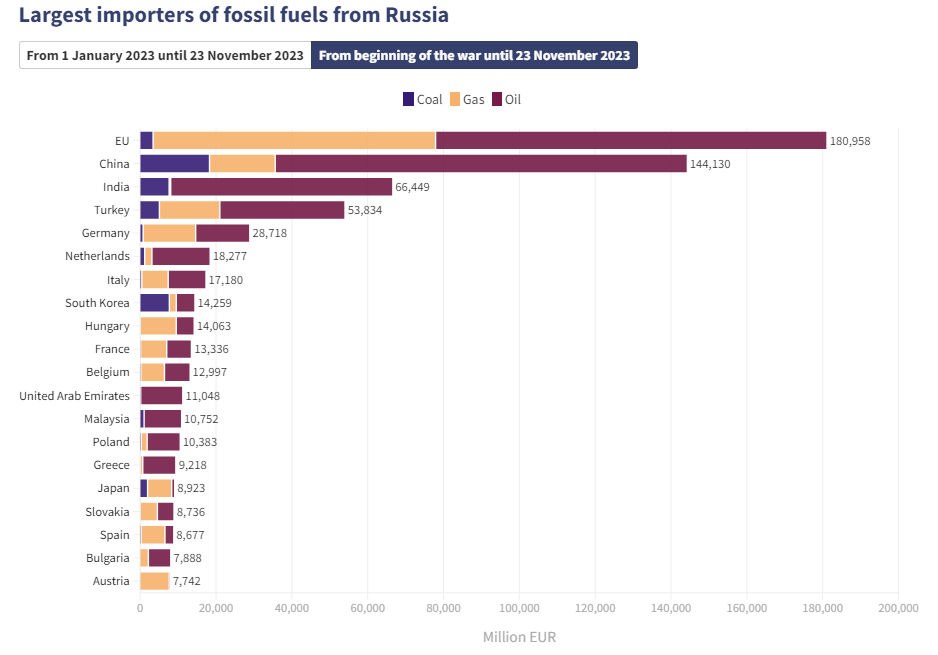 Рис. 1. Найбільші імпортери викопного палива із Росії протягом 2022-2023 рр.Джерело: Аналіз CREA [3].Другим найбільшим покупцем російських вуглеводнів після ЄС був Китай – понад 144,22 мільярди євро. З них нафта – 108,58 мільярдів, газ – 17,36, вугілля – 18,28. Далі з великим відставанням йдуть Індія (загалом 66,71 мільярди), Туреччина (53,84 мільярди), Південна Корея (14,25 мільярдів).Динамика закупівель за останні двадцять місяців війни помітно змінилася. Якщо Європа істотно скоротила свої закупівлі, то країни Азії навпаки – збільшили, хоча не суттєво (див. рис.2) [3].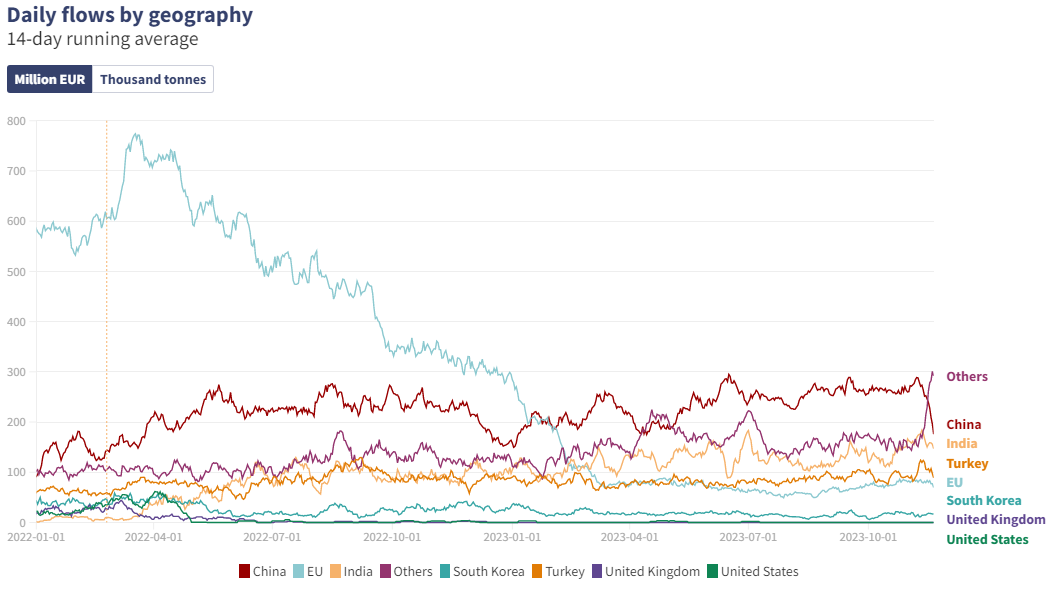 Рис. 2. Добові потоки за географією протягом 2022-2023 рр. 14-денний середній показник.Примітка: Пунктирна лінія позначає початок вторгнення.Джерело: Аналіз CREA [3].За даними Міністерства фінансів Росії надходження до бюджету вже декілька місяців зростають.Валові доходи РФ від трьох основних податкових джерел нафтодоларів майже подвоїлися в період із квітня по жовтень, склавши минулого місяця понад 13 млрд доларів. Жовтневий прибуток 2023 року перевищив прибутки за будь-який окремий місяць 2021 року.Міністерство фінансів США плануючи реторсії виходило із того, що перша фаза цінового обмеження була зосереджена на зменшенні обсягу прибутку, який Росія отримує від продажу нафти. Друга фаза заходу буде зосереджена на збільшенні витрат, які Росія повинна заплатити, щоб зберегти постачання. Для цього міністерство почало накладати санкції на судноплавні компанії та судна, які перевозили нафту, що продається вище за граничний рівень, і почало шукати шляхи збільшення витрат для Росії за використання її тіньового флоту. Поки що ефект від даних інструментів мінімальний [4].Через зростання світових цін на нафту цього року, більша частина нафти РФ продається вище встановленого порогу цін. Обмеження в 60 доларів за барель в 2023 році для російської нафти виявилося не ефективним.Згідно з новими планами Європейського Союзу, Данії доручать проводити перевірку і потенційно блокувати нафтові танкери Російської Федерації, які проходять через її води. Тепер же Данія контролюватиме танкери, які проходять транзитом через її протоки без західної страховки.Російська нафта, яка транспортується через Балтійське море, що становить приблизно 60% загального морського експорту, на шляху до міжнародних ринків перетинає саме данські води. Проте, сподіватись на жорсткий моніторинг не варто.ЛІТЕРАТУРА.1.Кобзар Ю. В ЄС запропонували революційний механізм санкцій проти РФ: але частина країн проти. (25.11.2023). УНІАН. URL: https://www.unian.ua/world/v-yes-zaproponuvali-revolyuciyniy-mehanizm-sankciy-proti-rf-ale-chastina-krajin-proti-12466440.html (дата звернення 26.11.2023).Horner W. Sanctions on Russian Oil Are Crimping Moscow’s Income, IEA Says. (15.03.2023). WSJ. URL: https://www.wsj.com/articles/sanctions-on-russian-oil-are-crimping-moscows-income-iea-says-769e14b9?mod=latest_headlines. (дата звернення 26.11.2023).2.Фінансування Путінcької війни: імпорт російського викопного палива в умовах вторгнення в Україну з 24 лютого 2022 року. (24.11.2023). Russia Fossil Tracker. URL: https://www.russiafossiltracker/ (дата звернення 26.11.2023).3.Петровський Д. Санкції не працюють: в РФ різко зростають фінансові надходження від нафти, - Bloomberg. (17.11.2023). УНІАН. URL: https://www.unian.ua/economics/energetics/sankciji-ne-pracyuyut-v-rf-rizko-zrostayut-finansovi-nadhodzhennya-vid-nafti-bloomberg-12458829.html (дата звернення 26.11.2023).Яременко О.Ф., к.е.н., доцент кафедри Міжнародних економічних відносинХмельницького національного університетуДЕТЕРМІНАНТИ ПРОДУКТИВНОЇ СПРОМОЖНОСТІ ЕКОНОМІКИ: ДОСЛІДЖЕННЯ ПРОФЕСОРА А.С.ФІЛІПЕНКАВажливим чинником економічної стійкості країни, її регіонів та суб’єктів господарювання, особливо в умовах війни, є зміцнення її продуктивної спроможності, під яким розуміють "багатовимірний процес, який відображає загальний стан господарства, продуктивність використання усіх ресурсів, характер, рівень та розвиненість інституційного середовища, якість людського та соціального капіталу тощо" 1.Дослідження продуктивної спроможності нації, розпочаті в Україні у 2017 р. за ініціативою А. Філіпенка 1, і на тепер, в умовах війни, потребують подальшого розвитку, оскільки є важливим чинником економічної стійкості країни, її регіонів та суб’єктів господарювання.В широкому розумінні продуктивність інтерпретується науковцями як ефективність використання всіх ресурсів, результат дії певних факторів і рушіїв, які сприяють зростанню виробничого потенціалу країн та їхніх регіонів та економічному зростанню загалом2.Стосовно сутності поняття «спроможність» (англ. – capabilities) слід зазначити, що воно трактується як «здатність до дій, наявність умов, сприятливих для чого-небудь» [3. с. 605]. «Спроможність» містить потенціал диверсифікації, зростання, має певну мобілізаційну та перспективну спрямованість [1]Спитаючись на викладене, можемо зазначити, що продуктивна спроможність є загальним станом економічної системи, який відображає рівень ефективності використання усіх ресурсів, інституційного середовища та інноваційного розвитку, якість людського та соціального потенціалу. Водночас, це є системоутворювальний інтерес, який виходить за межі суто економіки, перетинаючись із соціальними, екологічними, ресурсозабезпечувальними та іншими вимірами.Військові дії стали масштабним і складним викликом для економіки України: значних втрат зазнали об’єкти промисловості (близько 30% підприємств зруйновано, припинили функціонування 25 бюджетоформуючих підприємств великого бізнесу, 50% підприємств працюють не на повну потужність), відбувається релокація бізнесу із територій, де відбуваються активні бойові дії. Понад 600 підприємств перебазувались у регіони Західної та Центральної України. Найбільш активними учасниками програми релокації стали підприємства переробної промисловості, оптової торгівлі, легкої промисловості, виробництва машин та устаткування, будівельні компанії та виробники пластмас. Поняття продуктивної спроможності економіки є одним із складових компонентів більш широкого поняття – продуктивна спроможність нації, теоретичні підвалини якої спираються на певне коло чинників, що створюють її економічний потенціал та формують механізми його використання 4 С. 18.Продуктивна спроможність залежить від сукупності факторів (про перелік яких ще досі йдуть дискусії) на національному, галузевому та місцевому рівнях. Ці фактори часто взаємопов’язані та утворюють складну мережу взаємозалежних детермінант, які прямо та опосередковано впливають на продуктивну спроможність країни, окремих регіонів.Так, у Доповіді Європейської Комісії детермінантами продуктивної спроможності економічної системи макрорівня визначено капітал, працю, енергію, матеріали та послуги. Управління національної статистики Великобританії виокремлює інші п'ять факторів, які взаємодіють між собою та визначають основі довгострокові показники продуктивної спроможності країни, зокрема: інвестиції, інновації, навики, підприємництво та конкуренцію. Дослідження Лабораторії з продуктивності Організації економічного співробітництва і розвитку виділяють найбільше значення для просторових чинників (природні ресурси; урбанізація; якість управління на місцях, забезпеченість публічними послугами, транспортом, логістикою та інше); канадськими вченими визначались проміжні і трудові витрати, витрати відтворювального капіталу, матеріальновиробничі запаси, земельні та інші природні ресурси; поліпшення довкілля; робочий капітал, грошові кошти та інші фінансові інструменти; знаннєвий капітал, інфраструктура 1.Наукові дискусії доводять, що продуктивна спроможність значною мірою визначається місцевими умовами. У цьому контексті слід визначати відмінності в детермінантах продуктивної спроможності окремих країн та регіонів, які обгрунтовують причини та природу диспропорцій. Прикладом є дослідження територіальних диспропорцій продуктивності, як основної перепони прогресивного розвитку економіки Німеччини, які активно досліджувалось в період об’єднання країни і коли виникла необхідність оцінки перспектив нарощення виробничого потенціалу Східної Німеччини.Отже, за словами проф. Філіпенка А.С. продуктивна спроможність економіки як багатовимірний процес залежить від загального стану господарства, ефективності використання усіх ресурсів, характеру та рівня інституційного середовища, якості людського та соціального капіталу тощо, які легітимізують впровадження ефективних та інноваційних рішень в управлінські процеси як на рівні державного управління, так і в бізнес-середовищі.ЛІТЕРАТУРА.Філіпенко А. С. Продуктивна спроможність нації: соціально-економічний вимір. Мат-ли Міжнар. наук. конф. «Продуктивна спроможність націй: приклад України», 29 червня 2017 р., м. Київ. с. 13-14Шульц С. Л., Луцків О. М. Просторові та секторальні детермінанти продуктивної спроможності регіонів: теоретична генеза та методологічні засади дослідження. Регіональна економіка. 2022. №4(106). С. 5-20.Словник української мови: в 11 тт. / ред. І. К. Білодід; Інститут мовознавства АН УРСР. К.: Наукова думка, 1980. Т. 9. 917 с, с. 605Філіпенко А. С. Продуктивна спроможність нації: соціально-економічний вимір. Міжнародні відносини. Серія: Економічні науки. 2018. №14. Білоус А.О., к.е.н., асистент кафедри міжнародних фінансів Навчально-наукового інституту міжнародних відносин Київського національного університету імені Тараса ШевченкаПЕРСПЕКТИВИ ІННОВАЦІЙНОГО РОЗВИТКУ ГАЛУЗІ ЗАЛІЗНИЧНОГО МАШИНОБУДУВАННЯ УКРАЇНИПочаток ХХІ століття в Україні показав, що державна інфраструктура загалом, і залізнична зокрема, значно відстала не тільки від загальноєвропейських стандартів, а й від внутрішніх потреб самої держави та її громадян. Російська збройна агресія проти України на початку 2022 р. виявила як життєво важливу роль залізничної інфраструктури, так і всі її недоліки. Всю залізничну інфраструктуру можна умовно поділити на «нерухому» (колії, вокзали, тягові підстанції тощо) та рухомий склад (локомотиви, вагони та інше). І якщо оновлення «нерухомої» інфраструктури держава в особі АТ «Укрзалізниця» проводить достатньо планово, то тяговий рухомий склад є значно застарілим і зношеним. Фінансові труднощі, спричинені російською агресією, суттєво зменшують можливості державного фінансування оновлення рухомого складу, а відтак – і розвиток вітчизняних підприємств галузі залізничного машинобудування. Саме через це необхідно розглянути альтернативні варіанти фінансування даного процесу з огляду на досягнення максимальної інноваційності.Залучення іноземних компаній для імпорту технологій та ноу-хау для організації виробництва залізничного рухомого складу в Україні в умовах інноваційної економіки має кілька ключових переваг:1. Технічний та технологічний обмін і підвищення якості продукції. Іноземні компанії можуть імпортувати свій унікальний досвід та найкращі практики у виробництво залізничного транспорту. Це сприятиме імплементації новітніх технологій і процесів у виробництві, а також стандартів і підходів, що відповідають міжнародним вимогам та очікуванням споживачів.2. Розширення ринків збуту. Українські виробники зможуть здійснювати експорт залізничного рухомого складу на міжнародні ринки, використовуючи досвід та можливості іноземних партнерів, а також їх налагоджені канали збуту, що сприятиме розвитку внутрішнього виробництва та збільшенню експортного потенціалу.3. Прискорення інноваційного розвитку та підвищення конкурентоспроможності. Імпорт технологій та залучення іноземного капіталу може підвищити конкурентоспроможність українських виробників, що дозволить їм краще конкурувати на міжнародному ринку.Успішне партнерство з іноземними компаніями може сприяти створенню сучасного, конкурентоспроможного виробництва залізничного рухомого складу в Україні, що стане ключовим фактором для розвитку інноваційної економіки країни.Основою підтримки та розвитку вітчизняного залізничного машинобудування має бути державна програма оновлення рухомого складу, яка повинна мати не декларативний, а реальний характер. Початком такої програми можна вважати вітчизняну програму «Велике будівництво», в рамках якої у 2020-2021 рр. почалося оновлення вагонного парку. Проте більш нагальним на сьогоднішній день є питання оновлення локомотивного парку (тепловозів та електровозів). Також автор вважає за необхідне на законодавчому рівні врегулювати участь приватних перевізників у залізничних перевезеннях із власним рухомим складом, які могли б за власний рахунок купувати вагони та локомотиви, віддаючи перевагу найбільш прийнятним пропозиціям та створюючи платоспроможний попит на продукцію залізничного машинобудування в Україні. Також це має стимулювати вітчизняних виробників до підвищення конкурентоспроможності власної продукції. Ще одним потенційним варіантом оновлення рухомого складу є використання можливостей фінансового лізингу за участю іноземних банків (партнерів іноземних виробників рухомого складу), що значно збільшить можливості операторів залізниці оновлювати свій рухомий склад та створить додатковий попит.Цей вид лізингу передбачає, що лізингодавець (іноземна фінансова установа) купує потрібні активи (вагони, локомотиви тощо) і передає їх у користування лізингоприймачу (Укрзалізниця або приватний перевізник) на визначений термін за визначену плату.Перевагами такої схеми оновлення є:1. Зацікавленість іноземних фінансових установ у виділенні коштів для фінансування вітчизняних виробників рухомого складу. Основними виробниками, яких можна залучити до участі в оновленні рухомого складу є Alstom (Франція), Siemens (Німеччина), Stadler (Швейцарія), Wabtec (США). 2. Лізингові угоди можуть мати гнучкі умови щодо розміру платежів та термінів. Це дозволить Укрзалізниці та (особливо) приватним операторам ринку залізничних перевезень поступово сплачувати за користування обладнанням. Для нових приватних компаній, які ще не матимуть статистичних даних своєї роботи, можливість отримати рухомий склад у лізинг значно полегшить бізнес-планування.3. Фінансовий лізинг дозволить оновлювати тяговий рухомий склад за новітніми технологіями та стандартами без великих початкових інвестицій.4. Лізингові угоди можуть містити опцію викупу обладнання після завершення лізингового терміну. Це дасть можливість Укрзалізниці придбати ці активи за більш низькою вартістю після закінчення лізингового періоду. У разі ж допуску приватних перевізників до залізничної інфраструктури, незатребуваний рухомий склад приватних перевізників зможе викупити Укрзалізниця або навпаки.Іншим корисним механізмом для оновлення рухомого складу залізниці може бути державно-приватне партнерство (ДПП). Оновлення як «нерухомої» інфраструктури, так і рухомого складу може бути складним процесом через потребу великих інвестицій. Деякими шляхами використання ДПП для оновлення рухомого складу є наступні:1. Приватні компанії можуть внести фінансові ресурси для придбання та впровадження нового рухомого складу з використанням передових технологій та екологічно чистих рішень.2. Держава та приватні інвестори можуть укладати угоди на спільні проекти створення, модернізації чи удосконалення рухомого складу, що забезпечить ефективне використання ресурсів та залучення кращого світового досвіду.3. ДПП може бути використане для укладання угод про спільне фінансування обладнання з метою оновлення рухомого складу. Приватні компанії можуть надати фінансові ресурси для придбання та використання нового обладнання.4. Приватний сектор може також надати технічну підтримку та експертний досвід у плануванні, модернізації та управлінні рухомим складом.5. ДПП може сприяти впровадженню кращих практик управління та ефективного використання рухомого складу, що дозволить покращити його роботу та забезпечити високу якість послуг.Ці форми співпраці між державним та приватним секторами можуть стати стимулом для ефективного оновлення рухомого складу залізниці, сприяючи впровадженню новітніх технологій та покращенню перевезень.ВИСНОВКИ.Іноземні корпорації, що мають намір вести бізнес на території України, мають враховувати специфіку економічної системи та соціальний стан. Найкращим виходом на український ринок слід вважати спільне підприємство, МСА із привнесенням сучасних технологій з акцентом на енергозбереження та загальну інноваційність. У таких МСА є й українська сторона, яка також має показати не тільки готовність до співпраці, а й зробити свій внесок у побудову такого альянсу. При виборі іноземних партнерів слід також звертати увагу на їх можливості по залученню дешевих грошей.ЛІТЕРАТУРА.1. Активізація інноваційної діяльності підприємств: [Монографія] / О. М. Ястремська, Г. В. Демченко // Харків: Видавництво «ФОП Рубашкін Д. Ю.», 2018. – 232 с.Геоекономічні сценарії розвитку і Україна: монографія / М. З. Згуровський, Ю. М. Пахомов [та ін.] ; наук. ред. А. С. Філіпенко. - К. : Академія, 2010. - 328 с.2. Економічна глобалізація: підручник / А. С. Філіпенко [та ін.] ; Київський нац. ун-т ім. Т. Шевченка. - К. : Київський ун-т, 2009. - 543 с.3. Інноваційні програми машинобудівних підприємств: креативні рішення і моделі їх трансферного забезпечення: [Монографія] / О.Є. Кузьмін С.В. Князь, Л.Й. Гнилянська, Д.К. Зінкевич // Львів: Видавництво «СПОЛОМ», 2010. – 345 с.4. Машинобудування в Україні: тенденції, проблеми, перспективи. / [Н. В. Тарасова, І. С. Калініченко, В. А. Романеско та ін.]; ред. чл.-кор. НАН України Б.М. Данилишина. - Ніжин: ТОВ "Видавництво "Аспект-Поліграф", 2007 - 308 с.Терпицький Е.Л., к.е.н.,асистент кафедри світового господарства і міжнародних економічних відносин  Навчально-наукового інституту міжнародних відносинКиївського національного університету імені Тараса ШевченкаСУЧАСНІ ТЕОРІЇ МОДЕРНІЗАЦІЇ ТА ГЛОБАЛІЗАЦІЇ У ФОРМУВАННІ ПІДХОДІВ ДО ОЦІНКИ ТЕНДЕНЦІЙ РОЗВИТКУ МІЖНАРОДНИХ ЕКОНОМІЧНИХ ВІДНОСИНДинамічні процеси розвитку цивілізації визначають спрямованість наукових досліджень представників української школи міжнародних економічних відносин. На думку доктора економічних наук Антона Сергійовича Філіпенка, «трансформаційні процеси притаманні усьому періоду людської історії. Визначальними факторами були економічні, які спричинювали дію політичних, військових, інституційних, технологічних та інших детермінант. На даному етапі пріоритетного значення набувають технологічні, інформаційні чинники за вагомої ролі економічних та цивілізаційно-релігійних складових» [2].Теорія модернізації виникла у середині 20-го століття як всеохоплююча базова теорія, яка спрямована на пояснення еволюційних процесів у суспільстві та економічного розвитку. Розроблена в епоху після Другої світової війни, вона ставила за мету пояснити, як суспільства переходять від традиційних аграрних структур до сучасних індустріальних держав. Ключовою концепцією теорії модернізації є ідея того, що суспільства розвиваються через ряд чітко визначених етапів, які розглядаються як природний та необхідний процес розвитку.Волт Ростоу є, можливо, однією з найвпливовіших фігур у розвитку теорії модернізації. Його праця «Етапи економічного зростання: некомуністичний маніфест» окреслює етапи економічного розвитку, які проходять суспільства, наголошуючи на ролі інвестицій і технологій у стимулюванні зростання [5]. Девід Макклелланд зосередився на ролі індивідуальної психології в економічному розвитку. У своїй книзі «Суспільство досягнень» він стверджував, що певні риси особистості, такі як потреба досягнень, є важливими для економічного успіху та розвитку [6]. У роботах Деніела Лернера, особливо в «Зникненні традиційного суспільства», підкреслювалася роль засобів масової інформації та комунікації в процесі модернізації. Він стверджував, що поширення нових ідей через ЗМІ сприяє соціальним і культурним змінам [7]. Алекс Інкелес у співпраці з Девідом Смітом написав визначну працю «Стати сучасним: індивідуальні зміни в шести країнах, що розвиваються». Ця робота розглядала процес модернізації на індивідуальному рівні, вивчаючи, як цінності та ставлення людей змінюються в ході розвитку [8]. Еверетт Роджерс відомий своєю теорією поширення інновацій, яка доповнює теорію модернізації, пояснюючи, як нові ідеї та технології поширюються суспільством. Його робота підкреслює важливість каналів зв’язку та соціальних систем у впровадженні інновацій [9]. Робота Рональда Інґлхарта про «постматеріалістичну» зміну цінностей, представлену в «Тихій революції», має значення для дискусій про культурні зміни, пов’язані з модернізацією [10].Теорія модернізації зіграла значну роль у формуванні нашого розуміння еволюції суспільства та економічного розвитку. Хоча його ранні формулювання зіткнулися з обґрунтованою критикою, поточні адаптації підвищили його актуальність. Визнання складності різноманітних суспільств і включення контекстно-специфічних підходів є вирішальними для тонкого розуміння модернізації в сучасному світі. Розглядаючи сучасні процеси еволюції суспільства, маємо констатувати, що  двадцять перше століття стало свідком безпрецедентного сплеску глобалізації, коли економіка, культура та технології переплітаються в глобальному масштабі. Процеси глобалізації всебічно вивчаються такими визначеними дослідницькими центрами, як Колумбійський університет (США), Європейський інститут технологічних досліджень майбутнього (IPTS - Institute of Prospective Technological Studies, Севілья, Іспанія) та іншими. Разом з тим, подальше розроблення теоретико-методологічних засад глобалізації для сучасної теорії міжнародних економічних відносин залишається вельми актуальним аспектом наукового дослідження.Арджун Аппадурай відомий своєю роботою про культурні виміри глобалізації. Його концепція «пейзажів» (етнопейзажів, медіапейзажів, технопейзажів, фінансових ландшафтів та ідеоскейпів) вплинула на розуміння того, як культурні потоки формують глобальну динаміку [12]. Манфред Стігер зробив внесок у надання всебічного та доступного огляду глобалізації. Його робота «Глобалізація: дуже короткий вступ» наголошує на багатогранній природі глобалізації, яка охоплює економічні, політичні, культурні та технологічні аспекти [13]. Іммануель Валлерстайн є ключовою фігурою в теорії світових систем, яка досліджує історичний розвиток капіталістичної світової системи. Його роботи вплинули на розуміння економічних структур і відносин влади в глобальній системі [4]. Роботи Девіда Гарві зосереджені на просторових аспектах глобалізації. Він відзначав, як капіталізм і глобалізація змінюють міські простори, що призводить до формування нової географії капіталізму [14]. Ентоні Гідденс відомий своєю теорією структурування, яка підкреслює взаємодію між соціальними структурами та індивідуальною діяльністю. Він застосував цю структуру для аналізу трансформаційного впливу глобалізації на суспільство [15]. Роланд Робертсон ввів термін «глокалізація», підкреслюючи взаємозв’язок між глобальним і локальним. Його роботи наголошують на необхідності розуміння глобалізації як процесу, який включає тенденції як універсалізації, так і партикуляризації [16]. Роботи Яна Аарта Шолте виділяють глобальне управління та політичні аспекти глобалізації. Він досліджував, як різні актори, включаючи держави та недержавні актори, формують глобальні структури управління [17]. Ульріх Бек відомий своєю теорією «космополітизму». Його роботи досліджують виклики та можливості глобалізованого світу та появу нових форм ідентичності та громадянства за межами національної держави [18]. Джордж Рітцер ввів поняття «макдональдизація» для опису процесу глобалізації та його впливу на різні аспекти суспільства, включаючи культуру, споживання та інституції [19]. Мануель Кастельс відомий своєю трилогією «Інформаційна ера», присвяченій мережевим суспільствам. Він проаналізував, як інформаційні та комунікаційні технології змінюють соціальні, економічні та політичні структури, сприяючи виникненню мережевого глобального суспільства [20].Виклики, що виникають внаслідок глобалізації, є різнобічними і вимагають колективного підходу. Подолання цих викликів передбачає зобов'язання з боку урядів, міжнародних організацій і компаній сприяти створенню глобальної системи, яка є більш інклюзивною та стійкою. У світі, який стає все більш глобалізованим, важливо вдумливо розробляти та пристосовувати стратегії, щоб переконатися, що переваги взаємодії розподіляються рівномірно, а виклики розв'язуються ефективно та інноваційно.ЛІТЕРАТУРА.Філіпенко А. Сучасні Теоретичні Підходи в Дослідженні Світового Господарства і Міжнародних Економічних Відносин. Актуальні проблеми міжнародних відносин. 2014. Вип. 121 (ч. ІІ). С. 11–15.Особливості дослідження глобальних трансформацій А.С. Філіпенко - Стратегія розвитку України, 2012Гальчинський А. Глобальні трансформації: концептуальні альтернативи. Методологічні аспекти. – К., 2006.Валлерстайн И. Конец знакомого мира. Социология ХХІ века. Пер. с англ. – М., 2003.Walt Rostow "The Stages of Economic Growth: A Non-Communist Manifesto" (1960)David McClelland "The Achieving Society" (1961)Daniel Lerner "The Passing of Traditional Society" (1958)Alex Inkeles "Becoming Modern: Individual Change in Six Developing Countries" (1974, with David Smith)Everett Rogers "Diffusion of Innovations" (1962)Ronald Inglehart "Modernization and Postmodernization: Cultural, Economic, and Political Change in 43 Societies" (1997)Samuel P. Huntington "The Clash of Civilizations and the Remaking of World Order" (1996)Arjun Appadurai "Modernities at Large: Cultural Dimensions of Globalization" (1996)Manfred Steger  "Globalization: A Very Short Introduction" (2003)David Harvey "The Condition of Postmodernity: An Enquiry into the Origins of Cultural Change" (1989)Anthony Giddens "The Consequences of Modernity" (1990)Roland Robertson "Globalization: Social Theory and Global Culture" (1992)Jan Aart Scholte "Globalization: A Critical Introduction" (2005)Ulrich Beck "Risk Society: Towards a New Modernity" (1986)George Ritzer "The McDonaldization of Society" (1993)Manuel Castells "The Information Age: Economy, Society and Culture" (1996-2003, three volumes)Thomas Friedman "The World Is Flat: A Brief History of the Twenty-First Century" (2005)Joseph Stiglitz "Globalization and Its Discontents" (2002)Paul Krugman "The Age of Diminished Expectations: U.S. Economic Policy in the 1990s" (1990)Литвин О.Є., к.е.н., доцент, кафедра міжнародних фінансівНавчально-наукового інституту міжнародних відносин    Київського національного університету імені Тараса ШевченкаМочонов Д., магістрНавчально-наукового інституту міжнародних відносинКиївського національного університету імені Тараса ШевченкаІНВЕСТИЦІЙНА ДІЯЛЬНІСТЬ КИТАЮ НА ЗОВНІШНІХ РИНКАХПерехід Китаю від основного реципієнта іноземних інвестицій до глобальної держави, яка активно стимулює вихідні ПІІ, суттєво змінив ландшафт міжнародних інвестицій за останні роки. Цей зсув став свідченням значного економічного зростання Китаю та його зростаючої ролі як ключового гравця у світовій економіці. З впровадженням таких стратегічних ініціатив, як Ініціатива "Один пояс, один шлях" (B&R), вихідні інвестиції Китаю вийшли за межі географічних кордонів і традиційних секторів, охопивши безпрецедентну диверсифікацію в передові технології, сучасне виробництво і трансформаційні послуги. Процвітаючий приватний сектор країни, підкріплений динамізмом її технологічних гігантів та когортою інноваційних стартапів, що швидко зростає, перебуває в авангарді цього поштовху зовнішніх інвестицій, використовуючи свою фінансову спроможність для створення стратегічного партнерства, здійснення гучних придбань та заснування спільних підприємств на різних континентах. B&R, виступаючи каталізатором цього значного зрушення, не лише розширив геополітичний вплив Китаю, але й сприяв створенню складної мережі глобальних інвестицій, починаючи від розвитку інфраструктури та енергетичних проектів і закінчуючи телекомунікаційними та цифровими інфраструктурними ініціативами. Розуміння тонкощів інвестиційної діяльності Китаю на зовнішніх ринках є важливим не лише для економістів і політиків, а й для всіх, хто зацікавлений у глибокому впливі цього економічного гіганта на світову арену. У 2022 році економіка Китаю, як і світова економіка, зіткнулася з багатьма викликами, пов'язаними зі зростанням геополітичної складності, такими як енергетична криза та інфляція. Китай відчув на собі тиск більш м'якої економіки, на що вказує ослаблення споживання, імпорту та експорту. Статистичні дані свідчать, що загальний обсяг прямих зовнішніх інвестицій Китаю у 2022 році становив 146,5 млрд. доларів США, що на 0,9% більше, ніж у попередньому році. Нефінансові прямі іноземні інвестиції Китаю у 2022 році склали 116,9 млрд. доларів США, що на 2,8% більше, ніж у попередньому році. Відносно швидко зростали вихідні інвестиції в деякі галузі, такі як оптова та роздрібна торгівля, переробна промисловість, а також лізинг та бізнес-послуги - на 19,5%, 17,4% та 5,8% порівняно з аналогічним періодом минулого року відповідно.[1]Станом на кінець 2022 року китайські внутрішні інвестори створили потужну глобальну присутність, налічуючи 47 000 офшорних підприємств у 190 країнах і регіонах світу. Серед цих підприємств понад 60% розташовані в Азії, 13% - у Північній Америці та 10,2% - в Європі. Варто також звернути увагу на той факт, що близько 16 000 закордонних підприємств, або близько 34%, створені в країнах, які приєдналися до ініціативи "Один пояс - один шлях".[2]В останні роки ініціатива "Один пояс-- один шлях", що охоплює понад 70 країн, відкрила величезні можливості для китайських інвесторів, що призвело до значного зростання кількості та вартості інвестицій у цих країнах. За даними China Daily, за перші вісім місяців 2023 року сукупний товарообіг у країнах-учасницях ініціативи досяг 72,44 млрд. доларів США, що на 4,8% більше, ніж за аналогічний період минулого року. Крім того, нещодавно підписані контракти досягли 99,23 млрд доларів США, що означає суттєве зростання на 5,6% порівняно з аналогічним періодом минулого року.  Швидкими темпами також розширюється взаємодія Китаю з Латинською Америкою. Суттєвим каталізатором цієї експансії стала угода на суму 2,9 млрд доларів США у Перу, де China Southern Power Grid International придбала значну частину активів у Enel, найбільшої італійської компанії з надання комунальних послуг. Латинська Америка стала важливим центром угод зі злиття та поглинання для китайських підприємств.[3]Однак варто зауважити, що за останні роки китайські інвестиції в США різко скоротилися. Офіційні та альтернативні дані свідчать про постійне падіння китайських ПІІ в США з 2017 року: щорічні інвестиції скоротилися з 46 млрд доларів США у 2016 році до менш ніж 5 млрд доларів США у 2022 році. Таке зменшення інвестицій збігається зі зменшенням активів, доходів і зайнятості в китайських компаніях у США. Це свідчить про те, що китайські фірми виходять з американського ринку через обмежувальну політику, що сприяє економічному роз'єднанню протягом останніх п'яти років.[1]У 2022 році ПІІ Китаю охопили 18 основних економічних категорій, включаючи лізинг та бізнес-послуги, виробництво, фінанси, оптову та роздрібну торгівлю, гірничодобувну промисловість і транспорт. За вартістю угод 55% від загального обсягу інвестицій у 2022 році було зосереджено в секторах технологій, медіа та телекомунікацій, охорони здоров'я та медико-біологічних наук, а також нерухомості, гостинності та будівництва. Гірничо-металургійний сектор також відзначився 33-відсотковим зростанням порівняно з аналогічним періодом минулого року до 3,5 млрд. доларів США, особливо у видобутку літію та золотих рудників.[3]З точки зору обсягу угод, половина інвестицій припала на сектори технологій, медіа та телекомунікацій, передового виробництва та мобільності, а також охорони здоров'я та медико-біологічних наук. Багато секторів продемонстрували зростання у порівнянні з попереднім роком, зокрема гірничодобувна промисловість та металургія, де інвестиції зросли на 111%. Різною мірою зросли також сектори нерухомості, готельного бізнесу та будівництва (38%), переробної промисловості та мобільності (20%), а також споживчих товарів (17%).[1]У цьому аспекті також були помітні регіональні особливості розподілу. Наприклад, 75% угод у сфері охорони здоров'я та медико-біологічних наук було укладено в Північній Америці, 64% інвестицій у споживчі товари припадає на Азію, а 32% - на Океанію. Крім того, приблизно 80 відсотків вихідних інвестицій в енергетику та комунальні послуги, здійснених китайськими підприємствами, припадає на Азію, переважно на сектор відновлюваної енергетики. Крім того, незважаючи на 53-відсоткове падіння інвестицій у переробну промисловість і мобільність, спостерігалося помітне зростання в Північній Америці (178%) і Європі (43%), особливо в транспортну інфраструктуру, автомобілі, супутні компоненти і хімічну промисловість.[2]Варто також звернути увагу та більш детально розглянути ініціативу "Один пояс, один шлях", оскільки це не просто регіональний інфраструктурний проєкт, це інвестиції в розмірі 4 трильйонів доларів США, спрямовані на розвиток ланцюгів поставок через автомобільні, залізничні та портові шляхи, а також допоміжну інфраструктуру та операційні системи на глобальному рівні. З моменту її створення десять років тому понад 150 країн підписали угоди під егідою B&R. Але китайську ініціативу завжди оточували суперечки - від нібито грабіжницького кредитування і непомірних боргів до шкоди навколишньому середовищу. З уповільненням економічного зростання в Китаї обсяг проектів і кількість грошей, що спрямовуються в рамках ініціативи "Один пояс, один шлях", зменшилися або стагнують. Це відбувається в той час, коли все більше країн, обтяжених боргами, таких як Замбія, проходять реструктуризацію боргів. Як великий кредитор, Китай також перебуває під тиском. Нещодавнє дослідження, проведене нью-йоркською дослідницькою компанією Rhodium Group, показало, що за останні три роки понад 78 мільярдів доларів запозичень залишаються непогашеними. Дослідження AidData, інституту сприяння прозорості інформаційним технологіям, проведене у 2021 році, показало, що 35% проєктів ініціативи зіткнулися з корупцією, надмірною заборгованістю або трудовою експлуатацією. [6,7] Ці виклики поставили під сумнів стійкість і довгостроковий вплив ініціативи "Один пояс, один шлях". Оскільки Китай продовжує орієнтуватися на економічні зміни і міжнародний контроль, майбутнє цього амбітного глобального інфраструктурного проекту залишається невизначеним, що матиме значні наслідки як для Китаю, так і для країн, що беруть участь у цьому глобальному проєкті. [4,5]Оглядаючись назад, можна сказати, що перехід Китаю від реципієнта іноземних інвестицій до рушійної сили глобальних зовнішніх інвестицій, прикладом якого є такі ініціативи, як "Один пояс, один шлях", знаменує собою трансформаційний період у міжнародних економічних відносинах. Безпрецедентна диверсифікація китайських інвестицій між секторами та регіонами змінила глобальний економічний ландшафт. Однак такі виклики, як економічне уповільнення, суперечності навколо практики кредитування та пильна увага до питань сталого розвитку, створюють невизначеність щодо майбутньої ролі Китаю в міжнародному інвестуванні. Зменшення китайських інвестицій у Сполучені Штати та зростаюче занепокоєння щодо довгострокового впливу ініціативи "Один пояс, один шлях" підкреслюють складнощі, з якими Китай стикається на світовій економічній арені. [6,7]У майбутньому здатність Китаю долати ці виклики відіграватиме вирішальну роль у визначенні стійкості його зовнішньої інвестиційної стратегії. Оскільки геополітична динаміка розвивається, а глобальний економічний ландшафт продовжує змінюватися, майбутнє містить як можливості, так і потенційні пастки для ролі Китаю в міжнародних інвестиціях. Те, як Китай відповість на ці виклики, не лише сформує його власний економічний напрямок, але й вплине на ширшу динаміку глобальної економічної взаємозалежності в найближчі роки.ЛІТЕРАТУРА.Chow L. Overview of China outbound investment of H1 2022 [Електронний ресурс] / Loletta Chow // EY. – 2022. – Режим доступу до ресурсу: https://www.ey.com/en_cn/china-overseas-investment-network/overview-of-china-outbound-investment-of-h1-2022.Wu Y. China’s Outbound Investment: Recent Developments, Opportunities, and Challenges [Електронний ресурс] / Y. Wu // China-Briefing. – 2023. – Режим доступу до ресурсу: https://www.china-briefing.com/news/chinas-outbound-investment-odi-recent-developments-opportunities-and-challenges/.China's outward foreign direct investment flow to non-financial sectors in 2022, by region of origin [Електронний ресурс] // Statista. – 2023. – Режим доступу до ресурсу: https://www.statista.com/statistics/722518/china-outward-non-financial-fdi-flow-by-region-of-origin/.Zhang, X. The socioeconomic geography of Chinese outward foreign direct investment in Latin America. GeoJournal 84, 961–982 (2019). https://doi.org/10.1007/s10708-018-9902-3Ruwitch J. As China\'s Belt and Road project turns 10, it\'s about more than just development [Електронний ресурс] / John Ruwitch. – 2023. – Режим доступу до ресурсу: https://www.npr.org/2023/10/17/1206059710/china-belt-road-initiative-development-10-years.Литвин О.Є., Семенець І.В. Особливості міжнародної спеціалізації та виробничого кооперування в умовах глобалізації // Міжнародні економічні відносини та національна економічна діяльність: сучасний стан, проблеми та тенденції розвитку: колективна монографія. Полтава: ПП «Астрая», 2021. С. 18-32.Литвин О.Є. Глобалізаційні виклики та їхній вплив на сталий розвиток економіки // Механізми забезпечення ефективності та конкурентоспроможності банківської системи та економіки України: монографія / [Г.Т. Карчева, А.Я. Кузнєцова, Н.Р. Швець та ін.]; за заг. ред. д-ра екон. наук Г.Т. Карчевої. – Київ: ДВНЗ «Університет банківської справи», 2019. – С. 36-45.Боднарчук Т.Л., к. е. н., науковий співробітникДУ «Інститут економіки та прогнозування НАН України»КОНЦЕПТУАЛЬНІ ОСНОВИ ІСТОРИЧНОГО ДОСЛІДЖЕННЯ ЗОВНІШНЬОТОРГОВЕЛЬНИХ ВІДНОСИН УКРАЇНИІсторико-економічне дослідження системи зовнішньоторговельних зв’язків  базується на теоріях і вченнях, що складають основу як класичної, так і нової економічної думки. Зокрема, важливо звернути увагу на підхід А. Філіпенка, відповідно до якого підґрунтям історико-економічного аналізу системи міжнародних економічних відносин є три основоположні напрямки – меркантилізм, лібералізм і марксизм [1, c. 12]. Насамперед, теоретичною парадигмою дослідження виступає доктрина меркантилізму – історично перша спроба наукового обґрунтування концептуальних підходів до аналізу зовнішньої торгівлі як механізму взаємодії економічних сил у міжнародному масштабі та економічної інтеграції. Саме меркантилісти виокремили зовнішню торгівлю як джерело підвищення зайнятості та інвестування, розглядали як механізм оптимального економічного зростання, раціонального використання продуктивних сил і національного збагачення. Беручи концепт меркантилізму за основу дослідження, необхідно враховувати багатогранність його змісту: доктрина еволюціонувала від теорії грошового балансу, розробленої Б. Даванцатті, Г. Скаруффі, В. Стаффордом, до теорії торговельного балансу, суть якої була закріплена Т. Маном, А. Монкретьєном, Д. Стюартом, Ж. Б. Кольбером та іншими. У період завершення пізнього меркантилізму Дж. Чайлд, Ч. Девантант, Н. Барбон трансформували теорію торговельного балансу у теорію «експорту праці», відповідно до якої країні вигідно експортувати якомога більше товарів із значною доданою вартістю та імпортувати лише продукцію з низьким вмістом доданої вартості [2, c. 6]. Теоретико-методологічна цінність меркантилізму полягає у тому, що його основні положення (залежність торговельного балансу від концентрації дорогоцінних металів в країні, скерування економічної політики, у тому числі зовнішньоторговельної, на нарощування притоку металів, обмеження імпорту та підтримку національної промисловості) лягли в основу імперської зовнішньоторговельної політики, яка була реалізована на теренах України в період ринково-індустріальних перетворень. Системний підхід до вивчення характеру зовнішньоекономічних зв’язків України на різних історичних етапах неможливий без урахування ліберальної концепції, яка обстоює протилежні меркантилізму ідеї вільної торгівлі та свободи ринкової діяльності, спираючись як на класичну парадигму А. Сміта та Д. Рікардо, так і на вчення представників неокласицизму (Б. Олін, Е. Хекшер, П. Самуельсон) [3, c. 14].Необхідність аналізу місця та ролі України у міжнародній торгівлі ХІХ – початку ХХ ст., а також на сучасному етапі потребує звернення й до марксистського підходу, а саме до теорії імперіалізму в його основі. У загальному вигляді вона пояснює розрив економічного розвитку бідних і багатих країн з точки зору динаміки іноземних інвестицій провідних держав світу. Теорія марксистського імперіалізму є необхідною для розкриття механізму інтеграції України до системи світо господарських зв’язків та визначення її конкурентних позицій на зовнішніх ринках. Дана теорія певною мірою перегукується із відомою концепцією зовнішньої залежності, яка набула поширення ще у XV ст. та розкриває систему взаємовідносин центру та периферії. Вчені-економісти сьогодні акцентують увагу на тому, що модель так званої «неоколоніальної залежності» характерна для більшості країн другого ешелону: через механізм вільної торгівлі та експорту капіталу вони інтегруються у світовий економічний простір, тим самим потрапляючи у фінансово-економічну залежність від країн-лідерів. Концептуальну основу моделі зовнішньоекономічних відносин України у ХІХ – на початку ХХІ ст. складає й низка неокласичних теорій міжнародної торгівлі, зокрема, теорія рівноважного обміну А. Маршалла, теорії міжнародної інтеграції (зон вільної торгівлі, митного союзу) Дж. Вайнера, модель відкритості торгівлі Г. Хаберлера та Р. Нурске, теорія життєвого циклу товару Р. Вернона, модель геометрії міжнародної торгівлі Дж. Міда, модель зовнішньоторговельної інтеграції на основі транснаціонального капіталу Е. Хелпмана тощо. Серед інших теорій важливо звернути увагу на концепцію «позитивної та негативної інтеграції», запропоновану Дж. Піндером, структурну концепцію інтеграції Г. Мюрдаля,  теорію міжнародної конкурентоспроможності нації М. Портера [4, c. 160]. Загалом, у контексті вказаних теорій відбувається наукове обґрунтування проблеми економічної диференціації країн-торговельних партнерів, неможливості рівних стартових умов для конвергенції та задоволення спільних торговельних інтересів різних груп країн, взаємозалежності зовнішніх позицій країни від рівня розвитку її внутрішнього ринку тощо. Застосування означених концепцій дозволить ґрунтовно висвітлити тенденції, структуру та закономірності історичного розвитку системи вітчизняних зовнішньоторговельних відносин. З метою комплексного дослідження специфіки впливу зовнішньоторговельної політики на розвиток економіки України важливо взяти до уваги й теорії міжнародної торговельної політики У Столпера, П. Самуельсона, М. Кордена, Я. Тінбергена, Дж. Бхагваті, С. Ліндера, Е. Кондільяка. У розрізі окремих історичних періодів теоретико-методологічною основою дослідження розвитку та структури зовнішньоторговельних відносин України у ХІХ – на початку ХХ ст. є низка вітчизняних концепцій економічного лібералізму (теорія торговельного лібералізму І. Вернадського, теорія «розумного прогресу» І. Бабста, теорія балансу продуктивних сил О. Бутовського, концепція ефективного конкурентного середовища Л. Тенгоборського тощо) та протекціонізму (концепція «виховного» протекціонізму М. Данилевського, теорія раціонального протекціонізму Д. Менделеєва, концепції економічного зростання С. Вітте та І. Янжула). Досліджуючи характерні риси радянської зовнішньоторговельної політики та особливості зовнішньоекономічних відносин України внаслідок її впливу, слід опиратися на низку концепції, сформульованих у межах наукового дискурсу між прихильниками соціалістичного господарства та прибічниками західноєвропейського орієнтиру економічного розвитку України. Тут важливо відмітити концепцію М. Слабченка щодо природної орієнтації економіки України на Захід, концепції економічного лібералізму Д. Багалія, К. Воблого, М. Волобуєва, ринкову теорію М. Бухаріна [5, c. 289–292]. З іншого боку, важливо взяти до уваги концепції державного заступництва І. Кулішера, Є. Преображенського, С. Струмиліна та ін. Прямий вплив на розвиток зовнішньоекономічних зв’язків України у кінці ХХ – на початку ХХІ ст. чинили процеси економічної глобалізації та інтернаціоналізації, визначаючи рівень інтеграції країни до світового економічного простору. З огляду на це, як теоретичну основу дослідження слід розглядати концептуальний підхід В. Сіденка, в межах якого вчений-економіст пропонує чотири фази розвитку глобалізації: зародження та інституційного оформлення; експансії; спаду глобалізаційного процесу та зростання масштабів регіоналізації; кризи або де глобалізації [6, c. 18–19]. В. Сіденко вказує, що на сучасному етапі розвитку міжнародних економічних відносин роль менш розвинених країн («глобальної полупериферії та периферії»), зводиться до асиміляції нових, екзогенно заданих для них форм і методів організації та адаптації до зовнішнього середовища [6, c. 20]. Дана теорія дозволяє комплексно дослідити умови, чинники та характер участі України у системі міжнародних економічних відносин на етапі формування глобального економічного середовища. Теоретичним підґрунтям для аналізу місця та ролі України у системі міжнародної торговельної взаємодії на сучасному етапі слід розглядати й низку вітчизняних концепцій економічної інтеграції, зокрема, бігравітаційну модель інтеграції (А. Філіпенко, Ю. Пахомов), концепцію диференційованої інтеграції (О. Чалий, О. Ковальова), теорію перехідного протекціонізму (Я. Жаліло), теорію інверсивного протекціонізму (В. Сіденко), теорію ендогенного розвитку (В. Геєць, А. Гальчинський). Окрему увагу слід звернути на неотехнологічний напрям в теорії міжнародної торгівлі, обґрунтований в іноземній та вітчизняній літературі, концептуальні положення якого зводяться до важливості створення нового знання, державної підтримки інноваційної діяльності вітчизняних підприємств та забезпечення умов для розміщення на території країни високотехнологічних виробництв.Таким чином, історико-економічне дослідження еволюції зовнішньоторговельних відносин України основане на класичних концепціях міжнародних економічних відносин, що ґрунтуються на доктринальних засадах меркантилізму й економічного лібералізму, а також на теоріях нової економічної думки, які сформовані в результаті синтезу інституціонального, немарксистського та посткейнсіанського вчення.ЛІТЕРАТУРА.Філіпенко А. С. Сучасні теоретичні підходи в дослідженні світового господарства і міжнародних економічних відносин. Актуальні проблеми міжнародних відносин. 2014. Вип. 121(2). C. 11–15.Magnusson L. Mercantilist Economics. New York, 1996. 269 p.Історичні детермінанти включення України в систему міжнародних економічних відносин : монографія / В.В. Небрат, Н.О. Горін та ін. ; за ред. д.е.н. В.В. Небрат ; НАН України, ДУ «Ін-т екон. та прогнозув. НАН України». К., 2021. 528 с.Небрат В. Новації в теорії міжнародної конкуренції та економічної інтеграції: висновки для України. Трансформація економічних систем та інститутів у нових геостратегічних реаліях: матеріали ХXХІIІ Міжн. наук.-практ. конференції молодих вчених і студентів, Дніпро, 24-25 квітня 2023 р. Дніпро: Університет імені Альфреда Нобеля, 2023. C. 159–172. Українська економічна думка про чинники та пріоритети економічного розвитку / [В.В. Небрат, Н.А. Супрун та ін.] ; за ред. канд. екон. наук В.В. Небрат ; НАН України ; Ін-т екон. та прогнозув. К., 2014. 396 c. Сіденко В. Р. Перспективи глобалізації економіки у контексті хвилеподібного характеру розвитку (теоретичний підхід). Актуальні проблеми міжнародних відносин. 2014. Вип. 121(2). С. 16–25.Підчоса О.В., к. е. н., доцент, доцент кафедри міжнародних фінансівНавчально-наукового інституту міжнародних відносинКиївського національного університету імені Тараса ШевченкаАНТОН СЕРГІЙОВИЧ ФІЛІПЕНКО: ВІЗІОНЕР, ДІЯЧ, ВЧИТЕЛЬМи звикли до того, що кожен з нас поєднує у собі велику кількість ідентичностей та ролей, і не дуже часто замислюємося над тим, яку ідентичність ми використовуємо та яку роль відіграємо у даний конкретний проміжок часу  науковець, спортсмен, викладач, пішохід, водій, батько, кулінар і так далі. Можливо це і не потрібно…Але інколи виникає необхідність за допомогою декількох дескрипторів описати ту роль, яку, на твою думку, виконує людина найчастіше, який образ втілює та являє суспільству і світу в цілому. І тим складніше це зробити, чим більш багатогранна особистість перед тобою, старший товариш, якого ти знаєш, поважаєш, цінуєш і у якого вчишся.Починаючи це есе, переді мною була саме така задача, за допомогою невеликої кількості друкованих символів передати те, як я бачу і відчуваю ту роль,  яку відіграє професор Філіпенко у розбудові навчально-наукових та суспільно значущих проектів, як в Україні, так і за її межами, а також ким для мене є Антон Сергійович.На мою думку, найкращими словами для цього опису є – візіонер, діяч і вчитель. Хоча безумовно цей ряд можна продовжувати далі, і кожен, хто знає Антона Сергійовича, додасть своє важливе слово і без сумніву обґрунтує свій вибір.Особисте знайомство з професором Філіпенком у мене відбулося на приймальній комісії в аспірантуру ІМВ влітку 2009 року, хоча опосередковано, через підручники професора, ми були знайомі з 2004 року.Восени я почав відвідувати семінари для аспірантів, які проводив Антон Сергійович, і з того часу дуже швидко був залучений до широкого кола його проектів. Це одна з унікальних рис професора Філіпенка, - він дуже швидко інтегрує вкрай різних людей у мережі інтенсивної взаємодії, і що цінно, деякі з цих зв'язків, засновані на спільній діяльності в минулому, є дуже міцними в теперішньому часі, і я впевнений, - залишаться такими і в майбутньому. У даному контексті, важливо зазначити, що інтегратором високого рівня, таким як професор Філіпенко, може бути лише людина, яку всі поважають, сприймають її авторитет і відносно якої є спільний консенсус щодо ідейного лідерства.Широкий погляд візіонера дозволяє Антону Сергійовичу бачити картину майбутнього в цілому (панорамно), трансформувати її у онтологію і транслювати іншим. Це дуже важливо як з точки зору наукового пізнання і викладацької діяльності, так і з точки зору організаційної розбудови.Мені пощастило працювати з Антоном Сергійовичем над великою кількістю наукових та академічних проектів - статті, монографії, конференції, літні школи і т.д., а також над проектами у сфері організаційного будівництва та розвитку, зокрема, в рамках Всеукраїнської асоціації економістів-міжнародників, наукового клубу «Синергія», Академії наук вищої школи України та інших.Варто зазначити, що охоплення даних проектів завжди масштабується від локального до міжнародного рівня, і щоразу це відбувається гармонійно, незважаючи на постійну присутність гетерогенності та певного рівня ентропії. На мою думку, це пов’язано з тим, що Антон Сергійович завжди з оптимізмом та заспокійливою лагідною посмішкою підходить до справ, що, можливо, на метафізичному рівні згладжує негативні ефекти.Кожний раз я був свідком того, як бачення професора Філіпенка трансформується у діяльність, яка в свою чергу матеріалізується у конкретних результатах. І така діяльність завжди глибоко осмислена, вона спрямована на розвиток організаційних, людських, наукових, потенціалів, як окремих індивідів, так і в синергії.Що цікаво, дуже часто в умовах неповного ресурсного покриття, необхідного для реалізації проектів, вони все одно успішно реалізуються. Я відношу це до таланту Антона Сергійовича ідейно надихати та через це активувати незадіяні, приховані ресурси та потенціали людей.Діловий стиль професора Філіпенка завжди вражав мене своєю гнучкістю, адаптивністю та динамізмом. З Антоном Сергійовичем можна обговорити ділові та загальні питання де завгодно - в бібліотеці, офісі, парку, кафе, стоянці, навіть на ходу – важливо, що завжди робочі питання вирішуються ефективно незалежно від зовнішніх обставин та оточення. Те саме можна сказати і про виняткову міжнародну та внутрішню мобільність, коли кожний раз треба уточнювати де зараз знаходиться професор і які його подальші плани.Незважаючи на такий ритм та різноманіття проектів, професор Філіпенко продовжує ділитися своїми знаннями та досвідом. І тут я хочу перейти до мого третього слова – вчитель. У моєму розумінні семантика даного слова набагато ширша, ніж слова викладач. Для мене Антон Сергійович саме Вчитель.Вчитель, який не тільки передає знання та досвід, але також надихає на звершення, підтримує ініціативи, дружньо вказує на недоліки з метою їх викорінення. З баченням візіонера він може дати таку підказку або вказати на інсайт, що може суттєво вплинути на сприйняття проблеми, тактику і стратегію поведінки, а також результати діяльності. Дуже часто, але кожного разу несподівано, Антон Сергійович ділиться певними новими ідеями та матеріалами на тему, над якою ти працюєш або працював колись, і це виявляється поштовхом для подальшого поглибленого наукового пошуку.Це ще раз підтверджує тезу, що вчитель - це покликання. А вчитель, який при цьому є візіонером та організатором з великої літери, дає нам набагато більше, ніж просто знання. Він ділиться з нами світлом пізнання, надихає та допомагає трансформувати його у практичну діяльність та відчутні результати.Антоне Сергійовичу, бажаю Вам сил, енергії та наснаги для творчості та реалізації запланованого!!!									Побоченко Л.М., к.е.н., доцент, завідувач кафедри міжнародних економічних відносин і бізнесу Факультету міжнародних відносин Національного авіаційного університету 
Прокоп’єва А.А., к.е.н., доцент, доцент кафедри міжнародних економічних відносин і бізнесу Факультету міжнародних відносин Національного авіаційного університету СУЧАСНІ ТЕНДЕНЦІЇ РОЗВИТКУ МІЖНАРОДНИХ ПОТОКІВ ГРОШОВИХ ПЕРЕКАЗІВ МІГРАНТІВ У СВІТІ В УМОВАХ ВІЙНИ В УКРАЇНІМіжнародна міграція охопила весь світ, перетворилася на невід’ємну складову сучасного економічного, соціального, політичного, культурного життя людства. Вона є вигідною і країнам призначення мігрантів, і країнам їх походження, є важливим чинником соціально-економічного розвитку. Один із найбільш наочних результатів міграції є невеликі за розміром, проте численні і систематичні грошові перекази мігрантів своїм родинам на батьківщину [3].За останні роки грошові перекази мігрантів стали відносно стабільним джерелом фінансування, особливо для економік країн, що розвиваються. Глобальна статистика свідчить, що грошові надходження від мігрантів постійно зростають у світових масштабах, змінюючи рівень життя населення країн-реципієнтів і впливаючи на соціально-економічну ситуацію. Теоретичні та практичні аспекти міграційних процесів, їх наслідків та тематика міжнародних грошових переказів розглянуті в багатьох ґрунтовних працях Антона Сергійовича Філіпенко, у тому числі  у монографіях і підручниках  «Економічний розвиток сучасної цивілізації» (Куба, 2002, іспанською мовою); «A Social and Solidarity Economy. The Ukrainian Choice» (Cambridge, 2017), "Теорія міжнародної економічної політики" (2013), «Міжнародні економічні відносини: історія, теорія політика» (2019). В кожній роботі досліджені  питання міграції населення як невідʼємної характерної риси глобалізації цивілізаційного розвитку [4,5,6].  Україна посідає помітне місце в світовій міграційній системі передовсім як країна походження численних мігрантів, отримуючи завдяки цьому значні суми приватних трансфертів з-за кордону (за даними Світового банку в 2022 році за обсягом переказів одним з найбільших отримувачів у регіоні Європи та Центральної Азії) таке наукове завдання видається вкрай актуальним. Грошові перекази від мігрантів набули великого значення для української економіки.До воєнного вторгнення росії Україна посідала перше місце в Європі та Центральній Азії за обсягом приватних грошових переказів. За даними Світового банку, у 2021 році в Україну надійшли рекордні 14,1 млрд. дол. США. Однак у 2022 році Національний банк України (НБУ) зафіксував скорочення обсягів таких переказів на 17% до 12,5 млрд. дол. США, у порівнянні з показникому 2021 року. Головною причиною стало масове переміщення мешканців України, включно з тими, що рятувалися від війни за кордон і об’єдналися з членами родин, які вже мешкали за межами країни [2].  За даними звіту Світового банку (СБ) Remittances Remain Resilient but Are Slowing Migration and Development Brief 38 June 2023, який описує ключові зміни в потоках грошових переказів, що відбулися після попереднього звіту, опублікованого в листопаді 2022 року, в період після COVID-19 грошові перекази набули ще більшого значення як джерело зовнішнього фінансування, бо вони виявилися стійкими [3]. Міжнародні грошові перекази зросли зі 100 млрд. дол. США в 1995 році до 831 млрд. дол. США в 2022 році, що підкреслює важливість міжнародної міграції як рушія розвитку. Незважаючи на прогнозоване падіння на 20% міжнародних грошових переказів у 2020 році, відбулося лише їх незначне падіння на 1,4% до 702 млрд. дол. США в порівнянні з 719 млрд. дол. США в 2019 році. А в 2021 році цей показник збільшився на 10,4% д 791 млрд. дол. США в порівнянні з попереднім періодом [1], (див. Рис. 1.)Потоки грошових переказів залишаються основним джерелом зовнішнього фінансування для країн, що розвиваються. За оцінками СБ, у 2022 році потоки грошових переказів до країн із низьким і середнім рівнем доходу (LMIC) зросли на 8% в порівнянні з 2021 роком і досягли 647 млрд. дол. США. Це зростання є надзвичайним, враховуючи, що у 2021 році воно склал 10,6%, а економічне середовище здавалося складним через уповільнення економіки в усьому світі, інфляцію та війну в Україні [1]. За прогнозними даними Світового банку очікується, що темпи зростання грошових переказів сповільняться до 1,4 % в 2023 році, що призведе до загального надходження в 656 млрд. дол. США, а потоки грошових переказів у світі досягнуть 840 млрд. дол. США. У глобальному масштабі прогнозується збільшення темпів зростання грошових переказів до 2% у 2024 році, збільшивши приплив на 18 млрд. дол. США до 858 млрд. дол. США.Рис. 1. Динаміка міжнародних потоків грошових переказів до країн із низьким і середнім рівнем доходу та у світі в 1995–2022рр. та прогноз на 2023-2024рр., (млрд. дол. США).Примітка. Побудовано авторами за даними Світового банку (СБ).Однак у 2023 році очікується, що зростання грошових переказів сповільниться до 1,4%, до рівня 656 млрд. дол. США через уповільнення економічного зростання в основних країнах-донорах. Повільніше зростання грошових переказів очікується в усіх регіонах, особливо в Європі та Центральній Азії (1%) і Південній Азії (0,3%). У Європі та Центральній Азії зростання грошових переказів сповільнюється через ефект високої бази, тривалу слабкість потоків в Україну та ослаблення рубля щодо долара США (табл. 1).У Південній Азії в 2023 році очікується скорочення зростання грошових переказів через світові звільнення в секторі інформаційних технологій, нижчі ціни на нафту, які зменшать потоки грошових переказів із країн Ради співробітництва Перської затоки, а також продовження перенаправлення потоків грошових переказів у неофіційні канали через економічні причини. Невизначеність погіршується в деяких країнах-одержувачах.В країнах Латинської Америки та Карибського басейну (3,3%)  навпаки, очікується, що темпи зростання грошових переказів продовжуватимуть бути відносно високими. Більшість відправників грошових переказів у цей регіон знаходяться в США, де як рівень зайнятості, так і заробітна плата латиноамериканських працівників та працівників, які народилися за кордоном, є високими.Таблиця 1 Оцінки та прогнози потоків грошових переказів до регіону з низьким і середнім рівнем доходу в 2016-2022рр. та прогноз на 2023-2024рр.Примітка. Складено автором за даними Світового банку (СБ).Очікується, що в 2023 році темпи зростання потоків грошових переказів становитимуть 1,7%  на Близькому Сході та в Північній Африці, 1% у Східній Азії та Тихоокеанському регіоні та 1,3% в Африці на південь від Сахари. Крім економічного зростання та рівня зайнятості іноземних працівників, двома іншими змінними, які впливають на потоки грошових переказів, є ціни на нафту та обмінні курси місцевих валют по відношенню до долара США. Коли місцева валюта країни походження слабшає відносно долара США, вартість грошових переказів в доларах США відповідно зменшуються. Такі ефекти оцінки є значними у випадку потоків грошових переказів до країн Центральної Азії (де грошові перекази надходять у рублях) і у випадку Північної Африки (де грошові перекази походять у євро чи фунтах стерлінгів). Значення переказів для країн, що розвиваються, яскраво підтверджує порівняння з іншими фінансовими потоками з-за кордону, зокрема, з прямими іноземними інвестиціями та фінансовою допомогою. З середини 1990-х років міжнародні грошові перекази значно перевищили рівень офіційної допомоги розвитку, визначеної як державна допомога, спрямована на сприяння економічному розвитку та добробуту країн, що розвиваються. У багатьох країнах-одержувачах грошових переказів, які стикаються з труднощами платіжного балансу та появою розривів між офіційним і ринковим обмінним курсом, потоки грошових переказів можуть переходити в неофіційні канали, і в цьому випадку офіційні дані про грошові перекази недооцінюють справжній розмір потоків. Ймовірно, це стосується кількох економік Південної Азії та Африки на південь від Сахари.У 2022 році надходження грошових переказів країнами з низьким і середнім рівнем доходів зросли на 8%, сягнувши 647 млрд. дол. США. Грошові перекази в 2022 році, які зросли на 10,6% в 2021 році, відбулися в умовах уповільнення зростання та високої інфляції в деяких країнах Організації економічного співробітництва та розвитку (ОЕСР), що могло знизити реальні доходи мігрантів. Грошові перекази були підтримані нафтовим бумом у країнах-членах Ради співробітництва Перської затоки (GCC), що збільшило доходи мігрантів; великі грошові перекази з росії в країни Центральної Азії; потужний ринок праці в США та країнах ОЕСР.Україна залишалася одним з найбільших одержувачів грошових переказів у регіоні, отримавши менші, ніж очікувалося, надходження у розмірі 14,1 мільярда доларів США у 2022 році зі зростанням на 17%. Це відповідало тенденції до зростання, яка почалася після першого російського вторгнення ще в 2014 році та після рішення ЄС дозволити безвізовий в’їзд для українців. Цей результат пов’язаний із нижчими, ніж прогнозувалося, грошовими переказами з Європейського Союзу, особливо з Польщі, яка є найбільшою країною, що надсилає грошові перекази в Україну (в середньому 30%). Заробітна плата, отримана українцями з-за кордону, у 2022 році впала на 3,6%, а інші приватні трансферти – на 10,8%. За перші чотири місяці поточного року обсяг грошових переказів зменшився на 11,5%, що свідчить про черговий рік негативного зростання потоків грошових переказів до країни [2].Як частка ВВП, надходження грошових переказів у Таджикистані та Киргизькій Республіці є лідируючими серед регіональних економік, на рівні 51% та 31% відповідно; грошові перекази залишаються найбільшим джерелом надходжень у твердій валюті для цих країн. Для Узбекистану, першого за величиною одержувача, грошові перекази зросли на 80% у 2022 році. Грошові перекази становили приблизно 21% ВВП у 2022 році, що різко зросло з 13% у 2021 році. Грошові перекази з Азербайджану, Вірменії та Грузії досягли рекордно високого рівня у 2022 році, що в кілька разів перевищує показники 2021 року. У результаті загальні грошові перекази до Азербайджану склали 6% ВВП, до Вірменії – 10% ВВП, і Грузії 16% ВВП [1].Таким чином, у 2023 році очікується, що зростання грошових переказів сповільниться до 1,4%, до рівня 656 млрд. дол. США через уповільнення економічного зростання в основних країнах-джерелах. Повільніше зростання грошових переказів очікується в усіх регіонах, особливо в Європі та Центральній Азії (1%) і Південній Азії (0,3%). У Європі та Центральній Азії зростання грошових переказів сповільнюється через ефект високої бази та тривалу слабкість потоків в Україну .ЛІТЕРАТУРА.http://www.worldbank.org - офіцiйний сaйт Світового банку.https://bank.gov.ua - Національний банк України.Remittances Remain  Resilient but Are Slowing Migration and Development Brief 38 June 2023. URL: Migration and Development Brief 38. (June 2023). [EN].pdf.Філіпенко А.С. Міжнародні економічні відносини: історія, теорія, політика: підруч. Київ: Либідь, 2019. 960 с.Філіпенко А.С.Міжнародна економічна інтеграція: сучасний теоретичний диску рс  /А.С.Філіпенко//Науковий вісник Дипломатичної академії України. 2016.С.54-61.Filipenko A.S.. Logical dimensions of the global economic world. Академічний огляд. 2023. № 1 (58). Р.7-16.Литвин О.Є., к.е.н., доценткафедри міжнародних фінансівНавчально-наукового інституту міжнародних відносин    Київського національного університету імені Тараса ШевченкаАндрійшина А.В., студенткаНавчально-наукового інституту міжнародних відносин    Київського національного університету імені Тараса ШевченкаОСОБЛИВОСТІ РОЗВИТКУ АЛЬТЕРНАТИВНОЇ ЕНЕРГЕТИКИ ЄС НА СУЧАСНОМУ ЕТАПІ СТАНОВЛЕННЯ ГЛОБАЛЬНОЇ ЕКОНОМІЧНОЇ ПАРАДИГМИ	Загальновідомим є факт, що людство з кожним роком потребує все більше і більше енергетичних ресурсів. Нестача ресурсів є ключовою проблемою для людей всього світу. Це пов’язано перш за все із процесом індустріалізації, глобалізації, урбанізації та зростання кількості населення на планеті. Революція двадцятого століття, а саме індустріалізація стала ключовим фактором, що сприяв ширшому використанню енергетичних ресурсів людьми.	Розвиток чистої енергетики життєво важливий для боротьби зі зміною клімату та обмеження його найбільш руйнівних наслідків, як для всього світу, так і для Європейського Союзу. Відновлювані джерела енергії передбачають використання безперервних природних енергетичних потоків (таких як сонячне світло, вітер, хвилі, падіння води, океанічні течії та припливи та відливи) або відбір природних запасів енергії, темпи поповнення яких порівняно швидші за рівень використання їх людиною. Звичайно, потенційно-відновлювальний запас ресурсів, який експлуатується із занадто великими темпами, може бути вичерпаний.	Енергетичні послуги для опалення та охолодження, приготування їжі, освітлення, транспорту та виробництва є життєво важливими для функціонування суспільства. Протягом останніх двох десятиліть виробництво та споживання відновлюваної енергії стрімко зросло в ЄС у відповідь на цілеспрямовану політику та заходи, а також завдяки швидкому технологічному прогресу. У результаті викиди парникових газів у всій енергетичній системі ЄС неухильно зменшувалися з 1990 року, а в 2020 році ЄС досяг своєї мети у 20% відновлюваної енергії. 22,5% енергії, спожитої в ЄС у 2022 році, було вироблено з відновлюваних джерел [1].	Розглядаючи виробництво відновлювальної енергії, можна виділити динаміку зростання показників у більшості перелічених країн. Лідерами у виробництві альтернативної енергії є такі країни: Німеччина із показником 224,1 ТВт/год станом на 2022 рік, Франція – 54,9 ТВт/год, Італія – 67,6 ТВ/год, Іспанія – 77,5 ТВт/год та Велика Британія із показником 113,4 ТВт/год. У той же час аутсайдерами є такий перелік країн: Угорщина – 4,3 ТВт/год, Швейцарія – 4,1 ТВт/год, Україна – 5,0 ТВт/год та Швейцарія із показником 4,1 ТВт/год. Проте, хоч досить малі показники виробництва країни мають достатньо швидку динаміку зростання показників. Спостерігається тенденція до зростання частки альтернативної енергетики, виходячи із статистики показників приросту [2]. Однією із найвагоміших характеристик відновлювальних джерел енергії є їх енергетичний потенціал – показник, що показує кількість енергії, властиву певному виду джерела альтернативної енергії. Досліджуючи тему реалізації концепції альтернативної енергетики на сучасному етапі становлення глобальної енергетичної парадигми, не можна не згадати про паливно енергетичний баланс, тобто систему показників, яка характеризує кількісну рівність між прибутком і витратою енергії та відбиває структуру виробництва і споживання енергії в економіці, співвідношення між потребою у паливі в межах відповідної регіональної чи виробничої одиниці (країни, території, регіону, області, району, галузі, підприємства тощо) за певний період. Для прикладу, розглянемо енергетичний баланс Західної Європи та Японії у динаміці (1950-2030 рр.), слід зауважити, що представлені регіони є одними із найбільш розвиненими, у світі.Таблиця 1 Зміна структури енергетичного балансу Західної Європи та          Японії, % від загального споживання, 1950-2030 рр.Джерело: складено на основі [3]Нині інновації є шляхом до національного прогресу, нові технології важливі для подолання глобальних проблем, наприклад такі як: зміна клімату та обмеженість ресурсів. Європейський Союз є одним із головних ініціаторів формування та застосування інноваційних стратегій розвитку, не лише для країн-членів ЄС, а і для інших країн, що розташовані на європейському континенті. Сучасні стратегії мають на меті такі завдання, як формування відкритої економіки, зменшення кількості вуглекислого газу у повітрі, стале управління природними ресурсами, ядерна безпека, розвиток системи безпечних технологій у енергетичній галузі більше споживання чистої енергії. Проаналізувавши поточний стан ринку альтернативної енергетики України, треба зауважити, що ми маємо досить втішний прогноз щодо подальшого розвитку та можемо спостерігати тенденцію зростання частки ВДЕ у загальній енергетичній структурі держави. Готовність ЄС інвестувати не лише у країни- члени Європейського Союзу дає можливість Україні підтримку та майбутнє фінансування з їх боку. Проте, Україні варто дотримуватися певних рекомендацій (табл. 2) , для створення привабливого інвестиційного клімату у галузь альтернативної енергетики.Таблиця 2 Рекомендації щодо впровадження та розвитку галузі    альтернативної енергетики згідно досвіду ЄСДжерело: складено на основі [4]Основними формами розвитку та впровадження досвіду ЄС у сфері відновлювальної енергетики України повинні стати: проекти, що реалізовуватимуться державними та приватними підприємствами, або у формі приватно державних партнерств. [5, 6].  Це дозволить реалізувати такі концептуальні засади: вирішення проблеми енергетичної, економічної, соціальної та політичної напруженості в державі; збалансування паливно енергетичного балансу країни; забезпечення охорони навколишнього середовища; зниження ймовірності екологічних катастроф, створення нових робочих місць; стимулювання розвитку інших галузей промисловості.ЛІТЕРАТУРА.1.European Environment Agency. URL: https://www.eea.europa.eu/en/topics/in-depth/renewable-energy2.Renewable Energy Prospects for the European Union URL: https://www.irena.org/-/media/Files/IRENA/Agency/Publication/2021/Jan/ IRENA_REmap_EU_preview_2021.pdf3.Electricity generation by source. International Energy Agency. URL: https://www.iea.org/data-and- statistics?country=WORLD&fuel=Energy%20supply &indicator=ElecGenByFuel4. Альтернативна енергетика: міжнародний досвід, проблеми та перспективи в Україні URL: https://uz.ligazakon.ua/ua/magazine_article/EA0097835. Lytvyn, O., Onyshchenko, A., & Ostapenko, O. (2023). ECONOMIC CHALLENGES OF SUSTAINABLE DEVELOPMENT GOALS IN UKRAINE. Baltic Journal of Economic Studies, 9(1), 100-112.6. Lytvyn O. (2002). Development of Ukraine’s economy through the prism of investment stimulating process // Current issues of security management during martial law: scientific monograph. – Košice: Vysoká škola bezpečnostného manažérstva v Košiciach, 2022. pp. 130-149.Горін Н.О., к.е.н., старший науковий співробітник відділу економічної історіїДУ «Інститут економіки та прогнозування НАН України»ЗОВНІШНЬОЕКОНОМІЧНІ ЧИННИКИ ФОРСОВАНОЇ ЗМІНИ ТЕХНОЛОГІЧНИХ УКЛАДІВ(1920-І – 1930-І РОКИ): ІСТОРИЧНІ УРОКИПісля завершення Першої світової війни на заміну політики «воєнного комунізму» більшовики запровадили Нову економічну політику, покликану сприяти відновленню народного господарства і забезпечити подальший перехід до соціалізму шляхом комбінування ринкових і планових методів регулювання підприємницької діяльності та політики протекціонізму стосовно підприємств державного сектора економіки. Це допомогло подолати господарську розруху, проте острах втрати влади через неготовність до майбутньої війни змусило більшовиків переглянути підходи до темпів і способів розвитку галузей народного господарства, які мали на випадок потреби в короткий термін перейти з «рейок мирного будівництва соціалізму на рейки відсічі капіталістичному світові». Цей принцип був покладений в основу індустріалізації країни, визначальною характеристикою якої став план-директива, а не об’єктивні умови розвитку економіки.Відсутність внутрішніх матеріальних і людських ресурсів для проведення швидкої і масштабної технічної реконструкції народного господарства змусило владу, всупереч ідеологічним та політичним суперечностям, вдатись до залучення зовнішньої допомоги, що відбувалось під гаслом «Поки ми потребуємо економічної допомоги, ми згодні вам платити». Підприємницьке співробітництво впродовж 1920-х років на основі концесійних договорів було малоефективним унаслідок інституційної несумісності та небажання радянської влади іти на компроміси із приватним капіталом, надаючи в його розпорядження стратегічні галузі та перспективні напрями розвитку економіки. Тож під час проведення форсованої індустріалізації народного господарства Радянським Союзом акцент був зроблений на нарощування обсягів імпорту засобів виробництва, а також посилення міжнародної співпраці через укладання договорів технічної допомоги. Кінцевою метою індустріалізації країни стало укріплення обороноздатності Союзу і звільнення від залежності західних країн. Задля виконання поставленої мети зовнішня політика була монополізовано державою і розглядалась як інструмент побудови планового соціалістичного ладу, забезпечення імпортної незалежності та перетворення СРСР на провідного світового експортера, опору світового революційного руху.Реалізація Першої п’ятирічки (1928–1932 рр.) відбувалась в розпал Великої депресії на Заході, а тому з’явились додаткові можливості в імпорті обладнання, технологій та залученні кваліфікованих спеціалістів, що вимагало додаткових валютних витрат. Головними джерелами фінансування п’ятирічних планів розвитку народного господарства були експорт сировини (зерна, лісу, хутра, нафти), доходи від концесій, промисловий видобуток золота, діяльність Торгсину та Інтуристу, внутрішні та зовнішні позики СРСР, продаж предметів антикваріату та творів мистецтва. Зокрема, цінностей зібраних через систему торгівлі з іноземцями вистачило на покриття третини промислового імпорту протягом перших двох п’ятирічок, вирішальних для індустріалізації народного господарства.Провідною формою міжнародного економічного співробітництва Радянського Союзу із країнами Заходу стали договори технічної допомоги, які найбільше укладались протягом 1929–1931 рр., вирішальних років першого п’ятирічного плану розбудови радянської промисловості. Завдяки договорам про технічну допомогу західними компаніями передавався виробничий досвід, ліцензії, патенти, надсилалися фахівці для надання консультативних послуг з будівництва і запуску в експлуатацію промислових об’єктів, а також здійснювався допуск радянських інженерів на зарубіжні підприємства. Посилення співпраці з іноземними проєктно-конструкторськими організаціями допомогло в освоєнні передового досвіду швидкого проєктування та будівництва заводів, були підготовлені власні інженери, техніки й кваліфіковані робітники.У 1931 р. близько 30% світового експорту машин і обладнання було спрямовано до СРСР, в 1932 р. – майже 50%, а їх частка в загальній вартості імпорту Радянського Союзу складала понад 60%. Наприкінці 1932-го – на початку 1933-го державний борг сягнув 1,4 млрд руб. і вперше Країна Рад фактично опинилась під загрозою дефолту. Завдяки отриманню валютних кредитів та масовому вивезенню сировини Радянський Союз зумів закупити необхідне обладнання за кордоном та провести технічне переоснащення своєї промисловості. Під час реалізації перших трьох п’ятирічних планів розвитку народного господарства відбулось становленню третього (виробництво сталі, електроенергії та продукції неорганічної хімії; електротехнічне та важке машинобудування) та ядра четвертого технологічного укладу (використання двигуна внутрішнього згорання; автомобілебудування, кольорова металургія, авіаційна промисловість). За обсягом промислового виробництва СРСР вийшов на перше місце в Європі і на друге в світі. Головними особливостями зміни технологічних укладів у 1920-1930-х роках стали такі: реалізація централізованих державних перспективних п’ятирічних планів; форсовані темпи та завищені показники розвитку важкої промисловості; монополізація експорту та підтримка політики імпортозаміщення; ресурсне забезпечення адміністративно-примусовими та конфіскаційними методами; активне використання зарубіжного обладнання й технологій, залучення іноземних спеціалістів та проєктно-конструкторських контор. Наслідком форсованої індустріалізації стала надмірна мілітаризація економіки і зростання частки підприємств республіканського значення; монополізація виробництва в межах галузей і зниження мобільності економіки; вбудовування української промисловості у загальносоюзні виробничі ланцюги і технологічні цикли; диспропорційність економічного розвитку Української РСР. Критично важливою була роль західних інженерів і техніків у створенні головних проєктно-конструкторських контор Радянського Союзу, що визначили майбутній індустріальний розвиток країни (Держпроєктбуд, Хімпроєкт, Вузбудпроєкт, Машинобудпроект, Сантехпроєкт, Водоканалпроєкт, Промтранспроєкт та ін.). Історико-економічних досвід засвідчує, що такі інструменти прискореного розвитку виявились ефективними в межах індустріальної парадигми, проте не могли забезпечити перехід до якісно нового, постіндустріального розвитку у межах існуючої економічної системи та відповідної інституційної структури. Реалізація радянською владою оптимальних планів трансформації економіки обумовила необхідність міжнародної науково-технічної співпраці, нарощення імпорту машин і технологій, а також залучення західних фахівців для налагодження і запуску виробничих ліній. Все це потребувало величезних коштів, а тому були значно збільшені обсяги експорту зерна, лісу, золота, нафти тощо. Після проведеної колективізації, неврожай, поєднаний із примусовою реквізицією хліба у селян для виконання планів хлібозаготівель, призвели до Голодомору. Український народ заплатив надто велику ціну за реалізацію більшовицьких планів модернізації економіки. Тому в сучасних умовах маємо врахувати історичні уроки, зокрема, прорахунки і суперечки, що призвели до втрати державності під час Визвольних змагань 1917–1921 рр., і спрямувати всі свої зусилля і ресурси на підтримку ЗСУ для здобуття перемоги у російсько-українській війні.Литвин О.Є., к.е.н., доценткафедри міжнародних фінансівНавчально-наукового інституту міжнародних відносин    Київського національного університету імені Тараса ШевченкаФРАГМЕНТАЦІЯ ТА СИРОВИННІ РИНКИ: ГЛОБАЛЬНІ ПЕРСПЕКТИВИ ТА РИЗИКИГеополітична напруженість у 2023 р. сигналізувала про серйозну фрагментацію торгівлі сировинними товарами, незважаючи на те, що ціни на більшість з них нормалізувалися. Багато розвинутих країн намагалися відновити ланцюги постачання сировинних товарів з міркувань національної безпеки, геополітичних та інших причин. Заходи, які були вжиті, включали критично важливі мінерали для чистих енергетичних технологій, напівпровідників та оборони (Закон США “Про зниження інфляції”, Європейський закон про мікросхеми, а також китайські обмеження на експорт галію та германію). Як наслідок, занепокоєння щодо фрагментації, деглобалізації та ніашорінгу різко зросло, особливо у сировинному секторі [1]. Сировинні товари є вразливими у випадку фрагментації. Важливість природних ресурсів для виробництва може призвести до високої географічної концентрації виробництва [2, 3]. Наприклад, на трьох найбільших постачальників мінеральної сировини припадає в середньому близько 70% світового видобутку. У поєднанні з низькою еластичністю попиту та їх попереднім використанням у багатьох виробничих процесах і ключових технологіях, це призводить до того, що сировинні товари активно розпродаються. Однак багато імпортерів покладаються лише на кількох постачальників. Ці особливості підвищують вартість перебоїв у торгівлі.Так, у 2023 р. на товарних ринках зростала фрагментація. Заходи, що обмежували торгівлю сировинними товарами, різко зросли ще у 2022 р. набагато більше, ніж заходи, що обмежували торгівлю іншими товарами. Для окремих товарів цінова диференціація цін на географічних ринках збільшилася. А прямі іноземні інвестиції (ПІІ) та транскордонні злиття і поглинання в сировинному секторі скорочувалися ще до війни в Україні.Фрагментація може призвести також до значних цінових змін. Масштаб цінових ефектів залежить від дисбалансу попиту та пропозиції, спричиненого фрагментацією, та цінової еластичності. Цінові ефекти можуть бути особливо сильними для деяких корисних копалин, критично важливих для “зеленого” переходу, а також на деякі сільськогосподарські товари, що є предметом активної торгівлі. Стрибки цін на сільськогосподарську продукцію можуть викликати занепокоєння у багатьох країнах світу з низьким рівнем доходу, які залежать від імпорту для забезпечення продовольством свого населення.Фрагментовані товарні ринки також призведуть до більшої волатильності цін. Менші ринки у фрагментованому світі забезпечать менше буферів на випадок шоків попиту та пропозиції на сировинні товари, що призведе до більшої цінової реакції, ніж за умов вільної торгівлі. Це призведе до більшої волатильності та невизначеності на товарних ринках, що загрожуватиме фіскальній, монетарній та фінансовій стабільності.Для багатьох сировинно-залежних економік фрагментація призведе до значних макроекономічних наслідків. Фрагментація ринків корисних копалин може зробити перехід на чисту енергію більш дорогим. Попит на критично важливі корисні копалини, за прогнозами, у 2024 р. зросте в кілька разів за сценарієм з нульовими викидами вуглецю. Ці корисні копалини мають високу географічну концентрацію, і еластичність попиту і пропозиції на них низька, тому перебої в торгівлі можуть посилити тиск на ціни на мінерали в блоці, де попит перевищує пропозицію після фрагментації. За даними МВФ. перспективи світової економіки у 2022 р. значно погіршилися, і вона стикнулася з найбільшим випробуванням із часів Другої світової війни. В очікуванні глобальної рецесії ціни на нафту обвалилися на понад 10% до $100/барель – найнижчих значень з початку травня 2022 р., вартість “чорного золота” знизилася майже до $65/барель на фоні падіння попиту. Більш як на 10% впала ціна й на залізну руду [4].  В Україні 2022–2023 рр. увійшли до історії як роки величезних випробувань і втрат. Вітчизняна економіка упродовж двох років демонструвала вражаючі ознаки стійкості в умовах довготривалої широкомасштабної російської агресії і спромоглася не лише зберегти значну частку власного потенціалу, але попри продовження бойових дій, навіть зробила перші кроки до відновлення країни. Водночас. входження України у 2023р. супроводжувалось черговим витком агресивних і провокативних дій з боку російського агресора. Йдеться про масовані бомбардування, які активізувались ледь не у щоденному режимі критичної інфраструктури, насамперед, пов’язані із життєзабезпеченням населення – електро-, водо- і теплопостачання (що особливо актуально у зимовий період). Ще у листопаді 2022р. українські міста і села перейшли на дозовану подачу електроенергії, «звичними» стали віялові та аварійні відключення. Крім незручностей для домогосподарств, довготривалі обмеження електроенергії означали скорочення тривалості виробничого часу багатьох промислових підприємств і практично всієї сфери побутових послуг [5].За даними НБУ, обвал, який спричинила російська агресія, економіки у 2022 р., сформував дуже низьку базу порівняння для наступних років. Якщо у 2024 р. вдасться закріпити стабілізаційні процеси, то у 2025 р. країна зможе входити з міцними позитивними очікуваннями. Якраз у збереженні у 2024 р. економічної динаміки, набутої у 2023 р., ми вбачаємо добру основу для започаткування прискореного відновлення найближчими роками [6]. Отже, вплив війни на економіку України та інших країн світу варіюватиметься залежно від ступеня торгової, фінансової і ресурсної залежності від Росії, а також опосередковано – через погіршення економічної кон’юнктури внаслідок запроваджених проти агресора багатоетапних санкцій. Скорочення пропозиції в енергетичному і продовольчому секторах, обмеження поставок ресурсів, критично важливих для реалізації стратегій цифрового та зеленого переходу [7], не лише паралізують в тій чи іншій мірі функціонування цілих секторів по всьому світу, але й змушують переосмислити критерії сталості та усвідомити ризики економічної взаємозалежності з позицій безпекових викликів. Відтак, війна значно загострила прояви сировинного суперциклу, що уособлюється в одночасному підвищенні цін на газ та інші ресурси. як у країнах з розвиненою економікою, так у країнах, що розвиваються.ЛІТЕРАТУРА.World Economic Outlook. Navigating Global Divergences (2023). URL: file:///C:/Users/%D0%A4%D0%BE%D0%BA%D1%81%D1%82%D1%80%D0%BE%D1%82/Downloads/text.pdf Філіпенко А.С. Економічний розвиток як глобальна проблема сучасності / А.С. Філіпенко // Економіка і управління. – 2013. – №1. С. 23 – 31.Литвин О.Є., Семенець І.В. Особливості міжнародної спеціалізації та виробничого кооперування в умовах глобалізації // Міжнародні економічні відносини та національна економічна діяльність: сучасний стан, проблеми та тенденції розвитку: колективна монографія. Полтава: ПП «Астрая», 2021. С. 18-32.Маркевич К. (2022). Глобальний економічний спад. Прогноз для України, росії та решти світу. URL: https://razumkov.org.ua/komentari/globalnyi-ekonomichnyi-spad-prognoz-dlia-ukrainy-rosii-ta-reshty-svituЯкименко Ю. (2023). Від попередніх підсумків 2023 до прогнозу 2024. URL: https://razumkov.org.ua/statti/vid-poperednikh-pidsumkiv-2023-do-prognozu-2024Інфляційний звіт НБУ. Жовтень 2023. URL: https://bank.gov.ua/admin_uploads/article/IR_2023-Q4.pdf?v=5Lytvyn, O., Onyshchenko, A., & Ostapenko, O. (2023). ECONOMIC CHALLENGES OF SUSTAINABLE DEVELOPMENT GOALS IN UKRAINE. Baltic Journal of Economic Studies, 9(1), 100-112.Фаренюк Н.В., к.е.н., доцент кафедри міжнародних фінансів Навчально-наукового інституту міжнародних відносин Київського національного університету імені Тараса ШевченкаСУЧАСНИЙ СТАН ТА ПЕРСПЕКТИВИ РОЗВИТКУНЕОБАНКІВ ЯК ОСОБЛИВОГО ТИПУ ФІНТЕХУ	Традиційна модель міжнародного управління банківською діяльністю базувалась на положеннях, відомих як Базель. Ці положення, розроблені Базельським комітетом по банківському нагляду, який функціонує при Банку міжнародних розрахунків і відповідає за розробку єлиних стандартів та методологічних механізмів регулювання банківської діяльності, представляють сучасну методологію банківського регулювання. Стандарт «Базель lll» став ключовим елементом порядку денного щодо посткризового фінансового регулювання. Методолічна складова висвітила слабкі сторони банківського сектору в контексті фінансової стабільності. Також банки зіштовхнулись із серйозними проблемами щодо регулювання визначення основного капіталу [1].	Бар'єри для входу в банківську сферу тривалий час були неймовірно високими. Традиційні банки отримували вигоду від переваг у капіталі, добре налагодженої клієнтської бази та відповідних мереж, новим учасникам було важко отримати доступ на фінансовий ринок. Сучасні технології дозволили виокремити фінтех-компаніям саме ті сегменти бізнесу, які потенційно найбільш прибуткові. Цифрові банки, як особливий тип фінтех-компаній, за короткий період набули величезної популярності, і вже понад деясти років кидають виклик традиційним банкам у США [2]. Основна відмінність між необанками та традиційними банками полягає в тому, що необанки є повністю цифровими і не мають фізичних відділень. Доступ до необанку здійснюється за допомогою комп'ютера, планшета чи смартфона.До 2019 року необанки залучили близько 40 мільйонів користувачів у всьому світі, і їхнє стрімке зростання пояснюється привабливими пропозиціями цінностей, в основі яких лежить зручність. Незважаючи на те, що одні з перших цифрових банків з'явилися в США, загальне визнання і швидкість зростання в американському секторі необанків відстають. В той час як в Європі на сьогоднішній день з'явилася найбільша кількість успішних необанків [3].Однією з головних причин появи необанків саме в Європі, є адаптація більш сприятливого регуляторного механізму в ЄС, який допоміг даному типу фінтеху набрати обертів. Директива про платіжні послуги (PSD) та наступна Друга директива про платіжні послуги (PSD2) призвели до більшого обміну інформацією між клієнтами банків та третіми сторонами [4].Необанки бувають різних розмірів і форм. Вони відрізняються за способом регулювання, пропозицією продуктів і послуг, а також за групою клієнтів. Деякі з існуючих необанків спеціалізуються на обслуговуванні певних галузей або малих та середніх підприємств, як, наприклад, британський необанк Starling. Але більшість необанків працюють у роздрібному банківському секторі і прагнуть надавати свої послуги якмога більшій частині населення. Необанки позиціонують себе як новий тип банків з нижчою вартістю та покращеними банківськими послугами, які відповідають індивідуальному стилю життя кожного. Стандартного визначення не існує, але зазвичай це швидкозростаючі FinTech-стартапи, які прагнуть стати цифровим аналогом традиційних банків. І якщо звичайні FinTech-стартапи часто зосереджуються на спеціалізованому рішенні, то необанки прагнуть надавати комбінацію фінансових послуг, що робить їх потенційною заміною або навіть повноцінною заміною традиційним банкам [5].З точки зору юридичного оформлення такого бізнесу необанки можна класифікувати за трьома кластерами. Перший кластер - це той, який має власну повну банківську ліцензію. Інші два ж не мають цієї ліцензії. Даний випадок передбачає два варіанти: перший - це Партнерство з традиційним банком, який має таку ліцензію; другий - частина традиційного банку, через яку традиційний банк пропонує свої послуги онлайн та намагається у такий спосіб залучити більшу кількість клієнтів [6].Відповідно до характеристики продуктів та послуг, які пропонують необанки, їх можна умовно поділити на три категорії: money management, wealth management, lifestyle.Нішова характеристика необанку відповідно до money management включає наступні продукти: дебетова/передплачена кредитна картка, чекові та ощадні рахунки, здійснення платежів, здійснення грошових переказів, формування бюджету, надання кредитів, інтуїтивно зрозумілі інструменти бюджетування та відстеження грошей, відстеження балансу в режимі реального часу, послуги зі зберігання грошей. У нішовому сегменті wealth management необанки пропонують: торгівлю акціями, торгівлю криптовалютою, торгівлю товарами. У категорії lifestyle зазвичай присутні здійснення пожертв та оформлення страхування [7].Зростання популярності необанків пояснюється не лише наданням послуг онлайн, а  рядом унікальних переваг.До таких переваг слід віднести: по-перше, клієнтський досвід., який лежить в основі ціннісної пропозиції необанків. Необанки надають зручні продукти та послуги, до яких можна отримати доступ у будь-який час. Відкриття рахунків онлайн відбувається за лічені хвилини, а користувацький інтерфейс мобільних додатків є простим та інтуїтивно зрозумілим. Клієнти додатково отримують вигоду від економічності та нижчих комісій за транзакції, а також від відсутності щомісячних платежів за моделлю Freemium.По-друге, інноваційні функції та інструменти управління грошима. Додатки, що надаються необанками, зазвичай надають клієнтам більше можливостей та контролю над їхніми грошима порівняно з традиційними банківськими додатками. До них відносяться, зокрема, сповіщення про витрати в режимі реального часу, складні інструменти управління грошима та аналітики, розділення рахунків або можливість налаштування автоматичного заощадження грошей.По-третє, гнучкість і низька вартість структури, адже необанки можуть швидше впроваджувати зміни та розробляти нові функції завдяки відсутності розгалуженої мережі відділень та застарілих систем, що потребують значних витрат на обслуговування. Основний фокус діяльності зосереджено саме на технологіях, а це знижує операційні витрати і призводить до зниження комісійних для клієнтів.По-четверте, це - прозорість. Необанки прагнуть надати клієнтам повний огляд структури витрат і комісій. Крім того вони намагаються бути більш відкритими щодо своїх операцій з громадськістю і обирають мову спілкування, що позбавлена складної корпоративної термінології [3].На фоні переваг порівняно з традиційними банками необанки у своїй діяльності  характеризуються і численними унікальними недоліками.Питання безпеки обіймає лідируючу позицію серед ризиків діяльності. Існує три основні загрози кібербезпеці, з якими стикаються користувачі необанків та інших типів цифрових банків: соціальна інженерія, шкідливе програмне забезпечення та фішинг. Усі ці загрози, спрямовані на отримання доступу до особистої інформації користувача, коштів на його банківському рахунку або будь-яких інших потенційно шкідливих дій.Однією з найбільш оманливих загроз безпеці є фішинг. Суть даного шахрайства полягає у тому, що підроблений веб-сайт створюється під тим самим або майже ідентичним ім'ям, що й оригінальний веб-сайт, з метою викрадення інформації для входу в систему. Користувачеві може бути надіслано посилання на підроблений веб-сайт необанку, який виглядає ідентично справжньому, а потім запропоновано ввести свої дані для входу. Користувач може ввести такі дані, як логін, паролі, PIN-коди тощо. На даному етапі розвитку технологій необанки обмежені у способах та інструментах протидії таким атакам. Основним рішенням залишається інформування клієнтської бази про ці загрози.Надмірна залежність від технологій призводить до збільшення технологічних загроз. Хоча ймовірність викрадення банківських реквізитів дуже мала, це все ж можливо і більш ймовірно, у порівнянні із традиційним банком [8].Відсутність фізичних відділень також перетворюється на проблему, з якою стикаються користувачі. Оскільки майже всі банківські операції здійснюються онлайн, якщо клієнт хоче поспілкуватися з представником банку, він повинен зробити це через електронну пошту або інші системи обміну повідомленнями. Порівняно з візитом до фізичного банку та спілкуванням зі співробітником віч-на-віч, обмін повідомленнями онлайн може призвести до довшого часу вирішення питань, що особливо актуально для більш складних транзакцій. Набагато простіше провести п'ятихвилинну розмову, ніж переписуватись довгим ланцюжком електронних листів. В цьому плані традиційний банк також кращийЗа кілька років необанки виявили багато недоліків традиційного банкінгу. Але також є очевидним, що необанки як особливий фінтех, зайняли ніші, в яких не були присутніми великі банки. Саме у такий спосіб відбулось прискорення темпів зростання індустрії цифрового банкінгу за кілька років. Однак традиційні банки також приєднуються до цифрового банкінгу, відкриваючи власні філії або суббренди. Прикладами цього є TMRW, цифровий банк, створений сінгапурським багатонаціональним банком UOB, або Finn від JP Morgan Chase. Цифрові банки, які підтримуються великими традиційними банками, порівняно з необанками, ймовірно, мають більше шансів запропонувати кращий продукт, враховуючи їх доступ до набагато більшого капіталу [8].ЛІТЕРАТУРА.Філіпенко Антон Сергійович. Міжнародні економічні відносини: Історія. Теорія. Політика: Підручник/А.С. Філіпенко.— К.: Либідь, 2019. — 960c. С. 774-785.The World's Biggest List of Digital Banks. The Financial Brand. - URL: https://thefinancialbrand.com/list-of-digital-banks/Ashlee Tilford. What is A neobank? Definition, list of popular neobanks | bankrate. Bankrate- URL: https://www.bankrate.comAxel Firer. What in the world is a Neobank?. Statrys. URL: https://statrys.com/blog/neobank-guideJasmin Huong Giang Geschke. The rise of neobanks: an analysis of the disruptive potential of neobanks in the swiss banking sector. Copenhagen business school. 2019.What is a neobank, its definition and examples | SCAND. SCAND. URL: https://scand.com/company/blog/what-is-a-neobank/.Jean Dermine. Fintech and banking. Friends or foes? EUROPEAN ECONOMY URL: https://european-economy.eu/wp-content/uploads/2018/01/EE_2.2017-2.pdfNeobanks Nishima Arora Final - March 2022 Special Report Neobanks – The Future of Banking Source: - URL: https://www.google.com/url?q=https://www.studocu.com/in/document/jain-deemed-to-be-university/corporate-finance/neobanks-nishima-arora-final/65007360&sa=U&sqi=2&ved=2ahUKEwiWn4XPtZmDAxXJ_rsIHWm4CccQFnoECBUQAQ&usg=AOvVaw3DDqNMey802wUiyK2hCHZШворак Л.О., к.е.н., доцент, доцент кафедри світового господарства і міжнародних економічних відносин Навчально-наукового інституту міжнародних відносин    Київського національного університету імені Тараса ШевченкаІНТЕГРАЦІЯ УКРАЇНИ ДО ЄДИНОГО ЦИФРОВОГО РИНКУ ЄСДіджиталізація відіграє ключову роль у сучасному світовому господарстві і має значний вплив на різні сфери життя. З точки зору економічного розвитку діджиталізація сприяє зростанню ефективності та конкурентоспроможності компаній та країн, а впровадження цифрових технологій, таких як штучний інтелект, Інтернет речей, блокчейн тощо, дозволяє підприємствам прискорити виробництво, оптимізувати процеси та створювати нові продукти та послуги. Цифрові технології створюють умови для інновацій. З'являються нові бізнес-моделі, які трансформують традиційні галузі та відкривають нові можливості для розвитку. Діджиталізація може змінювати структуру ринків, дозволяючи новим гравцям швидко займати позиції в галузях, які раніше вимагали великих вкладень та ресурсів. Використання цифрових технологій дозволяє автоматизувати багато операцій, що призводить до підвищення продуктивності працівників та оптимізації бізнес-процесів. Уряди використовують цифрові технології для поліпшення надання громадських послуг, забезпечуючи більшу ефективність та доступність для громадян. Нарешті, діджиталізація може допомагати у зменшенні екологічного впливу шляхом оптимізації виробництва, використання енергозберігаючих технологій та розвитку "зелених" ініціатив.Поступовий розвиток діджиталізації був значно прискорений під час пандемії COVID-19, що відобразилось на посиленні не тільки переваг, а і викликів цифровізації таких як кібербезпека, проблеми приватності та соціальні наслідки цифрової трансформації. Такі процеси вимагали нагального регулювання, що і стало предметом реалізації в рамках єдиного цифрового ринку ЄС. Питання діджиталізації сучасного світового господарства неодноразово досліджувались у працях доктора економічних наук, професора, професора кафедри світового господарства і міжнародних економічних відносин НН інституту міжнародних відносин Київського національного університету імені Тараса Шевченка Філіпенка А.С. Зокрема мова йде про такі роботи як «Digital economic networks in the context of global transformations», опублікованій у 2021 р. в журналі Studies of Applied Economics; «Цифрова економіка: теоретико-прикладний аспект», опублікованій у 2020 р. в журналі Економічна теорія; «Концептуальний устрій цифрової економіки», опублікованій у 2019 р. в журналі International relations, part «Economic sciences», тощо. Цифровий ринок ЄС має широкі регуляторні рамки, спрямовані на створення єдиної цифрової екосистеми, яка сприяє інноваціям, конкурентоспроможності та ефективності у цифровій сфері. Цей термін також відноситься до сукупності політик, законів та ініціатив, спрямованих на розвиток цифрового сектору в ЄС. Серед основних документів, які регулюють різні аспекти цифрового ринку в ЄС варто віднести наступні:Акт про цифрові послуги (Digital Service Act) та Акт про цифровий ринок (Digital Market Act) які мають з 2024 р. бути основою для ефективного захисту споживачів та їхніх прав в Інтернеті, а також створити потужну систему прозорості та підзвітності для онлайн-платформ та сприяти інноваціям, зростанню та конкурентоспроможності на єдиному ринку;Директива Європейського Союзу щодо мережевої та інформаційної безпеки 2016 р. (NIS) є провідним документом, що регулює питання кібербезпеки в ЄС;Директива щодо мережевої та інформаційної безпеки 2023 р. (NIS 2) в якій були значно розширені та специфіковані регуляторні норми в сфері кібербезпеки;Загальний регламент з захисту даних (GDPR) - регуляторний акт, який визначає механізм захисту особистих даних громадян ЄС. Він надає споживачам більший контроль над їхніми особистими даними та створює стандарти для їх обробки та зберігання;Директива про авторське право в цифровому один ринок (Copyright Directive) - призначена для модернізації правил авторського права в ЄС, зокрема стосовно використання матеріалів у цифровому середовищі;Директива про електронну торгівлю (e-Commerce Directive) - регулює електронну торгівлю в ЄС та встановлює правила щодо відповідальності постачальників послуг за Інтернетом та регулює вільний рух послуг;Директива про платіжні послуги (PSD2) - встановлює правила для платіжних послуг в ЄС і сприяє конкуренції та інноваціям в секторі фінансових послуг.Директива про авторські права та ринки цифрового один ринок (Digital Content Directive) - визначає правила для постачання цифрового контенту та послуг, враховуючи права споживачів та інтереси галузей змісту та торгівлі;Європейський акт з управління даними, 2023 р. (European Data Governance Act), який створює рамку для існування єдиного ринку даних;Акт ЄС про штучний інтелект, 2023 р., тощо. З часу набуття незалежності у 1991 р. Україна має амбіції та перспективи стати членом ЄС. Протягом цього часу Україна подолала шлях від стандартної для часів 90х рамки, що регулювала відносини між ЄС та всіма пострадянськими державами (мова йде про Угоду про партнерство та співробітництво України та ЄС, 1994р.) і аж до комплексної Угоди про асоціацію між Україною та ЄС, яка за своєю суттю є угодою про асоціацію нового покоління. Повномасштабне вторгнення росії в Україну в 2022 р. став ще однією причиною поглибити інтеграцію України та ЄС і 23 червня 2022 р. Україна отримала статус кандидати в члени ЄС, а 8 листопада 2023 р. ЄС ухвалив рішення про можливість розпочати переговори про вступ України. Фактично на шляху до інтеграції в ЄС Україна має адаптувати у свою регуляторну систему великий обсяг acquis communitaire ЄС. В рамках Угоди про асоціацію України та ЄС є ряд секторів, щодо яких Україна має конвергувати своє законодавство відповідно до норм ЄС. Питання регулювання сектору телекомунікаційних послуг є одним з чотирьох, відповідно до якого виконання всіх зобов’язань за Угодою про асоціацію є достатнім для встановлення внутрішнього ринку ЄС. При укладанні Угоди про асоціацію Україна отримала зобов’язання привести свої чинні закони у відповідність до Рамкової директиви 2002/21/ЄС, Директиви 2002/20/ЄС, Директиви 2002/19/ЄС та Директиви 2002/22/ЄС (у сфері електронних комунікацій); Директиви про електронну комерцію 2000/31/ЄС та Директиви 1999/93/ЄС (у галузі інформаційного суспільства); Директиви про аудіовізуальні медіапослуги (у сфері аудіовізуальних медіапослуг). Втім за час дії Угоди про асоціацію ЄС почав переглядати власне законодавство, що регулює єдиний цифровий ринок і в України з’явилась нова вимога по конвергенції національного законодавства також із Кодексом електронних комунікацій, Регламентом (ЄС) № 910/2014, Директивою (ЄС) 2016/680, Регламентом (ЄС) 2015/2120 та Рішенням 676/2002/ЄС, Директивою (ЄС) 2018/1808, Регламентом (ЄС) 2016/679, Регламентом (ЄС) 2018/1807 та Директивою (ЄС) 2016/943.
	У 2018 р. Україна отримала зелене світло від ЄС щодо вступу до Єдиного цифрового ринку ЄС. З того часу Україна розробила дві Дорожні карти по інтеграції до цього ринку (2018 р. та 2020 р.). Дорожня карта, представлена Україною у 2018 р. передбачала впровадження 75 актів права ЄС (25 основних та 50 імплементаційних) [6] і мала на меті забезпечити імплементацію Кодексу електронних комунікацій ЄС; трансформацію регулятора у сфері телекомунікаційних послуг; впровадження еквівалентної з ЄС системи електронних довірчих послуг; вивільнення частот для запровадження 5G; розвиток та використання широкосмугового доступу до Інтернету; розвиток електронної торгівлі; запровадження єдиного європейського номера екстреного виклику 112; впровадження еквівалентної з ЄС системи кіберзахисту та кібербезпеки мережевих та інформаційних систем; залучення України до Індексу цифрової економіки та суспільства ЄС. Наприкінці 2020 р. Міністерство цифрової трансформації України врахувало рекомендації Європейської комісії і представило оновлену версію Дорожньої карти України у цій сфері. З 2014 по 2020 роки, відповідно до даних Пульсу Угоди, Україна виконала 65% взятих на себе зобов’язань, які стосуються цифрового ринку [5]. У 2021-2022 рр. Україна адаптувала своє законодавство у сфері кваліфікованих електронних довірчих послуг (Закон України від 2022 р.). В цей же період була здійснена розробка окремих нормативно-правових актів у сфері широкосмугового доступу до Інтернету, зокрема в галузі електроенергетики та транспорту. З 1 січня 2022 р. почав діяти Закон «Про електронні комунікації». В 2022 р. був прийнятий Закон «Про Національну комісію, що здійснює державне регулювання у сферах електронної комунікації, радіочастотного спектра та надання послуг поштового зв’язку», який передбачає створення незалежного регулятора у сфері е-комунікацій, радіочастотного спектра та надання послуг поштового зв’язку та визначає процедуру відбору членів регуляторного органу. В липні 2022 р. ЄС відзначив позитивну динаміку конвергенції в сфері телекомунікаційних послуг. 5 вересня 2022 року Україна та ЄС підписали Угоду про участь України в програмі ЄС «Цифрова Європа» 2021 – 2027, що є частиною цифрового безвізу для України та передбачає співробітництво України та ЄС щодо суперкомп’ютерів, штучного інтелекту, кібербезпеки, цифрових навичок та забезпечення широкого використання цифрових технологій. Наразі ідуть переговори щодо приєднання України до безкоштовного роумінгу ЄС. Фактично можна зробити висновок про позитивну динаміку щодо виконання своїх зобов’язань Україною у сфері телекомунікаційних послуг, до дозволяє вважати, що Україна зможе повноцінно приєднатись до єдиного цифрового ринку ЄС ще до повноцінного вступу в ЄС. Це має ряд переваг і може збільшити конкурентоздатність України. Втім варто розуміти, що в самому ЄС процес трансформації цифрового ринку ще триває і також має певну динаміку, відповідно Україні варто тримати руку на пульсі і регулярно переглядати регуляторне середовище, України в контексті цифрової трансформації ЄС. ЛІТЕРАТУРА.European data strategy. Making the EU a role model for a society empowered by data. Available online: https://commission.europa.eu/strategy-and-policy/priorities-2019-2024/europe-fit-digital-age/european-data-strategy_enGeneral Data Protection Regulation (GDPR). Available online: https://gdpr.eu/tag/gdpr/The Digital Services Act (DSA). Available online: https://www.eu-digital-services-act.com/ 2023 Report on the state of the Digital Decade. Available online: https://digital-strategy.ec.europa.eu/en/library/2023-report-state-digital-decade Пульс Угоди. Електронний ресурс: https://pulse.kmu.gov.ua/Дорожня карта інтеграції до Єдиного цифрового ринку ЄС. Електронний ресурс: https://www.kmu.gov.ua/news/mincifra-predstavila-onovlenu-dorozhnyu-kartu-integraciyi-do-yedinogo-cifrovogo-rinku-yes                                                          Шевченко В.Ю., к.е.н., доцент,доцент кафедри міжнародної економіки   Київського національного університету імені Тараса ШевченкаГлобальні шоки та адаптація європейської енергетики     Останніми роками глобальні шоки стали основними чинниками волатильності та нестабільності та кризи світової економіки. Пандемія COVID-19 в 2020-2021 роках породила світові медичні, соціальні, економічні, фінансові шоки, що вплинули на світову нестабільність та рецесію у низці країн. Війна росії в Україні починаючи з 2022 року стала глобальним шоком і спровокувала  соціальні, міграційні, економічні, фінансові, енергетичні шоки,  уповільнення світової економіки та депресії в кількох країнах. Шоки обумовлюють нестабільність та ризик криз, економічні та фінансові втрати, посилення соціальної напруги, виклики для державної політики.     Багатоаспектність глобальних шоків та їх наслідків вимагає застосування методології міждисциплінарних досліджень, що розробляється в працях професора А.Філіпенка [1]. Такій підхід лає змогу пояснити природу та кластерний (взаємопов’язаність різних шоків), ланцюговий характер поширення глобальних шоків у різних сферах, їх основні наслідки.        Зовнішні (екзогенні) шоки походить від несподіваних змін геоекономічних процесів, міжнародних товарних і фінансових ринків, попиту, пропозиції та умов торгівлі, регіональної економічної фрагментації, різких змін потоків капіталу. Транскордонні  збурення є загальною причиною глобальних шоків. Природні явища, такі як повені, урагани , землетруси, епідемії та посухи, можуть викликати екзогенні економічні шоки. Політичними факторами економічних шоків можуть бути внутрішні та зовнішні конфлікти - військові, територіальні, політичні, міжнародні, релігійні.                  Одним із кластерних  проявів глобальних шоків є європейська енергетична криза 2022 року, основними  рисами якої було значне підвищення цін на енергію, негативні наслідки залежності від постачання нафти та газу з росії.     Основними системними чинниками і рисами європейської енергетичної кризи можна вважати наступні:       - волатильність цін на енергоресурси внаслідок кон’юнктурних  і структурних факторів - шоків  попиту в період пандемії та відповідно падіння цін на енергію, що змінилось шоками пропозиції в силу зростанням попиту на енергію в умовах пост пандемічного відновлення економіки та викликало зростання цін на енергоресурси;        -  шоки пропозиції внаслідок  військової агресії, скорочення постачання природного газу з Росії та загальної дестабілізації світових ринків;         - обмеженість відновлюваної  енергетики та її залежність від природних умов;        - нерівномірність глобального попиту та посилення конкуренції за енергоресурси,  вплив попиту азійських країн на зріджений природний газ і нафту;        - нестабільність глобальних ланцюгів постачання енергоресурсів;        - вплив глобальних чинників на ціни природного газу та нафти, ринкові маніпуляції.     Європейська енергетична криза мала значні макроекономічні та структурні наслідки, стала основним чинником нерівномірної інфляції в Європі. Криза вплинула на падіння енергоінтенсивних галузей промисловості, транспорт, міське господарство та приватних споживачів, викликала фінансовий стресс на всіх рівнях національних економік.            Ціновий енергетичний шок в Європі несе ризики  для  приватних споживачів та бізнесу.: зростання витрат і платоспроможності корпорацій, погашення фінансового стану домогосподарств, енергетичної бідності,  нестабільності енергопостачання;     Посткризова адаптація європейської енергетики має комплексний міжгалузевий зміст та здійснюється на основі загальноєвропейської кооперації. Адаптація включає    сукупність скоординованих технологічних, логістичних, структурних і регуляторних змін покликаних забезпечити стійкість та гнучкість енергопостачання.     Короткострокові заходи адаптації включали субсидування для підтримання платоспроможності споживачів енергії, підтримання балансу постачання, зменшення втрат енергії. Середньо- та довгострокові заходи адаптації призначенні для забезпечення стійкості та мобільності енергопостачання в умовах нестабільності міжнародних ринків.     Це включає логістичні, структурні та інвестиційні заходи:-диверсифікацію джерел постачання енергоресурсів на довгостроковій основі;-розвиток енергетичної інфраструктури Європи для забезпечення гнучкості постачання (термінали для скрапленого газу, газопроводи, міжрегіональна мережа електропередач);-спільні закупівлі газу та максимальне заповнення  сховищ для гарантованого постачання;-інвестиції у відновлювальну енергетику;-діджиталізація енергопостачання.     Адаптація європейської енергетики до міжнародної нестабільності дозволила подолати  тиск енергетики на інфляцію та зменшити її показники. Так, якщо у жовтні 2022 на піку енергетичних цін індекс інфляції в єврозоні складав 10,6 % та енергетична інфляція становила 41,5%, то в жовтні 2023 року індекс інфляції впав до 2,9%, а енергетичні ціни мали дефляційне значення – 11,1 % [2].            Одночасно змінюються глобальні ланцюги постачання, залучення глобальних джерел дає змогу диверсифікації джерел енергії та подолання кризи.        Глобальні шоки, міжнародна нестабільність та імпортозалежність європейської енергетики стимулювали посилення адаптивності та стійкості європейської енергетики, її ролі в економіці за рахунок комплексу заходів системного регулювання енергопостачання,  економії енергії, розвитку альтернативної енергетики.ЛІТЕРАТУРА.1, A Social and Solidarity Economy. The Ukrainian Choice. Monograph. Ed. Filipenko A. Cambridge Scholars Publishing. Newcastle, UK  2017, 207 p .2. Eurostat. October 2023 Euro area annual inflation down to 2.9%. 6 p.                                 URLhttps://ec.europa.eu/eurostat/documents/2995521/17766951/2-31102023-AP-EN.pdf/e9580ea0-3933-6700-41ad-4bd54f4b9ce0Ковбич Т.К., доктор філософії, асистент кафедри автоматизації та енергоменеджменту Аерокосмічного факультетуНаціонального авіаційного університетуДО ПИТАННЯ ПРО КАТЕГОРІАЛЬНІ ОЗНАКИ ГЛОБАЛЬНОГО РИНКУ ПРАЦІГлобалізація є закономірним процесом, що притаманний сучасному стану цивілізаційного розвитку людства. Як науково обґрунтовано відмічає відомий вітчизняний вчений економіст-міжнародник Філіпенко А. С. «глобалізація це перехід до світосистемності….., тобто до більш взаємопов’язаної світової системи, в якій взаємозалежні мережі та потоки долають традиційні потоки» [1, ст.337].Торкаючись проблеми сучасного періоду еволюції цього процесу слушною є його думка про те, що глобалізація у своїй розвинутій, зрілій формі є продуктом епохи постмодерну, переходу від індустріальної до постіндустріальної стадії економічного розвитку, формування засад ноосферо-космічної цивілізації [2, ст.15-16]. Такий підхід окреслює загальні межі глобалізації як категорії, що охоплює та відображає весь спектр сучасної життєдіяльності країн світу.Суттєвою складовою цієї категорії є економічна глобалізація. Теоретико-методологічним засадам дослідження економічної глобалізації присвячені чисельні наукові праці іноземних та вітчизняних вчених [3]. Глибокий та всебічний аналіз та систематизація різних наукових поглядів щодо визначення змісту, особливостей і зародження та генезису, структуризації економічної глобалізації здійснив у своїх дослідженнях цього явища і Філіпенко А.С. [1,2,4]. Однією з квінтесенцій характеристик економічної глобалізації можна вважати запропоновану ним її визначення, суть якого полягає у посиленні єдності, системної цілісності світового господарства на основі ринкової парадигми та поглиблення планетарних інтеграційних процесів [4, ст.572].Беручи до уваги наведений зміст міжнародних економічних відносин, економічної глобалізації, яку теж доцільно розглядати у категоріальний площині, важливим напрямом аналізу тут є виокремлення її конкретних ланок, зокрема, процесу формування глобального ринку праці, який у широкому значенні варто розглядати як планетарну пропозицію та попит на результати суспільного виробництва країн світу. Доречним у даному зв’язку, буде навести, на наш погляд, думку про зміст економічної глобалізації П. Самуельсона, який вважає що це явище означає «всесвітню конвергенцію між пропозицією і попитом» [4, ст.557]. Це визначення, на нашу думку, орієнтує на аналіз становлення та розвиток змісту глобального ринку праці, його категоріальних ознак, які розширяють та конкретизують діапазон дії об’єктивних форм його прояву.Дослідження категоріальних ознак глобального ринку праці, передусім, передбачає виділення його початкових сутнісних рис, підґрунтям яких є такі поняття як праця і ринок. В економіко-теоретичному аспекті, як відомо, праця це процес поєднання робочої сили із засобами виробництва, що забезпечує їх рух з метою виготовлення певної продукції. Враховуючи суть поняття ринок, а саме, відносини між суб’єктом пропозиції та представниками попиту на товари, послуги і т. д., можна дійти висновку, що ринок праці знаходить свій кінцевий прояв у відносинах продажу та купівлі результатів виробничої діяльності зацікавлених у цих операціях сторін. З іншого боку, праця можлива за умови залучення до виробничої діяльності робочої сили, яка є суб’єктом відповідного ринку. Тому варто відмітити існування взаємозв’язку між ринком робочої сили, умовами її використання у процесі здійснення виробничої діяльності та процесу реалізації на ринку виготовленої нею продукції.Зазначене варто взяти до уваги при розгляді діалектичної єдності планетарного ринку робочої сили та глобального ринку праці. У практичній площині вона полягає у спільному суб’єктному забезпеченні та функціонуванні визначених виробничих процесів, як безпосереднього способу, основи досягнення мети найманої робочої сили і працедавців. Змістовна відмінність інтересів відмічених сторін лежить у напрямі виміру таких властивих їм понять як: а) потенційна вартість і ціна робочої сили на глобальному ринку на момент заключення договору найму; б) вартість і ціна праці найманих працівників, що задіяні у виробничому процесі роботодавця, та конкретно знаходять своє втілення і відображення у виготовленій ними продукції та відшкодовується після її реалізації, насамперед, у вигляді заробітної плати.Наведене дає підстави для дослідження категорії глобальний ринок праці яка відображає його як єдиний цілісний процес, що має органічно пов’язані фази розвитку. Передумовою та першою фазою функціонування глобального ринку праці логічно вважати існування планетарного ринку робочої сили. Наступною структурною ланкою глобального ринку праці виступає безпосередньо виробнича діяльність найманих працівників, результати якої матеріалізуються у товар і послугах. Завершальною стадію дії глобального ринку праці є процес реалізації результатів виробничої діяльності найманих працівників та її заздалегідь встановлена пропорційна вартість відшкодування.ЛІТЕРАТУРА1. А.С. Філіпенко. Міжнародні економічні відносини: Теорія. – Київ; Либідь,  2008.2. А.С. Філіпенко. Глобальні форми економічного розвитку: історія і сучасність. – Київ; Знання,  2007, 670 с.3. Кальченко Т.В. Глобальна економіка: методологія системних досліджень. К., 2006; Adams F.G. Globalization Today and Tomorrow. London; New York, 2011; Hill J.R. Global Political Economy. Oxford, 2005; Jones A. Dictionary of Globalization. Cambridge, 2006; Гальчинський А.С. Глобальні трансформації: концептуальні альтернативи. Методологічні аспекти.  – К.; 2006.4. Філіпенко А.С. Міжнародні економічні відносини: Історія. Теорія. Політика: Підручник / А.С. Філіпенко. – К.: Либідь, 2019. – 960 с.	Шепель О.С.,асистент кафедри світового господарства і міжнародних економічних відносин Навчально-наукового інституту міжнародних відносин    Київського національного університету імені Тараса ШевченкаНОВІТНІ НАУКОВІ ПІДХОДИ ТО ТЕОРІЇ МІЖНАРОДНОЇ ТРУДОВОЇ МІГРАЦІЇМіжнародна міграція робочої сили – це переселення працездатного населення з одних держав в інші терміном більше одного року, викликане причинами економічного, соціального, політичного та ін. характеру. Міжнародна трудова міграція виникла багато століть тому, але з того часу вона набула нових рис, не характерних для міграції в далекому минулому. Найбільш активне дослідження проблем, пов’язаних з міжнародною міграцією робочої сили, розпочалося в кінці 60-х років минулого сторіччя в рамках моделей економічного розвитку, оскільки до цього періоду теорії в сфері міграції були в основному зосереджені на внутрішній міграції. У своїх наукових працях Філіпенко Антон Сергійович упорядковує та узагальнює основні теорії міграції робочої сили, використовуючи різноманітні концепції та підходи, хоча кожна теорія намагається пояснити причини міжнародної трудової міграції [1-2].Використовуючи широкий емпіричний матеріал, Е.Г. Равенштейн був одним із перших, хто виділив основні риси міграційних процесів. Однак його закони були переважно описовими, хоча і мали величезний вплив на подальші роботи в області моделювання та концептуалізації міграційних процесів. Поряд із законами Равенштейна до класичних міграційних теорій належить також розроблена в 1960-х роках економетрична модель Еверетта Лі. Тож класичні міграційні теорії не втрачають актуальності й у наш час і використовуються для вирішення окремих цілей і завдань [3-6].Представники неокласичної економічної теорії припускають, що міграційні потоки налаштовуються на відмінності в заробітній платі, рівні життя. Для них міграція є першим і головним елементом ринку праці, а також формою нагромадження людського капіталу. У результаті дослідження обмежень неокласичної теорії трудової міграції М. Піоре розробив теорію дуального ринку праці, згідно з якою міжнародна міграція є результатом власних потреб ринку праці в сучасному індустріальному суспільстві. Відповідно до цієї теорії трудова міграція має своєрідну подвійність: з одного боку, міжнародна міграція робочої сили, викликана постійним попитом на робочу силу іммігрантів, що притаманне структурі економіки розвинених країн. З іншого боку, імміграція до країн походження, викликана низькою заробітною платою та високим рівнем безробіття [8-10].На думку Валлерстайна, розглядаючи міграцію в контексті світосистемної парадигми, у міру проникнення економічних відносин на периферію некапіталістичне суспільство створює мобільне населення, яке схильне до міграції за кордон. Керуючись прагненням до більших прибутків і багатства, власники та менеджери капіталістичних фірм вийшли на територію найбідніших країн, які розташовані на периферії світової економіки, у пошуках землі, сировини, робочої сили та нових споживчих ринків [11-12]. Нарешті, найпередовіші дослідження з природу трудової міграції пояснює нова економічна географія, засновником якої є П. Кругман – лауреат Нобелівської премії 2008 року. Його підхід точніше за інші пояснює розвиток просторової економіки, пов'язаний із зростанням вартості інноваційних активів, заснованих на людському капіталі, які знаходяться на території регіону та залучені до глобальної системи обміну. Кругман вважає, що у світовій економіці настають періоди радикальних технологічних зламів, які докорінно змінюють технологічні основи суспільства. Такі перерви відкривають «вікна можливостей» для нових гравців [13-15]. Викладені вище теорії є базовими, та отримали своє продовження в ряді новітніх теорій, що пояснюють міжнародну міграцію робочої сили. (Див. Табл. 1)Таблиця 1Новітні теорії міжнародної трудової міграціїДжерело: складено автором на основі [16-18].Наукові підходи економічної теорії трудової міграції служать для розуміння причин і факторів не лише попередніх, а й сучасних процесів міжнародної міграції. Вивчення теоретичних поглядів різних авторів допомагає зрозуміти закономірності та наслідки міграційних процесів, будувати прогнози, проводити більш зважену та раціональну міграційну політику. Аналіз накопичених теоретичних поглядів на природу трудової міграції сприяє науковому судженню світового феномену трудової міграції стійкого зростання, допомагає прогнозувати вплив міграційних процесів на структурні та динамічні характеристики економічно зайнятого населення як в промислово розвинених країнах, так і в тих, що розвиваються. Запропоновані гіпотези мають різні наслідки для розвитку міграційної політики. Залежно від того, яка модель підтримується, політика може регулювати міжнародну міграцію шляхом зміни заробітної плати та умов праці в приймаючих країнах шляхом сприяння економічному розвитку в країнах походження, створення програми соціального страхування, покращення ринків капіталу в регіонах, що розвиваються, або поєднання цих дій.ЛІТЕРАТУРА.Філіпенко А. Сучасні Теоретичні Підходи в Дослідженні Світового Господарства і Міжнародних Економічних Відносин. Актуальні проблеми міжнародних відносин. 2014. Вип. 121 (ч. ІІ). С. 11–15.Філіпенко А. Глобальний Поділ Праці на Початку ХХІ ст. Актуальні проблеми міжнародних відносин. № 110 (1). С. 51–53.The Laws of Migration." Journal of the Statistical Society of London, Vol. 48,No. 2. (June, 1885), pp. 167–235."The Laws of Migration." Journal of the Royal Statistical Society, Vol. 52, No. 2.(June, 1889), pp. 241–305."The Birthplace of the People and the Laws of Migration." E. G. Ravenstein, “The Laws of Migration,” Journal of the Royal Statistical Society, XLVIII, Part 2 (June, 1885), 167–227. Also Reprint No. S-482 in the “Bobbs-Merrill Series in the Social Sciences.”Lee, E.S. A theory of migration. Demography 3, 47–57 (1966). https://doi.org/10.2307/2060063Massey, D., Arango, J., Hugo, G., Kouaouci, A., Pellegrino, A., & Taylor, E. (1993). Theories of International Migration: A Review and Appraisal. Population and Development Review, 19 (3), 431-466.Massey, D. (1989). International migration and economic development in comparative perspective. Population and Development Review, 14, 383-414.Piore, M. (1979). Birds of passage. Migrant labor and industrial societies. New York: Cambridge University Press. Ravenstein, E.G. (1885). The Laws of Migration. Journal of the Statistical Society of London, 48 (2), 167–235.Wallerstein I. The Modern World System: Capitalist Agriculture and the Origins of the European World-Economy in the Sixteenth Century. – N.Y.: Academic Press, 1976.Wallerstein, I. (1989). The Modern World-System, vol. III: The Second Great Expansion of the Capitalist World-Economy, 1730-1840's.Krugman, P. (1998). What’s new about the new economic geography? Oxford Review of Economic Policy, 14 (2), 177-191.Brezis, E., Krugman, P., & Tsiddon, D. (1993). Leapfrogging in international competition: a theory of cycles in national technological leadership. Amarican Economic Review, 83(5), 1211-1219.Krugman, P. (2010). The new economic geography, now middle-aged. Paper presented at Presentation to the Association of American Geographers.De Haas H. The determinants of international migration. IMI Working Papers. 2011. №32. С. 1–35.Ann-Jolin Franciska Adele Grüne. To What Extent Does The New Economics of Labour Migration Theory (NELM) Explain Refugee Remittances? A Case Study of the Cause of Migration and Remittances Sent by Somalis in Finland. University of Helsinki. 2017. URL: https://helda.helsinki.fi/bitstream/handle/10138/225213/gradu_annjolin_gruene2017.pdf?sequence=2 (Дата звернення: 10.10.2023).Bueno X., Prieto-Rosas V. Migration Theories. Universitat Autònoma de Barcelona. 2019. URL:https://ced.cat/wp-content/uploads/2019/09/Bueno_and_Prieto_Rosas__Migration_Theories_Preprint__2019.pdf (Дата звернення: 10.10.2023).Штогрін К.В., асистент кафедри міжнародних фінансівНавчально-наукового інституту міжнародних відносин
Київського національного університету імені Тараса ШевченкаЕПІСТЕМОЛОГІЯ ТА ОНТОЛОГІЯ ПОВЕДІНКОВИХ ФІНАНСІВДосліджуючи внесок професора Філіпенка у дослідження економіки та міжнародних економічних відносин варто приділити увагу його роботам у сфері філософії економічної науки, які присвячені питанням онтології, епістемології, методології, логіки та філософії. Питання філософського осягнення суті економічної науки постає важливим викликом в епоху трансформації світової економіки. Одним з напрямів такої трансформації постає поведінкова економіка та фінанси. Поведінкові фінанси – це, у тому числі, явище економічної науки, яке досліджує, як людська психологія та когнітивні упередження впливають на прийняття фінансових рішень. В останні десятиліття поведінкові фінанси кинули виклик традиційним припущенням фінансової теорії про те, що інвестори та ринки поводяться раціонально. З огляду на таку трансформаційну роль, варто розглянути поведінкові фінанси через онтологічну та епістемологічну призми, щоб сформувати філософське розуміння цього явища. Онтологічно поведінкові фінанси відкидають абсолютний раціоналізм і приймають більш емпіричний погляд на поведінку ринку, що сформувався під впливом як емоцій, упереджень, евристик, соціальних сил, так і ринкового раціоналізму. Епістемологічно поведінкові фінанси використовують експериментальні методи та якісні методи досліджень для розкриття механізмів прийняття фінансових рішень, а не покладаються виключно на кількісні прогностичні моделі. Поведінкові фінанси включають в себе знання з психології, біології, нейронаук та соціальних наук для розробки більш реалістичних основ вивчення фінансів та економіки. Варто зазначити, що поведінкові фінанси виникли у результаті філософського осмислення того, чому традиційні фінансові теорії зазнають невдачі, та як включити людські (поведінкові) фактори у вивчення формування та функціонування ринків. Ключовим питання онтології поведінкових фінансів є природа учасників фінансового ринку та те, чи припущення традиційної раціональності точно відображають їхню поведінку. Традиційні фінансові теорії часто використовують сувору, абсолютну раціональність акторів, які виключно максимізують свої функції корисності. Поведінкові фінанси заперечують цю позицію емпіричними доказами того, що на інвесторів впливають психологічні, соціальні та емоційні чинники, які призводять до передбачуваної «ірраціональної» поведінки, як-от несприйняття втрат, надмірна самовпевненість, паніка, стадна поведінка тощо. Виникає низка важливих онтологічних питань. Зокрема, чи представляють собою ці поведінкові явища відхилення, які перешкоджають належному функціонуванню фінансових ринків, чи вони є результатом еволюції та представляють собою адаптивні механізми, які відображають інтерсуб’єктивні реалії того, як різні актори взаємодіють між собою. Тому онтологічне розуміння поведінкових фінансів має у результаті сформувати єдину позицію наукової спільноти щодо поведінкових відхилень, оскільки наразі одночасно існують два протилежні підходи. За  першого підходу стверджується, що поведінкові відхилення – це «помилкові» патерни поведінки, які потрібно виявити та скоригувати, тоді як за другого підходу стверджується, що вони виконують важливі соціально-психологічні функції на фінансових ринках, навіть якщо призводять до неузгодженості дій акторів. У результаті поєднання методології вивчення раціонального, економічного індивідуалізму та соціальної конструкції фінансових ринків виникає онтологічна неузгодженість. Крім того, зазначені особливості характеру ринкової поведінки ставлять питання про те, чи мають фінансові ринки об’єктивну, фундаментальну раціональність, чи вони створені колективними віруваннями, евристиками та емоціями інвесторів. Ці проблеми пов’язані з більш глибокими питаннями про природу економіки та фінансів і про те, чи впливає сама ірраціональність інвестора на загальну раціональність ринку як системи.З епістемологічної точки зору поведінкові фінанси більшою мірою використовують інші методи досліджень та концепції знання, ніж традиційні фінансові теорії. У той час як традиційні фінанси використовують кількісні методи, поведінковий підхід більше покладається на експериментальні методи, якісні дослідження та емпіричні психологічні дослідження. Поведінкова економіка є альтернативою домінуючим підходам в економічних дослідженнях, оскільки передбачає інший підхід до застосування теорій та раціональності. Дослідник у сфері поведінкової економіки дивиться на те, що роблять звичайні люди, і вбудовує ці спостереження у припущення щодо поведінки людей у економетричних моделях. Традиційний підхід спирається на теорію, використовує емпіричні спостереження для перевірки теорії, а потім будує економічний чи фінансовий аналіз навколо цієї емпірично перевіреної теорії. У розрізі методології можна провести паралелі між поведінковими фінансами та еволюційною економікою, соціальною економікою, інституційною економікою та неортодоксальною економікою. У поведінкових фінансах існує ціла низка досить різних між собою методів досліджень, оскільки ідеї та методи з психології, соціології, нейронаук та еволюційної біології включені в структуру досліджень поведінкових фінансів. Варто зазначити, що поведінкові фінанси в основному узгоджуються зі стандартними неокласичними підходами з деякими доданими змінними, наприклад поведінковими функціями корисності. Поведінкові фінанси використовують методологію поведінкової психології, зосереджуючись на процесах прийняття рішень та виявлення уподобань за допомогою експериментальних методів і абстрагуючись від когнітивних і емоційних процесів, що лежать в основі прийняття рішень. З методологічної точки зору, пройшовши тривалий шлях у своєму розвитку, економічна наука, дедалі більше використовуючи складні економетричні та статистичні моделі, почала відходити від соціальних і природничих наук у бік технічних наук, математики, фізики та ін. Проте поява поведінкової економіки та фінансів призвела до поглиблення конвергенції економіки з соціальними науками, і привнесла значну міждисциплінарну експертизу в економіку.ЛІТЕРАТУРА.Філіпенко, А. С. (2017). Економічний світ: методологія. Економічна теорія, (3), 5-22. DOI: https://doi.org/10.15407/etet2017.03.005 Філіпенко, А. С. (2016). Економічний світ: епістемологія. Економічна теорія, (1), 17-25. DOI: https://doi.org/10.15407/etet2016.01.017  Філіпенко, А. С. (2014). Економічний світ: онтологія. Економічна теорія, (3), 38-47.Baddeley, M. (2018). Behavioural economics and finance. Routledge.Baker, H. K., & Nofsinger, J. R. (Eds.). (2010). Behavioral finance: investors, corporations, and markets (Vol. 6). John Wiley & Sons.Dhami, S. (2016). The foundations of behavioral economic analysis. Oxford University Press.Hirshleifer, D. (2015). Behavioral finance. Annual Review of Financial Economics, 7, 133-159.Statman, M. (2008). What is behavioral finance. Handbook of finance, 2 (9), 79-84.Буз А.О., аспірант кафедри міжнародних фінансів 
Навчально-наукового інституту міжнародних відносин
Київського національного університету імені Тараса ШевченкаРИЗИКИ ГЕОЕКОНОМІЧНОЇ ФРАГМЕНТАЦІЇ 
СУЧАСНОЇ СВІТОВОЇ ВАЛЮТНО-ФІНАНСОВОЇ СИСТЕМИ 
У КОНТЕКСТІ РОСІЙСЬКО-УКРАЇНСЬКОЇ ВІЙНИВторгнення Росії в Україну потенційно може стати поворотним моментом для траєкторії глобалізації та міжнародної валютної системи. Багато аналітиків стверджують, що ця подія знаменує собою новий етап у світовій економіці та геополітиці, що призведе до геоекономічної фрагментації, яка проявляється у зниженні рівня економічної та мультилатеральної інтеграції та співробітництва. Існує припущення, що мережі ланцюжків поставок можуть переорієнтуватися на геополітичних союзників (феномен, відомий як «френдшоринг»), що вплине тим самим на глобальні моделі торгівлі та фінансів. Ступінь, у якій ці події можуть вплинути на міжнародну валютну систему, яка обертається навколо долара США, є темою жорстких дискусій. Деякі спостерігачі стверджують, що санкції, введені проти Росії, можуть підірвати довіру країн, які не підтримують Сполучені Штати, до безпеки доларових резервів та платіжних механізмів. Після заморозки майже половини резервів російського центрального банку існують побоювання, що деякі країни можуть знизити передбачувану страхову цінність своїх валютних резервів через занепокоєння з приводу можливих майбутніх санкцій. Стверджувалося, що фінансові санкції, накладені на активи нерезидентів у доларах США можуть знизити їхню використовність і, отже, ліквідність. У відповідь деяким країнам може бути запропоновано диверсифікувати свої резерви в нетрадиційні валюти, фізичне золото або зменшити свою схильність до валютних резервів. Країни з міцними торговими відносинами можуть бути схильні до співробітництва та формування валютних блоків, цим самим сприяючи фрагментації [1].Останні спостереження вказують на намір деяких країн вивчити альтернативи валютам країн, які ввели санкції. За останній рік було оголошено про нові торговельні угоди, спрямовані на сприяння використанню місцевих валют для виставлення торгових рахунків, особливо щодо сировинних товарів. Крім того, існує потенційний інтерес до створення нових спільних валют як альтернатива долару США, євро та іншим валютам, пов'язаним з країнами, що зазнали санкцій. Зростаюче використання нетрадиційних валют при виставленні торгових рахунків може створити стимули для зберігання більшої частки цих валютних резервів, сприяючи виникненню позитивного зворотного зв'язку. Ця тенденція може сприяти фрагментації міжнародної валютної системи за геополітичною ознакою. Потенційні наслідки більш фрагментованої міжнародної валютної системи є значними. Нещодавні дослідження свідчать, що скорочення доларових резервів Китаю на 1% може призвести до короткострокового збільшення прибутковості 5- та 10-річних доходностей до 25 базисних пунктів [2]. Понад те, зниження попиту на валютні резерви може сприяти підвищенню волатильності обмінного курсу.З іншого боку, кілька економічних аргументів апріорі підтримують стійкість глобальної ролі долара США серед геополітичних потрясінь. По-перше, надійність інститутів та макроекономічних теоретичних основ, яким віддані Сполучені Штати та інші великі емітенти резервних валют, є вирішальними визначальними факторами для валют, які прагнуть функціонувати як глобальні безпечні активи [3]. По-друге, відсутня очевидна альтернатива глибоким та ліквідним фінансовим ринкам боргових цінних паперів, деномінованих у доларах США, доступних як вітчизняним, так і іноземним інвесторам. Хоча міжнародна роль китайського юаня зросла, вона, як і раніше, стримується обмеженою конвертованістю рахунку операцій з капіталом та обмеженою гнучкістю обмінного курсу. Подолання цих обмежень та прогрес за рахунок підтримки торгівлі, інвестицій та політики вимагають постійної залежності від долара США. Хоча золото надає безпеку, воно не приносить винагороди та поставляється нееластично. З іншого боку, його зберігання тягне за собою внутрішні витрати чи породжує ризики, пов'язані з потенційним потраплянням під санкції. Криптоактиви, як без забезпечення, так і з передбачуваним забезпеченням, такі як стейблкоїни, виявляються надто волатильними та непрозорими, щоб відповідати критеріям активів у резервній валюті, про що свідчать періодичні крахи на ринках криптоактивів.Геополітичні міркування також можуть сприяти збереженню статус-кво. Нещодавні дослідження показують, що приблизно від 50% до 60% короткострокових активів США, що належать іноземцям, знаходяться під контролем урядів, які мають сильні геополітичні зв'язки зі Сполученими Штатами, що робить продаж активів з геополітичних причин малоймовірним [4]. Сигнальні ефекти відіграють значну роль; накопичуючи іноземні активи, виражені у валютах, схильних до санкцій, таких як долар США та євро, країни сигналізують про свою відданість міжнародному праву та принципам належного управління. Це, у свою чергу, зміцнює довіру до них із боку іноземних інвесторів. Завдяки цьому механізму запровадження санкцій проти країни, яка порушує міжнародне право, може парадоксальним чином підвищити роль валют найбільших економік, які дотримуються санкцій.Наростаюча геополітична фрагментація може мати потенційні наслідки не тільки для структури валютних резервів, але й у різних аспектів використання міжнародної валюти. Виключення деяких російських банків із системи SWIFT, що є частиною санкцій, введених проти Росії після повномасштабного вторгнення в Україну, викликало дискусії про потенційне зрушення міжнародних платежів з боку Росії та інших країн, що не приєдналися, у бік альтернатив SWIFT. Однією з потенційних альтернатив є Транскордонна міжбанківська платіжна система Китаю (англ. CIPS), запущена в 2015 році, яка обробляє платежі в юанях, хоч і в меншому обсязі (приблизно 1% від обсягу системи SWIFT) [5]. Російська Система передачі фінансових повідомлень (СПФС), альтернатива SWIFT, створена в 2014 році, зросла за останній рік, але стикається з проблемами, включаючи вищі транзакційні витрати порівняно зі SWIFT. Країни можуть спробувати зменшити свою залежність від валют, випущених країнами, на які накладено санкції, потенційно скорочуючи транскордонні платежі у цих валютах. Однак докази цього зсуву залишаються непереконливими. Відсоткове представлення російського рубля значно знизилося, що пов’язано із введенням обмежень для російських банків системі SWIFT.Наявні дані, включаючи офіційні заяви, вказують на наміри деяких країн використати альтернативні валюти для виставлення рахунків у міжнародній торгівлі, особливо у 2022 році. Повідомлення після вторгнення Росії в Україну дозволяють припустити, що офіційні особи в Росії, Китаї, Індії, Туреччині та Саудівській Аравії прагнуть зменшити домінування долара США та євро у двосторонніх торгових операціях, включаючи сировинні товари. Реалізація таких змін пов'язана з труднощами, про що свідчать затримки у розрахунках з торгівлі російською нафтою в дирхамах Об'єднаних Арабських Еміратів. Згідно з повідомленнями, незважаючи на те, що Резервний банк Індії впровадив новий механізм розрахунків з міжнародних операцій у рупіях, росіяни висловили обмежене використання цього механізму через побоювання вторинних санкцій. Санкції, введені щодо Росії після анексії Криму в 2014 році, призвели до збільшення торгових рахунків у рублях за рахунок доларів США у ряді випадків [6]. Останні дані свідчать про зростання частки російської торгівлі, що виставляється в рублях та китайських юанях, у 2022 році, особливо за рахунок долара США та євро.  Зокрема частка торговельних операцій Росії, виражених у юанях, зросла до 16% у грудні 2022 року порівняно з незначним рівнем безпосередньо перед початком вторгнення в Україну. Водночас суттєво зросло використання Росією юаня для транскордонних платежів, внаслідок чого Росія увійшла до шістки найбільших країн з офшорних платежів у юанях, на частку яких у грудні 2022 року припадало приблизно 2%. Більше того, в останньому кварталі 2022 року частка юаня у світовому торговому фінансуванні збільшилася вдвічі, досягнувши приблизно 4% порівняно з відповідним кварталом попереднього року [5].Попри більш ранні припущення, свідчень про диверсифікацію приватних та офіційних російських інвестицій у криптовалюти мало. Хоча початкові прогнози припускали, що криптовалюти відіграватимуть помітну роль в ухиленні від санкцій, розмір російського імпорту порівняно з ліквідністю світових ринків криптовалют стримав ці очікування. Росія та Іран вивчають можливість впровадження стейблкоїна, забезпеченого золотом, для зовнішньоторговельних розрахунків та планують пов'язати свої системи міжбанківських платіжних повідомлень після відключення від SWIFT [7].Отже, геополітичний шок, викликаний війною Росії в Україні, досі не зміг суттєво кинути виклик загальноприйнятій думці про те, що глобальна привабливість валют зазнає суттєвих ефектів інерції, віддаючи перевагу чинним валютам, таким як долар США та євро. Випадки ризику фрагментації в міжнародній валютно-фінансовій системі переважно обмежуються конкретними випадками, такими як виставлення рахунків у міжнародній торгівлі в Росії, але не вказують на ширші тенденції. Хоча деякі країни висловлюють намір вивчити альтернативи основним традиційним резервним валютам для міжнародної торгівлі, конкретні зміни залишаються непідтвердженими. За винятком помітного накопичення золота в офіційних резервах, наявні дані не передбачають суттєвих змін у міжнародній валютній системі. У цілому нині, російське вторгнення підкреслює відсутність безпосередньої альтернативи основним міжнародним валютам.ЛІТЕРАТУРА.Філіпенко А. С. Глобальні механізми міжнародної фінансової політики. Стратегія розвитку України. 2020. № 1. С. 14–17. URL: http://fmv.nau.edu.ua/wp-content/uploads/2021/03/1_2020.pdf.Ahmed R., Rebucci A. Dollar Reserves and U.S. Yields: Identifying the Price Impact of Official Flows. SSRN Electronic Journal. 2022. URL: https://doi.org/10.2139/ssrn.4222680. Філіпенко А. С. Методологічний дискурс міжнародної економічної політики. Міжнародна економічна політика. 2013. № 1 (18). С. 5–21. URL: https://core.ac.uk/download/pdf/32609401.pdf.Weiss C. Geopolitics and the U.S. Dollar's Future as a Reserve Currency. International Finance Discussion Paper. 2022. Т. 2022, № 1359. С. 1–37. URL: https://doi.org/10.17016/ifdp.2022.1359. den Besten T., Di Casola P., Habib M. M. Geopolitical fragmentation risks and international currencies. The international role of the euro. 2023. С. 41–53. URL: https://www.ecb.europa.eu/pub/pdf/ire/ecb.ire202306~d334007ede.en.pdf.Berthou A. International sanctions and the Dollar: Evidence from trade invoicing. Bank of Greece. URL: https://www.bankofgreece.gr/RelatedDocuments/6thWorkshop_Berthou_presentation.pdf.In search of Russia’s foreign assets / E. Cocozza та ін. CEPR. 2023. URL: https://cepr.org/voxeu/columns/search-russias-foreign-assets.Грона А.В., аспірант кафедри міжнародних економічних відносин і бізнесуФакультету міжнародних відносинНаціонального авіаційного університетуІНЕРТНІ ВЛАСТИВОСТІ МІЖНАРОДНОЇ ВАЛЮТНОЇ СИСТЕМИМіжнародній валютній системі властивий високий ступінь інертності, де домінування однієї валюти в такій системі є стійким:у середньостроковій перспективі;може таким залишатися навіть у довгостроковій перспективі при відсутності впливу певних негативних чинників відносно домінуючої валюти, серед яких особливе місце посідає затвердження в двох чи більше країнах однієї валюти, як законного платіжного засобу, як, наприклад, це було із Євро [2; с. 12 – 17].Серед багатьох чинників такої інертності особливе місце посідає сутність платіжних зобов’язань. Так, згідно нещодавнього дослідження щодо домінування долара у світі, обґрунтовуються наведені нижче положення.якщо будь-яке платіжне зобов’язання, виражене в доларі, вважати доларовим депозитом, збільшення кількості міжнародних торгових розрахунків в доларі є збільшенням кількості грошових зобов’язань, виражених в доларі, що, тим самим, стимулює попит на доларові депозити. Задоволення підвищеного попиту на доларові депозити змушує депозитну установу (зокрема, банк) збільшувати кількість доларових кредитів за рахунок зниження ставки відсотку  [1; с. 4]. Тобто, чим більше міжнародних торгових розрахунків здійснюватиметься в доларі, тим долар стає доступнішою.для сторін міжнародних розрахунків взаємна мінімізація валютно-курсових ризиків вища за пріоритетом, ніж індивідуальна. Тому, при укладанні міжнародної торгової угоди, сторони, замість взаємного наполягання на розрахунку в національній валюті, обиратимуть долар, як найдоступнішу в обох країнах іноземну валюту [1; с. 46]. Як наслідок, ми повертаємося до першого положення.Для розуміння того, як ці положення реалізуються на практиці, розглянемо структуру пропозиції долара. Емісію долара здійснює система, яка складається з 12-ти федеральних резервних банків, або ж просто – Федеральна Резервна Система (ФРС). Існує 2 основних канали, через які ФРС розподіляє переважну більшість емітованих доларів, схематично зображені на Рис. 1.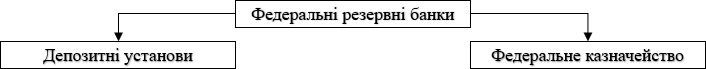 Рис. 1. Основні канали розподілу емітованих доларів.До депозитних установ належать банки та інших видів фінансові посередники, які відкрили спеціальні депозитні рахунки у Федеральних резервних банках – резервні рахунки. Розміщуючи кошти на резервних рахунках, депозитні установи отримують від резервних банків депозитні сертифікати, за кожним з яких окремо нараховуються та виплачуються відсотки, ставка яких затверджується разом із затвердженням облікової ставки – ставки по федеральних фондах. За ставкою по федеральних фондах резервні банки надають кредити овернайт, тому вона завжди вища, ніж ставка за резервними депозитними сертифікатами.Федеральне казначейство виступає окремою депозитною установою за окремим депозитним рахунком – загальним рахунком Казначейства. Через казначейство, ФРС розподіляє емітовані долари під час виконання функцій «банку Уряду США». Окрім стандартної для всіх центральних банків функції розрахунково-касового обслуговування казначейства, до функцій банку Уряду США належать також функції емісії, трансферу та викупу державних боргових цінних паперів [2; с. 87].Як і усі центральні банки, ФРС не звітує про рух грошових коштів. Тому точні дані про розподіл емітованих доларів отримати майже неможливо. Приблизну картину щодо розподілів можливо отримати, дослідивши звітність ФРС про фінансові результати, які коротко відображені в Табл. 1.Таблиця 1. Фінансові результати ФРС США за 2015 – 2022 роки (млрд. дол.)Складено автором на основі консолідованих фінансових звітів ФРС [4]Відповідно до наведених даних, ФРС розподіляє долар переважно через операції із державними цінними паперами: або борговими цінними паперами Казначейства, або державними іпотечними цінними паперами. Цінні папери, що реалізуються за угодою репо, переважно, також є державними. Через депозитні установи, ФРС розподіляє долар майже завжди шляхом виплат відсотків за депозитними сертифікатами. Кредитування овернайт та інші види рефінансування – дуже непоширена практика.Оскільки Федеральне Казначейство, на відміну від ФРС, звітує про рухи грошових коштів, ми можемо точно визначити рух емітованих доларів через Казначейство (див. Рис. 2.).Рис. 2. Надходження та видатки Федерального Казначейства з борговими ЦП.Ми навіть можемо детально розглянути наведений на Рис. 2 рух щодо кожного виду боргових цінних паперів Казначейства (Див. Табл. 2)Таблиця 1. Структура надходжень та видатків Федерального Казначейства (трлн. дол.)Складено автором на основі щоденних фінансових звітів Федерального Казначейства [3]Відповідно до наведених даних, надходження на рахунки Федерального Казначейства від операцій із борговими цінними паперами ніколи не менші за відповідні видатки: вони або на рівні, або перевищують. Тобто, у Федерального Казначейства завжди наявні кошти для погашення своїх боргових цінних паперів. Як вже зазначалося, вважаючи будь-яке платіжне зобов’язання, виражене в доларі, доларовим депозитом, ми можемо стверджувати, що операції із борговими цінними паперами Казначейства спрямовані на підтримку позиції долара у світовій валютній системі, оскільки значні обсяги емісії таких паперів стимулюють попит на долар, як засіб заощадження. Тим самим, розкручують описану спіраль.ВИСНОВКИ.Світова валютна система істотно інертна, зокрема, через взаємодоповнення функції валюти, як розрахункової одиниці, і як засобу заощадження. Ми можемо стверджувати, що сучасна функція державних боргових цінних паперів – це підтримка цього механізму.ЛІТЕРАТУРА.Gopinath, G., & Stein, J. C. (2020). Banking, trade, and the making of a dominant currency. The Quarterly Journal of Economics, 136(2), 783–830. https://doi.org/10.1093/qje/qjaa036Zhang, L., Perez-Saiz, H., & Iyer, R. (2023). Currency usage for cross border payments. IMF Working Paper, 2023(072), 1. https://doi.org/10.5089/9798400235375.001Daily Treasury Statement (DTS) | U.S. Treasury Fiscal Data. (n.d.). https://fiscaldata.treasury.gov/datasets/daily-treasury-statement/operating-cash-balanceFederal Reserve System Audited annual Financial Statements. (n.d.). https://www.federalreserve.gov/aboutthefed/audited-annual-financial-statements.htmThe Federal Reserve System : Purposes and functions. (2016). https://doi.org/10.17016/0199-9729.10Горобець О.Г., аспірант кафедри міжнародних економічних відносин і бізнесу Факультету міжнародних відносин Національного авіаційного університетуВПЛИВ ШТУЧНОГО ІНТЕЛЕКТУ НА РИНОК ПРАЦІШтучний інтелект (ШІ) набирає обертів у зміні ринку праці, демонструючи свій  багатогранний вплив. Це передбачає автоматизацію повторюваних і рутинних завдань, зміну вимог до кваліфікації та міграцію робочих завдань до виконання їх штучним інтелектом. Це може бути корисним для працівників, оскільки звільняє час для зосередження на більш складній і творчій роботі, але це також може викликати занепокоєння щодо переміщення роботи та змін у попиті на певні типи робіт. Однак штучний інтелект також створює нові можливості для роботи, особливо в галузі аналітики даних, машинного навчання та розробки ШІ.Незважаючи на потенційні переваги, існують також занепокоєння щодо недоліків впровадження штучного інтелекту в більших масштабах серед робочої сили. Одним із потенційних занепокоєнь є автоматизування робочих завдань штучним інтелектом, яке здатне призвести до безробіття та потреби в перекваліфікації та підвищенні кваліфікації. Ще одним занепокоєнням є можливість упередженості та дискримінації в алгоритмах, що може мати негативні наслідки для бізнесу та суспільства [1].Технології штучного інтелекту чудово виконують рутинні та повторювані завдання ефективніше, ніж люди, що веде до автоматизації робочих місць у різних галузях. Позиції, які включають введення даних, обслуговування клієнтів і базовий аналіз, особливо вразливі. Наприклад, чат-боти та віртуальні помічники можуть обробляти запити клієнтів і підтримувати їх, зменшуючи потребу в людській участі. Дана автоматизація роботи створює значні проблеми для заміщених штучним інтелектом осіб, що призводить до безробіття та незахищеності доходів [2].Глобальний інститут McKinsey стверджує, що до 2030 року за середнього глобального рівня впровадження, поглинання та прогресу штучного інтелекту, який передбачає їхнє моделювання, він має глибокий вплив на забезпечення додаткової глобальної економічної активності на 13 трильйонів доларів США, або на 16% вищий сукупний ВВП порівняно з сьогоднішнім, що становить 1,2% додаткового зростання ВВП на рік. Відбуватиметься це в основному завдяки заміні робочої сили автоматизацією та зростанню інновацій у продуктах і послугах. Також, до 2030 року середнє прогнозування показує, що 70% компаній приймуть революцію штучного інтелекту та запровадять принаймні один тип технології штучного інтелекту, але менше половини повністю засвоять п’ять категорій. Forbes зазначає, що штучний інтелект має потенціал стати однією з найбільш проривних технологій у світовій економіці за всю історію людства [3].Згідно зі звітом інвестиційного банку Goldman Sachs, штучний інтелект може замінити еквівалент 300 мільйонів штатних робочих місць. ШІ може замінити чверть робочих завдань у США та Європі, але також може означати нові робочі місця та бум продуктивності. І врешті-решт це може збільшити загальну річну вартість товарів і послуг, вироблених у всьому світі, на 7%. Також, дві третини робочих місць у США та Європі піддаються певній мірі автоматизації штучного інтелекту, а близько чверті всіх робочих завдань може повністю виконуватися штучним інтелектом [3].Згідно зі звітом Массачусетського технологічного інституту та Бостонського університету, до 2025 року штучний інтелект замінить близько двох мільйонів працівників виробництва. Дослідження McKinsey Global Institute відображає, що до 2030 року принаймні 14% співробітників у всьому світі можуть змінити свою кар’єру через цифрові технології, робототехніку та прогрес ШІ [3].За оцінками Всесвітнього економічного форуму (ВЕФ), ШІ замінить 85 мільйонів робочих місць до 2025 року. Freethink зазначає, що 65% роздрібних робочих місць можна буде автоматизувати до того ж року завдяки технологічному прогресу, зростаючим витратам і зарплатам, обмеженій робочій силі та скороченню споживчих витрат [3].За оцінками PwC, до середини 2030-х років до 30% робочих місць можна буде автоматизувати, причому в довгостроковій перспективі це більше вплине на чоловіків, оскільки автономні транспортні засоби та інші машини замінять багато ручних завдань, де їхня частка зайнятості вища. Під час першої та другої хвилі вони оцінюють, що жінки можуть бути піддані більшому ризику автоматизації через їхнє більше представництво на канцелярських та інших адміністративних посадах [3].У звіті McKinsey встановлено, що 60% усіх професій мають принаймні 30% технічно автоматизованих видів діяльності. Таким чином, ШІ вже використовується в різних галузях промисловості та на робочих посадах, і очікується, що його вплив зростатиме в найближчі роки [4].Також, аналізуючи питання про вплив ШІ на ринок праці, варто проілюструвати відомі приклади скорочень у великих компаніях протягом останнього часу. Так, ще у квітні 2023 року Dropbox оголосив про скорочення 500 співробітників. У травні компанія Challenger, Gray & Christmas звільнила майже 4000 осіб. А в липні засновник стартапу з електронної комерції заявив, що звільнив 90% своєї команди підтримки. Одна з спільних причин такого звільнення є саме розвиток ШІ [5].Проте ШІ не завжди кращий, швидший чи дешевший від людської робочої сили. Фактично, поточні ітерації схильні до помилок і викидання неправдивої інформації. Новинному виданні CNET довелося внести кілька виправлень після того, як вони використали інструмент ШІ для написання статей. А деякі працівники, в тому числі члени Міжнародної асоціації машиністів і профспілки працівників аерокосмічної промисловості, сказали, що їх робоче навантаження фактично збільшилося, оскільки їхні компанії впровадили нові інструменти ШІ [5].Варто зазначити, що на сьогодні вже 14% працівників певним чином стикаються з втратою роботи на користь ШІ. Даний технологічний прогрес не обмежується ручною або низькокваліфікованою працею. Так, працівники в інтелектуальних сферах все більше усвідомлюють потенціал ШІ. Впровадження ШІ та автоматизація робочих процесів також певним чином може знизити дохід. Так, порівнюючи дані з 1980 роком, заробітні плати мали зниження до 70% через автоматизацію та впровадження ШІ у певних галузях [6]. Необхідно врахувати, що у травні 2023 року втрата 3900 робочих місць у США була прямо пов'язана з розвитком ШІ. Дана тенденція відображає швидкий вплив, який такі технології можуть мати на ринок праці. Також, факт, що British Telecom планує замінити 10 тисяч працівників на ШІ протягом наступних семи років, додатково ілюструє вплив ШІ на ринок праці [6].Варто зауважити, що сфера цифрового маркетингу одна із галузей, яка найбільше відчуває інтеграцію ШІ у робочі процеси. Так, 81,6% маркетологів, вважають, що  ШІ здатний змінити традиційний спосіб  створення контенту, що призведе до втрати роботи контентрайтерами [6]. Незважаючи на виклики, є і позитивна сторона впровадження ШІ, оскільки 81% офісних працівників вважають, що ШІ покращує їхню роботу. Так, ШІ здатний спрощувати завдання, підвищувати продуктивність та відкривати нові шляхи для творчої та аналітичної роботи [6]. З огляду на те, що до 2030 року штучний інтелект може потенційно замінити близько 800 мільйонів робочих місць у всьому світі, не дивно, що світ переповнюється занепокоєнням. Економічний прогноз настільки ж приголомшливий, що оцінений економічний вплив ШІ досягне колосальних 15,7 трильйонів доларів до того ж року. Ці цифри підкреслюють неймовірне трансформацію, яку здатний здійснити ШІ [6].Крім того, виникає неминуча потреба в перекваліфікації працівників, чия теперішня робота знаходиться під ризиком автоматизації. Так, понад 120 мільйонів працівників готові пройти перепідготовку протягом наступних трьох років, оскільки штучний інтелект змінює вимоги галузі [6].Отже, вплив штучного інтелекту на ринок праці надзвичайний і важко знайти такий фактор, чий вплив можна було б прирівняти до впливу ШІ. Так, штучний інтелект здатен автоматизувати рутинні завдання, витіснивши людей з їхніх робочих місць. Проте, з розвитком штучного інтелекту появляються та набувають популярності нові професії, які у першу чергу пов’язані з обслуговуванням ШІ. Такі професії створюють нові можливості, у тому числі, працювати менше та заробляти більше.  Щодо впливу штучного інтелекту на ринок праці, то не дивлячись на безліч переваг, існують суттєві виклики, які мають бути враховані та вирішені за допомогою стратегічного планування та політичного втручання, щоб забезпечити майбутнє, де технологія та людська праця можуть співіснувати синергетично. Таким, чином, існує гостра потреба у створенні міжнародної організації, яка буде здатна контролювати та попередити можливі загрози штучного інтелекту для людства.ЛІТЕРАТУРА.1. The Impact of AI on Job Roles, Workforce, and Employment: What You Need to Know [Electronic resource]. – Access: https://www.innopharmaeducation.com.2. Unveiling The Dark Side Of Artificial Intelligence In The Job Market [Electronic resource]. – Access: https://www.forbes.com.3. How Will Artificial Intelligence Affect Jobs 2023-2030  [Electronic resource]. – Access: https://www.nexford.edu/insights/how-will-ai-affect-jobs. 4. The Impact of Artificial Intelligence (AI) on the Job Market and How to Prepare for the Future [Electronic resource]. – Access: https://www.readynez.com/en.5. Opinion: Here are the jobs AI will impact most [Electronic resource]. – Access: https://edition.cnn.com/2023/09/05/opinions/artificial-intelligence-jobs-labor-market/index.html.6. AI Replacing Jobs Statistics: The Impact on Employment in 2023 [Electronic resource]. – Access: https://seo.ai/blog/ai-replacing-jobs-statistics.7. Набок І. І., Побоченко Л. М., Прокоп’єва А. А., Татаренко Н. О. Віртуалізація міжнародного бізнесу в умовах розвитку інформаційних технологій //Міжнародний науковий журнал "Інтернаука". Серія: "Економічні науки". 2023. №3. https://doi.org/10.25313/2520-2294-2023-3-8667.Камшуков І.В., аспірант кафедри міжнародних економічних відносин і бізнесу Факультету міжнародних відносин Національного авіаційного університету ПЕРЕДУМОВИ, ТЕНДЕНЦІЇ РОЗВИТКУ ТА СУЧАСНІ ТРЕНДИ МІЖНАРОДНОЇ ЛОГІСТИКИЩе з часів древніх греків та римлян міжнародна торгівля посідала особливе місце в економіці тих народів. Торгівельні операції здійснювались різними шляхами: були каравани з купцями, човни, окремі люди – все це було ранніми проявами міжнародної логістики. З появою танкерів, поїздів, вертольотів, навіть літаків міжнародна логістика почала розвиватися в геометричній прогресії: адже тепер більшість проблем, пов’язаних зі швидкістю та зручністю перевезення між країнами та навіть континентами просто зникли. Окрім розвитку транспортної галузі на розвиток міжнародної логістики вплинула така річ, як індустріалізація та її подальший розвиток у пост-індустріальний період: з’явилося багато фабрик, заводів, підприємств, зокрема і державних, яким необхідні були ресурси, які іноді було економічно отримати більш вигідно з-за кордону. В подальшому дане укріплення міжнародних зв’язків та міжнародна спеціалізація сприяли появі такого явища, як глобалізація, яка і є локомотивом сьогоденної міжнародної логістики. Наступним етапом розвитку міжнародної логістики стало 19 століття - період становлення індустріального суспільства, період масової колонізації європейськими країнами інших держав, виникнення та розвитку нових видів транспорту. Третьою важливою подією в розвитку міжнародної логістики 19 століття стало будівництво Панамського та Суєцького каналів, що дозволило різко збільшити товаро- і пасажирообіг у даних областях. Початок 20 століття характеризується новим витком розвитку в історії кораблебудування. Завдяки появі нових двигунів, паливної основи різко збільшилися можливості потенціального об’єму товарів та ресурсів для перевезення одним судном, що сприяло більш ефективному використанню ресурсів для здійснення міжнародних морських перевезень. Однією з найважливіших причин розвитку логістики в цілому, а також міжнародної логістики став такий вид транспорту, як літак, який вперше був вироблений і випробуваний у 1903 році. Ця подія сприяла стрімкому розвитку міжнародної логістиці у сфері торгівельної, воєнної, туристичної та інших галузей. Всі ці досягнення та етапи можна вважати ранніми етапами розвитку міжнародної логістики, коли її суть, завдання та інструменти ще не були повністю з’ясовані та обґрунтовані. Але починаючи з 60-их років 20 століття і до 10-их років 21 століття етапи розвитку міжнародної логістики було поділено на 4 конкретних етапів. Перший етап або етап становлення (1960-і – 1970-і роки): в даний період часу відбулося становлення інтеграції транспортно-складського процесу для транспортування та розподілу продукції. Другий етап або етап розвитку (1970-і – 1980-і роки) – в даний період часу продовжився розвиток єдиної інтегрованої міжнародної та звичайної логістичних систем: до складів та транспортів долучилися виробництва, і тепер логістичний ланцюг був розширений і мав наступний вигляд: виробництво – транспорт – склад – (транспорт) – кінцевий споживач. Третій етап або етап інтеграції (1980-і  - 2000-і роки) завершив процес інтеграції: до виробничих, складських, та транспортних процесів, що займалися виготовленням, транспортуванням та зберіганням готової продукції, долучився етап транспортування сировини від постачальників: тепер це був не хаотичний процес, а цілком сформована та систематична ланка логістичного ланцюга, який придбав свою остаточну форму, а саме – закупівля – виробництво – розподіл та продаж. Четвертий етап або етап глобалізації (2000-і роки) – з боку розвитку міжнародної логістики цей етап є найважливішим у становленні й розвитку міжнародної логістики, який продовжується до сьогодні. Сучасними тенденціями розвитку міжнародної логістики є наступні тенденції.  Глобальний розвиток e-commerce. Флагманами розвитку даної тенденції є Amazon та AliExpress, в Україні – OLX та Prom.ua. Суть даного тренду в тому, що клієнти отримали можливість придбати товар майже з будь-якої географічної точки планети. У 2020 році загальний обсяг продаж онлайн зріс до 4 трильйонів доларів, а в Україні обсяг ринку електронної комерції в 2020 році склав 107 мільярдів гривень, що на 41% більше, ніж у 2019 році. Диджиталізація процесів доставки. На сьогодні у реальному часі можна відстежувати місцезнаходження власної посилки або товару, й у разі необхідності змінювати маршрут та кінцевий пункт призначення товару. Можливість вибору конкретного часу доставки. Задля забезпечення конкурентної переваги з’явилася можливість отримання доставки в конкретний часовий проміжок в 15 хвилин. Альтернативою є можливість протягом двох годин забрати посилку в поштоматі або зручному для клієнта поштовому відділенні. Розвиток аутсорсингу. Суть даного тренду в передачі підприємством та організацією непрофільних процесів та послуг третім особам, як фізичним, так і юридичним. Перевагами даного напряму є зменшення витрат (на утримання, навчання і заробітну платню окремим спеціалістам і навіть відділам), концентрація на основних операціях для бізнесу, гнучкість масштабів бізнесу, чужа експертність та досвід. Безпечна доставка. Клієнти віддають перевагу тим компаніям, які здатні забезпечити найкращі умови з точки зору збереження товару та термінів його доставки.П’ять ключових трендів, які визначатимуть розвиток міжнародної логістики найближчими роками. «Зелене логістика» Висока мобільність і швидкість доставки вантажів, яку забезпечує світова транспортна мережа, має свою ціну – щорічно в атмосферу потрапляє величезна кількість шкідливих парникових газів. Електромобілі, програмне забезпечення на основі штучного інтелекту, що розраховує маршрути з мінімальним рівнем викидів, ресурсозберігальне пакування, морське паливо без вуглецевих викидів – інноваційні технології допоможуть мінімізувати згубний вплив логістики на екологію. Блокчейн-технології. Блокчейн забезпечить логістичним компаніям безперебійну роботу в цифровій мережі. Технологія дозволить виробникам, постачальникам, клієнтам, аудиторам, менеджерам складів та іншим учасникам логістичного ланцюжка створити прозору та ефективну систему запису транзакцій, відстеження активів і управління документацією. Безпека ланцюжка поставок підвищиться, шахрайські махінації будуть зведені до мінімуму завдяки повній прозорості, відсутність паперової тяганини знизить ризик виникнення помилок.Автоматизація логістики та «Інтернет речей» (IоT) Ці методи трансформують глобальний ринок. «Інтернет речей» – це зв’язок між пристроями, що пов’язані одне з одним невеликими датчиками різних типів. IoT допоможе мінімізувати затримки під час транспортування, усунути помилки операторів, втрату контролю за вантажем, збої в програмному забезпеченні і крадіжки. Очікується, що в найближчому майбутньому в управлінні ланцюжками поставок будуть використовуватися IoT і периферійні обчислення для отримання автоматизованих даних у реальному часі. Наприклад, для прогнозування відмов обладнання та зниження ризиків аварії за допомогою візуальних і акустичних датчиків під час морських перевезень. Впровадження чат-ботів і колаборативних роботів (COBOTS). Найближчим часом голосових чат-ботів використовуватимуть для взаємодії з учасниками логістичного процесу і виконання певних дій при закупівлі, комплектуванні товару і т.д. Коботи ж знадобляться для ефективного виконання послуг з обробки замовлень на доставку. Вони оснащені системою далекої дії й огляду і можуть оперативно розвантажувати вантажівки, переміщувати ящики і піддони. Компанія Amazon уже розробляє роботів для роботи на складах, у тому числі для таких функцій, як упаковка, зберігання та комплектування замовлення.Цифрові близнюки. Деталі конструкцій зношуються і замінюються, і до недавнього часу їхні комп'ютерні моделі не могли відображати цього. Однак із появою технології «цифрових близнюків» все змінилося. Тепер фізичний і цифровий світи можуть бути настільки синхронізованими, що це дозволяє взаємодіяти з цифровою моделлю фізичного об'єкта так само, як з її фізичним аналогом.Зазначені тренди необхідно враховувати при відбудові української транспортно-логістичної системи та відновленні експортних можливостей України в складних економічних умовах, пов’язаних із введення військового стану через збройну агресію російської федерації. ЛІТЕРАТУРА.Берестенко В. Як логістика адаптувалася до війни // Економічна правда -https://www.epravda.com.ua/columns/2023/07/24/702529/Козак Ю.Г. Моісєєв Д.С. Сутність та особливості міжнародної логістики – Одеський національний економічний університет – УДК 339.56Резнік Н.П. Логістика: навчальний посібник / Н.П. Резнік / Національний університет біоресурсів і природокористування України. – Київ, 2021. – 146 с. 6.Резнік Н.П., Манукало О.О., Смігунова О.В. Передумови та тенденції розвитку міжнародної логістики - Вісник Хмельницького національного університету 2021, № 5, Том 2 – с. 143-149. Хмелевський О.В. Міжнародна логістика у ключових трендах її розвитку – Хмельницький національний університет – 2019. – Випуск 38 – DOI: https://doi.org/10.32843/infrastruct38-10 Миронченко Д., аспірант кафедри міжнародних економічних відносин і бізнесу Факультету міжнародних відносин Національного авіаційного університету МІЖНАРОДНИЙ БІЗНЕС В ІННОВАЦІЙНИХ КЛАСТЕРАХУ світі, який визначається технологічними стрибками та глобальним зв’язком, інноваційні кластери стали ключовими двигунами прогресу. Ці динамічні екосистеми, що включають підприємства, дослідницькі установи та стартапи, створюють середовище, сприятливе для новаторських розробок. Міжнародні компанії, залучені до цих інноваційних центрів, виявляються в унікальному місці, щоб отримати вигоду від спільної взаємодії, глобального таланту та безмежних можливостей, які виникають на перетині творчості та комерції.Кластери, будучи географічною концентрацією взаємопов’язаних фірм, постачальників послуг у певній галузі, вважаються важливим джерелом конкурентоспроможності, інновацій та економічного зростання. Сприяючи створенню та поширенню нових знань, технологій і бізнес-моделей вони можуть впливати на доступ до спеціалізованих ресурсів, навичок, фінансів та ринків. Оскільки міжнародний бізнес стосується діяльності фірм, що працюють поза національними кордонами (торгівля, інвестиції), то наявність інноваційних кластерів створює сприятливе середовище для навчання, співпраці та адаптації до місцевих і глобальних ринкових умов. Міжнародний бізнес може напряму впливати на розвиток та динамічну модель інноваційних кластерів через надання ресурсів, мережі, та можливостей. Інноваційні кластери, розкидані по всьому світу від Силіконової долини до Шеньчженя, використовують силу близькості. Фізична близькість однодумців сприяє спонтанній співпраці та обміну ідеями, сприяючи створенню середовища, де інновації стають не просто метою, а спільними зусиллями. Для міжнародних компаній таке середовище прискорює темпи розвитку та забезпечує конкурентну перевагу на світовому ринку.Окрім фізичної близькості, інноваційні кластери часто використовують цифрове підключення для покращення співпраці та обміну знаннями, руйнуючи географічні бар’єри та сприяючи глобальній мережі інновацій. Віртуальні платформи, цифрові комунікаційні інструменти та онлайн-простір для співпраці відіграють вирішальну роль у з’єднанні людей і організацій через кордони, забезпечуючи постійні інновації в умовах, що швидко розвиваються. Крім того, уряди та місцеві органи влади відіграють ключову роль в успіху інноваційних кластерів. Політика, яка підтримує дослідження та розробки, освіту та розвиток інфраструктури, сприяє зростанню цих кластерів. Нормативно-правова база, яка заохочує підприємництво, захищає інтелектуальну власність і сприяє міжнародній співпраці, є життєво важливою для залучення та утримання бізнесу в точках інновацій.Приклади успішних інноваційних кластерів, які залучили та підтримали міжнародний бізнес:Силіконова долина в Сполучених Штатах, яка є провідним світовим центром високотехнологічних інновацій і підприємництва, особливо в сферах програмного забезпечення, інтернету, біотехнологій і чистої енергії. Кремнієва долина містить багато транснаціональних корпорацій, таких як Apple, Google, Facebook і Intel, а також тисячі стартапів, венчурних капіталів, університетів і дослідницьких інститутів.Шеньчжень-Гонконг-Гуанчжоу в Китаї та Гонконг, Китай, який є найбільшим і найбільш диверсифікованим виробничим кластером у світі, що виробляє широкий спектр продуктів, таких як електроніка, телекомунікації, комп’ютери та споживчі товари. Кластер також може похвалитися жвавою інноваційною екосистемою з міцними зв’язками між фірмами, університетами, дослідницькими інститутами та державними установами. Кластер приваблює та приймає багато іноземних компаній, таких як Huawei, Samsung, Sony та Foxconn, а також місцевих та міжнародних підприємців та інвесторів.Бангалор в Індії, який є провідним центром інформаційних технологій (ІТ) і послуг програмного забезпечення в країні, а також зростаючим центром біотехнологій, аерокосмічної та нанотехнології. Кластер отримує переваги від наявності кваліфікованих спеціалістів, недорогої інфраструктури та політики підтримки. Кластер служить базою для багатьох глобальних ІТ-компаній, таких як IBM, Microsoft, Oracle і Infosys, а також живильним середовищем для інноваційних стартапів, таких як Flipkart, Ola і Zomato.Таким чином, співпраця між інноваційними кластерами та міжнародним бізнесом є прикладом потужної синергії, що сприяє глобальному прогресу. Такі хаби, як Силіконова долина, Шеньчжень-Гонконг-Гуанчжоу та Бангалор, демонструють потенціал для спільного зростання. Однак, визнаючи різні показники успіху кластерів, для зацікавлених сторін вкрай важливо розуміти нюанси, виклики та ризики. Політики та бізнес-лідери повинні розробити стратегічні підходи для підвищення ефективності та конкурентоспроможності цих центрів. Зв’язок між інноваційними кластерами та міжнародним бізнесом є трансформаційною силою, що веде нас до майбутнього, де спільні інновації визначають глобальний успіх.ЛІТЕРАТУРА.Haze, V., Rangen, C. (2020). Cluster business models - Exploring business models in global innovation clusters. European Cluster Collaboration Platform/ https://clustercollaboration.eu/sites/default/files/document-store/Cluster%20Business%20Models%20Report.pdf  World Intellectual Property Organization. (2022). The Global Innovation Index 2022: Who Will Finance Innovation? WIPO. https://www.wipo.int/global_innovation_index/en/2022/ Панасевич С.В., аспірант кафедри міжнародних економічних відносин і бізнесу Факультету міжнародних відносин Національного авіаційного університету МІЖНАРОДНІ ТОРГОВЕЛЬНІ ВІДНОСИНИ УКРАЇНИ І ЄС В УМОВАХ ГЛОБАЛІЗАЦІЇАнотація: У зазначеній статті досліджуються особливості зовнішньоторговельних відносин України з ЄС. Визначено ризики імплементації Угоди про асоціацію між Україною та ЄС. Визначено існуючі перешкоди для розвитку двосторонніх торгових відносин між Україною та ЄС. У контексті розвитку зовнішньоторговельних відносин України з ЄС підтверджено перспективи зміцнення економічної безпеки України.Автор приходить до висновку, подолання зазначених бар’єрів перебуває у площині реформ реалізації, передбачених системою виконавчої влади. Проте відстрочка впровадження є неприйнятною, оскільки це завадить Україні ефективно скористатися перевагами Угоди про асоціацію. Крім того, національні виробники не зможуть конкурувати з продукцією ЄС, що призведе до її подальшого виходу з внутрішнього ринку. Тому можна стверджувати, що додаткові ризики, пов’язані з поглибленням інтеграції України в європейський економічний простір, потребують врахування та своєчасного усунення. Уникнення цих ризиків дасть змогу реалізувати реальні перспективи зміцнення економічної безпеки завдяки сукупній дії сукупних факторів, серед яких слід назвати розширення та диверсифікацію ринків збуту вітчизняної продукції, появу альтернативних джерел постачання, можливостей залучати іноземні підприємства і покращення інституційної структури національної економіки.Ключові слова: зовнішня торгівля, імпорт, експорт, Європейський Союз, ризик, асоціація, бар’єр.Abstract: The article examines the peculiarities of Ukraine's foreign trade relations with the EU. The risks of implementation of the Association Agreement between Ukraine and the EU are identified. The existing obstacles to the development of bilateral trade relations between Ukraine and the EU are identified. In the context of the development of Ukraine's foreign trade relations with the EU, the prospects for strengthening Ukraine's economic security are confirmed.The author comes to the conclusion that overcoming these barriers lies in the area of implementation reforms envisaged by the executive branch. However, postponing implementation is unacceptable, as it will prevent Ukraine from effectively taking advantage of the benefits of the Association Agreement. In addition, national producers will not be able to compete with EU products, which will lead to their further withdrawal from the domestic market. Therefore, it can be argued that additional risks associated with deepening Ukraine's integration into the European economic area need to be taken into account and addressed in a timely manner. Avoidance of these risks will allow realising real prospects for strengthening economic security due to the combined effect of aggregate factors, including the expansion and diversification of markets for domestic products, the emergence of alternative sources of supply, opportunities to attract foreign enterprises and improvement of the institutional structure of the national economy.Keywords: foreign trade, imports, exports, European Union, risk, association, barrier.З підписанням Угоди про асоціацію між Україною та ЄС (Association Agreement between the European Union and Ukraine) [4] у 2014 році було законодавчо закріплено процес глибокої лібералізації в Україні ринку товарів, послуг, потоків капіталу та, певною мірою, торгівлі робочою силою. По-перше, угода передбачає істотне зниження імпортних мит на українські товари.Аналіз стану зовнішньо-торговельних взаємовідносин України та ЄС дає змогу встановити такі особливості: 1) Концентрація торгівлі України з країнами ЄС нерівномірна. Отже, майже 70,0% обсягу зовнішньої торгівлі між Україною та ЄС займають сім країн: Німеччина, Польща, Італія, Угорщина, Нідерланди, Франція та Іспанія. Це свідчить про великий потенціал для розвитку двосторонніх відносин з країнами ЄС. 2) Товарна структура торгівлі між Україною та ЄС є наперед вирішеною, і необхідно збільшувати частку товарів з вищою доданою вартістю. Підписання Угоди про асоціацію з ЄС дає Україні можливість експортувати велику кількість товарів до ЄС без мита та за значно нижчими тарифами, ніж раніше. Основу українського експорту до ЄС у 2022 році становили продовольство та сільськогосподарська сировина (12,2 млрд дол. США, що становить 33,3% від загального експорту України до ЄС), що на 1,8 млрд дол. США перевищувало рівень пропозиції металів та виробів з них. США (16,5%) імпортують товари з Європейського Союзу. [5,6] 3) У 2022 році Україна експортувала 99,8 млн тонн товарів на 44,1 млрд доларів. З цієї суми 63% припало на країни ЄС ($27,9 млрд). Серед країн ЄС найбільше експортують Польща ($6,6 млрд), Румунія ($3,8 млрд), Угорщина ($2,27 млрд), Німеччина ($2,23 млрд), Італія ($1,5 млрд) та Іспанія ($1,5 млрд) . За межами ЄС найбільшим експортним ринком є ​​Туреччина ($2,9 млрд), випереджаючи Китай ($2,46 млрд). Але при цьому експорт до Туреччини впав за рік на 29%, а до Китаю – на 69%. [5]«Українські підприємства експортували товарів на $44,1 млрд, вагою 99,8 млн тонн (з них 16,3 млн тонн – через зерновий коридор). В умовах війни це подвиг», – підкреслює Перший віцепрем'єр-міністр, Міністр економіки України Свириденко Ю. [6]За словами першого віце-прем'єр-міністра України, міністра економіки, всі дані є оперативною статистикою. Оновлені дані будуть опубліковані 15 лютого. За валютним (і за обсягом) лідером, за попередніми даними, є кукурудза. Експорт цієї товарної групи досяг 24,99 млн тонн на суму 5,94 млрд доларів США, що на 1% більше, ніж у 2021 році. На другому місці експорт соняшникової олії: 5,46 млрд доларів США. При цьому насіння соняшнику також потрапило в ТОП-10. Україна експортувала 2,7 млн ​​тонн продукту на 1,255 млрд доларів, що в 33 рази більше, ніж торік. «Це такий обсяг, з яким олійні заводи не впораються. Я сподіваюся, що до 2023 року ми матимемо протитечію, коли експорт насіння зменшиться, а експорт олії — пропорційно збільшиться», – зазначає Торговий представник України (заступник Міністра економіки) Тарас Качка.Україна експортувала 11,2 млн тонн пшениці на 2,6 млрд доларів. Лише у вересні Україна експортувала понад 1 млн тонн. Тож порівняно з минулим роком маємо на 44,1% менше обсягів і на 44,7% менше фінансування. 3,12 млн тонн ріпаку принесли Україні $1,54 млрд виручки [6].4) Дослідження торгового паритету щодо технологічного рівня поставок української продукції показують явне відставання від країн ЄС. Врахування характеру взаємних обмінів дозволить Україні визначити структурні особливості двосторонніх відносин з країнами ЄС з метою досягнення більш доступної та збалансованості торгівлі. Загалом Україна досягла торгового паритету лише з 11 країнами ЄС. При цьому в 2022 році високотехнологічна група досягла паритету лише з Литвою та Угорщиною, середньовисокотехнологічна – Латвією, Литвою, Естонією, Португалією, Кіпром та Угорщиною, середньо-низькотехнологічна – група - Болгарія, Естонія, Іспанія, Італія, Кіпр, Латвія, Португалія, Словаччина, Хорватія, Чехія, Нідерланди та Румунія. 5) Модель співробітництва між Україною та ЄС за принципом «стратегії win-win» відповідає економічним інтересам України. При формуванні типу відносин між Україною та державами-членами ЄС та встановленні рівня торговельної рівності Д.К. Мідж  (Lukas Linsi, Brian Burgoon, Daniel K Mügge (2023)) рекомендує прийняти чотири типи оцінок торговельного процесу, спираючись на теоретичні перспективи ізоляціонізму, меркантилізму, протекціонізму та лібералізму [7].Водночас існують певні ризики в процесі реалізації Угоди про асоціацію: 1) Розрив між фактичною і юридичною імплементацією. Найбільшою загрозою є розрив між імплементацією переліку нормативно-правових актів ЄС у національне законодавство та його реальним впровадженням на практиці. Адже існує ризик того, що економіка країни не зможе перейти на нові правила навіть із перехідним періодом, передбаченим цією угодою. 2) Запровадження європейських стандартів призводить до зростання витрат домогосподарств. Вищі рівні безпеки означають, що продукти, які не відповідають вимогам безпеки, але можуть бути дешевшими, будуть витіснені з ринку. Це стосується як товарів вітчизняних виробників, які не можуть адаптуватися до нових вимог, так і імпортних, менш безпечних. 3) Певне витіснення вітчизняних виробників. Зниження податкових ставок на імпортні товари з ЄС посилить конкуренцію на внутрішньому ринку. В основному це стосуватиметься виробників продуктів харчування (імпортне мито знижено з 10,8% до 1,5%) і текстилю (імпортне мито знижено з 6,4% до 0%). Водночас ймовірність значного переміщення вітчизняних виробників через зниження імпортних тарифів на товари ЄС є досить низькою, оскільки Україна значно знизила тарифи після вступу до СОТ.4) Існує дисбаланс між позиціонуванням на ринку ЄС і позиціонуванням на внутрішньому ринку. Отримання права безмитного експорту на ринок ЄС більшості товарів створило б стимул для вітчизняних виробників повністю зосередитися на цьому ринку, не звертаючи уваги на потреби внутрішнього ринку. 5) Зберегти спеціалізацію української експортної продукції з відносно низькою доданою вартістю. Досвід України з СОТ показує, що традиційні українські експортні сектори, чорна металургія та сільськогосподарські виробники отримують найбільше виграшу від глобальних торгових угод. 6) Крім того, ризики, пов’язані з функціонуванням Угоди про вільну торгівлю з ЄС, окреслені в праці  Кумар С. (Madan Lal, Satish Kumar, Dharen Kumar Pandey, Varun Kumar Rai, Weng Marc Lim (2023)), вони повинні включати необхідність залучення значних фінансових ресурсів для адаптації та імплементації нових законодавчих актів, необхідність оновлення та зміни технологій виробництва, зростання збитків в окремих секторах України через низьку конкурентоспроможність; нестача коштів, необхідність пошуку партнерів та інвесторів для модернізації існуючого виробництва; зниження конкурентоспроможності вітчизняної сільськогосподарської продукції на внутрішньому ринку через наявність потужних національних систем підтримки сільського господарства в ЄС та інших країнах [8].Водночас не слід забувати про існуючі з українського боку перешкоди, які, на думку Д. Гамільтона (Hamilton, Daniel S., and Quinlan, Joseph P., The Transatlantic Economy (2023)) безпосередньо заважають розвитку двосторонніх торговельних відносин, серед яких слід назвати: 1) Система повернення заборгованості з ПДВ експортерам непрозора та неефективна, серйозність цієї проблеми «знято», але компанії, які не приєдналися до системи автоматичного відшкодування ПДВ, все ще почуваються так само, крім того, проблеми залишаються з накопиченою раніше заборгованістю з повернення податку; 2) процедури митного оформлення («розмитнення») є тривалими та громіздкими через застарілі методи управління, які не ґрунтуються на аналізі ризиків і часто потребують додаткової документації (особливо тієї, що містить комерційну таємницю); 3) обмеження державних закупівель для іноземних операторів; 4) Внутрішню систему визначення вартості зі сплатою мита змінено відповідно до стандартів СОТ; 5) Забезпечення ефективного захисту дотримання прав інтелектуальної власності [9].ВИСНОВКИ. Подолання зазначених бар’єрів перебуває у площині реформ реалізації, передбачених системою виконавчої влади. Проте відстрочка впровадження є неприйнятною, оскільки це завадить Україні ефективно скористатися перевагами Угоди про асоціацію. Крім того, національні виробники не зможуть конкурувати з продукцією ЄС, що призведе до її подальшого виходу з внутрішнього ринку. Тому можна стверджувати, що додаткові ризики, пов’язані з поглибленням інтеграції України в європейський економічний простір, потребують врахування та своєчасного усунення. Уникнення цих ризиків дасть змогу реалізувати реальні перспективи зміцнення економічної безпеки завдяки сукупній дії сукупних факторів, серед яких слід назвати розширення та диверсифікацію ринків збуту вітчизняної продукції, появу альтернативних джерел постачання, можливостей залучати іноземні підприємства і покращення інституційної структури національної економіки.ЛІТЕРАТУРА.Association Agreement EU – Ukraine: Risks and Benefits for business // Green Mind URL: greenmind.com.ua/en/meropriyatiya/soglashenie-ob-assotsiatsii-ukraina-es-riski-i-preimushchestva-dlya-biznesa.html (Дата звернення 10.10.2023)Export of goods and services (% of GDP) URL: http://data.worldbank.org/indicator/ NE.EXP.GNFS.ZS. (Дата звернення 10.10.2023)Рішення Європейської Комісії від 26 січня 2015 року № 2015/110 URL: http://eur-lex.europa.eu/legal-content/EN/TXT/PDF/?uri=OJ:JOL_2015_020_R_0004&from=EN. (Дата звернення 10.10.2023)Угода про асоціацію між Україною та Європейським Союзом URL: http://www.kmu.gov.ua/kmu/docs/EA/00_Ukraine-EU_Association_Agreement_(body).pdf. (Дата звернення 11.10.2023)International trade statistics: trends in second quarter 2023. URL: https://www.oecd.org/newsroom/international-trade-statistics-trends-in-second-quarter-2023.htm (Дата звернення 11.10.2023)Євросоюз залишається найбільшим ринком експорту для України – у 2022 році Україна експортувала до ЄС 63% товарів. URL: https://eu-ua.kmu.gov.ua/novyny/yevrosoyuz-zalyshayetsya-naybilshym-rynkom-eksportu-dlya-ukrayiny-u-2022-roci-ukrayina-0#:~:text=%D0%97%D0%B0%20%D0%BF%D0%BE%D0%BF%D0%B5%D1%80%D0%B5%D0%B4%D0%BD%D1%96%D0%BC%D0%B8%20%D0%B4%D0%B0%D0%BD%D0%B8%D0%BC%D0%B8%2C%20%D0%BB%D1%96%D0%B4%D0%B5%D1%80%D0%BE%D0%BC%20%D0%BF%D0%BE,%D0%A2%D0%9E%D0%9F%2D10%20%D0%B2%D1%85%D0%BE%D0%B4%D0%B8%D1%82%D1%8C%20%D0%BD%D0%B0%D1%81%D1%96%D0%BD%D0%BD%D1%8F%20%D1%81%D0%BE%D0%BD%D1%8F%D1%88%D0%BD%D0%B8%D0%BA%D1%83. (Дата звернення 11.10.2023)Lukas Linsi, Brian Burgoon, Daniel K Mügge, The Problem with Trade Measurement in International Relations, International Studies Quarterly, Volume 67, Issue 2, June 2023, sqad020, https://doi.org/10.1093/isq/sqad020Madan Lal, Satish Kumar, Dharen Kumar Pandey, Varun Kumar Rai, Weng Marc Lim, Exchange rate volatility and international trade, Journal of Business Research, Volume 167, 2023, 114156, ISSN 0148-2963, https://doi.org/10.1016/j.jbusres.2023.114156.Hamilton, Daniel S., and Quinlan, Joseph P., The Transatlantic Economy 2023: Annual Survey of Jobs, Trade and Investment between the United States and Europe. Washington, DC: Foreign Policy Institute, Johns Hopkins University SAIS/Transatlantic Leadership Network, 2023.Яценко В., аспірантКиївського національного університету імені Тараса ШевченкаОНТОЛОГІЯ ВАЛЮТНИХ РИЗИКІВВ умовах глобальної невизначеності та непередбачуваності ризик трансформується в один з найголовніших факторів діяльності усіх економічних агентів, вимагаючи комплексного аналізу його сутності та змісту, що особливо актуально при вивченні валютного ризику. Як зазначає А. Філіпенко, оригінальне трактування ризику апелює до теорії ймовірності та статистики [1, с. 23], розпочатого працями Дж. Кейнса «Трактат про імовірність» (A Treatise on Probability) та Ф.Найта «Ризик, невизначеність і прибуток» (Risk, Uncertainty and Profit), які Y. Sakai називає епохою «К-К» [2, с. 27]. Одним із найвизначніших здобутків Дж.Кейнса вважається розрізнення двох типів невизначеності: спекулятивної та істинної, спричиненої людською природою або спонтанним оптимізмом, що дістало назву «animal spirits» [2, с. 48-49]. У зв’язку із багатьма невідомими параметрами (тривалість та географія ведення бойових дій, небезпеки для морського експорту зерна, систематичність обстрілів критичної інфраструктури тощо), повномасштабна війна росії в Україні, призводить до існування об’єктивної невизначеності валютного ринку, яка, зумовлює послаблення гривні (спекулятивна невизначеність). Проте, планування діяльності суб’єктами господарювання на наступний період передбачає врахування прогнозного валютного курсу, значення якого часто варіюються, залежить від його індивідуальних переконань та оцінок (спонтанний оптимізм), а також поставленої мети і обраної економічної стратегії – виживання, стабілізації або, за певних обставин, зростання (animal spirits).Ризиком, в такому контексті, виступатиме підмножина вимірюваної ймовірності, до якої можна застосувати криву щільності ймовірності (probability density curve) або кумулятивну криву розподілу [2, с. 50], що дотично до думки Ф.Найта, який визначає ризик як «вимірювану невизначеність» [3, с. 20]. Відповідно, економічний, і валютний ризик зокрема, вітчизняні вчені найчастіше ідентифікують як ймовірність отримання втрат, збитків або недоотримання доходів, «можливість коливання валютного курсу та можливість зміни вартості однієї валюти на іншу» [1, с. 86].Проте, Ф.Найт стверджує, що «якби ризик мав виключно характер відомої випадковості або математичної ймовірності, то винагорода за ризик була відсутньою; факт ризику не міг би жодним чином суттєво вплинути на розподіл доходу; якщо одинична ситуація, пов'язана з відомим ризиком, може розглядатися як «невизначена», то ця невизначеність легко перетворюється на ефективну визначеність, оскільки у великій кількості таких випадків результати стають передбачуваними відповідно до законів випадковості, а похибка прогнозу наближається до нуля в міру збільшення кількості випадків» [3,с. 46]. Як наслідок, трактування валютного ризику вимагає використання принципово нового підходу, в тому числі врахування спорідненої категорії – експозиції валютного ризику, яку часто помилково ототожнюють із першою (табл.1). В контексті фінансового менеджменту експозиція валютного ризику виступає чутливістю дохідності акцій або ринкової вартості компанії [6, с. 58], а з економічної точки зору експозиція проявляється у зміні відносної конкурентоспроможності, а саме ринкової частки та конкурентної позиції компанії [7, c. 119].Таблиця 1Компаративний аналіз експозиції та валютного ризикуДжерело: складено на основі [4, с. 22-23], [5, с. 394]Відповідно, валютний ризик у сучасній економіці виступає складним і багатогранним явищем, вимагаючи глибокого аналізу та розуміння, з огляду впливу на нього як зовнішніх (глобальна невизначеність та специфіка ведення бізнесу в умовах конфліктів), так і внутрішніх факторів (ринкова сила компанії, чутливість грошових потоків до валютного курсу, досвід управління ризиками тощо). Розуміння відмінностей між експозицією валютного ризику та самим валютним ризиком є ключовим для ефективного управління та планування стабільної економічної стратегії.  ЛІТЕРАТУРА.Ризики в сучасній системі міжнародних економічних відносин : монографія / О. І. Шнирков, А. С. Філіпенко, Р. О. Заблоцька та ін. ; за ред. О. І. Шниркова. – К. : ВПЦ "Київський університет", 2020. – 207 с.Sakai, Y. (2019). J.M. Keynes on Probability Versus F.H. Knight on Uncertainty: Reflections on the Miracle Year of 1921. In: J.M. Keynes Versus F.H. Knight. Evolutionary Economics and Social Complexity Science, vol 18. Springer, Singapore. https://doi.org/10.1007/978-981-13-8000-6_3Risk, Uncertainty and Profit. (1964) FRANK H. Knight Sentry Press, New York, N. Y. 100 I 9von Pfeil E. (1988) Definitions of Currency Risks. In: Effective Control of Currency Risks. Palgrave Macmillan, London. https://doi.org/10.1007/978-1-349-07280-4_2Prasad, K.,  Suprabha, K.R. (2015). Measurement of Exchange Rate Exposure: Capital Market Approach versus Cash Flow Approach. Procedia. Economics and finance, 25, 394-399Hsu, Chih-Chiang & Yau, Ruey & Wu, Jyun-Yi, 2009. "Asymmetric Exchange Rate Exposure and Industry Characteristics : Evidence from Japanese Data," Hitotsubashi Journal of Economics, Hitotsubashi University, vol. 50(1), p. 57-69Pobrić, N. (2019). Currency Risk Exposure and its Determinants: Theoretical and Empirical Research. Acta Economica, 17(30), 117–137Шаповал А.В., аспірантка кафедри МЕВОдеського національного університету ім. І.І. МечниковаЗАГАЛЬНИЙ ОГЛЯД ВПЛИВОВИХ ФАКТОРІВ НА ЕФЕКТИВНІСТЬ ІТ-СЕГМЕНТА В УКРАЇНІВажливим сектором економіки сучасності є інформаційно-технологічний сектор (ІТК). Гарним підтвердженням цього є розгляд показника частки ІТК як сектору в формуванні державного валового національного продукту. В Україні протягом періоду від 2010 до 2022 року відбулось зростання даного показника на 1,63 відсоткові пункти. Даний показник є досить вагомим порівнюючи з певними країнами ЦСЄ, оскільки в деяких представників даного регіону значення до позначки 5% зазначається як стратегічний план розвитку сектору протягом 5 років [1–3].Водночас з тим розуміння факторів, що впливають на ефективність діяльності сегмента ІТ дозволяють покращувати результати сектору та загалом впливати на економічні показники по країні. Важливими факторними групами впливу на економічні показники ефективності технологічного сегмента можуть бути фактори податкової політики, фактори робочої сили та фактори освітньої складової. Податкова політика держави має вагоме значення для можливості покращення показників сегмента. Дослідженими податками в Україні були: податок на прибуток, податок на дохід та податки соціального типу. На 2022 рік базова ставка оподаткування в країні становила 18% для податку на прибуток. Податок на дохід в базовому вигляді складав також 18% [4]. Водночас з тим податки соціального типу представлені ЄСВ зі ставкою сплати у 22%. Загальне зниження протягом років по сплаті соціальних внесків за ЄСВ склало 12,7 відсоткові пункти. До 2015 року середня ставка по сплаті ЄСВ становила – 34,7%, від 2016 років дане значення було знижено і склало 22% [4].Однак, дослідження на основі базових ставок не дозволяє зазначити про залежність показників ефективності сегмента від приведених ставок. Дана база оподаткування потребує уточнень, оскільки понад 98% одиниць, що зареєстровані як малі та мікро одиниці відносяться до ФОПів [1]. Звідси більш доречним є дослідження оподаткування даного типу. ФОПи підпорядковуються спрощеній системі податкового навантаження. Основними групами, що розглядаються в контексті ФОПів в технологічній сфері є 2-а та 3-а групи. Основна відмінність від стандартного оподаткування це застосування ЄП (єдиного податку) та сплати ЄСВ, що становить фіксовану суму (як приклад в у 2023 році 1474 грн). Основні розміри сплати для груп єдиного податку наведені далі [4]:- 2 група: 1340 грн. При обрахуванні та визначенні середнього значення для 2-ї групи ставка ЄП зазвичай становить не більше ніж 1,5% від доходу;- 3 група: 3% та сплата ПДВ або 5% від доходу [4].Таким чином дана характеристика для фактора впливу в вигляді оподаткування є більш доречною та дозволяє зазначити як про покращення умов для технологічного сегмента, так власне і про існування логічного взаємозв’язку між податками та економічним показником ефективності сегмента.Наступною важливою групою факторів впливу є освітня складова. Освітню складову можливо репрезентувати через показник кількості студентів, вступників та випускників. Варто відзначити, що дані, котрі проаналізовано на наступних основних категоріях вищої освіти в Україні: бакалавр, магістр та залишок даних за спеціалістами. За показниками протягом навчальних років від 2018/2019 до 2021/2022 років відбулось зростання. Звідси, відбувся ріст кількості прийнятих осіб на навчання за інформаційно-технологічною спрямованістю на 63,47 відсоткові пункти. За показниками кількості студентів загалом значення склало ріст на 82,68 відсоткові пункти, й на 58,09 відсоткові пункти зріс показник кількості випускників [1]. Загалом за фактором освіти розуміється покращення показників з точки зору кількості студентів, проте існує проблема обмеженості даних. Оскільки даний обсяг показників дозволяє лише означити опис та направленість динаміки, однак не презентує можливість дослідження впливу на економічний показник ефективності технологічного сегмента.Досить вагомою групою факторів впливу є показники робочої сили. Окрім стандартного показника кількості залучених осіб за діяльності технологічної спрямованості важливим та досить цікавим для огляду є показник середньомісячної заробітної плати в ІТК. Констатується зростання оплати праці співробітників протягом десятиріччя. Середньорічне зростання рівня ЗП в проміжку 2012-2022 років склало 21,47 відсоткові пункти, від 4 007 грн до 27 198 грн [1]. Водночас з тим показник загальних витрат на працівників по технологічному сегменту також зазнав вагомого зростання протягом десятирічного проміжку. Різниця між означеними двома показниками характеризується тим, що витрати на персонал є ширшим терміном, що може включати різноманітні премії, заохочення, допомогу і т.д. Загалом за даною категорією груп факторів також прослідковується зростання.Приведенні факторні групи впливу представлені як загальна інформація та розгляд з точки зору аналізу наявної ситуації. Загалом за усіма групами відбувається покращення умов та показників. Виходячи з логічності факторів виникає розуміння, що при зростанні значення одних факторів та зниженні інших відбуватиметься покращення умов для існування технологічного сегмента. Тобто при зниженні ставок оподаткування або ж покращенні умов податкової сфери відбуватиметься ріст економічного показника технологічного сегмента. Дана тенденція свідчитиме про обернену залежність між показниками. При зростанні показників в інших групах (освітня та робоча складові) відбуватиметься зростання ефективності. Наприклад, зростання заробітної плати та загальних витрат на працівників стимулюватиме покращення результатів праці. Дана тенденція відбиватиме пряму заможність між показником впливу власне на економічний показник ефективності ІТ сегмента. Загальна оцінка та огляд ситуації дозволяють проводити подальшу роботу для дослідження впливу означених факторів на економічні показники ефективності діяльності сегмента, як прибуток чи фінансовий результат. ЛІТЕРАТУРА.1. Державна служба статистики України. URL: https://zakon.rada.gov.ua/go/2755-172. Dominese, G., Shapoval, A., Pichugina, J., & Yakubovskiy, S. (2022). The Impact of Tax Rates on the Economic Performance of IT Companies: The Case of Moldova and Romania. Journal Transition Studies Review, 29 (2), https://doi.org/10.14665/1614-4007-29-2-0073. Shapoval, A., & Yakubovskiy, S. (2023). The Impact of Specific Factors on the Revenue of the IT Sectors in Poland and the Czech Republic. Аctual Problems of International Relations, 154 (1), https://doi.org/10.17721/apmv.2023.1.154.82-934. Податковий кодекс України. URL: https://zakon.rada.gov.ua/go/2755-17Єрьома Ж.О.студентка IV курсу Національного університету «Чернігівська політехніка»ВИКОРИСТАННЯ ЕЛЕКТРОННИХ ДОКАЗІВ У АДМІНІСТРАТИВНОМУ СУДОЧИНСТВІПостановка проблеми. Під час вирішення адміністративних справ особливе значення мають докази, які були зібрані законним способом, оцінені з точки зору їх припустимості та належності. Процес доведення є невід'ємною частиною адміністративного судочинства, оскільки жодне розглядання справи не може обійтися без ефективних доказів. Сторони представляють суду докази та беруть участь у їх дослідженні під час судового засідання, після чого суд формує остаточну оцінку доказової бази, результати якої відображаються у судовому рішенні.У сучасних умовах, особливо в зв'язку з повномасштабним вторгненням російських військ на територію України, соціальні мережі та месенджери стають все більш популярними для спілкування, користування якими стає звичкою для багатьох. Листування в месенджерах чи опубліковані пости в соціальних мережах можуть містити дані у вигляді фотографій, відео- або аудіозаписів та текстових повідомлень щодо конкретних подій, і вони можуть бути використані як електронні докази у процесі доведення, за умови їх належності, припустимості, достатності та достовірності. На сьогоднішній день як в науковій спільноті, так і в законодавстві різних країн немає чіткої позиції щодо доцільності виокремлення "електронних доказів". Однак є обговорення щодо відношення їх до письмових доказів, таких як електронні документи, текстові повідомлення, плани та бази даних, які мають схожість з письмовими доказами. Електронні докази відрізняються тільки тим, що для їх відтворення потрібне використання технічних засобів. Вони існують у нематеріальній формі, можуть бути перенесені або скопійовані на інші носії, при цьому не втрачаючи своїх основних характеристик. Також вони можуть існувати в кількох місцях одночасно, наприклад, якщо створена копія на одному пристрої, інформація буде ідентичною на обох пристроях.Аналіз наукових досягнень вітчизняних вчених з цієї проблематики. Проблематиці використання електронних доказів в адміністративному судочинстві були присвячені праці таких вчених як Мороз О.Б., Зленко А. В., Муляр Г. В., Ховпун О. С. та інших.Відповідно до положень статті 99 Кодексу адміністративного судочинства України (- далі КАСУ), електронні докази представляють інформацію в електронній (цифровій) формі, яка містить дані щодо обставин, значущих для справи [1]. Це включає електронні документи (текстові, графічні, фото-, відео- та аудіозаписи тощо), вебсайти, текстові, мультимедійні та голосові повідомлення, метадані, бази даних та інші дані в електронній формі. Зазвичай ці дані зберігаються на різних пристроях, серверах чи в інших місцях для збереження даних в електронній формі, включаючи мережу Інтернет.Докази повинні відповідати ряду вимог, таких як належність (містити інформацію про предмет доказування), допустимість (бути отриманими відповідно до закону), достовірність (забезпечувати встановлення дійсних обставин справи) та достатність (надавати можливість зробити висновок щодо наявності чи відсутності обставин справи).Згідно КАСУ, електронні докази можуть бути представлені як в оригіналі, так і у вигляді копій, які підтверджені електронним підписом. Учасники справи також можуть подавати паперові варіанти електронних доказів, які, проте, будуть розглядатися як електронні, не як письмові. Як зазначає Мороз О.Б., електронні докази, подані до суду, зберігаються в матеріалах справи, і особи, що беруть участь у справі, можуть ознайомитися з ними за необхідності [2, c.62].З огляду на широкий спектр видів електронних доказів та різноманіття джерел інформації, включаючи соціальні мережі та месенджери, суди взяли до уваги необхідність чіткого регулювання цього питання в законодавстві. Зокрема, КАСУ визначив, що електронні докази можуть бути представлені у різних формах, включаючи копії, за умови, що вони підтверджені електронним підписом.Ураховуючи основну різницю між письмовими та електронними доказами, яка ґрунтується на принципово різних інформаційних технологіях (традиційних та сучасних), Голопапа Д.І., А. В., Муляр та Зленко визначають ряд ключових характеристик та властивостей електронних доказів, які відрізняють їх від письмових. Зокрема, вони зазначають «...наявність метаданих, електронну форму, необхідність візуалізації за допомогою спеціальних програм та пристроїв...» [2, с. 55]; «...1) неможливість безпосереднього сприйняття інформації, що потребує використання технічних та програмних засобів для отримання відомостей; 2) наявність технічного носія інформації, який може використовуватися повторно; 3) специфічний процес створення та зберігання інформації, який дозволяє легко змінювати носій без втрати змісту і, навпаки, вносити зміни до змісту без залишення слідів на носієві; 4) відсутність поняття «оригіналу» електронних доказів через повну ідентичність електронних копій; 5) наявність специфічних «реквізитів», або метаданих - інформації технічного характеру, що закодована всередині файлів...» [3, с. 87]; «...при їх створенні та відтворенні обов'язково використовуються спеціальні технічні засоби та системи;… при перенесенні з одного пристрою на інший електронні докази не втрачають свої характеристики, тобто їм притаманна ознака багаторазового відтворення певної інформації;... Одночасне існування оригіналу в багатьох місцях... Можливість впливу на інформацію на відстані» [4, с. 102].З огляду на викладене, на мій погляд, можна сфокусуватися на наступних ключових теоретичних відмінностях:письмові та електронні докази є результатами різних інформаційних технологій (традиційної та інноваційної).для створення, обробки та використання електронних доказів необхідне використання технічних засобів, відмінно від письмових доказів.електронні докази, на відміну від письмових, не є пов'язаними із конкретним матеріальним носієм, вони піддаються впливу на відстані та можуть одночасно існувати в різних місцях.З прикладного погляду в контексті використання в юридичних доказах, можна виділити наступні відмінності між письмовими та електронними доказами.Ускладнення ідентифікації особи, яка створила електронний доказ. Порівняно з письмовими доказами, де проведення почеркознавчої експертизи може допомогти визначити, чи підписувала конкретна особа документ, в електронних доказах результат обмежується встановленням належності електронного підпису певній особі.Ускладнення доступу в окремих випадках до первинного носія, на якому була створена електронна інформація, відмінно від письмових доказів. Електронна інформація може зберігатися на серверах у різних точках планети, на відміну від письмових доказів, що завжди зберігаються на конкретному матеріальному носії, такому як папір.Потреба в спеціальних знаннях при збиранні, фіксації та дослідженні електронних доказів, відмінно від письмових. Фахівці з електронної доказової діяльності можуть потребуватися для аналізу електронних доказів, що відрізняється від випадків із письмовими документами, які зазвичай оцінюються на основі юридичних знань учасників процесу та суду.Більші можливості для редагування та зміни змісту електронної інформації в порівнянні з письмовою. Це створює проблему фіксації конкретної редакції електронної інформації, оскільки доступ до неї може здійснюватися в режимі реального часу в мережі Інтернет.Начало формыОтже, у висновку сказати, що на сьогоднішній день у науці відсутня єдина точка зору щодо розмежування електронних текстових та письмових доказів. У науковій спільноті існують три основні підходи до цього питання: 1) визнання необхідності розмежування; 2) відсутність такої потреби; 3) пошук "проміжних" варіантів вирішення проблеми. Основною відмінністю між електронними текстовими та письмовими доказами є технологія, за допомогою якої кожен з видів доказів створюється, обробляється, передається в просторі та/або часі. Для письмових доказів це традиційна аналогова технологія, а для електронних - технологія передачі інформації через логічні послідовності електронних сигналів за допомогою технічних засобів нової інформаційної технології. Ця базова відмінність призводить до різниці в теоретичних (наприклад, прив’язаність письмових доказів до конкретного фізичного носія) та практичних (наприклад, складність ідентифікації автора електронної інформації) аспектах обох видів доказів в адміністативному судочинстві.ЛІТЕРАТУРА.Кодекс адміністративного судочинства України: Закон України від 06 липня 2005 р. № 2747-IV. URL: https://zakon.rada.gov.ua/laws/show/2747-15Мороз О.Б. Застосування електронних доказів в адміністративному процесі. Мороз Оксана Богданівна, Гурковська Катерина Андріївна. Journal of Eastern European Law. Журнал східноєвропейського права. 2021. № 91. С.61-69.Голопапа Д.І. Співвідношення письмових доказів з електронними та речовими доказами в адміністративному судочинстві. Прикарпатський юридичний вісник. 2017. № 1 (16). Т. 2. С. 86-89. Зленко А. В., Муляр Г. В., Ховпун О. С.Використання електронних доказів у адміністративному судочинстві. Судова апеляція. № 3 (56), 2019. С.101-107.1Філіпенко А.С.ЛОГІЧНИЙ АНАЛІЗ ЕКОНОМІЧНОГО СВІТУ9-122Копійка В.В., Шнирков О.І., Резнікова Н.В.ІСТОРИКО-ТЕОРЕТИЧНІ АСПЕКТИ СУЧАСНИХ СВІТОГОСПОДАРСЬКИХ ЗВ’ЯЗКІВ У НАУКОВОМУ ДОРОБКУ ПРОФЕСОРА ФІЛІПЕНКА АНТОНА СЕРГІЙОВИЧА13-153Базилевич В.Д.ВІТАЛЬНЕ СЛОВО164Варналій З.С.СОЦІАЛЬНА БЕЗПЕКА ЛЮДИНИ ЯК ПРІОРИТЕТ ДОСЛІДЖЕННЯ ЕКОНОМІЧНОЇ БЕЗПЕКОЛОГІЇ В УМОВАХ СУЧАСНИХ ВИКЛИКІВ ТА ЗАГРОЗ17-195Журба І.Є., Васильківський Д.М.ФІЛІПЕНКО А.С. – ВИЗНАЧНИЙ ПЕДАГОГ, ВІДОМИЙ ВЧЕНИЙ, ПАТРІОТ УКРАЇНИ20-216Борзенко О.О., Панфілова Т.О.МІЖНАРОДНІ ІНСТИТУЦІЇ ТА МЕХАНІЗМИ ФІНАНСОВОЇ ДОПОМОГИ УКРАЇНІ ПІСЛЯ ЛЮТОГО 2022 РОКУ22-247Циганов С.А.ВПЛИВ ГЛОБАЛІЗАЦІЇ СВІТОВОЇ ЕКОНОМІКИ НА РОЗВИТОК ФІНАНСОВОГО РИНКУ25-278Румянцев А.П.НАУКОВЕ ПІДГРУНТЯ ДОСЛІДЖЕННЯ МІЖНАРОДНИХ ЕКОНОМІЧНИХ ВІДНОСИН28-299Мазуренко В.І.РОЛЬ ФІЛІПЕНКА А.С У РОЗРОБЦІ ВІТЧИЗНЯНОГО НАУКОВОГО НАПРЯМУ У ДОСЛІДЖЕННІ ТЕОРІЇ СВІТОВОГО ГОСПОДАРСТВА І МІЖНАРОДНИХ ЕКОНОМІЧНИХ ВІДНОСИН30-3410Заблоцька Р.О.ВНЕСОК НАУКОВИХ ПРАЦЬ Філіпенка А.С. дослідження процесів севісифікації світового господарства35-3611Панченко Є.Г., Самойленко А.О. ЦИФРОВА ТРАНСФОРМАЦІЯ СИСТЕМИ УПРАВЛІННЯ КОРПОРАТИВНИМИ ТАЛАНТАМИ37-3812Осецький В. Л. ЦІННІСНО-ІННОВАЦІЙНІ ЗМІНИ В СИСТЕМІ ОСВІТИ ТА СУЧАСНІ ВИКЛИКИ ДЛЯ УНІВЕРСИТЕТІВ39-4013Небрат В.В. АКСІОЛОГІЧНИЙ ВИМІР І МЕТОДОЛОГІЧНИЙ АРСЕНАЛ СУЧАСНИХ ІСТОРИКО-ЕКОНОМІЧНИХ ДОСЛІДЖЕНЬ41-4314Вергун В.А. ПАСІОНАРНІСТЬ І СИСТЕМНА ЦІЛІСНІСТЬ НАУКОВИХ ДОСЛІДЖЕНЬ ПРОБЛЕМ МІЖНАРОДНИХ ЕКОНОМІЧНИХ ВІДНОСИН ПРОФЕСОРА АНТОНА ФІЛІПЕНКА44-4515Маслов А.О.АНТОН СЕРГІЙОВИЧ ФІЛІПЕНКО: ВИКЛАДАЧ,НАУКОВЕЦЬ, ЕНЦИКЛОПЕДИСТ46-4816Gerassimos Bertsatos and Nicholas TsounisEFFECTS ON THE GERMAN ECONOMY OF THE RUSSIAN INVASION OF UKRAINE: A GENERAL EQUILIBRIUM APPROACH49-5217Anatoly Mokiy, Andriy Pehnyk, Ivanna MyshchyshynTHE AFRICAN CONTINENT AS A COMPLEMENTARY VECTOR OF ENDOGENOUS GROWTH OF THE UKRAINIAN ECONOMY53-5618Zaidman Grigoriy, Yakubovskiy Sergey WORLD SEABORNE TRADE IN 2023: NEW RECOVERY AFTER DISRUPTION57-5819Яценко О.М., Тананайко Т.С. ПІДТРИМКА УЧАСТІ МІКРО-, МАЛИХ ТА СЕРЕДНІХ ПІДПРИЄМСТВ У ПРОЦЕСАХ МІЖНАРОДНОЇ ТОРГІВЛІ59-6420Грабинський І.М. Утвердження національної символіки на монетах Киівської Русі і Королівства Руського65-6621Присяжнюк Ю.І. ВИМУШЕНА МІГРАЦІЯ УКРАЇНЦІВ ПІСЛЯ ПОВНОМАСШТАБНОГО ВТОРГНЕННЯ РОСІЇ В УКРАЇНУ67-6922Грущинська Н.М. ЕВОЛЮЦІЯ МІЖНАРОДНОЇ СПЕЦІАЛІЗАЦІЇ НАЦІОНАЛЬНОЇ ЕКОНОМІКИ В УМОВАХ ТЕХНОЛОГІЧНИХ СВІТОВИХ ЗМІН ТА ВІЙНИ70-7223Липов В.В., Ушенко Н.В. ПАРАДОКС ПРОДУКТИВНОСТІ В ЕПОХУ ЦИФРОВІЗАЦІЇ73-7524Баженова О.В. ВНЕСОК ПРОФЕСОРА АНТОНА ФІЛІПЕНКА У РОЗВИТОК ЕКОНОМІЧНОЇ НАУКИ В УКРАЇНІ76-7725Сохацька О.М. ЦИВІЛІЗАЦІЙНИЙ РОЗЛОМ АБО ЕПОХА ЗМІНИ ГЕГЕМОНА ТА СВІТОВОГО ПОРЯДКУ У ХХІ СТОЛІТТІ78-7926Власюк О.С., Флейчук М.І., Мокій А.І. ПРІОРИТЕТИ ЗАБЕЗПЕЧЕННЯ БЕЗПЕКИ МАЙБУТНЬОГО РОЗВИТКУ80-8127Чужиков В.І. СВІТОВА РЕГІОНАЛІСТИКА: ТВОРЧИЙ ДОРОБОК ПРОФЕСОРА АНТОНА ФІЛІПЕНКА82-8328Олійник Д.І., Ніжний Д.А. ЦИФРОВА ТРАНСФОРМАЦІЯ: ЄВРОПЕЙСЬКИЙ ЦИВІЛІЗАЦІЙНИЙ ВИМІР84-8629Кириленко В.І., Котенок А.Г., Шевченко М.М. ВОЄННО-ЕКОНОМІЧНА БЕЗПЕКА В УМОВАХ ВОЄННОГО СТАНУ87-8930Іляш О.І., Блохін П. ГІБРИДНА ОКУПАЦІЯ 2014 РОКУ У МЕХАНІЗМАХ ЕКОНОМІКИ МИРОТВОРЕННЯ 90-9231Кредісов А.І. ВІД ЗНАНЬ ДО ВЕРШИН НАУКИ9332Савельєв Є.В., Куриляк В.Є. ФОРМУВАННЯ ГЛОБАЛЬНИХ ВИРОБНИЧИХ МЕРЕЖ ВИРОБНИЦТВА ПШЕНИЦІ В УКРАЇНІ94-9633Чугаєв О.А.МІЖНАРОДНИЙ ПОДІЛ ПРАЦІ ТА ДЖЕРЕЛА ВАЛЮТНИХ НАДХОДЖЕНЬ КРАЇНИ97-9834Кравчук Н.Я. МІЖДИСЦИПЛІНАРНІСТЬ У МІЖНАРОДНИХ ВІДНОСИНАХ: МЕТОДОЛОГІЧНИЙ ДИСКУРС ТА АКАДЕМІЧНІ СТУДІЇ99-10135Намонюк В.Є. СКОРОЧЕННЯ ТОРГОВЕЛЬНИХ РОЗРИВІВ ЧИ ПЕРЕОРІЄНТАЦІЯ ПОТОКІВ? ЕМПІРИЧНИЙ АНАЛІЗ ВПЛИВУ ІНІЦІАТИВИ «ОДИН ПОЯС, ОДИН ШЛЯХ» НА ТОРГІВЛЮ МІЖ ЄС ТА АЗІЄЮ102-10436Шамборовський Г.О. МОЖЛИВОСТІ ТА ЗАГРОЗИ ДОСЯГНЕННЯ ДОБРОБУТУ УКРАЇНИ В УМОВАХ  ВІЙНИ З РОСІЙСЬКОЮ ФЕДЕРАЦІЄЮ105-10637Ландовський Я., Михайлюк І. СУЧАСНІ МІГРАЦІЙНІ ТА ДЕМОГРАФІЧНІ ПРОЦЕСИ В УКРАЇНІ В УМОВАХ ВІЙНИ107-10838Ціватий В.Г. ЕКОНОМІЧНА ДИПЛОМАТІЯ ТА ЕКОНОМІЧНА МОДЕЛЬ УКРАЇНИ В УМОВАХ МОНДІАЛІЗОВАНОГО СВІТОУСТРОЮ ТА ЕКОНОМІЗАЦІЇ ЗОВНІШНЬОЇ ПОЛІТИКИ ХХІ СТОЛІТТЯ: МІЖНАРОДНО-ПОЛІТИЧНИЙ, МІГРАЦІЙНИЙ ТА ОСВІТНЬО-НАУКОВИЙ АСПЕКТИ109-11039Кузнєцова Н.В. РОЛЬ ПРЯМИХ ІНОЗЕМНИХ ІНВЕСТИЦІЙ  У ЕКОНОМІЧНОМУ РОЗВИТКУ КРАЇН, ЩО РОЗВИВАЮТЬСЯ111-112  40Поліщук Л.С. НАУКОВИЙ СТИЛЬ ПРАЦЬ ПРОФЕСОРА ФІЛІПЕНКА А.С. У СФЕРІ МІЖНАРОДНИХ ЕКОНОМІЧНИХ ВІДНОСИН11341Науменко Н.С. РІСТ РОСІЙСЬКОГО ЕКСПОРТУ НАФТИ НАПРОТИВАГУ МІЖНАРОДНИМ САНКЦІЯМ НА ДРУГОМУ РОЦІ ВІЙНИ В УКРАЇНІ114-11742Яременко О.Ф. ДЕТЕРМІНАНТИ ПРОДУКТИВНОЇ СПРОМОЖНОСТІ ЕКОНОМІКИ: ДОСЛІДЖЕННЯ ПРОФЕСОРА А.С.ФІЛІПЕНКА118-11943Білоус А.О. ПЕРСПЕКТИВИ ІННОВАЦІЙНОГО РОЗВИТКУ ГАЛУЗІ ЗАЛІЗНИЧНОГО МАШИНОБУДУВАННЯ УКРАЇНИ120-12244Терпицький Е.Л. СУЧАСНІ ТЕОРІЇ МОДЕРНІЗАЦІЇ ТА ГЛОБАЛІЗАЦІЇ У ФОРМУВАННІ ПІДХОДІВ ДО ОЦІНКИ ТЕНДЕНЦІЙ РОЗВИТКУ МІЖНАРОДНИХ ЕКОНОМІЧНИХ ВІДНОСИН123-12545Литвин О.Є., Мочонов Д. ІНВЕСТИЦІЙНА ДІЯЛЬНІСТЬ КИТАЮ НА ЗОВНІШНІХ РИНКАХ126-12846Боднарчук Т.Л.КОНЦЕПТУАЛЬНІ ОСНОВИ ІСТОРИЧНОГО ДОСЛІДЖЕННЯ ЗОВНІШНЬОТОРГОВЕЛЬНИХ ВІДНОСИН УКРАЇНИ129-13147Підчоса О.В. АНТОН СЕРГІЙОВИЧ ФІЛІПЕНКО: ВІЗІОНЕР, ДІЯЧ, ВЧИТЕЛЬ132-13348Побоченко Л.М., Прокоп’єва А.А. СУЧАСНІ ТЕНДЕНЦІЇ РОЗВИТКУ МІЖНАРОДНИХ ПОТОКІВ ГРОШОВИХ ПЕРЕКАЗІВ МІГРАНТІВ У СВІТІ В УМОВАХ ВІЙНИ В УКРАЇНІ134-13749Литвин О.Є., Андрійшина А.В. ОСОБЛИВОСТІ РОЗВИТКУ АЛЬТЕРНАТИВНОЇ ЕНЕРГЕТИКИ ЄС НА СУЧАСНОМУ ЕТАПІ СТАНОВЛЕННЯ ГЛОБАЛЬНОЇ ЕКОНОМІЧНОЇ ПАРАДИГМИ138-14050Горін Н.О. ЗОВНІШНЬОЕКОНОМІЧНІ ЧИННИКИ ФОРСОВАНОЇ ЗМІНИ ТЕХНОЛОГІЧНИХ УКЛАДІВ (1920-І – 1930-І РОКИ): ІСТОРИЧНІ УРОКИ141-14251Литвин О.Є.ФРАГМЕНТАЦІЯ ТА СИРОВИННІ РИНКИ: ГЛОБАЛЬНІ ПЕРСПЕКТИВИ ТА РИЗИКИ143-14452Фаренюк Н.В.СУЧАСНИЙ СТАН ТА ПЕРСПЕКТИВИ РОЗВИТКУ НЕОБАНКІВ ЯК ОСОБЛИВОГО ТИПУ ФІНТЕХУ145-14753Шворак Л.О. ІНТЕГРАЦІЯ УКРАЇНИ ДО ЄДИНОГО ЦИФРОВОГО РИНКУ ЄС148-15054Шевченко В.Ю. Глобальні шоки та адаптація європейської енергетики151-15255Ковбич Т.К. ДО ПИТАННЯ ПРО КАТЕГОРІАЛЬНІ ОЗНАКИ ГЛОБАЛЬНОГО РИНКУ ПРАЦІ153-15456Шепель О.С. НОВІТНІ НАУКОВІ ПІДХОДИ ТО ТЕОРІЇ МІЖНАРОДНОЇ ТРУДОВОЇ МІГРАЦІЇ155-15757Штогрін К.В. ЕПІСТЕМОЛОГІЯ ТА ОНТОЛОГІЯ ПОВЕДІНКОВИХ ФІНАНСІВ158-15958Буз А.О. РИЗИКИ ГЕОЕКОНОМІЧНОЇ ФРАГМЕНТАЦІЇ 
СУЧАСНОЇ СВІТОВОЇ ВАЛЮТНО-ФІНАНСОВОЇ СИСТЕМИ 
У КОНТЕКСТІ РОСІЙСЬКО-УКРАЇНСЬКОЇ ВІЙНИ160-16259Грона А.В. ІНЕРТНІ ВЛАСТИВОСТІ МІЖНАРОДНОЇ ВАЛЮТНОЇ СИСТЕМИ163-16560Горобець О.Г. ВПЛИВ ШТУЧНОГО ІНТЕЛЕКТУ НА РИНОК ПРАЦІ166-16861Камшуков І.В. ПЕРЕДУМОВИ, ТЕНДЕНЦІЇ РОЗВИТКУ ТА СУЧАСНІ ТРЕНДИ МІЖНАРОДНОЇ ЛОГІСТИКИ169-17162Миронченко Д. МІЖНАРОДНИЙ БІЗНЕС В ІННОВАЦІЙНИХ КЛАСТЕРАХ172-17363Панасевич С.В. МІЖНАРОДНІ ТОРГОВЕЛЬНІ ВІДНОСИНИ УКРАЇНИ І ЄС В УМОВАХ ГЛОБАЛІЗАЦІЇ174-17764Яценко В.ОНТОЛОГІЯ ВАЛЮТНИХ РИЗИКІВ178-17965Шаповал А.В. ЗАГАЛЬНИЙ ОГЛЯД ВПЛИВОВИХ ФАКТОРІВ НА ЕФЕКТИВНІСТЬ ІТ-СЕГМЕНТА В УКРАЇНІ180-18166Єрьома Ж.О. ВИКОРИСТАННЯ ЕЛЕКТРОННИХ ДОКАЗІВ У АДМІНІСТРАТИВНОМУ СУДОЧИНСТВІ182-184Дефіцит зовнішнього фінансування20232024202520262027Базовий сценарій42.238.523.614.44,8Несприятливий сценарій46.745.028.518.410.1YearWorld Seaborne Trade in billion tonne-milesWorld Seaborne Trade in million tonnes201043,381.49,175.8201145,811.49,616.7201247,489.19,973.9201348,903.110,322.9201450,661.310,629.6201551,603.010,861.1201653,460.711,184.7201756,260.011,651.1201857,947.011,976.5201958,324.012,031.3202057,589.311,659.2202159,442.212,052.8202259,357.612,004.02023 (forecast)62,053.412,307.7Група країнМікро- підприємстваМалі підприємстваСередні підприємстваРозвинені країни87,110,72,2Країни, що розвиваються80,515,63,9Країни, що розвиваються, Групи 2082,113,24,7Інші країни що розвиваються80,514,94,5НРК78,620,70,6Разом82,913,83,3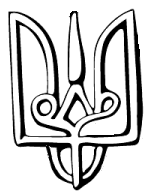 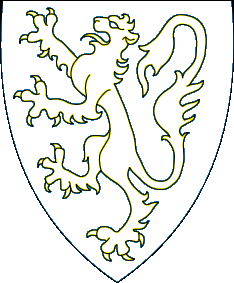 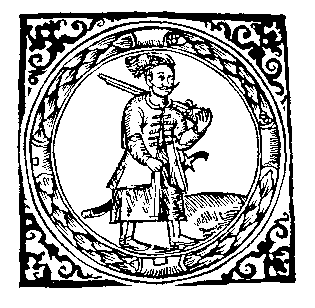 Рис. 1. Герб Тризуб кн. Володимира Великого (кінець X ст.)  Рис.2. Герб Галицько-Волинського князівства (XII-XIV ст.) Рис.3. Герб Війська Запорізького (1622 р.)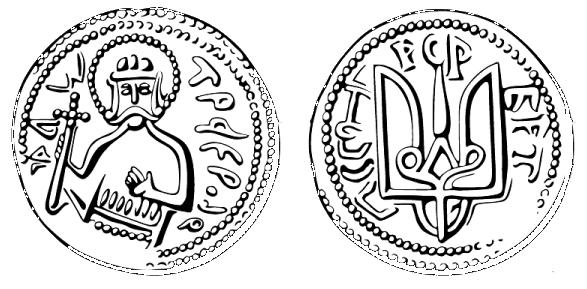 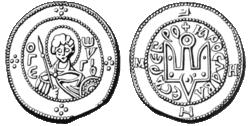 Рис. 4. Срібник кн. Володимира Великого Рис. 5. Срібник кн. Ярослава МудрогоЗагалом топ 20 - країнЗагалом топ 20 - країн183,825,390183,825,390МісцеКраїнитони% топ 201Росія43,965,62623.922Канада22,874,18412.442США22,499,00612.244Франція18,940,34310.305Україна16,373,3898.916Австралія12,352,8376.727Аргентина11,724,7656.388Казахстан6,198,3543.379Румунія5,880,5183.2010Німеччина5,228,8572.8411Болгарія4,170,6622.2712Угорщина2,156,6191.1713Чехія1,884,9661.0314Польща1,790,3190.9715Литва1,689,9970.9216Пакистан1,650,8240.9017Латвія1,570,8060.8518Сербія1,107,3840.6019Словаччина926,9780.5020Мексика838,9560.46Експорт товарівЕкспорт послугІнвестиційний дохідМіграційні доходиГрантиАнгола 99.4В’єтнам 96.6Бруней 94.4Оман 93.9Гвінея 91.3Алжир 90.7Ірак  90.6Замбія 89.4Лаос 89.4Тринідад і Тобаго89.2Мальдіви 90.1Антигуа і Барбуда88.8Аруба 86.0Сент-Люсія 85.7Сент-Кіттс і Невіс82.7Гренада 81.7Східнокарибський валютний союз 80.8Сен-Мартен 77.2Багамські о-ви77.0Сейшельські о-ви73.0Люксембург 60.0Маврикій 56.5Кіпр 46.0Макао (Китай) 30.7Тувалу 30.2Японія 28.5Мальта 28.2США 27.4Нідерланди 25.0Велика Британія24.7Таджикистан 72.3Непал 70.1Гаїті 66.6Тонга 63.3Гамбія 62.9Самоа 57.5Коморські о-ви53.0Гватемала 46.8Киргизька Респ.46.1Гондурас 44.7Палау 64.2Монтсеррат 61.7Тувалу 55.5Кірібаті 47.2Ефіопія 42.1Вануату 27.2Західний берег р. Йордан та сектор Газа 25.4Україна 24.6Лесото 24.1Сан Томе і Принсіпі 22.2Люксембург 5.8Гренада 5.4Кірібаті 5.3Сент-Люсія 4.9Східнокарибський валютний союз 4.9Антигуа і Барбуда4.7Тонга 4.4Сент-Кіттс і Невіс3.0Палау 1.9Тувалу 0.6Східний Тимор 2.4Есватіні 2.4Бутан 2.3Бруней  1.9Таджикистан 1.9Гайана 1.8Гаїті 1.8Гвінея 1.5Лесото 0.8Ангола 0.2Лаос 0.2Гамбія 0.2Замбія 0.2Кенія 0.2Ефіопія 0.1Ліберія 0.0Судан 0.0Сингапур 0.0Південний Судан0.0В’єтнам 0.0Чилі 0.1Оман 0.1Ірландія 0.0Гонконг (Китай)0.0Ангола 0.0Кувейт 0.0Бруней 0.0Бахрейн 0.0Сингапур 0.0В’єтнам 0.0Мальта 0.0Кувейт 0.0Гана 0.0Гонконг (Китай)0.0Росія 0.0Саудівська Аравія0.0 Оман 0.0 Бруней 0.0 Бахрейн 0.0 В’єтнам 0.0Кореляція ПірсонаКореляція ПірсонаКореляція СпірманаКореляція СпірманаGDPpcGDPgrGDPpcGDPgrExpG0.10-0.040.15*-0.20**ExpS0.130.23**0.26**0.40**Inv0.52**-0.120.60**-0.03Migr-0.47**-0.07-0.71**-0.02Grant-0.33**-0.14*-0.43**-0.13GDPpc1.000.061.000.21**ЗміннаОписТипДжерелоLN_GDPEUНатуральний логарифм валового внутрішнього продукту (ВВП) ЄС.НеперервнаWorld Bank, 2023 LN_GDPНатуральний логарифм ВВП країни-члена ОПОШ.НеперервнаWorld Bank, 2023 LN_DistanceНатуральний логарифм географічної відстані між країною-членом ОПОШ та Брюсселем, ЄС.НеперервнаCEPII, 2023LN_FDIНатуральний логарифм прямих іноземних інвестицій (ПІІ) з Китаю до країни-члена ОПОШ.НеперервнаNational Bureau of Statistics of China, 2023BRI_MemberДвійковий індикатор, що представляє статус членства країни в ОПОШ за певний рік.Бінарний (0/1)Nedopil, 2023ЗміннаКоефіцієнтСтандартна Помилкаt-СтатистикаР-значення95% Довірчий ІнтервалПерехід16.1472.6536.085< 0.001[10.939, 21.356]LN_GDPEU-0.8370.270-3.1030.002[-1.367, -0.308]LN_GDP0.9600.01951.203< 0.001[0.923, 0.997]LN_Відстань-1.2790.079-16.168< 0.001[-1.435, -1.124]LN_FDI0.0820.0108.473< 0.001[0.063, 0.102]Член_BRI0.1650.0812.0550.040[0.007, 0.324]20162017201820192020202120222023п2024пКраїни з низьким і середнім рівнем доходу435475522548542599647656666Східна Азія та Тихий океан122128137143131129130131132без Китаю616570747276798183Європа та Центральна Азія435259625866798080Латинська Америка та Карибський басейн73818996103130145150154Близький Схід і Північна Африка485455576067646567Південна Азія111117132140147157176177178Африка на південь від Сахари394249494350535456Світ590640695727717791831840858Паливо та енергія1950 1975 2000 2030 Нафта12,3574223Природний газ0,11298Вугілля84,7271825Ядерна енергія-22629Гідро- та інші види енергії2,9255У млрд т у.п.0,72,14,88,1У	тому	числі імпорт0,21,71,92,4ЗаконодавчіРеформувати законодавчу базу, зокрема механізми та інструкції надання преференцій компаніям, які працюють на альтернативних джерелах енергії та механізмів надання державних пільг потребують спрощення для забезпечення прозорості ринку.ЗаконодавчіСпростити процедуру реєстрації енергокомпаній, що працюють на альтернативних джерелах енергії, у спеціальному Державному реєстрі, згідно з яким компанія може отримати пільги у вигляді звільнення від податку на прибуток, також слід сформувати реєстр імпортованої продукції для альтернативної енергетики, що виробляється за межами України, на яку поширюється пільга у вигляді скасування ввізного мита.ЗаконодавчіВрегулювати питання компенсації витрат енергокомпаній, що працюють на альтернативних джерелах, за підключення до єдиної електромережі. Необхідно визначити процедуру досягнення домовленостей з обленерго, які знаходяться у приватній власності, стосовно підключення виробників енергії з альтернативних джерел до загальної електромережі.ЕкономічніНеобхідно забезпечити пріоритетний доступ до пільгових кредитів для компаній-виробників обладнання, що продукує енергію з відновлювальних джерел, а також енергокомпаній, працюючих на альтернативних джерелах енергії та для населення, що використовує альтернативні джерела енергії також, розвивати державне програмування за окремими видами альтернативними джерелами і їх комплексу в цілому, встановлення прогресивних технічних стандартів енергоспоживання і часткою в ньому цих джерел.ЕкономічніСтворення державно-приватних партнерств для вирішення техніко- виробничих завдань, пільги для відновлювальних джерел енергії при розміщенні держзамовлення і в рамках правил конкуренції, енерго і екоаудит, маркування відновлювальних енергетичних джерел і оборот «зелених сертифікатів» їх застосування.ЕкономічніПідвищити державне фінансування і дотування НДДКР і їх впровадження в даній сфері, пільгові ціни і тарифи на нетрадиційну енергію, придбання та монтажу обладнання для їх використання, податкові, інвестиційні, амортизаційні та інфраструктурні пільги, компанії з роз`яснювальній роботі з населенням, а також заходи стимулювання експорту та захисту внутрішнього ринку альтернативної енергії, розширити пільгові режими реєстрації підприємств, ліцензування їх діяльності, підключення.ПросвітницькіЗдійснювати просвітницьку роботу серед населення з метою усвідомлення особистісної відповідальності за зменшення екологічного навантаження на планету, що формує загальносуспільне «зелене» мислення, провокує виникнення нових ідей і прогресивних поглядів і як результат дає поштовх для подальшого поступу в галузі альтернативної енергетики.Теорія нової економіки трудової міграціїОсновною причиною міграції є не мотивація, спрямована на максимізацію доходу домогосподарства, а планування та реалізація стратегії розвитку домогосподарства, шляхом мінімізації ринкових ризиків.Конфліктна теорія міжнародної трудової міграціїПоява конфлікту між окремими групами населення є фактором, що виштовхує одну із груп із суспільства та змушує мігрувати. Традиційно, конфлікт виникає в розрізі «місто-село», що змушує сільських жителів мігрувати в урбанізоване середовище. В рамках даного підходу на сучасному етапі розвитку мігранти піддаються впливу окремих груп економічних агентів, наприклад, великих фермерів чи груп корпорацій.Транзитивна теорія міжнародної трудової міграціїРозвиток біхевіористської теорії, який підтверджує зростання очікувань громадян від процесу міграції до країни-донора робочої сили, що має прискорений економічний розвиток та рівень розвитку людського капіталу. Таким чином, країна стає більш конкурентоздатною на міжнародному ринку та приваблює значний обсяг трудових мігрантів.Мережева теорія міжнародної трудової міграціїОсновою теорії є концепція соціального капіталу П.Бурдьє. Міграційний досвід передається в рамках мережевої системи від мігрантів членам сімей та найближчому соціальному оточенню в країнах походження мігрантів, в результаті чого виникає ланцюгова реакція трудової міграції. Це продукує додаткові обсяги трудових мігрантів, проте вони мають нижчий рівень асиметрії інформації, що скорочує рівень їх затрат та максимізує прибутки. Додатковим ефектом є також возз’єднання сімей трудових мігрантів закордоном.Системна теорія міжнародної трудової міграціїМакрорівень мережевої теорії відображається в системній теорії, що полягає в формуванні стійкий соціально-культурних та соціально-політичних груп, які виникають на основі сталих зв’язків між країнами-донорами та країнами-реципієнтами робочої сили.Транснаціональна теорія міжнародної трудової міграціїМотивація особи мігрувати закордон виникає як своєрідний міжнародний стиль життя, якому притаманні певні ознаки та переваги, що забезпечуються сучасними комунікаційними технологіями, які дозволяють підтримувати сталий зв’язок з членами домогосподарства в країні походження та не втрачати набуті соціальні зв’язки.Результат20152016201720182019202020212022Процентні доходиЗа кредитами овернайт-----0,02-0,09За іншими кредитами-----0,340,230,07За борг. ЦП Казначейва63,3263,8564,2762,8158,5367,5492,61115,87За держ. іпотечними ЦП48,9346,3048,9149,2943,1232,3429,6253,96Процентні витратиЗа деп. сертифікатами6,8512,0225,8538,4834,947,885,3360,41За ЦП (репо)0,251,123,374,566,010,710,4141,97201420152016201720182019202020212022Надходження7,47,38,719,0910,7512,3921,5420,2417,34Казначейські векселі (T-Bills)4,814,896,126,547,769,0917,0414,3712,82Казначейські облігації2,212,112,162,222,672,933,885,113,78Цінні папери, захищені від інфляції0,03-0,040,050,070,050,040,20,25Інші0,350,30,390,280,250,320,580,560,49Видатки (трлн. дол.)6,756,687,978,559,6711,3417,1218,6316,03Казначейські векселі (T-Bills)4,954,845,836,427,429,0614,5115,5712,98Казначейські облігації1,451,491,781,831,961,972,162,432,54Заощаджувальні облігації0,010,010,010,010,010,010,010,010,01Інші0,340,340,350,290,280,300,440,620,50Експозиція валютного ризикуВалютний ризикМожливість (possibility) втратЙмовірність (probability) втратПотенційний вплив коливань валютного курсуРеалізований вплив волатильності валютного курсу Необхідна умова виникнення валютного ризикуФормуються з конкретної експозицiїАналізуються до моменту здійснення діяльностіВиникають в процесі або внаслідок здійснення діяльностіПричиною виникнення є системні провали або інституційні обмеження компаніїПричиною виникнення є неспроможність долати виклики спричинені змінами валютного курсу Гарантовано існують у великій кількостіМожуть виникнути в кількості меншій, ніж кількість експозиції Існують обов’язковоМожуть не виникнути